Публичное акционерное общество «ЗВЕЗДА»УТВЕРЖДЁН:Общим собранием акционеров ПАО «ЗВЕЗДА»«28» июня 2019 г.(Протокол б/н от «03» июля2019 г.)ПРЕДВАРИТЕЛЬНО УТВЕРЖДЁН:Советом директоров ПАО «ЗВЕЗДА»«21» мая 2019 г.(Протокол б/нот «21»мая 2019 г.)Достоверность данных, содержащихся в годовом отчете, подтверждена ревизионной комиссией ПАО «ЗВЕЗДА»(Заключение от 29 «марта» 2019 года).Годовой отчетПубличного акционерного общества «ЗВЕЗДА»за 2018 годСведения о лице, подписавшем отчет, не раскрываются на основании пункта 6 статьи 30.1 Федерального закона от 22.04.1996 № 39-ФЗ «О рынке ценных бумаг».		г. Санкт-Петербург2019 г.СодержаниеСведения о положении Общества в отрасли.Приоритетные направления деятельности Общества.Отчет Cовета директорово результатах развития Общества по приоритетным направлениям его деятельности.Информация об объеме каждого из использованных Обществом в отчетном году видов энергетических ресурсов (атомная энергия, тепловая энергия, электрическая энергия, электромагнитная энергия, нефть, бензин автомобильный, топливо дизельное, мазут топочный, газ естественный (природный), уголь, горючие сланцы, торф и др.) в натуральном выражении и в денежном выражении.Перспективы развития Общества.Отчет о выплате объявленных (начисленных) дивидендов по акциям Общества.Описание основных факторов риска, связанных с деятельностью Общества.Перечень совершенных Обществом в отчетном году сделок, признаваемых в соответствии с Федеральным законом "Об акционерных обществах" крупными сделками.Перечень совершенных Обществом в отчетном году сделок, признаваемых в соответствии с Федеральным законом "Об акционерных обществах" сделками, в совершении которых имелась заинтересованность.Состав Совета директоров Общества, включая информация об изменениях в составе совета директоров Общества, имевших место в отчетном году, и сведения о членах совета директоров Общества.Сведения о лице, осуществляющем функции единоличного исполнительного органа Общества и членах коллегиального исполнительного органа Общества.Основные положения политики Общества в области вознаграждения и (или) компенсации расходов, а также сведения по каждому из органов управления Общества с указанием размера всех видов вознаграждения.Сведения о соблюдении Обществом принципов и рекомендаций Кодекса корпоративного управления, рекомендованного к применению Банком России.Сведения о положении Общества в отрасли.Полное фирменное наименование Общества: Публичное акционерное общество «ЗВЕЗДА».Сокращенное наименование Общества: ПАО «ЗВЕЗДА».Фирменное наименование на английском языке: PUBLICJOINTSTOCKCOMPANY «ZVEZDA».Местонахождения: Российская Федерация 192012, город Санкт-Петербург,ул. Бабушкина, д. 123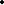 Номер и дата выдачи свидетельства о государственной регистрации в качестве юридического лица: свидетельство о регистрации № 4711 от 22 марта 1994 года, выданное Регистрационной палатой Мэрии Санкт-Петербурга.Номер и дата выдачи свидетельства о внесении записи в Единый государственный реестрюридических лиц о юридическом лице, зарегистрированном до 1 июля 2002 года: серия 78 № 002435615 выдано Инспекцией Министерства Российской Федерации по налогам и сборам по Невскому району Санкт-Петербурга 20 января 2003 года.ОГРН  1037825005085.ИНН 7811038760.Контактный телефон: 8(812) 362-0747.Факс: (812) 367-3776.Адрес электронной почты: office@zvezda.spb.ru.Сайт: www.zvezda.spb.ru.Полное наименование и адрес реестродержателя: Санкт-Петербургский филиал АО «Новый регистратор», лицензия ФСФР России № 10-000-1-00339 от 30 марта 2006 года, адрес: 192012, город Санкт-Петербург, улица Бабушкина, дом 123.Размер уставного капитала Общества: 56 202 048 рублей.Общее количество обыкновенных акций: 562 020 480 штук.Номинальная стоимость обыкновенной акции: 0,10 (ноль целых одна десятая) рублей.Государственный регистрационный номер выпуска обыкновенных акций и дата государственной регистрации:  1-01-00169-D от 22.06.2004 г.Международный код (номер) идентификации ценных бумаг (ISIN): RU0009091300. Обыкновенные именные акции общества допущены к торгам Публичного акционерного общества "Московская Биржа ММВБ-РТС" в котировальном списке третьего уровня. Акции ПАО «ЗВЕЗДА» не обращаются за пределами Российской Федерации. Основным видом деятельности Общества является производство двигателей, кроме авиационных, автомобильных и мотоциклетных.Сведения о членстве в ассоциациях не раскрываются на основании пункта 6 статьи 30.1 Федерального закона от 22.04.1996 № 39-ФЗ «О рынке ценных бумаг».ПАО «ЗВЕЗДА» - крупнейший в России производитель легких компактных высокооборотных дизельных двигателей многоцелевого назначения.Оригинальные новые, а также проверенные временем и успешно применяющиеся в традиционной продукции конструкторские решения воплощаются в жизнь на собственной производственной площадке с использованием уникальных технологий и высокоточного оборудования.Сведения, в том числе обобщенные, о контрагентах эмитента, в том числе об их отраслевой и географической структуре, а также о сделкахне раскрываются на основании пункта 6 статьи 30.1 Федерального закона от 22.04.1996 № 39-ФЗ «О рынке ценных бумаг».2.	Приоритетные направления деятельности Общества.К приоритетным направлениям деятельности Общества относятся:1) разработка конструкций и изготовление дизельных двигателей, дизель-генераторов и автоматизированных дизельных электростанций, дизель-редукторных и иных агрегатов, реверс-редукторных передач;услуги: сервисное обслуживание, ремонт выпускаемой продукции; обучение, консультации по вопросам установки, наладки и эксплуатации выпускаемой продукции;выпуск и поставка сопутствующей машиностроительной продукции и оказание услуг: алюминиевое литье, механообработка, включая особо точную на станках с ЧПУ, инструментальное производство и др.Отчет Советадиректоров Общества о результатах развития Общества по приоритетным направлениям его деятельности.Производственно-экономические показатели.В 2018 г. произведено товарной продукции на сумму 1 074 674 тыс. руб., что составило 50,7% по сравнению с уровнем предыдущего года (в 2017 г. было произведено продукции на сумму 2  119 672 тыс. рублей). Всего изготовлено дизельной продукции на сумму 915 153 тыс. рублей, что составило 85,2% от общего товарного выпуска. Сведения, в том числе обобщенные, о контрагентах эмитента, в том числе об их отраслевой и географической структуре, а также о сделках не раскрываются на основании пункта 6 статьи 30.1 Федерального закона от 22.04.1996 № 39-ФЗ «О рынке ценных бумаг».В отчетном году выпуск дизельных двигателей и дизель-генераторов уменьшился на 25,1 % по сравнению с уровнем 2017 года. В 2018 году объем выпуска запасных частей уменьшился на 16,7%  от уровня предыдущего года. Прочая продукция, изготовленная по разовым заказам, за отчетный период составила 1,0% всего товарного выпуска. Услуги по сервисному обслуживанию продукции на объектах выполнены на сумму 43,8 млн. руб.На издержки производства, как в предыдущие годы, отрицательно повлиял рост цен практически на все материально-технические ресурсы.Рост стоимости ресурсов по сравнению с предыдущим годом составил:воды – на 10,4%;газа – на 2,1%;электроэнергии – на 7,9%.В структуре себестоимости товарной продукции за 2018 год удельный вес прямых затрат составил 45,0% (в 2017 г. – 33,5%), общепроизводственных и общехозяйственных расходов – 45,2% (в 2017 г. – 40,9%).Отчет о прибылях и убытках за 2018 годВ сравнении с 2017 годом выручка от продажи товаров уменьшилась на 46,7%, в то же время уменьшилась себестоимость проданной продукции на 40,1%.По итогам финансово-хозяйственной деятельности за 2018 г. убыток составляет 12 530 тыс. руб. (за 2017 год – прибыль 14 219 тыс. руб.).Основные источники прочих доходов в 2018 году:- доходы, связанные с реализацией основных средств – 98 млн. 689 тыс. руб.Наиболее затратные статьи прочих расходов в 2018 году:- отрицательные курсовые разницы – 22 млн. 807 тыс. руб. Балансовая стоимость активов за отчетный год увеличилась на 27,1% и составила на 01.01.2019 г. 8 млрд. 336 млн. 282 тыс. руб. В структуре активов 84,9% составляют оборотные активы, 15,1% - внеоборотные активы. Чистые активы ПАО «ЗВЕЗДА»:Уставный капитал Общества составляет 56 202 048 рублей. Изменений уставного капитала в отчетном периоде не было. Результаты деятельности по направлениям деятельности ОбществаДеятельность, осуществляемая ПАО «ЗВЕЗДА» в 2018 году:разработка конструкций и изготовление дизельных двигателей, дизель-генераторов и автоматизированных дизельных электростанций, дизель-редукторных и иных агрегатов, реверс-редукторных передач;услуги: сервисное обслуживание, обеспечение запасными частями, ремонт, обучение, консультациивыпуск сопутствующей машиностроительной  продукции и оказание сопутствующих услуг: алюминиевое литье, механообработка, включая особо точную на станках с ЧПУ, инструментальное производство и др.Результаты основных работ инженерного центра 2018 года:Сведения, в том числе обобщенные, о контрагентах эмитента, в том числе об их отраслевой и географической структуре, а также о сделках не раскрываются на основании пункта 6 статьи 30.1 Федерального закона от 22.04.1996 № 39-ФЗ «О рынке ценных бумаг».Основные рынки сбыта продукции ПАО «ЗВЕЗДА».Сведения, в том числе обобщенные, о контрагентах эмитента, в том числе об их отраслевой и географической структуре, а также о сделках не раскрываются на основании пункта 6 статьи 30.1 Федерального закона от 22.04.1996 № 39-ФЗ «О рынке ценных бумаг».Развитие производства и собственной инфраструктурыВ 2018 году ремонтно-механическая служба предприятия обеспечивала техническое обслуживание технологического и грузоподъемного оборудования, включая текущий и плановый ремонт (12 капитальных ремонтов по подъёмным сооружениям, 12 средних ремонтов по МСК-1, 10 средних ремонтов по МСК-2, 18 средних ремонтов по МСК-3).Службой энергообеспечения проводились текущие работы по обслуживанию и поддержанию технически исправного состояния энергетического и технологического оборудования предприятия, энергокоммуникаций, распределительных подстанций. Оформлен энергетический паспорт предприятия сроком на 5 лет.Подразделениями службы по контролю и надзору в 2018 году проводились необходимые мероприятия по обеспечению соблюдения на предприятии требований пожарной, экологической, промышленной безопасности и охраны труда, а также по вопросам ГОиЧС, в т.ч.:- комплекс работ по специальной оценке условий труда;- замеры производственного контроля;  - разработка комплекса мероприятий по очистке газовоздушной смеси испытательных стендов СИК;- работы по проведению инвентаризации источников выбросов загрязняющих веществ в атмосферу (замерено порядка 120 источников);- реализация комплекса мероприятий для исключения попадания нефтепродуктов в канализационную сеть (зачистка горячего резервуара системы оборотного водоснабжения СИК, нефтеловушек).Для развития производства в 2018 году были приняты меры, направленные на повышение эффективности управления и улучшение системы планирования и организации работ:для улучшения качества литейных заготовок приобретено оборудование, отработана и запущена в серийное производство технология формовки холоднотвердеющих смесей;в рамках развития и модернизации литейного производства монтируется оборудование для регенерации холоднотвердеющих смесей с запуском в серийное производство в 2019 году. Внедренная в 2017 году система аудита технологических и производственных компетенций предприятий-контрагентов позволила сформировать оптимальный круг стратегических поставщиков продукции аутсорсинга.Мониторинг производственных процессов на предприятиях-поставщиках и контроль качества продукции в процессе производства с участием представителей ПАО «ЗВЕЗДА» обеспечивают своевременную поставку комплектующих деталей и узлов основного производства в соответствии с требованиями ПАО «ЗВЕЗДА».В 2018 году была рассмотрена передача на аутсорсинг 32 292 деталей и узлов изделий основного производства. Для реализации поставленных задач было привлечено 27 предприятий и заключено 43 контракта на общую сумму 423  млн. руб. В 2019 г. планируется увеличение объемов межзаводской кооперации до 978  млн. руб. (425 020 нормо-часов) для изготовления 18 731 деталей и узлов. При этом особое внимание будет уделяться качеству поставляемой по межзаводской кооперации продукции, в том числе, с участием военной приемки.Управление качеством. Сертификация продукции и предприятияНа предприятии действует система менеджмента качества, соответствующая требованиям стандартов ИСО 9001:2008 (ГОСТ ISO 9001-2011) и ГОСТ РВ 0015-002-2012.В сентябре 2018 годав  Обществе был проведен ресертификационный аудит системы менеджмента качества (СМК) международным сертифицирующим органом «Бюро ВеритасСертификейшн», в результате которого получен сертификат соответствия требованиям международного стандарта ИСО 9001:2015 (ГОСТ Р ИСО 9001-2015). Дополнительно, в ноябре 2018 году был проведен ресертификационный аудит СМК предприятия российским органом по сертификации систем качества «Ассоциация Петросерт» также с целью получения сертификата соответствия требованиям стандарта ГОСТ Р ИСО 9001-2015 и ГОСТ РВ 0015-002-2012.В 2018 году СМК Общества также прошла инспекционный контроль Северо-Европейского межрегионального территориального управления(МТУ) по надзору за ядерной и радиационной безопасностью(ЯРБ) Ростехнадзора. Персонал. Трудовые отношения. Социальная сфераВ 2018 году работа с персоналом была направлена на обеспечение производства высококвалифицированными специалистами и привлечение новых молодых кадров. ПАО «ЗВЕЗДА» имеет собственную бессрочную лицензию на осуществление образовательной деятельности по подготовке специалистов  рабочих специальностей.Среди проведенных мероприятий 2018 года:Внешнее обучение основных производственных рабочих– 137 человек;Внешнее обучение руководителей среднего звена и специалистов– 239 человек;Внутреннее обучение основных производственных рабочих– 70 человек;Внутреннее обучение руководителей среднего звена и специалистов– 88 человек;Подготовка кадрового резерва – 31 человек;Повышение квалификационных разрядов рабочим – 146 человек;Аттестация руководителей среднего звена и специалистов на соответствие занимаемой должности - 15 человек.В 2018 году в рамках договоров о сотрудничестве проведенасовместная работа со следующими учебными заведениями:   Сведения, в том числе обобщенные, о контрагентах эмитента, в том числе об их отраслевой и географической структуре, а также о сделках не раскрываются на основании пункта 6 статьи 30.1 Федерального закона от 22.04.1996 № 39-ФЗ «О рынке ценных бумаг».В течение года на предприятии была организована практика 388 студентов более чем 9 учебных заведений (среднего и высшего профессионального образования). События годаСведения, в том числе обобщенные, о контрагентах эмитента, в том числе об их отраслевой и географической структуре, а также о сделках не раскрываются на основании пункта 6 статьи 30.1 Федерального закона от 22.04.1996 № 39-ФЗ «О рынке ценных бумаг».4.	Информация об объеме каждого из использованных Обществом в отчетном году видов энергетических ресурсов (атомная энергия, тепловая энергия, электрическая энергия, электромагнитная энергия, нефть, бензин автомобильный, топливо дизельное, мазут топочный, газ естественный (природный), уголь, горючие сланцы, торф и др.) в натуральном выражении и в денежном выражении.Затраты газа и электроэнергии в 2018 г.Затраты ГСМ в 2018 г.В соответствии с постановлением Правительства РФ от 27 февраля 2008 года №118 "Об утверждении технического регламента "О требованиях к автомобильному и авиационному бензину, дизельному и судовому топливу, топливу для реактивных двигателей и топочному мазуту" прекращается производство и выпуск в оборот бензина марки А-76. Было принято решение заправлять автотранспорт, использующий А-76, бензином марки АИ-92.Иные ресурсы, не приведенные в таблицах, ПАО «ЗВЕЗДА» не использовались.Перспективы развития Общества.В качестве ключевых направлений развития ПАО «ЗВЕЗДА» в 2019 году приняты следующие стратегически важные векторы:развитие производственной базы, наращивание мощностей, оптимизация производственной и межпроизводственной структуры, оптимизация логистических цепочек и внутрипроизводственных связей;обеспечение бесперебойного ритмичного производственного процесса;развитие, укрепление и наращивание межзаводской кооперации с внешними контрагентами, перевод части малоэффективных собственных операций во внешнюю специализированную профессиональную среду;повышение производительности труда;наращивание инженерных компетенций, развитие научной базы предприятия;увеличение выпуска и поставки потребителям продукции в количестве не менее 5 единиц ежемесячно;развитие имеющейся линейки продукции для железнодорожного транспорта, наращивание доли в данном сегменте рынка;диверсификацияпортфеля заказов и укреплениенезависимости и финансовой стабильности Общества.Отчет о выплате объявленных (начисленных) дивидендовпо акциям Общества. В течение 2018 года решений о распределении чистой прибыли не принималось. Дивиденды акционерам не объявлялись и не выплачивались.Описание основных факторов риска,связанных с деятельностью Общества.Сведенияне раскрываются на основании пункта 6 статьи 30.1 Федерального закона от 22.04.1996 № 39-ФЗ «О рынке ценных бумаг».8.	Перечень совершенных Обществом в отчетном году сделок, признаваемых в соответствии с Федеральным законом "Об акционерных обществах" крупными сделками.Сведения, в том числе обобщенные, о контрагентах эмитента, в том числе об их отраслевой и географической структуре, а также о сделках не раскрываются на основании пункта 6 статьи 30.1 Федерального закона от 22.04.1996 № 39-ФЗ «О рынке ценных бумаг».Перечень совершенных Обществом в отчетном году сделок, признаваемых в соответствии с Федеральным законом "Об акционерных обществах" сделками, в совершении которых имелась заинтересованность.Сведения, в том числе обобщенные, о контрагентах эмитента, в том числе об их отраслевой и географической структуре, а также о сделках не раскрываются на основании пункта 6 статьи 30.1 Федерального закона от 22.04.1996 № 39-ФЗ «О рынке ценных бумаг».Состав совета директоров Общества, включая информация об изменениях в составе совета директоров Общества, имевших место в отчетном году, и сведения о членах совета директоров Общества.Сведения не раскрываются на основании пункта 6 статьи 30.1 Федерального закона от 22.04.1996 № 39-ФЗ «О рынке ценных бумаг».11.	Сведения о лице, осуществляющем функции единоличного исполнительного органа Общества и членах коллегиального исполнительного органа Общества.Сведения не раскрываются на основании пункта 6 статьи 30.1 Федерального закона от 22.04.1996 № 39-ФЗ «О рынке ценных бумаг».12.	Основные положения политики Общества в области вознаграждения и (или) компенсации расходов, а также сведения по каждому из органов управления Общества с указанием размера всех видов вознаграждения.В настоящее время ПАО «ЗВЕЗДА» не практикует выплату вознаграждения членам Совета директоров и членам коллегиального исполнительного органа. Решение о вознаграждении членов Совета директоров и членов членам коллегиального исполнительного органа. На момент окончания финансового года Общее собрание акционеров не принимало такого решения.Единственныморганомуправленияобщества,которыйвтечение2018годаполучалвознаграждениезавыполнениеуправленческихфункций,являлось лицо,осуществляющие функции единоличного исполнительногооргана, размер вознаграждения которогоопределяетсярешением Совета директоров ПАО «ЗВЕЗДА».Сведения о размере вознаграждения (в том числе заработная плата, премии, комиссионные, льготы и (или) компенсации расходов, а также иные имущественные представления) по каждому из органов управления.ВознагражденияСовет директоров Единица измерения: тыс. руб.Лицо, осуществляющее функции единоличного исполнительного органаЕдиница измерения: тыс. руб.Коллегиальный исполнительный органЕдиница измерения: тыс. руб.КомпенсацииЕдиница измерения: тыс. руб.13. Сведения о соблюдении Обществом принципов и рекомендаций кодекса корпоративного управления, рекомендованного к применению Банком России.Обществом не утвержден  кодекс корпоративного  поведения или иной аналогичный документ, однако Общество обеспечивает акционерам все возможности  по участию в управлении обществом и ознакомлению с информацией о деятельности общества в соответствии с Федеральным законом «Об акционерных обществах», Федеральным Законом «О рынке ценных бумаг» и другими нормативными  правовыми актами.В основу корпоративного управления Общества положены требования Российского законодательства, рекомендации российского Кодекса корпоративного управления, одобренного Банком России 21.04.2014 (Кодекс), требования Правил листинга ПАО Московская Биржа, принципы открытости и прозрачности.Основным принципом построения обществом взаимоотношений с акционерами и инвесторами является разумный баланс интересов ПАО «ЗВЕЗДА» как хозяйствующего субъекта и как акционерного общества, заинтересованного в защите прав и законных интересов своих акционеров.Основными принципами корпоративного управления Общества являются:- принцип защиты и уважения прав и интересов всех акционеров;- равное и справедливое отношение ко всем акционерам;- принцип эффективного управления акциями (долями) дочерних и зависимых обществ;- принцип прозрачности и объективности раскрытия информации о деятельности Общества;- принцип эффективной дивидендной политики;- принцип эффективной кадровой политики;- принцип социальной и корпоративной ответственности.За отчетный период было проведено 16 заседаний Совета директоров. Члены Совета директоров активно участвовали во всех заседаниях: практически все решения по вопросам повестки дня, рассмотренным Советом директоров в отчетном году, принимались единогласно в   присутствии на заседаниях (при направлении опросных листов) всех членов Совета директоров Общества. На заседаниях рассматривались вопросы, отнесенные к компетенции Совета директоров, в т.ч.: - о включении кандидатур в списки для избрания в органы управления и контроля Общества;- о созыве годового и внеочередных общих собраний акционеров, об утверждении повестки дня общих собраний и иных вопросов подготовки и проведения общих собраний акционеров;- об избрании/прекращении полномочий коллегиального исполнительного ограна;- о реализации прав акционера/участника в других обществах.Все члены Совета директоров обладают необходимым уровнем квалификации и профессиональными качествами, необходимыми для эффективной работы в Совете директоров, имеют высшее образование и (или) опыт работы на руководящих должностях.  Члены Совета директоров при осуществлении своих прав и исполнении обязанностей действуют в интересах Общества добросовестно и разумно, принимают активное участие во всех его заседаниях.Акционерам предоставлено право на регулярное и своевременное получение информации о деятельности Общества. В соответствии с требованиями Банка России Общество раскрывает информацию на ленте новостей Агентством экономической информации «Прайм» в виде ежеквартальных отчетов эмитента, сообщений о существенных фактах, а также раскрывает все предусмотренные Положением о раскрытии информации корпоративные документы на странице в сети Интернет, предоставленной для этого Агентством экономической информации «Прайм» по адресу: https://disclosure.1prime.ru/Portal/Default.aspx?emid=7811038760. Методология проведения оценки соблюдения и принципов корпоративного управления, закрепленных Кодексом корпоративного управления.Методология включает в себя анализ соответствия содержания Устава и внутренних документов, а также практики корпоративного управления и внутренних процедур Общества принципам и рекомендациям Кодекса корпоративного управления, рекомендованного Банком России. Общество соблюдает требования российского регулятора в области корпоративного управления, в т.ч. соответствует требованиям ФЗ «Об акционерных обществах», части рекомендаций Кодекса и требованиям Правил листинга ПАО Московская биржа, установленным для обществ, чьи акции находятся в обращении на бирже в разделе «Третий уровень» списка ценных бумаг, допущенных к торгам, принципам открытости и прозрачности.Механизмы и инструменты корпоративного управления, которые используются Обществом вместо рекомендованных Кодексом корпоративного управления.Механизмов и инструментов корпоративного управления вместо рекомендованныхКодексом корпоративного управления у Общества не имеется.В перспективе для максимального соответствия рекомендациям Кодекса корпоративногоуправления Общество планирует актуализировать внутренние документы Общества, а такжеорганизовать другие мероприятия по совершенствованию практики корпоративного управления.Планируемые  действия и мероприятия Общества по совершенствованию модели и практики корпоративного управления.В 2019 г. Обществом зарегистрирована новая редакция Устава, а также принято Положение об Общем собрании акционеров и Положение о Совете директоров. Заявление Совета директоров ПАО «ЗВЕЗДА о соблюдении принципов корпоративного управления, закрепленных Кодексом корпоративного управления.Совет директоров Общества подтверждает, что в нижеприведенном отчете данные содержат полную и достоверную информацию о соблюдении Обществом принципов и рекомендаций Кодекса корпоративного управления.Наименование показателя2018 год,Наименование показателятыс. руб.Выручка (нетто) от продажи товаров, продукции, работ, услуг1 134 688Себестоимость проданных товаров, продукции, работ, услуг1 258 048Валовая прибыль-123 360Коммерческие расходы4 016Прибыль (убыток) от продаж-127 376Прочие доходы и расходы (сальдо)210 795Прибыль (убыток) до налогообложения27 397Чистая прибыль (нераспределенная прибыль (убыток) отчетного периода)-12 530Наименование показателяНа 31.12.2016 г.На 31.12.2017 г. На 31.12.2018 г.Чистые активы, тыс. руб.313 781 328 001 315 472 Уставный капитал, тыс. руб.56 202,0556 202,0556 202,05МесяцЭл.энергияЭл.энергияГАЗГАЗВодопотребление,куб.мВодопотребление,куб.мИтого                    сумма            без НДС,               руб.НДС 18%,рубИтого                          сумма                   с  НДС,                        руб.МесяцЭл.энергияЭл.энергияГАЗГАЗТехническая водаТехническая водаИтого                    сумма            без НДС,               руб.НДС 18%,рубИтого                          сумма                   с  НДС,                        руб.МесяцОбъем,           кВт.чСумма,                рубОбъем,          куб.мСумма,                рубОбъем,          куб.мСумма,                рубИтого                    сумма            без НДС,               руб.НДС 18%,рубИтого                          сумма                   с  НДС,                        руб.Январь3 898 96514 334 970768 3614 213 71536 208323 70021 123 2043 802 17724 925 381Февраль4 307 33816 744 041751 7254 120 40032 704292 37423 111 8594 160 13527 271 994Март4 478 74317 718 365760 4084 168 83836 208323 70024 295 6654 373 22028 668 8851 кварт.12 685 04648 797 3762 280 49412 502 953105 120939 77368 530 72912 335 53180 866 260Апрель3 423 15215 354 266417 8082 342 0029 21182 34620 688 9703 724 01524 412 985Май2 568 15711 401 289158 733887 6948 87979 37813 908 0382 503 44716 411 485Июнь2 110 9849 270 162118 370658 31915 503138 59711 227 7922 021 00313 248 7952 кварт.8 102 29336 025 718694 9113 888 01633 593300 32145 824 8008 248 46454 073 265Июль2 054 4218 725 44999 096560 83717 844159 52512 284 1402 211 14514 495 285Август2 267 2799 489 00499 762555 95421 387191 20012 111 9232 180 14614 292 069Сентябрь2 487 9099 694 178126 873720 08223 765212 45912 576 0122 263 68214 839 6943 кварт.6 809 60927 908 631325 7311 836 87362 996563 18436 972 0746 654 97343 627 048Октябрь3 601 68813 264 058399 9432 256 37822 673202 69717 698 1243 185 66220 883 786Ноябрь3 800 80814 071 541525 6622 964 14520 714185 18319 174 2683 451 36822 625 636Декабрь4 255 24315 653 369743 5454 191 90628 912258 47322 196 0333 995 28626 191 3194 кварт. 11 657 73942 988 9681 669 1509 412 42972 299646 35359 068 42510 632 31669 700 741ГОД39 254 687155 720 6924 970 28627 640 272274 0082 449 632210 396 02837 871 285248 267 313МесяцБензин А-76Бензин А-76Бензин АИ-95Бензин АИ-95Бензин АИ-92Бензин АИ-92ДизтопливоДизтопливоВсеголит.Всегосуммаруб.Месяцлит.Суммалит.Суммалит.Суммалит.СуммаВсеголит.Всегосуммаруб.Месяцлит.руб.лит.руб.лит.руб.лит.руб.Всеголит.Всегосуммаруб.Январь158502460620725479150251922675643165108337Февраль3601224056619020678207332516779894119129982Март330924040413742829257091790626623354111353Апрель22262026822352853316783157053380300699893Май20458756502158038511541134742429258681425Июнь230665617357791073261115136836166052531Июль19573972343416119945700162856513Август89337129210272110842054148955697Сентябрь1696426113177893235369121443573Октябрь1796891268938788133965132850243Ноябрь20881593071088876430192127949240Декабрь15962462772496182672183226380925ИТОГО  ЗА ГОД150345237408014286245021312911700660032327091919713Наименование показателя2018Вознаграждение за участие в работе органа управления0Заработная плата1974,10Премии310,40Комиссионные0Иные виды вознаграждений46,00ИТОГО2330,5Наименование показателя2018Вознаграждение за участие в работе органа управления31650Заработная плата0Премии0Комиссионные0Льготы0Иные виды вознаграждений0ИТОГО31650Наименование показателя2018Вознаграждение за участие в работе органа управления0Заработная плата10043,30Премии1597,2Комиссионные0Льготы0Иные виды вознаграждений3702,7ИТОГО15343,2Наименование органа управления2018Совет директоров0Коллегиальный исполнительный орган0Управляющая компания0NПринципы корпоративного управленияКритерии оценки соблюдения принципа корпоративного управленияСтатус соответствия принципу корпоративного управленияСтатус соответствия принципу корпоративного управленияСтатус соответствия принципу корпоративного управленияСтатус соответствия принципу корпоративного управленияОбъяснения отклонения от критериев оценки соблюдения принципа корпоративного управления1.1Общество должно обеспечивать равное и справедливое отношение ко всем акционерам при реализации ими права на участие в управлении обществом.Общество должно обеспечивать равное и справедливое отношение ко всем акционерам при реализации ими права на участие в управлении обществом.Общество должно обеспечивать равное и справедливое отношение ко всем акционерам при реализации ими права на участие в управлении обществом.Общество должно обеспечивать равное и справедливое отношение ко всем акционерам при реализации ими права на участие в управлении обществом.Общество должно обеспечивать равное и справедливое отношение ко всем акционерам при реализации ими права на участие в управлении обществом.Общество должно обеспечивать равное и справедливое отношение ко всем акционерам при реализации ими права на участие в управлении обществом.Общество должно обеспечивать равное и справедливое отношение ко всем акционерам при реализации ими права на участие в управлении обществом.1.1.1Общество создает для акционеров максимально благоприятные условия для участия в общем собрании, условия для выработки обоснованной позиции по вопросам повестки дня общего собрания, координации своих действий, а также возможность высказать свое мнение по рассматриваемым вопросам.1. В открытом доступе находится внутренний документ общества, утвержденный общим собранием акционеров и регламентирующий процедуры проведения общего собрания.Общество не предоставляет акционерам такого способа коммуникации с Обществом как "горячая линия" или форум в интернете, но по адресу электронной почты Общества у акционеров естьвозможность задать вопросы и высказать мнение по вопросам повестки дня общего собрания.На сайте Агентства экономической информации «Прайм» (далее – Прайм), а также на сайте Общества опубликован Устав, содержащий порядок проведения общего собрания акционеров.1.1.1Общество создает для акционеров максимально благоприятные условия для участия в общем собрании, условия для выработки обоснованной позиции по вопросам повестки дня общего собрания, координации своих действий, а также возможность высказать свое мнение по рассматриваемым вопросам.1. В открытом доступе находится внутренний документ общества, утвержденный общим собранием акционеров и регламентирующий процедуры проведения общего собрания.соблюдаетсясоблюдаетсяОбщество не предоставляет акционерам такого способа коммуникации с Обществом как "горячая линия" или форум в интернете, но по адресу электронной почты Общества у акционеров естьвозможность задать вопросы и высказать мнение по вопросам повестки дня общего собрания.На сайте Агентства экономической информации «Прайм» (далее – Прайм), а также на сайте Общества опубликован Устав, содержащий порядок проведения общего собрания акционеров.1.1.1Общество создает для акционеров максимально благоприятные условия для участия в общем собрании, условия для выработки обоснованной позиции по вопросам повестки дня общего собрания, координации своих действий, а также возможность высказать свое мнение по рассматриваемым вопросам.1. В открытом доступе находится внутренний документ общества, утвержденный общим собранием акционеров и регламентирующий процедуры проведения общего собрания.Общество не предоставляет акционерам такого способа коммуникации с Обществом как "горячая линия" или форум в интернете, но по адресу электронной почты Общества у акционеров естьвозможность задать вопросы и высказать мнение по вопросам повестки дня общего собрания.На сайте Агентства экономической информации «Прайм» (далее – Прайм), а также на сайте Общества опубликован Устав, содержащий порядок проведения общего собрания акционеров.1.1.1Общество создает для акционеров максимально благоприятные условия для участия в общем собрании, условия для выработки обоснованной позиции по вопросам повестки дня общего собрания, координации своих действий, а также возможность высказать свое мнение по рассматриваемым вопросам.2. Общество предоставляет доступный способ коммуникации с обществом, такой как "горячая линия", электронная почта или форум в интернете, позволяющий акционерам высказать свое мнение и направить вопросы в отношении повестки дня в процессе подготовки к проведению общего собрания.Указанные действия предпринимались обществом накануне каждого общего собрания, прошедшего в отчетный период.xчастичночастичноОбщество не предоставляет акционерам такого способа коммуникации с Обществом как "горячая линия" или форум в интернете, но по адресу электронной почты Общества у акционеров естьвозможность задать вопросы и высказать мнение по вопросам повестки дня общего собрания.На сайте Агентства экономической информации «Прайм» (далее – Прайм), а также на сайте Общества опубликован Устав, содержащий порядок проведения общего собрания акционеров.1.1.1Общество создает для акционеров максимально благоприятные условия для участия в общем собрании, условия для выработки обоснованной позиции по вопросам повестки дня общего собрания, координации своих действий, а также возможность высказать свое мнение по рассматриваемым вопросам.2. Общество предоставляет доступный способ коммуникации с обществом, такой как "горячая линия", электронная почта или форум в интернете, позволяющий акционерам высказать свое мнение и направить вопросы в отношении повестки дня в процессе подготовки к проведению общего собрания.Указанные действия предпринимались обществом накануне каждого общего собрания, прошедшего в отчетный период.соблюдаетсясоблюдаетсясоблюдаетсясоблюдаетсяОбщество не предоставляет акционерам такого способа коммуникации с Обществом как "горячая линия" или форум в интернете, но по адресу электронной почты Общества у акционеров естьвозможность задать вопросы и высказать мнение по вопросам повестки дня общего собрания.На сайте Агентства экономической информации «Прайм» (далее – Прайм), а также на сайте Общества опубликован Устав, содержащий порядок проведения общего собрания акционеров.1.1.1Общество создает для акционеров максимально благоприятные условия для участия в общем собрании, условия для выработки обоснованной позиции по вопросам повестки дня общего собрания, координации своих действий, а также возможность высказать свое мнение по рассматриваемым вопросам.2. Общество предоставляет доступный способ коммуникации с обществом, такой как "горячая линия", электронная почта или форум в интернете, позволяющий акционерам высказать свое мнение и направить вопросы в отношении повестки дня в процессе подготовки к проведению общего собрания.Указанные действия предпринимались обществом накануне каждого общего собрания, прошедшего в отчетный период.Общество не предоставляет акционерам такого способа коммуникации с Обществом как "горячая линия" или форум в интернете, но по адресу электронной почты Общества у акционеров естьвозможность задать вопросы и высказать мнение по вопросам повестки дня общего собрания.На сайте Агентства экономической информации «Прайм» (далее – Прайм), а также на сайте Общества опубликован Устав, содержащий порядок проведения общего собрания акционеров.1.1.1Общество создает для акционеров максимально благоприятные условия для участия в общем собрании, условия для выработки обоснованной позиции по вопросам повестки дня общего собрания, координации своих действий, а также возможность высказать свое мнение по рассматриваемым вопросам.2. Общество предоставляет доступный способ коммуникации с обществом, такой как "горячая линия", электронная почта или форум в интернете, позволяющий акционерам высказать свое мнение и направить вопросы в отношении повестки дня в процессе подготовки к проведению общего собрания.Указанные действия предпринимались обществом накануне каждого общего собрания, прошедшего в отчетный период.ненеОбщество не предоставляет акционерам такого способа коммуникации с Обществом как "горячая линия" или форум в интернете, но по адресу электронной почты Общества у акционеров естьвозможность задать вопросы и высказать мнение по вопросам повестки дня общего собрания.На сайте Агентства экономической информации «Прайм» (далее – Прайм), а также на сайте Общества опубликован Устав, содержащий порядок проведения общего собрания акционеров.1.1.1Общество создает для акционеров максимально благоприятные условия для участия в общем собрании, условия для выработки обоснованной позиции по вопросам повестки дня общего собрания, координации своих действий, а также возможность высказать свое мнение по рассматриваемым вопросам.2. Общество предоставляет доступный способ коммуникации с обществом, такой как "горячая линия", электронная почта или форум в интернете, позволяющий акционерам высказать свое мнение и направить вопросы в отношении повестки дня в процессе подготовки к проведению общего собрания.Указанные действия предпринимались обществом накануне каждого общего собрания, прошедшего в отчетный период.соблюдаетсясоблюдаетсясоблюдаетсясоблюдаетсяОбщество не предоставляет акционерам такого способа коммуникации с Обществом как "горячая линия" или форум в интернете, но по адресу электронной почты Общества у акционеров естьвозможность задать вопросы и высказать мнение по вопросам повестки дня общего собрания.На сайте Агентства экономической информации «Прайм» (далее – Прайм), а также на сайте Общества опубликован Устав, содержащий порядок проведения общего собрания акционеров.1.1.1Общество создает для акционеров максимально благоприятные условия для участия в общем собрании, условия для выработки обоснованной позиции по вопросам повестки дня общего собрания, координации своих действий, а также возможность высказать свое мнение по рассматриваемым вопросам.2. Общество предоставляет доступный способ коммуникации с обществом, такой как "горячая линия", электронная почта или форум в интернете, позволяющий акционерам высказать свое мнение и направить вопросы в отношении повестки дня в процессе подготовки к проведению общего собрания.Указанные действия предпринимались обществом накануне каждого общего собрания, прошедшего в отчетный период.Общество не предоставляет акционерам такого способа коммуникации с Обществом как "горячая линия" или форум в интернете, но по адресу электронной почты Общества у акционеров естьвозможность задать вопросы и высказать мнение по вопросам повестки дня общего собрания.На сайте Агентства экономической информации «Прайм» (далее – Прайм), а также на сайте Общества опубликован Устав, содержащий порядок проведения общего собрания акционеров.1.1.2Порядок сообщения о проведении общего собрания и предоставления материалов к общему собранию дает акционерам возможность надлежащим образом подготовиться к участию в нем.1. Сообщение о проведении общего собрания акционеров размещено (опубликовано) на сайте в сети Интернет не менее, чем за 30 дней до даты проведения общего собрания.Сообщение о проведении общего собрания акционеров размещается на сайте Общества не менее, чем за 21 день до даты проведения общего собрания. В сообщении указывается вся информация, связанная с участием в общем собрании акционеров. Акционерам по месту нахождения исполнительного органа не менее, чем за 20 дней до общего собрания обеспечивается полный доступ ко всей информации, связанной с проведением общего собрания, в т.ч. по кандидатурам в органы управления и контроля.1.1.2Порядок сообщения о проведении общего собрания и предоставления материалов к общему собранию дает акционерам возможность надлежащим образом подготовиться к участию в нем.1. Сообщение о проведении общего собрания акционеров размещено (опубликовано) на сайте в сети Интернет не менее, чем за 30 дней до даты проведения общего собрания.соблюдаетсясоблюдаетсяСообщение о проведении общего собрания акционеров размещается на сайте Общества не менее, чем за 21 день до даты проведения общего собрания. В сообщении указывается вся информация, связанная с участием в общем собрании акционеров. Акционерам по месту нахождения исполнительного органа не менее, чем за 20 дней до общего собрания обеспечивается полный доступ ко всей информации, связанной с проведением общего собрания, в т.ч. по кандидатурам в органы управления и контроля.1.1.2Порядок сообщения о проведении общего собрания и предоставления материалов к общему собранию дает акционерам возможность надлежащим образом подготовиться к участию в нем.1. Сообщение о проведении общего собрания акционеров размещено (опубликовано) на сайте в сети Интернет не менее, чем за 30 дней до даты проведения общего собрания.Сообщение о проведении общего собрания акционеров размещается на сайте Общества не менее, чем за 21 день до даты проведения общего собрания. В сообщении указывается вся информация, связанная с участием в общем собрании акционеров. Акционерам по месту нахождения исполнительного органа не менее, чем за 20 дней до общего собрания обеспечивается полный доступ ко всей информации, связанной с проведением общего собрания, в т.ч. по кандидатурам в органы управления и контроля.1.1.2Порядок сообщения о проведении общего собрания и предоставления материалов к общему собранию дает акционерам возможность надлежащим образом подготовиться к участию в нем.2. В сообщении о проведении собрания указано место проведения собрания и документы, необходимые для допуска в помещение.хчастичночастичноСообщение о проведении общего собрания акционеров размещается на сайте Общества не менее, чем за 21 день до даты проведения общего собрания. В сообщении указывается вся информация, связанная с участием в общем собрании акционеров. Акционерам по месту нахождения исполнительного органа не менее, чем за 20 дней до общего собрания обеспечивается полный доступ ко всей информации, связанной с проведением общего собрания, в т.ч. по кандидатурам в органы управления и контроля.1.1.2Порядок сообщения о проведении общего собрания и предоставления материалов к общему собранию дает акционерам возможность надлежащим образом подготовиться к участию в нем.2. В сообщении о проведении собрания указано место проведения собрания и документы, необходимые для допуска в помещение.соблюдаетсясоблюдаетсясоблюдаетсясоблюдаетсяСообщение о проведении общего собрания акционеров размещается на сайте Общества не менее, чем за 21 день до даты проведения общего собрания. В сообщении указывается вся информация, связанная с участием в общем собрании акционеров. Акционерам по месту нахождения исполнительного органа не менее, чем за 20 дней до общего собрания обеспечивается полный доступ ко всей информации, связанной с проведением общего собрания, в т.ч. по кандидатурам в органы управления и контроля.1.1.2Порядок сообщения о проведении общего собрания и предоставления материалов к общему собранию дает акционерам возможность надлежащим образом подготовиться к участию в нем.2. В сообщении о проведении собрания указано место проведения собрания и документы, необходимые для допуска в помещение.Сообщение о проведении общего собрания акционеров размещается на сайте Общества не менее, чем за 21 день до даты проведения общего собрания. В сообщении указывается вся информация, связанная с участием в общем собрании акционеров. Акционерам по месту нахождения исполнительного органа не менее, чем за 20 дней до общего собрания обеспечивается полный доступ ко всей информации, связанной с проведением общего собрания, в т.ч. по кандидатурам в органы управления и контроля.1.1.2Порядок сообщения о проведении общего собрания и предоставления материалов к общему собранию дает акционерам возможность надлежащим образом подготовиться к участию в нем.3. Акционерам был обеспечен доступ к информации о том, кем предложены вопросы повестки дня и кем выдвинуты кандидатуры в совет директоров и ревизионную комиссию общества.ненеСообщение о проведении общего собрания акционеров размещается на сайте Общества не менее, чем за 21 день до даты проведения общего собрания. В сообщении указывается вся информация, связанная с участием в общем собрании акционеров. Акционерам по месту нахождения исполнительного органа не менее, чем за 20 дней до общего собрания обеспечивается полный доступ ко всей информации, связанной с проведением общего собрания, в т.ч. по кандидатурам в органы управления и контроля.1.1.2Порядок сообщения о проведении общего собрания и предоставления материалов к общему собранию дает акционерам возможность надлежащим образом подготовиться к участию в нем.3. Акционерам был обеспечен доступ к информации о том, кем предложены вопросы повестки дня и кем выдвинуты кандидатуры в совет директоров и ревизионную комиссию общества.соблюдаетсясоблюдаетсясоблюдаетсясоблюдаетсяСообщение о проведении общего собрания акционеров размещается на сайте Общества не менее, чем за 21 день до даты проведения общего собрания. В сообщении указывается вся информация, связанная с участием в общем собрании акционеров. Акционерам по месту нахождения исполнительного органа не менее, чем за 20 дней до общего собрания обеспечивается полный доступ ко всей информации, связанной с проведением общего собрания, в т.ч. по кандидатурам в органы управления и контроля.1.1.3В ходе подготовки и проведения общего собрания акционеры имели возможность беспрепятственно и своевременно получать информацию о собрании и материалы к нему, задавать вопросы исполнительным органам и членам совета директоров общества, общаться друг с другом.1. В отчетном периоде, акционерам была предоставлена возможность задать вопросы членам исполнительных органов и членам совета директоров общества накануне и в ходе проведения годового общего собрания.Позиция Совета директоров былавключена в состав материалов только по существенным вопросам повестки дня общего собрания, таким как утверждение годового отчета, годовой бухгалтерской отчетности, распределение прибыли.В 2018 г. акционеры не обращались по вопросу получения списка лиц, имеющих право на участие всобрании.1.1.3В ходе подготовки и проведения общего собрания акционеры имели возможность беспрепятственно и своевременно получать информацию о собрании и материалы к нему, задавать вопросы исполнительным органам и членам совета директоров общества, общаться друг с другом.1. В отчетном периоде, акционерам была предоставлена возможность задать вопросы членам исполнительных органов и членам совета директоров общества накануне и в ходе проведения годового общего собрания.соблюдаетсясоблюдаетсяПозиция Совета директоров былавключена в состав материалов только по существенным вопросам повестки дня общего собрания, таким как утверждение годового отчета, годовой бухгалтерской отчетности, распределение прибыли.В 2018 г. акционеры не обращались по вопросу получения списка лиц, имеющих право на участие всобрании.1.1.3В ходе подготовки и проведения общего собрания акционеры имели возможность беспрепятственно и своевременно получать информацию о собрании и материалы к нему, задавать вопросы исполнительным органам и членам совета директоров общества, общаться друг с другом.1. В отчетном периоде, акционерам была предоставлена возможность задать вопросы членам исполнительных органов и членам совета директоров общества накануне и в ходе проведения годового общего собрания.Позиция Совета директоров былавключена в состав материалов только по существенным вопросам повестки дня общего собрания, таким как утверждение годового отчета, годовой бухгалтерской отчетности, распределение прибыли.В 2018 г. акционеры не обращались по вопросу получения списка лиц, имеющих право на участие всобрании.1.1.3В ходе подготовки и проведения общего собрания акционеры имели возможность беспрепятственно и своевременно получать информацию о собрании и материалы к нему, задавать вопросы исполнительным органам и членам совета директоров общества, общаться друг с другом.2. Позиция совета директоров (включая внесенные в протокол особые мнения), по каждому вопросу повестки общих собраний, проведенных в отчетных период, была включена в состав материалов к общему собранию акционеров.хчастичночастичноПозиция Совета директоров былавключена в состав материалов только по существенным вопросам повестки дня общего собрания, таким как утверждение годового отчета, годовой бухгалтерской отчетности, распределение прибыли.В 2018 г. акционеры не обращались по вопросу получения списка лиц, имеющих право на участие всобрании.1.1.3В ходе подготовки и проведения общего собрания акционеры имели возможность беспрепятственно и своевременно получать информацию о собрании и материалы к нему, задавать вопросы исполнительным органам и членам совета директоров общества, общаться друг с другом.2. Позиция совета директоров (включая внесенные в протокол особые мнения), по каждому вопросу повестки общих собраний, проведенных в отчетных период, была включена в состав материалов к общему собранию акционеров.соблюдаетсясоблюдаетсясоблюдаетсясоблюдаетсяПозиция Совета директоров былавключена в состав материалов только по существенным вопросам повестки дня общего собрания, таким как утверждение годового отчета, годовой бухгалтерской отчетности, распределение прибыли.В 2018 г. акционеры не обращались по вопросу получения списка лиц, имеющих право на участие всобрании.1.1.3В ходе подготовки и проведения общего собрания акционеры имели возможность беспрепятственно и своевременно получать информацию о собрании и материалы к нему, задавать вопросы исполнительным органам и членам совета директоров общества, общаться друг с другом.3. Общество предоставляло акционерам, имеющим на это право, доступ к списку лиц, имеющих право на участие в общем собрании, начиная с даты получения его обществом, во всех случаях проведения общих собраний в отчетном периоде.ненеПозиция Совета директоров былавключена в состав материалов только по существенным вопросам повестки дня общего собрания, таким как утверждение годового отчета, годовой бухгалтерской отчетности, распределение прибыли.В 2018 г. акционеры не обращались по вопросу получения списка лиц, имеющих право на участие всобрании.1.1.3В ходе подготовки и проведения общего собрания акционеры имели возможность беспрепятственно и своевременно получать информацию о собрании и материалы к нему, задавать вопросы исполнительным органам и членам совета директоров общества, общаться друг с другом.3. Общество предоставляло акционерам, имеющим на это право, доступ к списку лиц, имеющих право на участие в общем собрании, начиная с даты получения его обществом, во всех случаях проведения общих собраний в отчетном периоде.соблюдаетсясоблюдаетсясоблюдаетсясоблюдаетсяПозиция Совета директоров былавключена в состав материалов только по существенным вопросам повестки дня общего собрания, таким как утверждение годового отчета, годовой бухгалтерской отчетности, распределение прибыли.В 2018 г. акционеры не обращались по вопросу получения списка лиц, имеющих право на участие всобрании.1.1.4Реализация права акционера требовать созыва общего собрания, выдвигать кандидатов в органы управления и вносить предложения для включения в повестку дня общего собрания не была сопряжена с неоправданными сложностями.1. В отчетном периоде, акционеры имели возможность в течение не менее 60 дней после окончания соответствующего календарного года, вносить предложения для включения в повестку дня годового общего собрания.В отчетном периоде акционеры имели возможность не позднее, чем через 30 дней после окончания отчетного года, вносить предложения для включения в повестку дня общего собрания.В отчетном периоде ПАО «ЗВЕЗДА» не отказывало в принятии предложений в повестку дня или кандидатур в органы общества по причине опечаток и иных несущественных недостатков в предложении акционера.1.1.4Реализация права акционера требовать созыва общего собрания, выдвигать кандидатов в органы управления и вносить предложения для включения в повестку дня общего собрания не была сопряжена с неоправданными сложностями.1. В отчетном периоде, акционеры имели возможность в течение не менее 60 дней после окончания соответствующего календарного года, вносить предложения для включения в повестку дня годового общего собрания.соблюдаетсясоблюдаетсяВ отчетном периоде акционеры имели возможность не позднее, чем через 30 дней после окончания отчетного года, вносить предложения для включения в повестку дня общего собрания.В отчетном периоде ПАО «ЗВЕЗДА» не отказывало в принятии предложений в повестку дня или кандидатур в органы общества по причине опечаток и иных несущественных недостатков в предложении акционера.1.1.4Реализация права акционера требовать созыва общего собрания, выдвигать кандидатов в органы управления и вносить предложения для включения в повестку дня общего собрания не была сопряжена с неоправданными сложностями.1. В отчетном периоде, акционеры имели возможность в течение не менее 60 дней после окончания соответствующего календарного года, вносить предложения для включения в повестку дня годового общего собрания.В отчетном периоде акционеры имели возможность не позднее, чем через 30 дней после окончания отчетного года, вносить предложения для включения в повестку дня общего собрания.В отчетном периоде ПАО «ЗВЕЗДА» не отказывало в принятии предложений в повестку дня или кандидатур в органы общества по причине опечаток и иных несущественных недостатков в предложении акционера.1.1.4Реализация права акционера требовать созыва общего собрания, выдвигать кандидатов в органы управления и вносить предложения для включения в повестку дня общего собрания не была сопряжена с неоправданными сложностями.2. В отчетном периоде общество не отказывало в принятии предложений в повестку дня или кандидатур в органы общества по причине опечаток и иных несущественных недостатков в предложении акционера.хчастичночастичноВ отчетном периоде акционеры имели возможность не позднее, чем через 30 дней после окончания отчетного года, вносить предложения для включения в повестку дня общего собрания.В отчетном периоде ПАО «ЗВЕЗДА» не отказывало в принятии предложений в повестку дня или кандидатур в органы общества по причине опечаток и иных несущественных недостатков в предложении акционера.1.1.4Реализация права акционера требовать созыва общего собрания, выдвигать кандидатов в органы управления и вносить предложения для включения в повестку дня общего собрания не была сопряжена с неоправданными сложностями.2. В отчетном периоде общество не отказывало в принятии предложений в повестку дня или кандидатур в органы общества по причине опечаток и иных несущественных недостатков в предложении акционера.соблюдаетсясоблюдаетсясоблюдаетсясоблюдаетсяВ отчетном периоде акционеры имели возможность не позднее, чем через 30 дней после окончания отчетного года, вносить предложения для включения в повестку дня общего собрания.В отчетном периоде ПАО «ЗВЕЗДА» не отказывало в принятии предложений в повестку дня или кандидатур в органы общества по причине опечаток и иных несущественных недостатков в предложении акционера.1.1.4Реализация права акционера требовать созыва общего собрания, выдвигать кандидатов в органы управления и вносить предложения для включения в повестку дня общего собрания не была сопряжена с неоправданными сложностями.2. В отчетном периоде общество не отказывало в принятии предложений в повестку дня или кандидатур в органы общества по причине опечаток и иных несущественных недостатков в предложении акционера.ненеВ отчетном периоде акционеры имели возможность не позднее, чем через 30 дней после окончания отчетного года, вносить предложения для включения в повестку дня общего собрания.В отчетном периоде ПАО «ЗВЕЗДА» не отказывало в принятии предложений в повестку дня или кандидатур в органы общества по причине опечаток и иных несущественных недостатков в предложении акционера.1.1.4Реализация права акционера требовать созыва общего собрания, выдвигать кандидатов в органы управления и вносить предложения для включения в повестку дня общего собрания не была сопряжена с неоправданными сложностями.2. В отчетном периоде общество не отказывало в принятии предложений в повестку дня или кандидатур в органы общества по причине опечаток и иных несущественных недостатков в предложении акционера.соблюдаетсясоблюдаетсясоблюдаетсясоблюдаетсяВ отчетном периоде акционеры имели возможность не позднее, чем через 30 дней после окончания отчетного года, вносить предложения для включения в повестку дня общего собрания.В отчетном периоде ПАО «ЗВЕЗДА» не отказывало в принятии предложений в повестку дня или кандидатур в органы общества по причине опечаток и иных несущественных недостатков в предложении акционера.1.1.5Каждый акционер имел возможность беспрепятственно реализовать право голоса самым простым и удобным для него способом.1. Внутренний документ (внутренняя политика) общества содержит положения, в соответствии с которыми каждый участник общего собрания может до завершения соответствующего собрания потребовать копию заполненного им бюллетеня, заверенного счетной комиссией.Внутренний документ Общества не содержит указанного положения. Функции счетной комиссииосуществляет АО «Новый регистратор», отношения скоторым регулируются заключенным договором, условия которого не препятствуют любому акционеру до завершения собрания обратиться к представителям счетной комиссии с просьбой предоставить копию заполненного бюллетеня. При проведении общих собраний акционеров в 2018 годутаких просьб не поступало.1.1.5Каждый акционер имел возможность беспрепятственно реализовать право голоса самым простым и удобным для него способом.1. Внутренний документ (внутренняя политика) общества содержит положения, в соответствии с которыми каждый участник общего собрания может до завершения соответствующего собрания потребовать копию заполненного им бюллетеня, заверенного счетной комиссией.соблюдаетсясоблюдаетсяВнутренний документ Общества не содержит указанного положения. Функции счетной комиссииосуществляет АО «Новый регистратор», отношения скоторым регулируются заключенным договором, условия которого не препятствуют любому акционеру до завершения собрания обратиться к представителям счетной комиссии с просьбой предоставить копию заполненного бюллетеня. При проведении общих собраний акционеров в 2018 годутаких просьб не поступало.1.1.5Каждый акционер имел возможность беспрепятственно реализовать право голоса самым простым и удобным для него способом.1. Внутренний документ (внутренняя политика) общества содержит положения, в соответствии с которыми каждый участник общего собрания может до завершения соответствующего собрания потребовать копию заполненного им бюллетеня, заверенного счетной комиссией.Внутренний документ Общества не содержит указанного положения. Функции счетной комиссииосуществляет АО «Новый регистратор», отношения скоторым регулируются заключенным договором, условия которого не препятствуют любому акционеру до завершения собрания обратиться к представителям счетной комиссии с просьбой предоставить копию заполненного бюллетеня. При проведении общих собраний акционеров в 2018 годутаких просьб не поступало.1.1.5Каждый акционер имел возможность беспрепятственно реализовать право голоса самым простым и удобным для него способом.1. Внутренний документ (внутренняя политика) общества содержит положения, в соответствии с которыми каждый участник общего собрания может до завершения соответствующего собрания потребовать копию заполненного им бюллетеня, заверенного счетной комиссией.хчастичночастичноВнутренний документ Общества не содержит указанного положения. Функции счетной комиссииосуществляет АО «Новый регистратор», отношения скоторым регулируются заключенным договором, условия которого не препятствуют любому акционеру до завершения собрания обратиться к представителям счетной комиссии с просьбой предоставить копию заполненного бюллетеня. При проведении общих собраний акционеров в 2018 годутаких просьб не поступало.1.1.5Каждый акционер имел возможность беспрепятственно реализовать право голоса самым простым и удобным для него способом.1. Внутренний документ (внутренняя политика) общества содержит положения, в соответствии с которыми каждый участник общего собрания может до завершения соответствующего собрания потребовать копию заполненного им бюллетеня, заверенного счетной комиссией.соблюдаетсясоблюдаетсясоблюдаетсясоблюдаетсяВнутренний документ Общества не содержит указанного положения. Функции счетной комиссииосуществляет АО «Новый регистратор», отношения скоторым регулируются заключенным договором, условия которого не препятствуют любому акционеру до завершения собрания обратиться к представителям счетной комиссии с просьбой предоставить копию заполненного бюллетеня. При проведении общих собраний акционеров в 2018 годутаких просьб не поступало.1.1.5Каждый акционер имел возможность беспрепятственно реализовать право голоса самым простым и удобным для него способом.1. Внутренний документ (внутренняя политика) общества содержит положения, в соответствии с которыми каждый участник общего собрания может до завершения соответствующего собрания потребовать копию заполненного им бюллетеня, заверенного счетной комиссией.ненеВнутренний документ Общества не содержит указанного положения. Функции счетной комиссииосуществляет АО «Новый регистратор», отношения скоторым регулируются заключенным договором, условия которого не препятствуют любому акционеру до завершения собрания обратиться к представителям счетной комиссии с просьбой предоставить копию заполненного бюллетеня. При проведении общих собраний акционеров в 2018 годутаких просьб не поступало.1.1.5Каждый акционер имел возможность беспрепятственно реализовать право голоса самым простым и удобным для него способом.1. Внутренний документ (внутренняя политика) общества содержит положения, в соответствии с которыми каждый участник общего собрания может до завершения соответствующего собрания потребовать копию заполненного им бюллетеня, заверенного счетной комиссией.соблюдаетсясоблюдаетсясоблюдаетсясоблюдаетсяВнутренний документ Общества не содержит указанного положения. Функции счетной комиссииосуществляет АО «Новый регистратор», отношения скоторым регулируются заключенным договором, условия которого не препятствуют любому акционеру до завершения собрания обратиться к представителям счетной комиссии с просьбой предоставить копию заполненного бюллетеня. При проведении общих собраний акционеров в 2018 годутаких просьб не поступало.1.1.6Установленный обществом порядок ведения общего собрания обеспечивает равную возможность всем лицам, присутствующим на собрании, высказать свое мнение и задать интересующие их вопросы.1. При проведении в отчетном периоде общих собраний акционеров в форме собрания (совместного присутствия акционеров) предусматривалось достаточное время для докладов по вопросам повестки дня и время для обсуждения этих вопросов.При проведении общего собрания акционеров  предоставляется  достаточное время для докладов по вопросам повестки дня и время для обсуждения этих вопросов.Связь с кандидатами в органы управления и контроля  осуществляется через исполнительный орган, а при общем собрании акционеров  непосредственно в ходе собрания. Удалённый доступ для участия в общем собрании акционеров не обеспечивается в виду отсутствия технической возможности. 1.1.6Установленный обществом порядок ведения общего собрания обеспечивает равную возможность всем лицам, присутствующим на собрании, высказать свое мнение и задать интересующие их вопросы.1. При проведении в отчетном периоде общих собраний акционеров в форме собрания (совместного присутствия акционеров) предусматривалось достаточное время для докладов по вопросам повестки дня и время для обсуждения этих вопросов.соблюдаетсясоблюдаетсяПри проведении общего собрания акционеров  предоставляется  достаточное время для докладов по вопросам повестки дня и время для обсуждения этих вопросов.Связь с кандидатами в органы управления и контроля  осуществляется через исполнительный орган, а при общем собрании акционеров  непосредственно в ходе собрания. Удалённый доступ для участия в общем собрании акционеров не обеспечивается в виду отсутствия технической возможности. 1.1.6Установленный обществом порядок ведения общего собрания обеспечивает равную возможность всем лицам, присутствующим на собрании, высказать свое мнение и задать интересующие их вопросы.1. При проведении в отчетном периоде общих собраний акционеров в форме собрания (совместного присутствия акционеров) предусматривалось достаточное время для докладов по вопросам повестки дня и время для обсуждения этих вопросов.При проведении общего собрания акционеров  предоставляется  достаточное время для докладов по вопросам повестки дня и время для обсуждения этих вопросов.Связь с кандидатами в органы управления и контроля  осуществляется через исполнительный орган, а при общем собрании акционеров  непосредственно в ходе собрания. Удалённый доступ для участия в общем собрании акционеров не обеспечивается в виду отсутствия технической возможности. 1.1.6Установленный обществом порядок ведения общего собрания обеспечивает равную возможность всем лицам, присутствующим на собрании, высказать свое мнение и задать интересующие их вопросы.1. При проведении в отчетном периоде общих собраний акционеров в форме собрания (совместного присутствия акционеров) предусматривалось достаточное время для докладов по вопросам повестки дня и время для обсуждения этих вопросов.хчастичночастичноПри проведении общего собрания акционеров  предоставляется  достаточное время для докладов по вопросам повестки дня и время для обсуждения этих вопросов.Связь с кандидатами в органы управления и контроля  осуществляется через исполнительный орган, а при общем собрании акционеров  непосредственно в ходе собрания. Удалённый доступ для участия в общем собрании акционеров не обеспечивается в виду отсутствия технической возможности. 1.1.6Установленный обществом порядок ведения общего собрания обеспечивает равную возможность всем лицам, присутствующим на собрании, высказать свое мнение и задать интересующие их вопросы.1. При проведении в отчетном периоде общих собраний акционеров в форме собрания (совместного присутствия акционеров) предусматривалось достаточное время для докладов по вопросам повестки дня и время для обсуждения этих вопросов.соблюдаетсясоблюдаетсясоблюдаетсясоблюдаетсяПри проведении общего собрания акционеров  предоставляется  достаточное время для докладов по вопросам повестки дня и время для обсуждения этих вопросов.Связь с кандидатами в органы управления и контроля  осуществляется через исполнительный орган, а при общем собрании акционеров  непосредственно в ходе собрания. Удалённый доступ для участия в общем собрании акционеров не обеспечивается в виду отсутствия технической возможности. 1.1.6Установленный обществом порядок ведения общего собрания обеспечивает равную возможность всем лицам, присутствующим на собрании, высказать свое мнение и задать интересующие их вопросы.2. Кандидаты в органы управления и контроля общества были доступны для ответов на вопросы акционеров на собрании, на котором их кандидатуры были поставлены на голосование.При проведении общего собрания акционеров  предоставляется  достаточное время для докладов по вопросам повестки дня и время для обсуждения этих вопросов.Связь с кандидатами в органы управления и контроля  осуществляется через исполнительный орган, а при общем собрании акционеров  непосредственно в ходе собрания. Удалённый доступ для участия в общем собрании акционеров не обеспечивается в виду отсутствия технической возможности. 1.1.6Установленный обществом порядок ведения общего собрания обеспечивает равную возможность всем лицам, присутствующим на собрании, высказать свое мнение и задать интересующие их вопросы.2. Кандидаты в органы управления и контроля общества были доступны для ответов на вопросы акционеров на собрании, на котором их кандидатуры были поставлены на голосование.ненеПри проведении общего собрания акционеров  предоставляется  достаточное время для докладов по вопросам повестки дня и время для обсуждения этих вопросов.Связь с кандидатами в органы управления и контроля  осуществляется через исполнительный орган, а при общем собрании акционеров  непосредственно в ходе собрания. Удалённый доступ для участия в общем собрании акционеров не обеспечивается в виду отсутствия технической возможности. 1.1.6Установленный обществом порядок ведения общего собрания обеспечивает равную возможность всем лицам, присутствующим на собрании, высказать свое мнение и задать интересующие их вопросы.2. Кандидаты в органы управления и контроля общества были доступны для ответов на вопросы акционеров на собрании, на котором их кандидатуры были поставлены на голосование.соблюдаетсясоблюдаетсясоблюдаетсясоблюдаетсяПри проведении общего собрания акционеров  предоставляется  достаточное время для докладов по вопросам повестки дня и время для обсуждения этих вопросов.Связь с кандидатами в органы управления и контроля  осуществляется через исполнительный орган, а при общем собрании акционеров  непосредственно в ходе собрания. Удалённый доступ для участия в общем собрании акционеров не обеспечивается в виду отсутствия технической возможности. 3. Советом директоров при принятии решений, связанных с подготовкой и проведением общих собраний акционеров, рассматривался вопрос об использовании телекоммуникационных средств для предоставления акционерам удаленного доступа для участия в общих собраниях в отчетном периоде.При проведении общего собрания акционеров  предоставляется  достаточное время для докладов по вопросам повестки дня и время для обсуждения этих вопросов.Связь с кандидатами в органы управления и контроля  осуществляется через исполнительный орган, а при общем собрании акционеров  непосредственно в ходе собрания. Удалённый доступ для участия в общем собрании акционеров не обеспечивается в виду отсутствия технической возможности. 1.2Акционерам предоставлена равная и справедливая возможность участвовать в прибыли общества посредством получения дивидендов.Акционерам предоставлена равная и справедливая возможность участвовать в прибыли общества посредством получения дивидендов.Акционерам предоставлена равная и справедливая возможность участвовать в прибыли общества посредством получения дивидендов.Акционерам предоставлена равная и справедливая возможность участвовать в прибыли общества посредством получения дивидендов.Акционерам предоставлена равная и справедливая возможность участвовать в прибыли общества посредством получения дивидендов.Акционерам предоставлена равная и справедливая возможность участвовать в прибыли общества посредством получения дивидендов.Акционерам предоставлена равная и справедливая возможность участвовать в прибыли общества посредством получения дивидендов.1.2.1Общество разработало и внедрило прозрачный и понятный механизм определения размера дивидендов и их выплаты.1. В обществе разработана, утверждена советом директоров и раскрыта дивидендная политика.В ПАО «ЗВЕЗДА» отсутствует документ, регламентирующий дивидендную политику. В 2018 году не принималось решение об объявлении и начислении дивидендов.1.2.1Общество разработало и внедрило прозрачный и понятный механизм определения размера дивидендов и их выплаты.1. В обществе разработана, утверждена советом директоров и раскрыта дивидендная политика.соблюдаетсясоблюдаетсяВ ПАО «ЗВЕЗДА» отсутствует документ, регламентирующий дивидендную политику. В 2018 году не принималось решение об объявлении и начислении дивидендов.1.2.1Общество разработало и внедрило прозрачный и понятный механизм определения размера дивидендов и их выплаты.1. В обществе разработана, утверждена советом директоров и раскрыта дивидендная политика.В ПАО «ЗВЕЗДА» отсутствует документ, регламентирующий дивидендную политику. В 2018 году не принималось решение об объявлении и начислении дивидендов.1.2.1Общество разработало и внедрило прозрачный и понятный механизм определения размера дивидендов и их выплаты.2. Если дивидендная политика общества использует показатели отчетности общества для определения размера дивидендов, то соответствующие положения дивидендной политики учитывают консолидированные показатели финансовой отчетности.В ПАО «ЗВЕЗДА» отсутствует документ, регламентирующий дивидендную политику. В 2018 году не принималось решение об объявлении и начислении дивидендов.1.2.1Общество разработало и внедрило прозрачный и понятный механизм определения размера дивидендов и их выплаты.2. Если дивидендная политика общества использует показатели отчетности общества для определения размера дивидендов, то соответствующие положения дивидендной политики учитывают консолидированные показатели финансовой отчетности.частичночастичноВ ПАО «ЗВЕЗДА» отсутствует документ, регламентирующий дивидендную политику. В 2018 году не принималось решение об объявлении и начислении дивидендов.1.2.1Общество разработало и внедрило прозрачный и понятный механизм определения размера дивидендов и их выплаты.2. Если дивидендная политика общества использует показатели отчетности общества для определения размера дивидендов, то соответствующие положения дивидендной политики учитывают консолидированные показатели финансовой отчетности.соблюдаетсясоблюдаетсясоблюдаетсясоблюдаетсяВ ПАО «ЗВЕЗДА» отсутствует документ, регламентирующий дивидендную политику. В 2018 году не принималось решение об объявлении и начислении дивидендов.1.2.1Общество разработало и внедрило прозрачный и понятный механизм определения размера дивидендов и их выплаты.2. Если дивидендная политика общества использует показатели отчетности общества для определения размера дивидендов, то соответствующие положения дивидендной политики учитывают консолидированные показатели финансовой отчетности.В ПАО «ЗВЕЗДА» отсутствует документ, регламентирующий дивидендную политику. В 2018 году не принималось решение об объявлении и начислении дивидендов.1.2.1Общество разработало и внедрило прозрачный и понятный механизм определения размера дивидендов и их выплаты.2. Если дивидендная политика общества использует показатели отчетности общества для определения размера дивидендов, то соответствующие положения дивидендной политики учитывают консолидированные показатели финансовой отчетности.хненеВ ПАО «ЗВЕЗДА» отсутствует документ, регламентирующий дивидендную политику. В 2018 году не принималось решение об объявлении и начислении дивидендов.1.2.1Общество разработало и внедрило прозрачный и понятный механизм определения размера дивидендов и их выплаты.2. Если дивидендная политика общества использует показатели отчетности общества для определения размера дивидендов, то соответствующие положения дивидендной политики учитывают консолидированные показатели финансовой отчетности.соблюдаетсясоблюдаетсясоблюдаетсясоблюдаетсяВ ПАО «ЗВЕЗДА» отсутствует документ, регламентирующий дивидендную политику. В 2018 году не принималось решение об объявлении и начислении дивидендов.1.2.2Общество не принимает решение о выплате дивидендов, если такое решение, формально не нарушая ограничений, установленных законодательством, является экономически необоснованным и может привести к формированию ложных представлений о деятельности общества.1. Дивидендная политика общества содержит четкие указания на финансовые/экономические обстоятельства, при которых обществу не следует выплачивать дивиденды.В 2018 году не принималось решение об объявлении и начислении дивидендов. В ПАО «ЗВЕЗДА» отсутствует документ, регламентирующий дивидендную политику. 1.2.2Общество не принимает решение о выплате дивидендов, если такое решение, формально не нарушая ограничений, установленных законодательством, является экономически необоснованным и может привести к формированию ложных представлений о деятельности общества.1. Дивидендная политика общества содержит четкие указания на финансовые/экономические обстоятельства, при которых обществу не следует выплачивать дивиденды.соблюдаетсясоблюдаетсяВ 2018 году не принималось решение об объявлении и начислении дивидендов. В ПАО «ЗВЕЗДА» отсутствует документ, регламентирующий дивидендную политику. 1.2.2Общество не принимает решение о выплате дивидендов, если такое решение, формально не нарушая ограничений, установленных законодательством, является экономически необоснованным и может привести к формированию ложных представлений о деятельности общества.1. Дивидендная политика общества содержит четкие указания на финансовые/экономические обстоятельства, при которых обществу не следует выплачивать дивиденды.В 2018 году не принималось решение об объявлении и начислении дивидендов. В ПАО «ЗВЕЗДА» отсутствует документ, регламентирующий дивидендную политику. 1.2.2Общество не принимает решение о выплате дивидендов, если такое решение, формально не нарушая ограничений, установленных законодательством, является экономически необоснованным и может привести к формированию ложных представлений о деятельности общества.1. Дивидендная политика общества содержит четкие указания на финансовые/экономические обстоятельства, при которых обществу не следует выплачивать дивиденды.хчастичночастичноВ 2018 году не принималось решение об объявлении и начислении дивидендов. В ПАО «ЗВЕЗДА» отсутствует документ, регламентирующий дивидендную политику. 1.2.2Общество не принимает решение о выплате дивидендов, если такое решение, формально не нарушая ограничений, установленных законодательством, является экономически необоснованным и может привести к формированию ложных представлений о деятельности общества.1. Дивидендная политика общества содержит четкие указания на финансовые/экономические обстоятельства, при которых обществу не следует выплачивать дивиденды.соблюдаетсясоблюдаетсясоблюдаетсясоблюдаетсяВ 2018 году не принималось решение об объявлении и начислении дивидендов. В ПАО «ЗВЕЗДА» отсутствует документ, регламентирующий дивидендную политику. 1.2.2Общество не принимает решение о выплате дивидендов, если такое решение, формально не нарушая ограничений, установленных законодательством, является экономически необоснованным и может привести к формированию ложных представлений о деятельности общества.1. Дивидендная политика общества содержит четкие указания на финансовые/экономические обстоятельства, при которых обществу не следует выплачивать дивиденды.В 2018 году не принималось решение об объявлении и начислении дивидендов. В ПАО «ЗВЕЗДА» отсутствует документ, регламентирующий дивидендную политику. 1.2.2Общество не принимает решение о выплате дивидендов, если такое решение, формально не нарушая ограничений, установленных законодательством, является экономически необоснованным и может привести к формированию ложных представлений о деятельности общества.1. Дивидендная политика общества содержит четкие указания на финансовые/экономические обстоятельства, при которых обществу не следует выплачивать дивиденды.ненеВ 2018 году не принималось решение об объявлении и начислении дивидендов. В ПАО «ЗВЕЗДА» отсутствует документ, регламентирующий дивидендную политику. 1.2.2Общество не принимает решение о выплате дивидендов, если такое решение, формально не нарушая ограничений, установленных законодательством, является экономически необоснованным и может привести к формированию ложных представлений о деятельности общества.1. Дивидендная политика общества содержит четкие указания на финансовые/экономические обстоятельства, при которых обществу не следует выплачивать дивиденды.соблюдаетсясоблюдаетсяВ 2018 году не принималось решение об объявлении и начислении дивидендов. В ПАО «ЗВЕЗДА» отсутствует документ, регламентирующий дивидендную политику. 1.2.3Общество не допускает ухудшения дивидендных прав существующих акционеров.1. В отчетном периоде общество не предпринимало действий, ведущих к ухудшению дивидендных прав существующих акционеров.1.2.3Общество не допускает ухудшения дивидендных прав существующих акционеров.1. В отчетном периоде общество не предпринимало действий, ведущих к ухудшению дивидендных прав существующих акционеров.хсоблюдаетсясоблюдается1.2.3Общество не допускает ухудшения дивидендных прав существующих акционеров.1. В отчетном периоде общество не предпринимало действий, ведущих к ухудшению дивидендных прав существующих акционеров.1.2.3Общество не допускает ухудшения дивидендных прав существующих акционеров.1. В отчетном периоде общество не предпринимало действий, ведущих к ухудшению дивидендных прав существующих акционеров.частичночастично1.2.3Общество не допускает ухудшения дивидендных прав существующих акционеров.1. В отчетном периоде общество не предпринимало действий, ведущих к ухудшению дивидендных прав существующих акционеров.соблюдаетсясоблюдаетсясоблюдаетсясоблюдается1.2.3Общество не допускает ухудшения дивидендных прав существующих акционеров.1. В отчетном периоде общество не предпринимало действий, ведущих к ухудшению дивидендных прав существующих акционеров.нене1.2.3Общество не допускает ухудшения дивидендных прав существующих акционеров.1. В отчетном периоде общество не предпринимало действий, ведущих к ухудшению дивидендных прав существующих акционеров.соблюдаетсясоблюдаетсясоблюдаетсясоблюдается1.2.4Общество стремится к исключению использования акционерами иных способов получения прибыли (дохода) за счет общества, помимо дивидендов и ликвидационной стоимости.1. В целях исключения акционерами иных способов получения прибыли (дохода) за счет общества, помимо дивидендов и ликвидационной стоимости, во внутренних документах общества установлены механизмы контроля, которые обеспечивают своевременное выявление и процедуру одобрения сделок с лицами, аффилированными (связанными) с существенными акционерами (лицами, имеющими право распоряжаться голосами, приходящимися на голосующие акции), в тех случаях, когда закон формально не признает такие сделки в качестве сделок с заинтересованностью.ПАО «ЗВЕЗДА» осуществляет одобрение сделок с заинтересованностью в случаях предусмотренных действующим законодательством. Дополнительных механизмов контроля, которые бы обеспечивали выявление сделок с лицами, в тех случаях, когда закон формально не признает такие сделки в качестве сделок с заинтересованностью, Устав и иные внутренние документы ПАО «ЗВЕЗДА» не содержат.1.2.4Общество стремится к исключению использования акционерами иных способов получения прибыли (дохода) за счет общества, помимо дивидендов и ликвидационной стоимости.1. В целях исключения акционерами иных способов получения прибыли (дохода) за счет общества, помимо дивидендов и ликвидационной стоимости, во внутренних документах общества установлены механизмы контроля, которые обеспечивают своевременное выявление и процедуру одобрения сделок с лицами, аффилированными (связанными) с существенными акционерами (лицами, имеющими право распоряжаться голосами, приходящимися на голосующие акции), в тех случаях, когда закон формально не признает такие сделки в качестве сделок с заинтересованностью.соблюдаетсясоблюдаетсяПАО «ЗВЕЗДА» осуществляет одобрение сделок с заинтересованностью в случаях предусмотренных действующим законодательством. Дополнительных механизмов контроля, которые бы обеспечивали выявление сделок с лицами, в тех случаях, когда закон формально не признает такие сделки в качестве сделок с заинтересованностью, Устав и иные внутренние документы ПАО «ЗВЕЗДА» не содержат.1.2.4Общество стремится к исключению использования акционерами иных способов получения прибыли (дохода) за счет общества, помимо дивидендов и ликвидационной стоимости.1. В целях исключения акционерами иных способов получения прибыли (дохода) за счет общества, помимо дивидендов и ликвидационной стоимости, во внутренних документах общества установлены механизмы контроля, которые обеспечивают своевременное выявление и процедуру одобрения сделок с лицами, аффилированными (связанными) с существенными акционерами (лицами, имеющими право распоряжаться голосами, приходящимися на голосующие акции), в тех случаях, когда закон формально не признает такие сделки в качестве сделок с заинтересованностью.ПАО «ЗВЕЗДА» осуществляет одобрение сделок с заинтересованностью в случаях предусмотренных действующим законодательством. Дополнительных механизмов контроля, которые бы обеспечивали выявление сделок с лицами, в тех случаях, когда закон формально не признает такие сделки в качестве сделок с заинтересованностью, Устав и иные внутренние документы ПАО «ЗВЕЗДА» не содержат.1.2.4Общество стремится к исключению использования акционерами иных способов получения прибыли (дохода) за счет общества, помимо дивидендов и ликвидационной стоимости.1. В целях исключения акционерами иных способов получения прибыли (дохода) за счет общества, помимо дивидендов и ликвидационной стоимости, во внутренних документах общества установлены механизмы контроля, которые обеспечивают своевременное выявление и процедуру одобрения сделок с лицами, аффилированными (связанными) с существенными акционерами (лицами, имеющими право распоряжаться голосами, приходящимися на голосующие акции), в тех случаях, когда закон формально не признает такие сделки в качестве сделок с заинтересованностью.частичночастичноПАО «ЗВЕЗДА» осуществляет одобрение сделок с заинтересованностью в случаях предусмотренных действующим законодательством. Дополнительных механизмов контроля, которые бы обеспечивали выявление сделок с лицами, в тех случаях, когда закон формально не признает такие сделки в качестве сделок с заинтересованностью, Устав и иные внутренние документы ПАО «ЗВЕЗДА» не содержат.1.2.4Общество стремится к исключению использования акционерами иных способов получения прибыли (дохода) за счет общества, помимо дивидендов и ликвидационной стоимости.1. В целях исключения акционерами иных способов получения прибыли (дохода) за счет общества, помимо дивидендов и ликвидационной стоимости, во внутренних документах общества установлены механизмы контроля, которые обеспечивают своевременное выявление и процедуру одобрения сделок с лицами, аффилированными (связанными) с существенными акционерами (лицами, имеющими право распоряжаться голосами, приходящимися на голосующие акции), в тех случаях, когда закон формально не признает такие сделки в качестве сделок с заинтересованностью.соблюдаетсясоблюдаетсясоблюдаетсясоблюдаетсяПАО «ЗВЕЗДА» осуществляет одобрение сделок с заинтересованностью в случаях предусмотренных действующим законодательством. Дополнительных механизмов контроля, которые бы обеспечивали выявление сделок с лицами, в тех случаях, когда закон формально не признает такие сделки в качестве сделок с заинтересованностью, Устав и иные внутренние документы ПАО «ЗВЕЗДА» не содержат.1.2.4Общество стремится к исключению использования акционерами иных способов получения прибыли (дохода) за счет общества, помимо дивидендов и ликвидационной стоимости.1. В целях исключения акционерами иных способов получения прибыли (дохода) за счет общества, помимо дивидендов и ликвидационной стоимости, во внутренних документах общества установлены механизмы контроля, которые обеспечивают своевременное выявление и процедуру одобрения сделок с лицами, аффилированными (связанными) с существенными акционерами (лицами, имеющими право распоряжаться голосами, приходящимися на голосующие акции), в тех случаях, когда закон формально не признает такие сделки в качестве сделок с заинтересованностью.ПАО «ЗВЕЗДА» осуществляет одобрение сделок с заинтересованностью в случаях предусмотренных действующим законодательством. Дополнительных механизмов контроля, которые бы обеспечивали выявление сделок с лицами, в тех случаях, когда закон формально не признает такие сделки в качестве сделок с заинтересованностью, Устав и иные внутренние документы ПАО «ЗВЕЗДА» не содержат.1.2.4Общество стремится к исключению использования акционерами иных способов получения прибыли (дохода) за счет общества, помимо дивидендов и ликвидационной стоимости.1. В целях исключения акционерами иных способов получения прибыли (дохода) за счет общества, помимо дивидендов и ликвидационной стоимости, во внутренних документах общества установлены механизмы контроля, которые обеспечивают своевременное выявление и процедуру одобрения сделок с лицами, аффилированными (связанными) с существенными акционерами (лицами, имеющими право распоряжаться голосами, приходящимися на голосующие акции), в тех случаях, когда закон формально не признает такие сделки в качестве сделок с заинтересованностью.хненеПАО «ЗВЕЗДА» осуществляет одобрение сделок с заинтересованностью в случаях предусмотренных действующим законодательством. Дополнительных механизмов контроля, которые бы обеспечивали выявление сделок с лицами, в тех случаях, когда закон формально не признает такие сделки в качестве сделок с заинтересованностью, Устав и иные внутренние документы ПАО «ЗВЕЗДА» не содержат.1.2.4Общество стремится к исключению использования акционерами иных способов получения прибыли (дохода) за счет общества, помимо дивидендов и ликвидационной стоимости.1. В целях исключения акционерами иных способов получения прибыли (дохода) за счет общества, помимо дивидендов и ликвидационной стоимости, во внутренних документах общества установлены механизмы контроля, которые обеспечивают своевременное выявление и процедуру одобрения сделок с лицами, аффилированными (связанными) с существенными акционерами (лицами, имеющими право распоряжаться голосами, приходящимися на голосующие акции), в тех случаях, когда закон формально не признает такие сделки в качестве сделок с заинтересованностью.соблюдаетсясоблюдаетсясоблюдаетсясоблюдаетсяПАО «ЗВЕЗДА» осуществляет одобрение сделок с заинтересованностью в случаях предусмотренных действующим законодательством. Дополнительных механизмов контроля, которые бы обеспечивали выявление сделок с лицами, в тех случаях, когда закон формально не признает такие сделки в качестве сделок с заинтересованностью, Устав и иные внутренние документы ПАО «ЗВЕЗДА» не содержат.1.3Система и практика корпоративного управления обеспечивают равенство условий для всех акционеров - владельцев акций одной категории (типа), включая миноритарных (мелких) акционеров и иностранных акционеров, и равное отношение к ним со стороны общества.Система и практика корпоративного управления обеспечивают равенство условий для всех акционеров - владельцев акций одной категории (типа), включая миноритарных (мелких) акционеров и иностранных акционеров, и равное отношение к ним со стороны общества.Система и практика корпоративного управления обеспечивают равенство условий для всех акционеров - владельцев акций одной категории (типа), включая миноритарных (мелких) акционеров и иностранных акционеров, и равное отношение к ним со стороны общества.Система и практика корпоративного управления обеспечивают равенство условий для всех акционеров - владельцев акций одной категории (типа), включая миноритарных (мелких) акционеров и иностранных акционеров, и равное отношение к ним со стороны общества.Система и практика корпоративного управления обеспечивают равенство условий для всех акционеров - владельцев акций одной категории (типа), включая миноритарных (мелких) акционеров и иностранных акционеров, и равное отношение к ним со стороны общества.Система и практика корпоративного управления обеспечивают равенство условий для всех акционеров - владельцев акций одной категории (типа), включая миноритарных (мелких) акционеров и иностранных акционеров, и равное отношение к ним со стороны общества.Система и практика корпоративного управления обеспечивают равенство условий для всех акционеров - владельцев акций одной категории (типа), включая миноритарных (мелких) акционеров и иностранных акционеров, и равное отношение к ним со стороны общества.1.3.1Общество создало условия для справедливого отношения к каждому акционеру со стороны органов управления и контролирующих лиц общества, в том числе условия, обеспечивающие недопустимость злоупотреблений со стороны крупных акционеров по отношению к миноритарным акционерам.1. В течение отчетного периода процедуры управления потенциальными конфликтами интересов у существенных акционеров являются эффективными, а конфликтам между акционерами, если таковые были, совет директоров уделил надлежащее внимание.1.3.1Общество создало условия для справедливого отношения к каждому акционеру со стороны органов управления и контролирующих лиц общества, в том числе условия, обеспечивающие недопустимость злоупотреблений со стороны крупных акционеров по отношению к миноритарным акционерам.1. В течение отчетного периода процедуры управления потенциальными конфликтами интересов у существенных акционеров являются эффективными, а конфликтам между акционерами, если таковые были, совет директоров уделил надлежащее внимание.хсоблюдаетсясоблюдается1.3.1Общество создало условия для справедливого отношения к каждому акционеру со стороны органов управления и контролирующих лиц общества, в том числе условия, обеспечивающие недопустимость злоупотреблений со стороны крупных акционеров по отношению к миноритарным акционерам.1. В течение отчетного периода процедуры управления потенциальными конфликтами интересов у существенных акционеров являются эффективными, а конфликтам между акционерами, если таковые были, совет директоров уделил надлежащее внимание.1.3.1Общество создало условия для справедливого отношения к каждому акционеру со стороны органов управления и контролирующих лиц общества, в том числе условия, обеспечивающие недопустимость злоупотреблений со стороны крупных акционеров по отношению к миноритарным акционерам.1. В течение отчетного периода процедуры управления потенциальными конфликтами интересов у существенных акционеров являются эффективными, а конфликтам между акционерами, если таковые были, совет директоров уделил надлежащее внимание.частичночастично1.3.1Общество создало условия для справедливого отношения к каждому акционеру со стороны органов управления и контролирующих лиц общества, в том числе условия, обеспечивающие недопустимость злоупотреблений со стороны крупных акционеров по отношению к миноритарным акционерам.1. В течение отчетного периода процедуры управления потенциальными конфликтами интересов у существенных акционеров являются эффективными, а конфликтам между акционерами, если таковые были, совет директоров уделил надлежащее внимание.соблюдаетсясоблюдаетсясоблюдаетсясоблюдается1.3.1Общество создало условия для справедливого отношения к каждому акционеру со стороны органов управления и контролирующих лиц общества, в том числе условия, обеспечивающие недопустимость злоупотреблений со стороны крупных акционеров по отношению к миноритарным акционерам.1. В течение отчетного периода процедуры управления потенциальными конфликтами интересов у существенных акционеров являются эффективными, а конфликтам между акционерами, если таковые были, совет директоров уделил надлежащее внимание.1.3.1Общество создало условия для справедливого отношения к каждому акционеру со стороны органов управления и контролирующих лиц общества, в том числе условия, обеспечивающие недопустимость злоупотреблений со стороны крупных акционеров по отношению к миноритарным акционерам.1. В течение отчетного периода процедуры управления потенциальными конфликтами интересов у существенных акционеров являются эффективными, а конфликтам между акционерами, если таковые были, совет директоров уделил надлежащее внимание.нене1.3.1Общество создало условия для справедливого отношения к каждому акционеру со стороны органов управления и контролирующих лиц общества, в том числе условия, обеспечивающие недопустимость злоупотреблений со стороны крупных акционеров по отношению к миноритарным акционерам.1. В течение отчетного периода процедуры управления потенциальными конфликтами интересов у существенных акционеров являются эффективными, а конфликтам между акционерами, если таковые были, совет директоров уделил надлежащее внимание.соблюдаетсясоблюдаетсясоблюдаетсясоблюдается1.3.2Общество не предпринимает действий, которые приводят или могут привести к искусственному перераспределению корпоративного контроля.1. Квазиказначейские акции отсутствуют или не участвовали в голосовании в течение отчетного периода.1.3.2Общество не предпринимает действий, которые приводят или могут привести к искусственному перераспределению корпоративного контроля.1. Квазиказначейские акции отсутствуют или не участвовали в голосовании в течение отчетного периода.хсоблюдаетсясоблюдается1.3.2Общество не предпринимает действий, которые приводят или могут привести к искусственному перераспределению корпоративного контроля.1. Квазиказначейские акции отсутствуют или не участвовали в голосовании в течение отчетного периода.1.3.2Общество не предпринимает действий, которые приводят или могут привести к искусственному перераспределению корпоративного контроля.1. Квазиказначейские акции отсутствуют или не участвовали в голосовании в течение отчетного периода.частичночастично1.3.2Общество не предпринимает действий, которые приводят или могут привести к искусственному перераспределению корпоративного контроля.1. Квазиказначейские акции отсутствуют или не участвовали в голосовании в течение отчетного периода.соблюдаетсясоблюдаетсясоблюдаетсясоблюдается1.3.2Общество не предпринимает действий, которые приводят или могут привести к искусственному перераспределению корпоративного контроля.1. Квазиказначейские акции отсутствуют или не участвовали в голосовании в течение отчетного периода.нене1.3.2Общество не предпринимает действий, которые приводят или могут привести к искусственному перераспределению корпоративного контроля.1. Квазиказначейские акции отсутствуют или не участвовали в голосовании в течение отчетного периода.соблюдаетсясоблюдаетсясоблюдаетсясоблюдается1.4Акционерам обеспечены надежные и эффективные способы учета прав на акции, а также возможность свободного и необременительного отчуждения принадлежащих им акций.Акционерам обеспечены надежные и эффективные способы учета прав на акции, а также возможность свободного и необременительного отчуждения принадлежащих им акций.Акционерам обеспечены надежные и эффективные способы учета прав на акции, а также возможность свободного и необременительного отчуждения принадлежащих им акций.Акционерам обеспечены надежные и эффективные способы учета прав на акции, а также возможность свободного и необременительного отчуждения принадлежащих им акций.Акционерам обеспечены надежные и эффективные способы учета прав на акции, а также возможность свободного и необременительного отчуждения принадлежащих им акций.Акционерам обеспечены надежные и эффективные способы учета прав на акции, а также возможность свободного и необременительного отчуждения принадлежащих им акций.Акционерам обеспечены надежные и эффективные способы учета прав на акции, а также возможность свободного и необременительного отчуждения принадлежащих им акций.1.4Акционерам обеспечены надежные и эффективные способы учета прав на акции, а также возможность свободного и необременительного отчуждения принадлежащих им акций.1. Качество и надежность осуществляемой регистратором общества деятельности по ведению реестра владельцев ценных бумаг соответствуют потребностям общества и его акционеров.1.4Акционерам обеспечены надежные и эффективные способы учета прав на акции, а также возможность свободного и необременительного отчуждения принадлежащих им акций.1. Качество и надежность осуществляемой регистратором общества деятельности по ведению реестра владельцев ценных бумаг соответствуют потребностям общества и его акционеров.хсоблюдаетсясоблюдается1.4Акционерам обеспечены надежные и эффективные способы учета прав на акции, а также возможность свободного и необременительного отчуждения принадлежащих им акций.1. Качество и надежность осуществляемой регистратором общества деятельности по ведению реестра владельцев ценных бумаг соответствуют потребностям общества и его акционеров.1.4Акционерам обеспечены надежные и эффективные способы учета прав на акции, а также возможность свободного и необременительного отчуждения принадлежащих им акций.1. Качество и надежность осуществляемой регистратором общества деятельности по ведению реестра владельцев ценных бумаг соответствуют потребностям общества и его акционеров.частичночастично1.4Акционерам обеспечены надежные и эффективные способы учета прав на акции, а также возможность свободного и необременительного отчуждения принадлежащих им акций.1. Качество и надежность осуществляемой регистратором общества деятельности по ведению реестра владельцев ценных бумаг соответствуют потребностям общества и его акционеров.соблюдаетсясоблюдаетсясоблюдаетсясоблюдается1.4Акционерам обеспечены надежные и эффективные способы учета прав на акции, а также возможность свободного и необременительного отчуждения принадлежащих им акций.1. Качество и надежность осуществляемой регистратором общества деятельности по ведению реестра владельцев ценных бумаг соответствуют потребностям общества и его акционеров.1.4Акционерам обеспечены надежные и эффективные способы учета прав на акции, а также возможность свободного и необременительного отчуждения принадлежащих им акций.1. Качество и надежность осуществляемой регистратором общества деятельности по ведению реестра владельцев ценных бумаг соответствуют потребностям общества и его акционеров.нене1.4Акционерам обеспечены надежные и эффективные способы учета прав на акции, а также возможность свободного и необременительного отчуждения принадлежащих им акций.1. Качество и надежность осуществляемой регистратором общества деятельности по ведению реестра владельцев ценных бумаг соответствуют потребностям общества и его акционеров.соблюдаетсясоблюдаетсясоблюдаетсясоблюдается2.1Совет директоров осуществляет стратегическое управление обществом, определяет основные принципы и подходы к организации в обществе системы управления рисками и внутреннего контроля, контролирует деятельность исполнительных органов общества, а также реализует иные ключевые функции.Совет директоров осуществляет стратегическое управление обществом, определяет основные принципы и подходы к организации в обществе системы управления рисками и внутреннего контроля, контролирует деятельность исполнительных органов общества, а также реализует иные ключевые функции.Совет директоров осуществляет стратегическое управление обществом, определяет основные принципы и подходы к организации в обществе системы управления рисками и внутреннего контроля, контролирует деятельность исполнительных органов общества, а также реализует иные ключевые функции.Совет директоров осуществляет стратегическое управление обществом, определяет основные принципы и подходы к организации в обществе системы управления рисками и внутреннего контроля, контролирует деятельность исполнительных органов общества, а также реализует иные ключевые функции.Совет директоров осуществляет стратегическое управление обществом, определяет основные принципы и подходы к организации в обществе системы управления рисками и внутреннего контроля, контролирует деятельность исполнительных органов общества, а также реализует иные ключевые функции.Совет директоров осуществляет стратегическое управление обществом, определяет основные принципы и подходы к организации в обществе системы управления рисками и внутреннего контроля, контролирует деятельность исполнительных органов общества, а также реализует иные ключевые функции.Совет директоров осуществляет стратегическое управление обществом, определяет основные принципы и подходы к организации в обществе системы управления рисками и внутреннего контроля, контролирует деятельность исполнительных органов общества, а также реализует иные ключевые функции.2.1.1Совет директоров отвечает за принятие решений, связанных с назначением и освобождением от занимаемых должностей исполнительных органов, в том числе в связи с ненадлежащим исполнением ими своих обязанностей. Совет директоров также осуществляет контроль за тем, чтобы исполнительные органы общества действовали в соответствии с утвержденными стратегией развития и основными направлениями деятельности общества.1. Совет директоров имеет закрепленные в уставе полномочия по назначению, освобождению от занимаемой должности и определению условий договоров в отношении членов исполнительных органов.2. Советом директоров рассмотрен отчет (отчеты) единоличного исполнительного органа и членов коллегиального исполнительного органа о выполнении стратегии общества.В связи с принятием новой редакции Устава Общество, Правление расформировано. Условия договора с управляющей организацией, осуществляющей функции единоличного исполнительного органа определяются Советом директоров Общества. Совет директоров контролирует деятельность исполнительного органа. 2.1.1Совет директоров отвечает за принятие решений, связанных с назначением и освобождением от занимаемых должностей исполнительных органов, в том числе в связи с ненадлежащим исполнением ими своих обязанностей. Совет директоров также осуществляет контроль за тем, чтобы исполнительные органы общества действовали в соответствии с утвержденными стратегией развития и основными направлениями деятельности общества.1. Совет директоров имеет закрепленные в уставе полномочия по назначению, освобождению от занимаемой должности и определению условий договоров в отношении членов исполнительных органов.2. Советом директоров рассмотрен отчет (отчеты) единоличного исполнительного органа и членов коллегиального исполнительного органа о выполнении стратегии общества.соблюдаетсясоблюдаетсяВ связи с принятием новой редакции Устава Общество, Правление расформировано. Условия договора с управляющей организацией, осуществляющей функции единоличного исполнительного органа определяются Советом директоров Общества. Совет директоров контролирует деятельность исполнительного органа. 2.1.1Совет директоров отвечает за принятие решений, связанных с назначением и освобождением от занимаемых должностей исполнительных органов, в том числе в связи с ненадлежащим исполнением ими своих обязанностей. Совет директоров также осуществляет контроль за тем, чтобы исполнительные органы общества действовали в соответствии с утвержденными стратегией развития и основными направлениями деятельности общества.1. Совет директоров имеет закрепленные в уставе полномочия по назначению, освобождению от занимаемой должности и определению условий договоров в отношении членов исполнительных органов.2. Советом директоров рассмотрен отчет (отчеты) единоличного исполнительного органа и членов коллегиального исполнительного органа о выполнении стратегии общества.В связи с принятием новой редакции Устава Общество, Правление расформировано. Условия договора с управляющей организацией, осуществляющей функции единоличного исполнительного органа определяются Советом директоров Общества. Совет директоров контролирует деятельность исполнительного органа. 2.1.1Совет директоров отвечает за принятие решений, связанных с назначением и освобождением от занимаемых должностей исполнительных органов, в том числе в связи с ненадлежащим исполнением ими своих обязанностей. Совет директоров также осуществляет контроль за тем, чтобы исполнительные органы общества действовали в соответствии с утвержденными стратегией развития и основными направлениями деятельности общества.1. Совет директоров имеет закрепленные в уставе полномочия по назначению, освобождению от занимаемой должности и определению условий договоров в отношении членов исполнительных органов.2. Советом директоров рассмотрен отчет (отчеты) единоличного исполнительного органа и членов коллегиального исполнительного органа о выполнении стратегии общества.хчастичночастичноВ связи с принятием новой редакции Устава Общество, Правление расформировано. Условия договора с управляющей организацией, осуществляющей функции единоличного исполнительного органа определяются Советом директоров Общества. Совет директоров контролирует деятельность исполнительного органа. 2.1.1Совет директоров отвечает за принятие решений, связанных с назначением и освобождением от занимаемых должностей исполнительных органов, в том числе в связи с ненадлежащим исполнением ими своих обязанностей. Совет директоров также осуществляет контроль за тем, чтобы исполнительные органы общества действовали в соответствии с утвержденными стратегией развития и основными направлениями деятельности общества.1. Совет директоров имеет закрепленные в уставе полномочия по назначению, освобождению от занимаемой должности и определению условий договоров в отношении членов исполнительных органов.2. Советом директоров рассмотрен отчет (отчеты) единоличного исполнительного органа и членов коллегиального исполнительного органа о выполнении стратегии общества.соблюдаетсясоблюдаетсясоблюдаетсясоблюдаетсяВ связи с принятием новой редакции Устава Общество, Правление расформировано. Условия договора с управляющей организацией, осуществляющей функции единоличного исполнительного органа определяются Советом директоров Общества. Совет директоров контролирует деятельность исполнительного органа. 2.1.1Совет директоров отвечает за принятие решений, связанных с назначением и освобождением от занимаемых должностей исполнительных органов, в том числе в связи с ненадлежащим исполнением ими своих обязанностей. Совет директоров также осуществляет контроль за тем, чтобы исполнительные органы общества действовали в соответствии с утвержденными стратегией развития и основными направлениями деятельности общества.1. Совет директоров имеет закрепленные в уставе полномочия по назначению, освобождению от занимаемой должности и определению условий договоров в отношении членов исполнительных органов.2. Советом директоров рассмотрен отчет (отчеты) единоличного исполнительного органа и членов коллегиального исполнительного органа о выполнении стратегии общества.В связи с принятием новой редакции Устава Общество, Правление расформировано. Условия договора с управляющей организацией, осуществляющей функции единоличного исполнительного органа определяются Советом директоров Общества. Совет директоров контролирует деятельность исполнительного органа. 2.1.1Совет директоров отвечает за принятие решений, связанных с назначением и освобождением от занимаемых должностей исполнительных органов, в том числе в связи с ненадлежащим исполнением ими своих обязанностей. Совет директоров также осуществляет контроль за тем, чтобы исполнительные органы общества действовали в соответствии с утвержденными стратегией развития и основными направлениями деятельности общества.1. Совет директоров имеет закрепленные в уставе полномочия по назначению, освобождению от занимаемой должности и определению условий договоров в отношении членов исполнительных органов.2. Советом директоров рассмотрен отчет (отчеты) единоличного исполнительного органа и членов коллегиального исполнительного органа о выполнении стратегии общества.ненеВ связи с принятием новой редакции Устава Общество, Правление расформировано. Условия договора с управляющей организацией, осуществляющей функции единоличного исполнительного органа определяются Советом директоров Общества. Совет директоров контролирует деятельность исполнительного органа. 2.1.1Совет директоров отвечает за принятие решений, связанных с назначением и освобождением от занимаемых должностей исполнительных органов, в том числе в связи с ненадлежащим исполнением ими своих обязанностей. Совет директоров также осуществляет контроль за тем, чтобы исполнительные органы общества действовали в соответствии с утвержденными стратегией развития и основными направлениями деятельности общества.1. Совет директоров имеет закрепленные в уставе полномочия по назначению, освобождению от занимаемой должности и определению условий договоров в отношении членов исполнительных органов.2. Советом директоров рассмотрен отчет (отчеты) единоличного исполнительного органа и членов коллегиального исполнительного органа о выполнении стратегии общества.соблюдаетсясоблюдаетсясоблюдаетсясоблюдаетсяВ связи с принятием новой редакции Устава Общество, Правление расформировано. Условия договора с управляющей организацией, осуществляющей функции единоличного исполнительного органа определяются Советом директоров Общества. Совет директоров контролирует деятельность исполнительного органа. 2.1.2Совет директоров устанавливает основные ориентиры деятельности общества на долгосрочную перспективу, оценивает и утверждает ключевые показатели деятельности и основные бизнес-цели общества, оценивает и одобряет стратегию и бизнес-планы по основным видам деятельности общества.1. В течение отчетного периода на заседаниях совета директоров были рассмотрены вопросы, связанные с ходом исполнения и актуализации стратегии, утверждением финансово-хозяйственного плана (бюджета) общества, а также рассмотрению критериев и показателей (в том числе промежуточных) реализации стратегии и бизнес-планов общества.В отчетном году Совет директоров не рассматривал вопрос о выполнении стратегии и финансово-хозяйственного плана (бюджета) общества по причинетого, что данные документы находятся в разработке.2.1.2Совет директоров устанавливает основные ориентиры деятельности общества на долгосрочную перспективу, оценивает и утверждает ключевые показатели деятельности и основные бизнес-цели общества, оценивает и одобряет стратегию и бизнес-планы по основным видам деятельности общества.1. В течение отчетного периода на заседаниях совета директоров были рассмотрены вопросы, связанные с ходом исполнения и актуализации стратегии, утверждением финансово-хозяйственного плана (бюджета) общества, а также рассмотрению критериев и показателей (в том числе промежуточных) реализации стратегии и бизнес-планов общества.соблюдаетсясоблюдаетсяВ отчетном году Совет директоров не рассматривал вопрос о выполнении стратегии и финансово-хозяйственного плана (бюджета) общества по причинетого, что данные документы находятся в разработке.2.1.2Совет директоров устанавливает основные ориентиры деятельности общества на долгосрочную перспективу, оценивает и утверждает ключевые показатели деятельности и основные бизнес-цели общества, оценивает и одобряет стратегию и бизнес-планы по основным видам деятельности общества.1. В течение отчетного периода на заседаниях совета директоров были рассмотрены вопросы, связанные с ходом исполнения и актуализации стратегии, утверждением финансово-хозяйственного плана (бюджета) общества, а также рассмотрению критериев и показателей (в том числе промежуточных) реализации стратегии и бизнес-планов общества.В отчетном году Совет директоров не рассматривал вопрос о выполнении стратегии и финансово-хозяйственного плана (бюджета) общества по причинетого, что данные документы находятся в разработке.2.1.2Совет директоров устанавливает основные ориентиры деятельности общества на долгосрочную перспективу, оценивает и утверждает ключевые показатели деятельности и основные бизнес-цели общества, оценивает и одобряет стратегию и бизнес-планы по основным видам деятельности общества.1. В течение отчетного периода на заседаниях совета директоров были рассмотрены вопросы, связанные с ходом исполнения и актуализации стратегии, утверждением финансово-хозяйственного плана (бюджета) общества, а также рассмотрению критериев и показателей (в том числе промежуточных) реализации стратегии и бизнес-планов общества.частичночастичноВ отчетном году Совет директоров не рассматривал вопрос о выполнении стратегии и финансово-хозяйственного плана (бюджета) общества по причинетого, что данные документы находятся в разработке.2.1.2Совет директоров устанавливает основные ориентиры деятельности общества на долгосрочную перспективу, оценивает и утверждает ключевые показатели деятельности и основные бизнес-цели общества, оценивает и одобряет стратегию и бизнес-планы по основным видам деятельности общества.1. В течение отчетного периода на заседаниях совета директоров были рассмотрены вопросы, связанные с ходом исполнения и актуализации стратегии, утверждением финансово-хозяйственного плана (бюджета) общества, а также рассмотрению критериев и показателей (в том числе промежуточных) реализации стратегии и бизнес-планов общества.соблюдаетсясоблюдаетсясоблюдаетсясоблюдаетсяВ отчетном году Совет директоров не рассматривал вопрос о выполнении стратегии и финансово-хозяйственного плана (бюджета) общества по причинетого, что данные документы находятся в разработке.2.1.2Совет директоров устанавливает основные ориентиры деятельности общества на долгосрочную перспективу, оценивает и утверждает ключевые показатели деятельности и основные бизнес-цели общества, оценивает и одобряет стратегию и бизнес-планы по основным видам деятельности общества.1. В течение отчетного периода на заседаниях совета директоров были рассмотрены вопросы, связанные с ходом исполнения и актуализации стратегии, утверждением финансово-хозяйственного плана (бюджета) общества, а также рассмотрению критериев и показателей (в том числе промежуточных) реализации стратегии и бизнес-планов общества.В отчетном году Совет директоров не рассматривал вопрос о выполнении стратегии и финансово-хозяйственного плана (бюджета) общества по причинетого, что данные документы находятся в разработке.2.1.2Совет директоров устанавливает основные ориентиры деятельности общества на долгосрочную перспективу, оценивает и утверждает ключевые показатели деятельности и основные бизнес-цели общества, оценивает и одобряет стратегию и бизнес-планы по основным видам деятельности общества.1. В течение отчетного периода на заседаниях совета директоров были рассмотрены вопросы, связанные с ходом исполнения и актуализации стратегии, утверждением финансово-хозяйственного плана (бюджета) общества, а также рассмотрению критериев и показателей (в том числе промежуточных) реализации стратегии и бизнес-планов общества.хненеВ отчетном году Совет директоров не рассматривал вопрос о выполнении стратегии и финансово-хозяйственного плана (бюджета) общества по причинетого, что данные документы находятся в разработке.2.1.2Совет директоров устанавливает основные ориентиры деятельности общества на долгосрочную перспективу, оценивает и утверждает ключевые показатели деятельности и основные бизнес-цели общества, оценивает и одобряет стратегию и бизнес-планы по основным видам деятельности общества.1. В течение отчетного периода на заседаниях совета директоров были рассмотрены вопросы, связанные с ходом исполнения и актуализации стратегии, утверждением финансово-хозяйственного плана (бюджета) общества, а также рассмотрению критериев и показателей (в том числе промежуточных) реализации стратегии и бизнес-планов общества.соблюдаетсясоблюдаетсясоблюдаетсясоблюдаетсяВ отчетном году Совет директоров не рассматривал вопрос о выполнении стратегии и финансово-хозяйственного плана (бюджета) общества по причинетого, что данные документы находятся в разработке.2.1.3Совет директоров определяет принципы и подходы к организации системы управления рисками и внутреннего контроля в обществе.1. Совет директоров определил принципы и подходы к организации системы управления рисками и внутреннего контроля в обществе.Оценка системы управления рисками и внутреннего контроля осуществляется всеми структурными подразделениями Общества в рамках   осуществляемого функционала. В будущем Советом директоров будет рассмотрен вопрос о разработке и внедрению системы внутреннего контроля и управления рисками с учетом рекомендаций Кодекса.2.1.3Совет директоров определяет принципы и подходы к организации системы управления рисками и внутреннего контроля в обществе.1. Совет директоров определил принципы и подходы к организации системы управления рисками и внутреннего контроля в обществе.соблюдаетсясоблюдаетсяОценка системы управления рисками и внутреннего контроля осуществляется всеми структурными подразделениями Общества в рамках   осуществляемого функционала. В будущем Советом директоров будет рассмотрен вопрос о разработке и внедрению системы внутреннего контроля и управления рисками с учетом рекомендаций Кодекса.2.1.3Совет директоров определяет принципы и подходы к организации системы управления рисками и внутреннего контроля в обществе.1. Совет директоров определил принципы и подходы к организации системы управления рисками и внутреннего контроля в обществе.Оценка системы управления рисками и внутреннего контроля осуществляется всеми структурными подразделениями Общества в рамках   осуществляемого функционала. В будущем Советом директоров будет рассмотрен вопрос о разработке и внедрению системы внутреннего контроля и управления рисками с учетом рекомендаций Кодекса.2.1.3Совет директоров определяет принципы и подходы к организации системы управления рисками и внутреннего контроля в обществе.1. Совет директоров определил принципы и подходы к организации системы управления рисками и внутреннего контроля в обществе.частичночастичноОценка системы управления рисками и внутреннего контроля осуществляется всеми структурными подразделениями Общества в рамках   осуществляемого функционала. В будущем Советом директоров будет рассмотрен вопрос о разработке и внедрению системы внутреннего контроля и управления рисками с учетом рекомендаций Кодекса.2.1.3Совет директоров определяет принципы и подходы к организации системы управления рисками и внутреннего контроля в обществе.2. Совет директоров провел оценку системы управления рисками и внутреннего контроля общества в течение отчетного периода.соблюдаетсясоблюдаетсясоблюдаетсясоблюдаетсяОценка системы управления рисками и внутреннего контроля осуществляется всеми структурными подразделениями Общества в рамках   осуществляемого функционала. В будущем Советом директоров будет рассмотрен вопрос о разработке и внедрению системы внутреннего контроля и управления рисками с учетом рекомендаций Кодекса.2.1.3Совет директоров определяет принципы и подходы к организации системы управления рисками и внутреннего контроля в обществе.2. Совет директоров провел оценку системы управления рисками и внутреннего контроля общества в течение отчетного периода.хненеОценка системы управления рисками и внутреннего контроля осуществляется всеми структурными подразделениями Общества в рамках   осуществляемого функционала. В будущем Советом директоров будет рассмотрен вопрос о разработке и внедрению системы внутреннего контроля и управления рисками с учетом рекомендаций Кодекса.2.1.3Совет директоров определяет принципы и подходы к организации системы управления рисками и внутреннего контроля в обществе.2. Совет директоров провел оценку системы управления рисками и внутреннего контроля общества в течение отчетного периода.соблюдаетсясоблюдаетсясоблюдаетсясоблюдаетсяОценка системы управления рисками и внутреннего контроля осуществляется всеми структурными подразделениями Общества в рамках   осуществляемого функционала. В будущем Советом директоров будет рассмотрен вопрос о разработке и внедрению системы внутреннего контроля и управления рисками с учетом рекомендаций Кодекса.2.1.4Совет директоров определяет политику общества по вознаграждению и (или) возмещению расходов (компенсаций) членам совета директоров, исполнительным органов и иных ключевым руководящим работникам общества.1. В обществе разработана и внедрена одобренная советом директоров политика (политики) по вознаграждению и возмещению расходов (компенсаций) членов совета директоров, исполнительных органов общества и иных ключевых руководящих работников общества.Совет директоров определяет условия договора управляющей организацией, осуществляющей функции единоличного исполнительного органа, в т.ч. условия о размере вознаграждения.В настоящее время в Обществе не практикуется выплата членам Совета директоров и членам Правления вознаграждения и возмещения расходов в связи с занятием данной должности, в связи с чем отсутствует внутренний документ, регулирующий политику Общества по вознаграждению органов управления. 2.1.4Совет директоров определяет политику общества по вознаграждению и (или) возмещению расходов (компенсаций) членам совета директоров, исполнительным органов и иных ключевым руководящим работникам общества.1. В обществе разработана и внедрена одобренная советом директоров политика (политики) по вознаграждению и возмещению расходов (компенсаций) членов совета директоров, исполнительных органов общества и иных ключевых руководящих работников общества.соблюдаетсясоблюдаетсяСовет директоров определяет условия договора управляющей организацией, осуществляющей функции единоличного исполнительного органа, в т.ч. условия о размере вознаграждения.В настоящее время в Обществе не практикуется выплата членам Совета директоров и членам Правления вознаграждения и возмещения расходов в связи с занятием данной должности, в связи с чем отсутствует внутренний документ, регулирующий политику Общества по вознаграждению органов управления. 2.1.4Совет директоров определяет политику общества по вознаграждению и (или) возмещению расходов (компенсаций) членам совета директоров, исполнительным органов и иных ключевым руководящим работникам общества.1. В обществе разработана и внедрена одобренная советом директоров политика (политики) по вознаграждению и возмещению расходов (компенсаций) членов совета директоров, исполнительных органов общества и иных ключевых руководящих работников общества.Совет директоров определяет условия договора управляющей организацией, осуществляющей функции единоличного исполнительного органа, в т.ч. условия о размере вознаграждения.В настоящее время в Обществе не практикуется выплата членам Совета директоров и членам Правления вознаграждения и возмещения расходов в связи с занятием данной должности, в связи с чем отсутствует внутренний документ, регулирующий политику Общества по вознаграждению органов управления. 2.1.4Совет директоров определяет политику общества по вознаграждению и (или) возмещению расходов (компенсаций) членам совета директоров, исполнительным органов и иных ключевым руководящим работникам общества.1. В обществе разработана и внедрена одобренная советом директоров политика (политики) по вознаграждению и возмещению расходов (компенсаций) членов совета директоров, исполнительных органов общества и иных ключевых руководящих работников общества.хчастичночастичноСовет директоров определяет условия договора управляющей организацией, осуществляющей функции единоличного исполнительного органа, в т.ч. условия о размере вознаграждения.В настоящее время в Обществе не практикуется выплата членам Совета директоров и членам Правления вознаграждения и возмещения расходов в связи с занятием данной должности, в связи с чем отсутствует внутренний документ, регулирующий политику Общества по вознаграждению органов управления. 2.1.4Совет директоров определяет политику общества по вознаграждению и (или) возмещению расходов (компенсаций) членам совета директоров, исполнительным органов и иных ключевым руководящим работникам общества.1. В обществе разработана и внедрена одобренная советом директоров политика (политики) по вознаграждению и возмещению расходов (компенсаций) членов совета директоров, исполнительных органов общества и иных ключевых руководящих работников общества.соблюдаетсясоблюдаетсясоблюдаетсясоблюдаетсяСовет директоров определяет условия договора управляющей организацией, осуществляющей функции единоличного исполнительного органа, в т.ч. условия о размере вознаграждения.В настоящее время в Обществе не практикуется выплата членам Совета директоров и членам Правления вознаграждения и возмещения расходов в связи с занятием данной должности, в связи с чем отсутствует внутренний документ, регулирующий политику Общества по вознаграждению органов управления. 2.1.4Совет директоров определяет политику общества по вознаграждению и (или) возмещению расходов (компенсаций) членам совета директоров, исполнительным органов и иных ключевым руководящим работникам общества.1. В обществе разработана и внедрена одобренная советом директоров политика (политики) по вознаграждению и возмещению расходов (компенсаций) членов совета директоров, исполнительных органов общества и иных ключевых руководящих работников общества.Совет директоров определяет условия договора управляющей организацией, осуществляющей функции единоличного исполнительного органа, в т.ч. условия о размере вознаграждения.В настоящее время в Обществе не практикуется выплата членам Совета директоров и членам Правления вознаграждения и возмещения расходов в связи с занятием данной должности, в связи с чем отсутствует внутренний документ, регулирующий политику Общества по вознаграждению органов управления. 2.1.4Совет директоров определяет политику общества по вознаграждению и (или) возмещению расходов (компенсаций) членам совета директоров, исполнительным органов и иных ключевым руководящим работникам общества.2. В течение отчетного периода на заседаниях совета директоров были рассмотрены вопросы, связанные с указанной политикой (политиками).ненеСовет директоров определяет условия договора управляющей организацией, осуществляющей функции единоличного исполнительного органа, в т.ч. условия о размере вознаграждения.В настоящее время в Обществе не практикуется выплата членам Совета директоров и членам Правления вознаграждения и возмещения расходов в связи с занятием данной должности, в связи с чем отсутствует внутренний документ, регулирующий политику Общества по вознаграждению органов управления. 2.1.4Совет директоров определяет политику общества по вознаграждению и (или) возмещению расходов (компенсаций) членам совета директоров, исполнительным органов и иных ключевым руководящим работникам общества.2. В течение отчетного периода на заседаниях совета директоров были рассмотрены вопросы, связанные с указанной политикой (политиками).соблюдаетсясоблюдаетсясоблюдаетсясоблюдаетсяСовет директоров определяет условия договора управляющей организацией, осуществляющей функции единоличного исполнительного органа, в т.ч. условия о размере вознаграждения.В настоящее время в Обществе не практикуется выплата членам Совета директоров и членам Правления вознаграждения и возмещения расходов в связи с занятием данной должности, в связи с чем отсутствует внутренний документ, регулирующий политику Общества по вознаграждению органов управления. 2.1.5Совет директоров играет ключевую роль в предупреждении, выявлении и урегулировании внутренних конфликтов между органами общества, акционерами общества и работниками общества.1. Совет директоров играет ключевую роль в предупреждении, выявлении и урегулировании внутренних конфликтов.За отчетный период не происходило конфликтов между органами общества, акционерами общества и работниками общества. В случае возникновения в будущем Совет директоров примет все меры для устранения конфликтов.Вопрос о целесообразности внесения во внутренние документы рекомендаций Кодекса о системе идентификации сделок, связанных с конфликтом интересов, и систему мер, направленных на их разрешение может быть вынесен на рассмотрение Совета директоров при разработке новой редакции внутренних документов.2.1.5Совет директоров играет ключевую роль в предупреждении, выявлении и урегулировании внутренних конфликтов между органами общества, акционерами общества и работниками общества.1. Совет директоров играет ключевую роль в предупреждении, выявлении и урегулировании внутренних конфликтов.соблюдаетсясоблюдаетсяЗа отчетный период не происходило конфликтов между органами общества, акционерами общества и работниками общества. В случае возникновения в будущем Совет директоров примет все меры для устранения конфликтов.Вопрос о целесообразности внесения во внутренние документы рекомендаций Кодекса о системе идентификации сделок, связанных с конфликтом интересов, и систему мер, направленных на их разрешение может быть вынесен на рассмотрение Совета директоров при разработке новой редакции внутренних документов.2.1.5Совет директоров играет ключевую роль в предупреждении, выявлении и урегулировании внутренних конфликтов между органами общества, акционерами общества и работниками общества.1. Совет директоров играет ключевую роль в предупреждении, выявлении и урегулировании внутренних конфликтов.За отчетный период не происходило конфликтов между органами общества, акционерами общества и работниками общества. В случае возникновения в будущем Совет директоров примет все меры для устранения конфликтов.Вопрос о целесообразности внесения во внутренние документы рекомендаций Кодекса о системе идентификации сделок, связанных с конфликтом интересов, и систему мер, направленных на их разрешение может быть вынесен на рассмотрение Совета директоров при разработке новой редакции внутренних документов.2.1.5Совет директоров играет ключевую роль в предупреждении, выявлении и урегулировании внутренних конфликтов между органами общества, акционерами общества и работниками общества.2. Общество создало систему идентификации сделок, связанных с конфликтом интересов, и систему мер, направленных на разрешение таких конфликтовхчастичночастичноЗа отчетный период не происходило конфликтов между органами общества, акционерами общества и работниками общества. В случае возникновения в будущем Совет директоров примет все меры для устранения конфликтов.Вопрос о целесообразности внесения во внутренние документы рекомендаций Кодекса о системе идентификации сделок, связанных с конфликтом интересов, и систему мер, направленных на их разрешение может быть вынесен на рассмотрение Совета директоров при разработке новой редакции внутренних документов.2.1.5Совет директоров играет ключевую роль в предупреждении, выявлении и урегулировании внутренних конфликтов между органами общества, акционерами общества и работниками общества.2. Общество создало систему идентификации сделок, связанных с конфликтом интересов, и систему мер, направленных на разрешение таких конфликтовсоблюдаетсясоблюдаетсясоблюдаетсясоблюдаетсяЗа отчетный период не происходило конфликтов между органами общества, акционерами общества и работниками общества. В случае возникновения в будущем Совет директоров примет все меры для устранения конфликтов.Вопрос о целесообразности внесения во внутренние документы рекомендаций Кодекса о системе идентификации сделок, связанных с конфликтом интересов, и систему мер, направленных на их разрешение может быть вынесен на рассмотрение Совета директоров при разработке новой редакции внутренних документов.2.1.5Совет директоров играет ключевую роль в предупреждении, выявлении и урегулировании внутренних конфликтов между органами общества, акционерами общества и работниками общества.2. Общество создало систему идентификации сделок, связанных с конфликтом интересов, и систему мер, направленных на разрешение таких конфликтовЗа отчетный период не происходило конфликтов между органами общества, акционерами общества и работниками общества. В случае возникновения в будущем Совет директоров примет все меры для устранения конфликтов.Вопрос о целесообразности внесения во внутренние документы рекомендаций Кодекса о системе идентификации сделок, связанных с конфликтом интересов, и систему мер, направленных на их разрешение может быть вынесен на рассмотрение Совета директоров при разработке новой редакции внутренних документов.2.1.5Совет директоров играет ключевую роль в предупреждении, выявлении и урегулировании внутренних конфликтов между органами общества, акционерами общества и работниками общества.2. Общество создало систему идентификации сделок, связанных с конфликтом интересов, и систему мер, направленных на разрешение таких конфликтовненеЗа отчетный период не происходило конфликтов между органами общества, акционерами общества и работниками общества. В случае возникновения в будущем Совет директоров примет все меры для устранения конфликтов.Вопрос о целесообразности внесения во внутренние документы рекомендаций Кодекса о системе идентификации сделок, связанных с конфликтом интересов, и систему мер, направленных на их разрешение может быть вынесен на рассмотрение Совета директоров при разработке новой редакции внутренних документов.2.1.5Совет директоров играет ключевую роль в предупреждении, выявлении и урегулировании внутренних конфликтов между органами общества, акционерами общества и работниками общества.2. Общество создало систему идентификации сделок, связанных с конфликтом интересов, и систему мер, направленных на разрешение таких конфликтовсоблюдаетсясоблюдаетсясоблюдаетсясоблюдаетсяЗа отчетный период не происходило конфликтов между органами общества, акционерами общества и работниками общества. В случае возникновения в будущем Совет директоров примет все меры для устранения конфликтов.Вопрос о целесообразности внесения во внутренние документы рекомендаций Кодекса о системе идентификации сделок, связанных с конфликтом интересов, и систему мер, направленных на их разрешение может быть вынесен на рассмотрение Совета директоров при разработке новой редакции внутренних документов.2.1.6Совет директоров играет ключевую роль в обеспечении прозрачности общества, своевременности и полноты раскрытия обществом информации, необременительного доступа акционеров к документам общества.1. Совет директоров утвердил положение об информационной политике.В Общество не утверждено положение об информационной политике, тем не менее, вся информация об Обществе, подлежащая раскрытию, вовремя раскрывается на доступных ресурсах  и доводится до сведения акционеров, в объеме, установленном законодательством РФ и внутренними документами Общества. 2.1.6Совет директоров играет ключевую роль в обеспечении прозрачности общества, своевременности и полноты раскрытия обществом информации, необременительного доступа акционеров к документам общества.1. Совет директоров утвердил положение об информационной политике.соблюдаетсясоблюдаетсяВ Общество не утверждено положение об информационной политике, тем не менее, вся информация об Обществе, подлежащая раскрытию, вовремя раскрывается на доступных ресурсах  и доводится до сведения акционеров, в объеме, установленном законодательством РФ и внутренними документами Общества. 2.1.6Совет директоров играет ключевую роль в обеспечении прозрачности общества, своевременности и полноты раскрытия обществом информации, необременительного доступа акционеров к документам общества.1. Совет директоров утвердил положение об информационной политике.В Общество не утверждено положение об информационной политике, тем не менее, вся информация об Обществе, подлежащая раскрытию, вовремя раскрывается на доступных ресурсах  и доводится до сведения акционеров, в объеме, установленном законодательством РФ и внутренними документами Общества. 2.1.6Совет директоров играет ключевую роль в обеспечении прозрачности общества, своевременности и полноты раскрытия обществом информации, необременительного доступа акционеров к документам общества.1. Совет директоров утвердил положение об информационной политике.хчастичночастичноВ Общество не утверждено положение об информационной политике, тем не менее, вся информация об Обществе, подлежащая раскрытию, вовремя раскрывается на доступных ресурсах  и доводится до сведения акционеров, в объеме, установленном законодательством РФ и внутренними документами Общества. 2.1.6Совет директоров играет ключевую роль в обеспечении прозрачности общества, своевременности и полноты раскрытия обществом информации, необременительного доступа акционеров к документам общества.2. В обществе определены лица, ответственные за реализацию информационной политики.соблюдаетсясоблюдаетсясоблюдаетсясоблюдаетсяВ Общество не утверждено положение об информационной политике, тем не менее, вся информация об Обществе, подлежащая раскрытию, вовремя раскрывается на доступных ресурсах  и доводится до сведения акционеров, в объеме, установленном законодательством РФ и внутренними документами Общества. 2.1.6Совет директоров играет ключевую роль в обеспечении прозрачности общества, своевременности и полноты раскрытия обществом информации, необременительного доступа акционеров к документам общества.2. В обществе определены лица, ответственные за реализацию информационной политики.В Общество не утверждено положение об информационной политике, тем не менее, вся информация об Обществе, подлежащая раскрытию, вовремя раскрывается на доступных ресурсах  и доводится до сведения акционеров, в объеме, установленном законодательством РФ и внутренними документами Общества. 2.1.6Совет директоров играет ключевую роль в обеспечении прозрачности общества, своевременности и полноты раскрытия обществом информации, необременительного доступа акционеров к документам общества.2. В обществе определены лица, ответственные за реализацию информационной политики.ненеВ Общество не утверждено положение об информационной политике, тем не менее, вся информация об Обществе, подлежащая раскрытию, вовремя раскрывается на доступных ресурсах  и доводится до сведения акционеров, в объеме, установленном законодательством РФ и внутренними документами Общества. 2.1.6Совет директоров играет ключевую роль в обеспечении прозрачности общества, своевременности и полноты раскрытия обществом информации, необременительного доступа акционеров к документам общества.2. В обществе определены лица, ответственные за реализацию информационной политики.соблюдаетсясоблюдаетсясоблюдаетсясоблюдаетсяВ Общество не утверждено положение об информационной политике, тем не менее, вся информация об Обществе, подлежащая раскрытию, вовремя раскрывается на доступных ресурсах  и доводится до сведения акционеров, в объеме, установленном законодательством РФ и внутренними документами Общества. 2.1.7Совет директоров осуществляет контроль за практикой корпоративного управления в обществе и играет ключевую роль в существенных корпоративных событиях общества.1. В течение отчетного периода совет директоров рассмотрел вопрос о практике корпоративного управления в обществе.В течение отчетного периода Совет директоров не рассматривал отдельно вопрос о практике корпоративного управления в Обществе. В случае необходимости в последующем будет проведен анализ системы корпоративного управления, по итогам которого Совет директоров рассмотрит данный вопрос.2.1.7Совет директоров осуществляет контроль за практикой корпоративного управления в обществе и играет ключевую роль в существенных корпоративных событиях общества.1. В течение отчетного периода совет директоров рассмотрел вопрос о практике корпоративного управления в обществе.соблюдаетсясоблюдаетсяВ течение отчетного периода Совет директоров не рассматривал отдельно вопрос о практике корпоративного управления в Обществе. В случае необходимости в последующем будет проведен анализ системы корпоративного управления, по итогам которого Совет директоров рассмотрит данный вопрос.2.1.7Совет директоров осуществляет контроль за практикой корпоративного управления в обществе и играет ключевую роль в существенных корпоративных событиях общества.1. В течение отчетного периода совет директоров рассмотрел вопрос о практике корпоративного управления в обществе.В течение отчетного периода Совет директоров не рассматривал отдельно вопрос о практике корпоративного управления в Обществе. В случае необходимости в последующем будет проведен анализ системы корпоративного управления, по итогам которого Совет директоров рассмотрит данный вопрос.2.1.7Совет директоров осуществляет контроль за практикой корпоративного управления в обществе и играет ключевую роль в существенных корпоративных событиях общества.1. В течение отчетного периода совет директоров рассмотрел вопрос о практике корпоративного управления в обществе.частичночастичноВ течение отчетного периода Совет директоров не рассматривал отдельно вопрос о практике корпоративного управления в Обществе. В случае необходимости в последующем будет проведен анализ системы корпоративного управления, по итогам которого Совет директоров рассмотрит данный вопрос.2.1.7Совет директоров осуществляет контроль за практикой корпоративного управления в обществе и играет ключевую роль в существенных корпоративных событиях общества.1. В течение отчетного периода совет директоров рассмотрел вопрос о практике корпоративного управления в обществе.соблюдаетсясоблюдаетсясоблюдаетсясоблюдаетсяВ течение отчетного периода Совет директоров не рассматривал отдельно вопрос о практике корпоративного управления в Обществе. В случае необходимости в последующем будет проведен анализ системы корпоративного управления, по итогам которого Совет директоров рассмотрит данный вопрос.2.1.7Совет директоров осуществляет контроль за практикой корпоративного управления в обществе и играет ключевую роль в существенных корпоративных событиях общества.1. В течение отчетного периода совет директоров рассмотрел вопрос о практике корпоративного управления в обществе.хненеВ течение отчетного периода Совет директоров не рассматривал отдельно вопрос о практике корпоративного управления в Обществе. В случае необходимости в последующем будет проведен анализ системы корпоративного управления, по итогам которого Совет директоров рассмотрит данный вопрос.2.1.7Совет директоров осуществляет контроль за практикой корпоративного управления в обществе и играет ключевую роль в существенных корпоративных событиях общества.1. В течение отчетного периода совет директоров рассмотрел вопрос о практике корпоративного управления в обществе.соблюдаетсясоблюдаетсясоблюдаетсясоблюдаетсяВ течение отчетного периода Совет директоров не рассматривал отдельно вопрос о практике корпоративного управления в Обществе. В случае необходимости в последующем будет проведен анализ системы корпоративного управления, по итогам которого Совет директоров рассмотрит данный вопрос.2.2Совет директоров подотчетен акционерам общества.Совет директоров подотчетен акционерам общества.Совет директоров подотчетен акционерам общества.Совет директоров подотчетен акционерам общества.Совет директоров подотчетен акционерам общества.Совет директоров подотчетен акционерам общества.Совет директоров подотчетен акционерам общества.2.2.1Информация о работе совета директоров раскрывается и предоставляется акционерам.1. Годовой отчет общества за отчетный период включает в себя информацию о посещаемости заседаний совета директоров и комитетов отдельными директорами.Годовой отчет общества за отчетный период включает в себя информацию о работе Совета директоров. 2.2.1Информация о работе совета директоров раскрывается и предоставляется акционерам.1. Годовой отчет общества за отчетный период включает в себя информацию о посещаемости заседаний совета директоров и комитетов отдельными директорами.соблюдаетсясоблюдаетсяГодовой отчет общества за отчетный период включает в себя информацию о работе Совета директоров. 2.2.1Информация о работе совета директоров раскрывается и предоставляется акционерам.1. Годовой отчет общества за отчетный период включает в себя информацию о посещаемости заседаний совета директоров и комитетов отдельными директорами.Годовой отчет общества за отчетный период включает в себя информацию о работе Совета директоров. 2.2.1Информация о работе совета директоров раскрывается и предоставляется акционерам.1. Годовой отчет общества за отчетный период включает в себя информацию о посещаемости заседаний совета директоров и комитетов отдельными директорами.хчастичночастичноГодовой отчет общества за отчетный период включает в себя информацию о работе Совета директоров. 2.2.1Информация о работе совета директоров раскрывается и предоставляется акционерам.2. Годовой отчет содержит информацию об основных результатах оценки работы совета директоров, проведенной в отчетном периоде.соблюдаетсясоблюдаетсясоблюдаетсясоблюдаетсяГодовой отчет общества за отчетный период включает в себя информацию о работе Совета директоров. 2.2.1Информация о работе совета директоров раскрывается и предоставляется акционерам.2. Годовой отчет содержит информацию об основных результатах оценки работы совета директоров, проведенной в отчетном периоде.ненеГодовой отчет общества за отчетный период включает в себя информацию о работе Совета директоров. 2.2.1Информация о работе совета директоров раскрывается и предоставляется акционерам.2. Годовой отчет содержит информацию об основных результатах оценки работы совета директоров, проведенной в отчетном периоде.соблюдаетсясоблюдаетсясоблюдаетсясоблюдаетсяГодовой отчет общества за отчетный период включает в себя информацию о работе Совета директоров. 2.2.2Председатель совета директоров доступен для общения с акционерами общества.1. В обществе существует прозрачная процедура, обеспечивающая акционерам возможность направлять председателю совета директоров вопросы и свою позицию по ним.2.2.2Председатель совета директоров доступен для общения с акционерами общества.1. В обществе существует прозрачная процедура, обеспечивающая акционерам возможность направлять председателю совета директоров вопросы и свою позицию по ним.хсоблюдаетсясоблюдается2.2.2Председатель совета директоров доступен для общения с акционерами общества.1. В обществе существует прозрачная процедура, обеспечивающая акционерам возможность направлять председателю совета директоров вопросы и свою позицию по ним.2.2.2Председатель совета директоров доступен для общения с акционерами общества.1. В обществе существует прозрачная процедура, обеспечивающая акционерам возможность направлять председателю совета директоров вопросы и свою позицию по ним.частичночастично2.2.2Председатель совета директоров доступен для общения с акционерами общества.1. В обществе существует прозрачная процедура, обеспечивающая акционерам возможность направлять председателю совета директоров вопросы и свою позицию по ним.соблюдаетсясоблюдаетсясоблюдаетсясоблюдается2.2.2Председатель совета директоров доступен для общения с акционерами общества.1. В обществе существует прозрачная процедура, обеспечивающая акционерам возможность направлять председателю совета директоров вопросы и свою позицию по ним.нене2.2.2Председатель совета директоров доступен для общения с акционерами общества.1. В обществе существует прозрачная процедура, обеспечивающая акционерам возможность направлять председателю совета директоров вопросы и свою позицию по ним.соблюдаетсясоблюдаетсясоблюдаетсясоблюдается2.3Совет директоров является эффективным и профессиональным органом управления общества, способным выносить объективные независимые суждения и принимать решения, отвечающие интересам общества и его акционеров.Совет директоров является эффективным и профессиональным органом управления общества, способным выносить объективные независимые суждения и принимать решения, отвечающие интересам общества и его акционеров.Совет директоров является эффективным и профессиональным органом управления общества, способным выносить объективные независимые суждения и принимать решения, отвечающие интересам общества и его акционеров.Совет директоров является эффективным и профессиональным органом управления общества, способным выносить объективные независимые суждения и принимать решения, отвечающие интересам общества и его акционеров.Совет директоров является эффективным и профессиональным органом управления общества, способным выносить объективные независимые суждения и принимать решения, отвечающие интересам общества и его акционеров.Совет директоров является эффективным и профессиональным органом управления общества, способным выносить объективные независимые суждения и принимать решения, отвечающие интересам общества и его акционеров.Совет директоров является эффективным и профессиональным органом управления общества, способным выносить объективные независимые суждения и принимать решения, отвечающие интересам общества и его акционеров.2.3.1Только лица, имеющие безупречную деловую и личную репутацию и обладающие знаниями, навыками и опытом, необходимыми для принятия решений, относящихся к компетенции совета директоров, и требующимися для эффективного осуществления его функций, избираются членами совета директоров.1. Принятая в обществе процедура оценки эффективности работы совета директоров включает в том числе оценку профессиональной квалификации членов совета директоров.Избранные членами Совета директоров лица обладают безупречной деловой репутацией, необходимыми знаниями и опытом, что проверяется до включения кандидатов в списки для избрания в соответствующий орган. В Обществе не принята процедура оценки эффективности работы Совета директоров. В отчетном периоде Советом директоров не проводилась оценка кандидатов в Совет директоров.2.3.1Только лица, имеющие безупречную деловую и личную репутацию и обладающие знаниями, навыками и опытом, необходимыми для принятия решений, относящихся к компетенции совета директоров, и требующимися для эффективного осуществления его функций, избираются членами совета директоров.1. Принятая в обществе процедура оценки эффективности работы совета директоров включает в том числе оценку профессиональной квалификации членов совета директоров.соблюдаетсясоблюдаетсяИзбранные членами Совета директоров лица обладают безупречной деловой репутацией, необходимыми знаниями и опытом, что проверяется до включения кандидатов в списки для избрания в соответствующий орган. В Обществе не принята процедура оценки эффективности работы Совета директоров. В отчетном периоде Советом директоров не проводилась оценка кандидатов в Совет директоров.2.3.1Только лица, имеющие безупречную деловую и личную репутацию и обладающие знаниями, навыками и опытом, необходимыми для принятия решений, относящихся к компетенции совета директоров, и требующимися для эффективного осуществления его функций, избираются членами совета директоров.1. Принятая в обществе процедура оценки эффективности работы совета директоров включает в том числе оценку профессиональной квалификации членов совета директоров.Избранные членами Совета директоров лица обладают безупречной деловой репутацией, необходимыми знаниями и опытом, что проверяется до включения кандидатов в списки для избрания в соответствующий орган. В Обществе не принята процедура оценки эффективности работы Совета директоров. В отчетном периоде Советом директоров не проводилась оценка кандидатов в Совет директоров.2.3.1Только лица, имеющие безупречную деловую и личную репутацию и обладающие знаниями, навыками и опытом, необходимыми для принятия решений, относящихся к компетенции совета директоров, и требующимися для эффективного осуществления его функций, избираются членами совета директоров.1. Принятая в обществе процедура оценки эффективности работы совета директоров включает в том числе оценку профессиональной квалификации членов совета директоров.хчастичночастичноИзбранные членами Совета директоров лица обладают безупречной деловой репутацией, необходимыми знаниями и опытом, что проверяется до включения кандидатов в списки для избрания в соответствующий орган. В Обществе не принята процедура оценки эффективности работы Совета директоров. В отчетном периоде Советом директоров не проводилась оценка кандидатов в Совет директоров.2.3.1Только лица, имеющие безупречную деловую и личную репутацию и обладающие знаниями, навыками и опытом, необходимыми для принятия решений, относящихся к компетенции совета директоров, и требующимися для эффективного осуществления его функций, избираются членами совета директоров.1. Принятая в обществе процедура оценки эффективности работы совета директоров включает в том числе оценку профессиональной квалификации членов совета директоров.соблюдаетсясоблюдаетсясоблюдаетсясоблюдаетсяИзбранные членами Совета директоров лица обладают безупречной деловой репутацией, необходимыми знаниями и опытом, что проверяется до включения кандидатов в списки для избрания в соответствующий орган. В Обществе не принята процедура оценки эффективности работы Совета директоров. В отчетном периоде Советом директоров не проводилась оценка кандидатов в Совет директоров.2.3.1Только лица, имеющие безупречную деловую и личную репутацию и обладающие знаниями, навыками и опытом, необходимыми для принятия решений, относящихся к компетенции совета директоров, и требующимися для эффективного осуществления его функций, избираются членами совета директоров.1. Принятая в обществе процедура оценки эффективности работы совета директоров включает в том числе оценку профессиональной квалификации членов совета директоров.Избранные членами Совета директоров лица обладают безупречной деловой репутацией, необходимыми знаниями и опытом, что проверяется до включения кандидатов в списки для избрания в соответствующий орган. В Обществе не принята процедура оценки эффективности работы Совета директоров. В отчетном периоде Советом директоров не проводилась оценка кандидатов в Совет директоров.2.3.1Только лица, имеющие безупречную деловую и личную репутацию и обладающие знаниями, навыками и опытом, необходимыми для принятия решений, относящихся к компетенции совета директоров, и требующимися для эффективного осуществления его функций, избираются членами совета директоров.1. Принятая в обществе процедура оценки эффективности работы совета директоров включает в том числе оценку профессиональной квалификации членов совета директоров.ненеИзбранные членами Совета директоров лица обладают безупречной деловой репутацией, необходимыми знаниями и опытом, что проверяется до включения кандидатов в списки для избрания в соответствующий орган. В Обществе не принята процедура оценки эффективности работы Совета директоров. В отчетном периоде Советом директоров не проводилась оценка кандидатов в Совет директоров.2.3.1Только лица, имеющие безупречную деловую и личную репутацию и обладающие знаниями, навыками и опытом, необходимыми для принятия решений, относящихся к компетенции совета директоров, и требующимися для эффективного осуществления его функций, избираются членами совета директоров.2. В отчетном периоде советом директоров (или его комитетом по номинациям) была проведена оценка кандидатов в совет директоров с точки зрения наличия у них необходимого опыта, знаний, деловой репутации, отсутствия конфликта интересов и т.д.соблюдаетсясоблюдаетсясоблюдаетсясоблюдаетсяИзбранные членами Совета директоров лица обладают безупречной деловой репутацией, необходимыми знаниями и опытом, что проверяется до включения кандидатов в списки для избрания в соответствующий орган. В Обществе не принята процедура оценки эффективности работы Совета директоров. В отчетном периоде Советом директоров не проводилась оценка кандидатов в Совет директоров.2.3.2Члены совета директоров общества избираются посредством прозрачной процедуры, позволяющей акционерам получить информацию о кандидатах, достаточную для формирования представления об их личных и профессиональных качествах.1. Во всех случаях проведения общего собрания акционеров в отчетном периоде, повестка дня которого включала вопросы об избрании совета директоров, общество представило акционерам биографические данные всех кандидатов в члены совета директоров, результаты оценки таких кандидатов, проведенной советом директоров (или его комитетом по номинациям), а также информацию о соответствии кандидата критериям независимости, в соответствии с рекомендациями 102 - 107 Кодекса и письменное согласие кандидатов на избрание в состав совета директоров.Общество представило акционерам биографические данные всех кандидатов в члены совета директоров  и письменное согласие кандидатов на избрание в состав совета директоров.Оценка кандидата на соответствие критериям независимости, в соответствии с рекомендациями 102 - 107 Кодекса в Обществе не проводилась. 2.3.2Члены совета директоров общества избираются посредством прозрачной процедуры, позволяющей акционерам получить информацию о кандидатах, достаточную для формирования представления об их личных и профессиональных качествах.1. Во всех случаях проведения общего собрания акционеров в отчетном периоде, повестка дня которого включала вопросы об избрании совета директоров, общество представило акционерам биографические данные всех кандидатов в члены совета директоров, результаты оценки таких кандидатов, проведенной советом директоров (или его комитетом по номинациям), а также информацию о соответствии кандидата критериям независимости, в соответствии с рекомендациями 102 - 107 Кодекса и письменное согласие кандидатов на избрание в состав совета директоров.соблюдаетсясоблюдаетсяОбщество представило акционерам биографические данные всех кандидатов в члены совета директоров  и письменное согласие кандидатов на избрание в состав совета директоров.Оценка кандидата на соответствие критериям независимости, в соответствии с рекомендациями 102 - 107 Кодекса в Обществе не проводилась. 2.3.2Члены совета директоров общества избираются посредством прозрачной процедуры, позволяющей акционерам получить информацию о кандидатах, достаточную для формирования представления об их личных и профессиональных качествах.1. Во всех случаях проведения общего собрания акционеров в отчетном периоде, повестка дня которого включала вопросы об избрании совета директоров, общество представило акционерам биографические данные всех кандидатов в члены совета директоров, результаты оценки таких кандидатов, проведенной советом директоров (или его комитетом по номинациям), а также информацию о соответствии кандидата критериям независимости, в соответствии с рекомендациями 102 - 107 Кодекса и письменное согласие кандидатов на избрание в состав совета директоров.Общество представило акционерам биографические данные всех кандидатов в члены совета директоров  и письменное согласие кандидатов на избрание в состав совета директоров.Оценка кандидата на соответствие критериям независимости, в соответствии с рекомендациями 102 - 107 Кодекса в Обществе не проводилась. 2.3.2Члены совета директоров общества избираются посредством прозрачной процедуры, позволяющей акционерам получить информацию о кандидатах, достаточную для формирования представления об их личных и профессиональных качествах.1. Во всех случаях проведения общего собрания акционеров в отчетном периоде, повестка дня которого включала вопросы об избрании совета директоров, общество представило акционерам биографические данные всех кандидатов в члены совета директоров, результаты оценки таких кандидатов, проведенной советом директоров (или его комитетом по номинациям), а также информацию о соответствии кандидата критериям независимости, в соответствии с рекомендациями 102 - 107 Кодекса и письменное согласие кандидатов на избрание в состав совета директоров.хчастичночастичноОбщество представило акционерам биографические данные всех кандидатов в члены совета директоров  и письменное согласие кандидатов на избрание в состав совета директоров.Оценка кандидата на соответствие критериям независимости, в соответствии с рекомендациями 102 - 107 Кодекса в Обществе не проводилась. 2.3.2Члены совета директоров общества избираются посредством прозрачной процедуры, позволяющей акционерам получить информацию о кандидатах, достаточную для формирования представления об их личных и профессиональных качествах.1. Во всех случаях проведения общего собрания акционеров в отчетном периоде, повестка дня которого включала вопросы об избрании совета директоров, общество представило акционерам биографические данные всех кандидатов в члены совета директоров, результаты оценки таких кандидатов, проведенной советом директоров (или его комитетом по номинациям), а также информацию о соответствии кандидата критериям независимости, в соответствии с рекомендациями 102 - 107 Кодекса и письменное согласие кандидатов на избрание в состав совета директоров.соблюдаетсясоблюдаетсясоблюдаетсясоблюдаетсяОбщество представило акционерам биографические данные всех кандидатов в члены совета директоров  и письменное согласие кандидатов на избрание в состав совета директоров.Оценка кандидата на соответствие критериям независимости, в соответствии с рекомендациями 102 - 107 Кодекса в Обществе не проводилась. 2.3.2Члены совета директоров общества избираются посредством прозрачной процедуры, позволяющей акционерам получить информацию о кандидатах, достаточную для формирования представления об их личных и профессиональных качествах.1. Во всех случаях проведения общего собрания акционеров в отчетном периоде, повестка дня которого включала вопросы об избрании совета директоров, общество представило акционерам биографические данные всех кандидатов в члены совета директоров, результаты оценки таких кандидатов, проведенной советом директоров (или его комитетом по номинациям), а также информацию о соответствии кандидата критериям независимости, в соответствии с рекомендациями 102 - 107 Кодекса и письменное согласие кандидатов на избрание в состав совета директоров.Общество представило акционерам биографические данные всех кандидатов в члены совета директоров  и письменное согласие кандидатов на избрание в состав совета директоров.Оценка кандидата на соответствие критериям независимости, в соответствии с рекомендациями 102 - 107 Кодекса в Обществе не проводилась. 2.3.2Члены совета директоров общества избираются посредством прозрачной процедуры, позволяющей акционерам получить информацию о кандидатах, достаточную для формирования представления об их личных и профессиональных качествах.1. Во всех случаях проведения общего собрания акционеров в отчетном периоде, повестка дня которого включала вопросы об избрании совета директоров, общество представило акционерам биографические данные всех кандидатов в члены совета директоров, результаты оценки таких кандидатов, проведенной советом директоров (или его комитетом по номинациям), а также информацию о соответствии кандидата критериям независимости, в соответствии с рекомендациями 102 - 107 Кодекса и письменное согласие кандидатов на избрание в состав совета директоров.неОбщество представило акционерам биографические данные всех кандидатов в члены совета директоров  и письменное согласие кандидатов на избрание в состав совета директоров.Оценка кандидата на соответствие критериям независимости, в соответствии с рекомендациями 102 - 107 Кодекса в Обществе не проводилась. 2.3.2Члены совета директоров общества избираются посредством прозрачной процедуры, позволяющей акционерам получить информацию о кандидатах, достаточную для формирования представления об их личных и профессиональных качествах.1. Во всех случаях проведения общего собрания акционеров в отчетном периоде, повестка дня которого включала вопросы об избрании совета директоров, общество представило акционерам биографические данные всех кандидатов в члены совета директоров, результаты оценки таких кандидатов, проведенной советом директоров (или его комитетом по номинациям), а также информацию о соответствии кандидата критериям независимости, в соответствии с рекомендациями 102 - 107 Кодекса и письменное согласие кандидатов на избрание в состав совета директоров.соблюдаетсясоблюдаетсясоблюдаетсясоблюдаетсяОбщество представило акционерам биографические данные всех кандидатов в члены совета директоров  и письменное согласие кандидатов на избрание в состав совета директоров.Оценка кандидата на соответствие критериям независимости, в соответствии с рекомендациями 102 - 107 Кодекса в Обществе не проводилась. 2.3.3Состав совета директоров сбалансирован, в том числе по квалификации его членов, их опыту, знаниям и деловым качествам, и пользуется доверием акционеров.1. В рамках процедуры оценки работы совета директоров, проведенной в отчетном периоде, совет директоров проанализировал собственные потребности в области профессиональной квалификации, опыта и деловых навыков.Совет директоров такой оценки не проводил, тем не менее, исходя из имеющейся информации о членахСовета директоров, состав Советадиректоров сбалансирован (в том числе по квалификации его членов, их опыту, знаниям и деловым качествам, пользуется доверием акционеров) члены Совета директоров обладают необходимойпрофессиональной квалификацией и опытом.2.3.3Состав совета директоров сбалансирован, в том числе по квалификации его членов, их опыту, знаниям и деловым качествам, и пользуется доверием акционеров.1. В рамках процедуры оценки работы совета директоров, проведенной в отчетном периоде, совет директоров проанализировал собственные потребности в области профессиональной квалификации, опыта и деловых навыков.соблюдаетсясоблюдаетсяСовет директоров такой оценки не проводил, тем не менее, исходя из имеющейся информации о членахСовета директоров, состав Советадиректоров сбалансирован (в том числе по квалификации его членов, их опыту, знаниям и деловым качествам, пользуется доверием акционеров) члены Совета директоров обладают необходимойпрофессиональной квалификацией и опытом.2.3.3Состав совета директоров сбалансирован, в том числе по квалификации его членов, их опыту, знаниям и деловым качествам, и пользуется доверием акционеров.1. В рамках процедуры оценки работы совета директоров, проведенной в отчетном периоде, совет директоров проанализировал собственные потребности в области профессиональной квалификации, опыта и деловых навыков.Совет директоров такой оценки не проводил, тем не менее, исходя из имеющейся информации о членахСовета директоров, состав Советадиректоров сбалансирован (в том числе по квалификации его членов, их опыту, знаниям и деловым качествам, пользуется доверием акционеров) члены Совета директоров обладают необходимойпрофессиональной квалификацией и опытом.2.3.3Состав совета директоров сбалансирован, в том числе по квалификации его членов, их опыту, знаниям и деловым качествам, и пользуется доверием акционеров.1. В рамках процедуры оценки работы совета директоров, проведенной в отчетном периоде, совет директоров проанализировал собственные потребности в области профессиональной квалификации, опыта и деловых навыков.частичночастичноСовет директоров такой оценки не проводил, тем не менее, исходя из имеющейся информации о членахСовета директоров, состав Советадиректоров сбалансирован (в том числе по квалификации его членов, их опыту, знаниям и деловым качествам, пользуется доверием акционеров) члены Совета директоров обладают необходимойпрофессиональной квалификацией и опытом.2.3.3Состав совета директоров сбалансирован, в том числе по квалификации его членов, их опыту, знаниям и деловым качествам, и пользуется доверием акционеров.1. В рамках процедуры оценки работы совета директоров, проведенной в отчетном периоде, совет директоров проанализировал собственные потребности в области профессиональной квалификации, опыта и деловых навыков.соблюдаетсясоблюдаетсясоблюдаетсясоблюдаетсяСовет директоров такой оценки не проводил, тем не менее, исходя из имеющейся информации о членахСовета директоров, состав Советадиректоров сбалансирован (в том числе по квалификации его членов, их опыту, знаниям и деловым качествам, пользуется доверием акционеров) члены Совета директоров обладают необходимойпрофессиональной квалификацией и опытом.2.3.3Состав совета директоров сбалансирован, в том числе по квалификации его членов, их опыту, знаниям и деловым качествам, и пользуется доверием акционеров.1. В рамках процедуры оценки работы совета директоров, проведенной в отчетном периоде, совет директоров проанализировал собственные потребности в области профессиональной квалификации, опыта и деловых навыков.Совет директоров такой оценки не проводил, тем не менее, исходя из имеющейся информации о членахСовета директоров, состав Советадиректоров сбалансирован (в том числе по квалификации его членов, их опыту, знаниям и деловым качествам, пользуется доверием акционеров) члены Совета директоров обладают необходимойпрофессиональной квалификацией и опытом.2.3.3Состав совета директоров сбалансирован, в том числе по квалификации его членов, их опыту, знаниям и деловым качествам, и пользуется доверием акционеров.1. В рамках процедуры оценки работы совета директоров, проведенной в отчетном периоде, совет директоров проанализировал собственные потребности в области профессиональной квалификации, опыта и деловых навыков.хненеСовет директоров такой оценки не проводил, тем не менее, исходя из имеющейся информации о членахСовета директоров, состав Советадиректоров сбалансирован (в том числе по квалификации его членов, их опыту, знаниям и деловым качествам, пользуется доверием акционеров) члены Совета директоров обладают необходимойпрофессиональной квалификацией и опытом.2.3.3Состав совета директоров сбалансирован, в том числе по квалификации его членов, их опыту, знаниям и деловым качествам, и пользуется доверием акционеров.1. В рамках процедуры оценки работы совета директоров, проведенной в отчетном периоде, совет директоров проанализировал собственные потребности в области профессиональной квалификации, опыта и деловых навыков.соблюдаетсясоблюдаетсясоблюдаетсясоблюдаетсяСовет директоров такой оценки не проводил, тем не менее, исходя из имеющейся информации о членахСовета директоров, состав Советадиректоров сбалансирован (в том числе по квалификации его членов, их опыту, знаниям и деловым качествам, пользуется доверием акционеров) члены Совета директоров обладают необходимойпрофессиональной квалификацией и опытом.2.3.4Количественный состав совета директоров общества дает возможность организовать деятельность совета директоров наиболее эффективным образом, включая возможность формирования комитетов совета директоров, а также обеспечивает существенным миноритарным акционерам общества возможность избрания в состав совета директоров кандидата, за которого они голосуют.1. В рамках процедуры оценки совета директоров, проведенной в отчетном периоде, совет директоров рассмотрел вопрос о соответствии количественного состава совета директоров потребностям общества и интересам акционеров.Количественный состав Совета директора соответствует требованиям действующего законодательства, отдельной оценки соответствия количественного состава  потребностям Общества Советом директором не осуществлялось. 2.3.4Количественный состав совета директоров общества дает возможность организовать деятельность совета директоров наиболее эффективным образом, включая возможность формирования комитетов совета директоров, а также обеспечивает существенным миноритарным акционерам общества возможность избрания в состав совета директоров кандидата, за которого они голосуют.1. В рамках процедуры оценки совета директоров, проведенной в отчетном периоде, совет директоров рассмотрел вопрос о соответствии количественного состава совета директоров потребностям общества и интересам акционеров.соблюдаетсясоблюдаетсяКоличественный состав Совета директора соответствует требованиям действующего законодательства, отдельной оценки соответствия количественного состава  потребностям Общества Советом директором не осуществлялось. 2.3.4Количественный состав совета директоров общества дает возможность организовать деятельность совета директоров наиболее эффективным образом, включая возможность формирования комитетов совета директоров, а также обеспечивает существенным миноритарным акционерам общества возможность избрания в состав совета директоров кандидата, за которого они голосуют.1. В рамках процедуры оценки совета директоров, проведенной в отчетном периоде, совет директоров рассмотрел вопрос о соответствии количественного состава совета директоров потребностям общества и интересам акционеров.Количественный состав Совета директора соответствует требованиям действующего законодательства, отдельной оценки соответствия количественного состава  потребностям Общества Советом директором не осуществлялось. 2.3.4Количественный состав совета директоров общества дает возможность организовать деятельность совета директоров наиболее эффективным образом, включая возможность формирования комитетов совета директоров, а также обеспечивает существенным миноритарным акционерам общества возможность избрания в состав совета директоров кандидата, за которого они голосуют.1. В рамках процедуры оценки совета директоров, проведенной в отчетном периоде, совет директоров рассмотрел вопрос о соответствии количественного состава совета директоров потребностям общества и интересам акционеров.частичночастичноКоличественный состав Совета директора соответствует требованиям действующего законодательства, отдельной оценки соответствия количественного состава  потребностям Общества Советом директором не осуществлялось. 2.3.4Количественный состав совета директоров общества дает возможность организовать деятельность совета директоров наиболее эффективным образом, включая возможность формирования комитетов совета директоров, а также обеспечивает существенным миноритарным акционерам общества возможность избрания в состав совета директоров кандидата, за которого они голосуют.1. В рамках процедуры оценки совета директоров, проведенной в отчетном периоде, совет директоров рассмотрел вопрос о соответствии количественного состава совета директоров потребностям общества и интересам акционеров.соблюдаетсясоблюдаетсясоблюдаетсясоблюдаетсяКоличественный состав Совета директора соответствует требованиям действующего законодательства, отдельной оценки соответствия количественного состава  потребностям Общества Советом директором не осуществлялось. 2.3.4Количественный состав совета директоров общества дает возможность организовать деятельность совета директоров наиболее эффективным образом, включая возможность формирования комитетов совета директоров, а также обеспечивает существенным миноритарным акционерам общества возможность избрания в состав совета директоров кандидата, за которого они голосуют.1. В рамках процедуры оценки совета директоров, проведенной в отчетном периоде, совет директоров рассмотрел вопрос о соответствии количественного состава совета директоров потребностям общества и интересам акционеров.Количественный состав Совета директора соответствует требованиям действующего законодательства, отдельной оценки соответствия количественного состава  потребностям Общества Советом директором не осуществлялось. 2.3.4Количественный состав совета директоров общества дает возможность организовать деятельность совета директоров наиболее эффективным образом, включая возможность формирования комитетов совета директоров, а также обеспечивает существенным миноритарным акционерам общества возможность избрания в состав совета директоров кандидата, за которого они голосуют.1. В рамках процедуры оценки совета директоров, проведенной в отчетном периоде, совет директоров рассмотрел вопрос о соответствии количественного состава совета директоров потребностям общества и интересам акционеров.хненеКоличественный состав Совета директора соответствует требованиям действующего законодательства, отдельной оценки соответствия количественного состава  потребностям Общества Советом директором не осуществлялось. 2.3.4Количественный состав совета директоров общества дает возможность организовать деятельность совета директоров наиболее эффективным образом, включая возможность формирования комитетов совета директоров, а также обеспечивает существенным миноритарным акционерам общества возможность избрания в состав совета директоров кандидата, за которого они голосуют.1. В рамках процедуры оценки совета директоров, проведенной в отчетном периоде, совет директоров рассмотрел вопрос о соответствии количественного состава совета директоров потребностям общества и интересам акционеров.соблюдаетсясоблюдаетсясоблюдаетсясоблюдаетсяКоличественный состав Совета директора соответствует требованиям действующего законодательства, отдельной оценки соответствия количественного состава  потребностям Общества Советом директором не осуществлялось. 2.4В состав совета директоров входит достаточное количество независимых директоров.В состав совета директоров входит достаточное количество независимых директоров.В состав совета директоров входит достаточное количество независимых директоров.В состав совета директоров входит достаточное количество независимых директоров.В состав совета директоров входит достаточное количество независимых директоров.В состав совета директоров входит достаточное количество независимых директоров.В состав совета директоров входит достаточное количество независимых директоров.2.4.1Независимым директором признается лицо, которое обладает достаточными профессионализмом, опытом и самостоятельностью для формирования собственной позиции, способно выносить объективные и добросовестные суждения, независимые от влияния исполнительных органов общества, отдельных групп акционеров или иных заинтересованных сторон. При этом следует учитывать, что в обычных условиях не может считаться независимым кандидат (избранный член совета директоров), который связан с обществом, его существенным акционером, существенным контрагентом или конкурентом общества или связан с государством.1. В течение отчетного периода все независимые члены совета директоров отвечали всем критериям независимости, указанным в рекомендациях 102 - 107 Кодекса, или были признаны независимыми по решению совета директоров.Акционерами не направлялись в Общество предложения по кандидатам в члены Совет директоров, которые бы отвечали признакам независимости, указанным в рекомендациях 102 - 107 Кодекса.В Обществе избран новый состав Совета директоров, в котором все члены являются независимыми.Действующие члены Совета директоров обладают достаточной самостоятельностью для формирования собственной позиции и которые способны выносить объективные и добросовестные суждения, независимые от влияния исполнительных органов общества, отдельных групп акционеров или иных заинтересованных сторон, а также обладают достаточной степенью профессионализма и опыта2.4.1Независимым директором признается лицо, которое обладает достаточными профессионализмом, опытом и самостоятельностью для формирования собственной позиции, способно выносить объективные и добросовестные суждения, независимые от влияния исполнительных органов общества, отдельных групп акционеров или иных заинтересованных сторон. При этом следует учитывать, что в обычных условиях не может считаться независимым кандидат (избранный член совета директоров), который связан с обществом, его существенным акционером, существенным контрагентом или конкурентом общества или связан с государством.1. В течение отчетного периода все независимые члены совета директоров отвечали всем критериям независимости, указанным в рекомендациях 102 - 107 Кодекса, или были признаны независимыми по решению совета директоров.соблюдаетсясоблюдаетсяАкционерами не направлялись в Общество предложения по кандидатам в члены Совет директоров, которые бы отвечали признакам независимости, указанным в рекомендациях 102 - 107 Кодекса.В Обществе избран новый состав Совета директоров, в котором все члены являются независимыми.Действующие члены Совета директоров обладают достаточной самостоятельностью для формирования собственной позиции и которые способны выносить объективные и добросовестные суждения, независимые от влияния исполнительных органов общества, отдельных групп акционеров или иных заинтересованных сторон, а также обладают достаточной степенью профессионализма и опыта2.4.1Независимым директором признается лицо, которое обладает достаточными профессионализмом, опытом и самостоятельностью для формирования собственной позиции, способно выносить объективные и добросовестные суждения, независимые от влияния исполнительных органов общества, отдельных групп акционеров или иных заинтересованных сторон. При этом следует учитывать, что в обычных условиях не может считаться независимым кандидат (избранный член совета директоров), который связан с обществом, его существенным акционером, существенным контрагентом или конкурентом общества или связан с государством.1. В течение отчетного периода все независимые члены совета директоров отвечали всем критериям независимости, указанным в рекомендациях 102 - 107 Кодекса, или были признаны независимыми по решению совета директоров.Акционерами не направлялись в Общество предложения по кандидатам в члены Совет директоров, которые бы отвечали признакам независимости, указанным в рекомендациях 102 - 107 Кодекса.В Обществе избран новый состав Совета директоров, в котором все члены являются независимыми.Действующие члены Совета директоров обладают достаточной самостоятельностью для формирования собственной позиции и которые способны выносить объективные и добросовестные суждения, независимые от влияния исполнительных органов общества, отдельных групп акционеров или иных заинтересованных сторон, а также обладают достаточной степенью профессионализма и опыта2.4.1Независимым директором признается лицо, которое обладает достаточными профессионализмом, опытом и самостоятельностью для формирования собственной позиции, способно выносить объективные и добросовестные суждения, независимые от влияния исполнительных органов общества, отдельных групп акционеров или иных заинтересованных сторон. При этом следует учитывать, что в обычных условиях не может считаться независимым кандидат (избранный член совета директоров), который связан с обществом, его существенным акционером, существенным контрагентом или конкурентом общества или связан с государством.1. В течение отчетного периода все независимые члены совета директоров отвечали всем критериям независимости, указанным в рекомендациях 102 - 107 Кодекса, или были признаны независимыми по решению совета директоров.частичночастичноАкционерами не направлялись в Общество предложения по кандидатам в члены Совет директоров, которые бы отвечали признакам независимости, указанным в рекомендациях 102 - 107 Кодекса.В Обществе избран новый состав Совета директоров, в котором все члены являются независимыми.Действующие члены Совета директоров обладают достаточной самостоятельностью для формирования собственной позиции и которые способны выносить объективные и добросовестные суждения, независимые от влияния исполнительных органов общества, отдельных групп акционеров или иных заинтересованных сторон, а также обладают достаточной степенью профессионализма и опыта2.4.1Независимым директором признается лицо, которое обладает достаточными профессионализмом, опытом и самостоятельностью для формирования собственной позиции, способно выносить объективные и добросовестные суждения, независимые от влияния исполнительных органов общества, отдельных групп акционеров или иных заинтересованных сторон. При этом следует учитывать, что в обычных условиях не может считаться независимым кандидат (избранный член совета директоров), который связан с обществом, его существенным акционером, существенным контрагентом или конкурентом общества или связан с государством.1. В течение отчетного периода все независимые члены совета директоров отвечали всем критериям независимости, указанным в рекомендациях 102 - 107 Кодекса, или были признаны независимыми по решению совета директоров.соблюдаетсясоблюдаетсясоблюдаетсясоблюдаетсяАкционерами не направлялись в Общество предложения по кандидатам в члены Совет директоров, которые бы отвечали признакам независимости, указанным в рекомендациях 102 - 107 Кодекса.В Обществе избран новый состав Совета директоров, в котором все члены являются независимыми.Действующие члены Совета директоров обладают достаточной самостоятельностью для формирования собственной позиции и которые способны выносить объективные и добросовестные суждения, независимые от влияния исполнительных органов общества, отдельных групп акционеров или иных заинтересованных сторон, а также обладают достаточной степенью профессионализма и опыта2.4.1Независимым директором признается лицо, которое обладает достаточными профессионализмом, опытом и самостоятельностью для формирования собственной позиции, способно выносить объективные и добросовестные суждения, независимые от влияния исполнительных органов общества, отдельных групп акционеров или иных заинтересованных сторон. При этом следует учитывать, что в обычных условиях не может считаться независимым кандидат (избранный член совета директоров), который связан с обществом, его существенным акционером, существенным контрагентом или конкурентом общества или связан с государством.1. В течение отчетного периода все независимые члены совета директоров отвечали всем критериям независимости, указанным в рекомендациях 102 - 107 Кодекса, или были признаны независимыми по решению совета директоров.хненеАкционерами не направлялись в Общество предложения по кандидатам в члены Совет директоров, которые бы отвечали признакам независимости, указанным в рекомендациях 102 - 107 Кодекса.В Обществе избран новый состав Совета директоров, в котором все члены являются независимыми.Действующие члены Совета директоров обладают достаточной самостоятельностью для формирования собственной позиции и которые способны выносить объективные и добросовестные суждения, независимые от влияния исполнительных органов общества, отдельных групп акционеров или иных заинтересованных сторон, а также обладают достаточной степенью профессионализма и опыта2.4.1Независимым директором признается лицо, которое обладает достаточными профессионализмом, опытом и самостоятельностью для формирования собственной позиции, способно выносить объективные и добросовестные суждения, независимые от влияния исполнительных органов общества, отдельных групп акционеров или иных заинтересованных сторон. При этом следует учитывать, что в обычных условиях не может считаться независимым кандидат (избранный член совета директоров), который связан с обществом, его существенным акционером, существенным контрагентом или конкурентом общества или связан с государством.1. В течение отчетного периода все независимые члены совета директоров отвечали всем критериям независимости, указанным в рекомендациях 102 - 107 Кодекса, или были признаны независимыми по решению совета директоров.соблюдаетсясоблюдаетсясоблюдаетсясоблюдаетсяАкционерами не направлялись в Общество предложения по кандидатам в члены Совет директоров, которые бы отвечали признакам независимости, указанным в рекомендациях 102 - 107 Кодекса.В Обществе избран новый состав Совета директоров, в котором все члены являются независимыми.Действующие члены Совета директоров обладают достаточной самостоятельностью для формирования собственной позиции и которые способны выносить объективные и добросовестные суждения, независимые от влияния исполнительных органов общества, отдельных групп акционеров или иных заинтересованных сторон, а также обладают достаточной степенью профессионализма и опыта2.4.2Проводится оценка соответствия кандидатов в члены совета директоров критериям независимости, а также осуществляется регулярный анализ соответствия независимых членов совета директоров критериям независимости. При проведении такой оценки содержание должно преобладать над формой.1. В отчетном периоде, совет директоров (или комитет по номинациям совета директоров) составил мнение о независимости каждого кандидата в совет директоров и представил акционерам соответствующее заключение.См. комментарий к  п. 2.4.1. Отдельной процедуры оценки независимости членов Совета директоров в отчетном году не проводилось.Процедур, определяющих необходимые действия члена совета директоров в том случае, если он перестает быть независимым, включая обязательства по своевременному информированию об этом совета директоров во внутренних документах Общества не предусмотрено. По мере необходимости будет проведена разработка соответствующих внутренних документов и внедрение утвержденных процедур.2.4.2Проводится оценка соответствия кандидатов в члены совета директоров критериям независимости, а также осуществляется регулярный анализ соответствия независимых членов совета директоров критериям независимости. При проведении такой оценки содержание должно преобладать над формой.1. В отчетном периоде, совет директоров (или комитет по номинациям совета директоров) составил мнение о независимости каждого кандидата в совет директоров и представил акционерам соответствующее заключение.соблюдаетсясоблюдаетсяСм. комментарий к  п. 2.4.1. Отдельной процедуры оценки независимости членов Совета директоров в отчетном году не проводилось.Процедур, определяющих необходимые действия члена совета директоров в том случае, если он перестает быть независимым, включая обязательства по своевременному информированию об этом совета директоров во внутренних документах Общества не предусмотрено. По мере необходимости будет проведена разработка соответствующих внутренних документов и внедрение утвержденных процедур.2.4.2Проводится оценка соответствия кандидатов в члены совета директоров критериям независимости, а также осуществляется регулярный анализ соответствия независимых членов совета директоров критериям независимости. При проведении такой оценки содержание должно преобладать над формой.1. В отчетном периоде, совет директоров (или комитет по номинациям совета директоров) составил мнение о независимости каждого кандидата в совет директоров и представил акционерам соответствующее заключение.См. комментарий к  п. 2.4.1. Отдельной процедуры оценки независимости членов Совета директоров в отчетном году не проводилось.Процедур, определяющих необходимые действия члена совета директоров в том случае, если он перестает быть независимым, включая обязательства по своевременному информированию об этом совета директоров во внутренних документах Общества не предусмотрено. По мере необходимости будет проведена разработка соответствующих внутренних документов и внедрение утвержденных процедур.2.4.2Проводится оценка соответствия кандидатов в члены совета директоров критериям независимости, а также осуществляется регулярный анализ соответствия независимых членов совета директоров критериям независимости. При проведении такой оценки содержание должно преобладать над формой.1. В отчетном периоде, совет директоров (или комитет по номинациям совета директоров) составил мнение о независимости каждого кандидата в совет директоров и представил акционерам соответствующее заключение.частичночастичноСм. комментарий к  п. 2.4.1. Отдельной процедуры оценки независимости членов Совета директоров в отчетном году не проводилось.Процедур, определяющих необходимые действия члена совета директоров в том случае, если он перестает быть независимым, включая обязательства по своевременному информированию об этом совета директоров во внутренних документах Общества не предусмотрено. По мере необходимости будет проведена разработка соответствующих внутренних документов и внедрение утвержденных процедур.2.4.2Проводится оценка соответствия кандидатов в члены совета директоров критериям независимости, а также осуществляется регулярный анализ соответствия независимых членов совета директоров критериям независимости. При проведении такой оценки содержание должно преобладать над формой.1. В отчетном периоде, совет директоров (или комитет по номинациям совета директоров) составил мнение о независимости каждого кандидата в совет директоров и представил акционерам соответствующее заключение.соблюдаетсясоблюдаетсясоблюдаетсясоблюдаетсяСм. комментарий к  п. 2.4.1. Отдельной процедуры оценки независимости членов Совета директоров в отчетном году не проводилось.Процедур, определяющих необходимые действия члена совета директоров в том случае, если он перестает быть независимым, включая обязательства по своевременному информированию об этом совета директоров во внутренних документах Общества не предусмотрено. По мере необходимости будет проведена разработка соответствующих внутренних документов и внедрение утвержденных процедур.2.4.2Проводится оценка соответствия кандидатов в члены совета директоров критериям независимости, а также осуществляется регулярный анализ соответствия независимых членов совета директоров критериям независимости. При проведении такой оценки содержание должно преобладать над формой.2. За отчетный период совет директоров (или комитет по номинациям совета директоров) по крайней мере один раз рассмотрел независимость действующих членов совета директоров, которых общество указывает в годовом отчете в качестве независимых директоров.См. комментарий к  п. 2.4.1. Отдельной процедуры оценки независимости членов Совета директоров в отчетном году не проводилось.Процедур, определяющих необходимые действия члена совета директоров в том случае, если он перестает быть независимым, включая обязательства по своевременному информированию об этом совета директоров во внутренних документах Общества не предусмотрено. По мере необходимости будет проведена разработка соответствующих внутренних документов и внедрение утвержденных процедур.2.4.2Проводится оценка соответствия кандидатов в члены совета директоров критериям независимости, а также осуществляется регулярный анализ соответствия независимых членов совета директоров критериям независимости. При проведении такой оценки содержание должно преобладать над формой.2. За отчетный период совет директоров (или комитет по номинациям совета директоров) по крайней мере один раз рассмотрел независимость действующих членов совета директоров, которых общество указывает в годовом отчете в качестве независимых директоров.хненеСм. комментарий к  п. 2.4.1. Отдельной процедуры оценки независимости членов Совета директоров в отчетном году не проводилось.Процедур, определяющих необходимые действия члена совета директоров в том случае, если он перестает быть независимым, включая обязательства по своевременному информированию об этом совета директоров во внутренних документах Общества не предусмотрено. По мере необходимости будет проведена разработка соответствующих внутренних документов и внедрение утвержденных процедур.2.4.2Проводится оценка соответствия кандидатов в члены совета директоров критериям независимости, а также осуществляется регулярный анализ соответствия независимых членов совета директоров критериям независимости. При проведении такой оценки содержание должно преобладать над формой.2. За отчетный период совет директоров (или комитет по номинациям совета директоров) по крайней мере один раз рассмотрел независимость действующих членов совета директоров, которых общество указывает в годовом отчете в качестве независимых директоров.соблюдаетсясоблюдаетсясоблюдаетсясоблюдаетсяСм. комментарий к  п. 2.4.1. Отдельной процедуры оценки независимости членов Совета директоров в отчетном году не проводилось.Процедур, определяющих необходимые действия члена совета директоров в том случае, если он перестает быть независимым, включая обязательства по своевременному информированию об этом совета директоров во внутренних документах Общества не предусмотрено. По мере необходимости будет проведена разработка соответствующих внутренних документов и внедрение утвержденных процедур.2.4.2Проводится оценка соответствия кандидатов в члены совета директоров критериям независимости, а также осуществляется регулярный анализ соответствия независимых членов совета директоров критериям независимости. При проведении такой оценки содержание должно преобладать над формой.3. В обществе разработаны процедуры, определяющие необходимые действия члена совета директоров в том случае, если он перестает быть независимым, включая обязательства по своевременному информированию об этом совета директоров.См. комментарий к  п. 2.4.1. Отдельной процедуры оценки независимости членов Совета директоров в отчетном году не проводилось.Процедур, определяющих необходимые действия члена совета директоров в том случае, если он перестает быть независимым, включая обязательства по своевременному информированию об этом совета директоров во внутренних документах Общества не предусмотрено. По мере необходимости будет проведена разработка соответствующих внутренних документов и внедрение утвержденных процедур.2.4.3Независимые директора составляют не менее одной трети избранного состава совета директоров.1. Независимые директора составляют не менее одной трети состава совета директоров.См. комментарий к п. 2.4.1.2.4.3Независимые директора составляют не менее одной трети избранного состава совета директоров.1. Независимые директора составляют не менее одной трети состава совета директоров.соблюдаетсясоблюдаетсяСм. комментарий к п. 2.4.1.2.4.3Независимые директора составляют не менее одной трети избранного состава совета директоров.1. Независимые директора составляют не менее одной трети состава совета директоров.См. комментарий к п. 2.4.1.2.4.3Независимые директора составляют не менее одной трети избранного состава совета директоров.1. Независимые директора составляют не менее одной трети состава совета директоров.частичночастичноСм. комментарий к п. 2.4.1.2.4.3Независимые директора составляют не менее одной трети избранного состава совета директоров.1. Независимые директора составляют не менее одной трети состава совета директоров.соблюдаетсясоблюдаетсясоблюдаетсясоблюдаетсяСм. комментарий к п. 2.4.1.2.4.3Независимые директора составляют не менее одной трети избранного состава совета директоров.1. Независимые директора составляют не менее одной трети состава совета директоров.хненеСм. комментарий к п. 2.4.1.2.4.3Независимые директора составляют не менее одной трети избранного состава совета директоров.1. Независимые директора составляют не менее одной трети состава совета директоров.соблюдаетсясоблюдаетсясоблюдаетсясоблюдается2.4.4Независимые директора играют ключевую роль в предотвращении внутренних конфликтов в обществе и совершении обществом существенных корпоративных действий.1. Независимые директора (у которых отсутствует конфликт интересов) предварительно оценивают существенные корпоративные действия, связанные с возможным конфликтом интересов, а результаты такой оценки предоставляются совету директоров.См. комментарий к  п. 2.4.1.  За отчетный период в обществе не возникало внутренних конфликтов.Уставом и иными внутренними документами Общества не регламентирована процедура по предварительной оценкенезависимыми директорами существенных корпоративных действий.2.4.4Независимые директора играют ключевую роль в предотвращении внутренних конфликтов в обществе и совершении обществом существенных корпоративных действий.1. Независимые директора (у которых отсутствует конфликт интересов) предварительно оценивают существенные корпоративные действия, связанные с возможным конфликтом интересов, а результаты такой оценки предоставляются совету директоров.соблюдаетсясоблюдаетсяСм. комментарий к  п. 2.4.1.  За отчетный период в обществе не возникало внутренних конфликтов.Уставом и иными внутренними документами Общества не регламентирована процедура по предварительной оценкенезависимыми директорами существенных корпоративных действий.2.4.4Независимые директора играют ключевую роль в предотвращении внутренних конфликтов в обществе и совершении обществом существенных корпоративных действий.1. Независимые директора (у которых отсутствует конфликт интересов) предварительно оценивают существенные корпоративные действия, связанные с возможным конфликтом интересов, а результаты такой оценки предоставляются совету директоров.См. комментарий к  п. 2.4.1.  За отчетный период в обществе не возникало внутренних конфликтов.Уставом и иными внутренними документами Общества не регламентирована процедура по предварительной оценкенезависимыми директорами существенных корпоративных действий.2.4.4Независимые директора играют ключевую роль в предотвращении внутренних конфликтов в обществе и совершении обществом существенных корпоративных действий.1. Независимые директора (у которых отсутствует конфликт интересов) предварительно оценивают существенные корпоративные действия, связанные с возможным конфликтом интересов, а результаты такой оценки предоставляются совету директоров.частичночастичноСм. комментарий к  п. 2.4.1.  За отчетный период в обществе не возникало внутренних конфликтов.Уставом и иными внутренними документами Общества не регламентирована процедура по предварительной оценкенезависимыми директорами существенных корпоративных действий.2.4.4Независимые директора играют ключевую роль в предотвращении внутренних конфликтов в обществе и совершении обществом существенных корпоративных действий.1. Независимые директора (у которых отсутствует конфликт интересов) предварительно оценивают существенные корпоративные действия, связанные с возможным конфликтом интересов, а результаты такой оценки предоставляются совету директоров.соблюдаетсясоблюдаетсясоблюдаетсясоблюдаетсяСм. комментарий к  п. 2.4.1.  За отчетный период в обществе не возникало внутренних конфликтов.Уставом и иными внутренними документами Общества не регламентирована процедура по предварительной оценкенезависимыми директорами существенных корпоративных действий.2.4.4Независимые директора играют ключевую роль в предотвращении внутренних конфликтов в обществе и совершении обществом существенных корпоративных действий.1. Независимые директора (у которых отсутствует конфликт интересов) предварительно оценивают существенные корпоративные действия, связанные с возможным конфликтом интересов, а результаты такой оценки предоставляются совету директоров.См. комментарий к  п. 2.4.1.  За отчетный период в обществе не возникало внутренних конфликтов.Уставом и иными внутренними документами Общества не регламентирована процедура по предварительной оценкенезависимыми директорами существенных корпоративных действий.2.4.4Независимые директора играют ключевую роль в предотвращении внутренних конфликтов в обществе и совершении обществом существенных корпоративных действий.1. Независимые директора (у которых отсутствует конфликт интересов) предварительно оценивают существенные корпоративные действия, связанные с возможным конфликтом интересов, а результаты такой оценки предоставляются совету директоров.хненеСм. комментарий к  п. 2.4.1.  За отчетный период в обществе не возникало внутренних конфликтов.Уставом и иными внутренними документами Общества не регламентирована процедура по предварительной оценкенезависимыми директорами существенных корпоративных действий.2.4.4Независимые директора играют ключевую роль в предотвращении внутренних конфликтов в обществе и совершении обществом существенных корпоративных действий.1. Независимые директора (у которых отсутствует конфликт интересов) предварительно оценивают существенные корпоративные действия, связанные с возможным конфликтом интересов, а результаты такой оценки предоставляются совету директоров.соблюдаетсясоблюдаетсясоблюдаетсясоблюдаетсяСм. комментарий к  п. 2.4.1.  За отчетный период в обществе не возникало внутренних конфликтов.Уставом и иными внутренними документами Общества не регламентирована процедура по предварительной оценкенезависимыми директорами существенных корпоративных действий.2.5Председатель совета директоров способствует наиболее эффективному осуществлению функций, возложенных на совет директоров.Председатель совета директоров способствует наиболее эффективному осуществлению функций, возложенных на совет директоров.Председатель совета директоров способствует наиболее эффективному осуществлению функций, возложенных на совет директоров.Председатель совета директоров способствует наиболее эффективному осуществлению функций, возложенных на совет директоров.Председатель совета директоров способствует наиболее эффективному осуществлению функций, возложенных на совет директоров.Председатель совета директоров способствует наиболее эффективному осуществлению функций, возложенных на совет директоров.Председатель совета директоров способствует наиболее эффективному осуществлению функций, возложенных на совет директоров.2.5.1Председателем совета директоров избран независимый директор, либо из числа избранных независимых директоров определен старший независимый директор, координирующий работу независимых директоров и осуществляющий взаимодействие с председателем совета директоров.1. Председатель совета директоров является независимым директором, или же среди независимых директоров определен старший независимый директор.Председатель избранного Совета директоров  является независимым директором. Действующие члены Совета директоров обладают достаточной самостоятельностью для формирования собственной позиции и которые способны выносить объективные и добросовестные суждения, независимые от влияния исполнительных органов общества, отдельных групп акционеров или иных заинтересованных сторон, а также обладают достаточной степенью профессионализма и опыта. 2.5.1Председателем совета директоров избран независимый директор, либо из числа избранных независимых директоров определен старший независимый директор, координирующий работу независимых директоров и осуществляющий взаимодействие с председателем совета директоров.1. Председатель совета директоров является независимым директором, или же среди независимых директоров определен старший независимый директор.соблюдаетсясоблюдаетсяПредседатель избранного Совета директоров  является независимым директором. Действующие члены Совета директоров обладают достаточной самостоятельностью для формирования собственной позиции и которые способны выносить объективные и добросовестные суждения, независимые от влияния исполнительных органов общества, отдельных групп акционеров или иных заинтересованных сторон, а также обладают достаточной степенью профессионализма и опыта. 2.5.1Председателем совета директоров избран независимый директор, либо из числа избранных независимых директоров определен старший независимый директор, координирующий работу независимых директоров и осуществляющий взаимодействие с председателем совета директоров.1. Председатель совета директоров является независимым директором, или же среди независимых директоров определен старший независимый директор.Председатель избранного Совета директоров  является независимым директором. Действующие члены Совета директоров обладают достаточной самостоятельностью для формирования собственной позиции и которые способны выносить объективные и добросовестные суждения, независимые от влияния исполнительных органов общества, отдельных групп акционеров или иных заинтересованных сторон, а также обладают достаточной степенью профессионализма и опыта. 2.5.1Председателем совета директоров избран независимый директор, либо из числа избранных независимых директоров определен старший независимый директор, координирующий работу независимых директоров и осуществляющий взаимодействие с председателем совета директоров.1. Председатель совета директоров является независимым директором, или же среди независимых директоров определен старший независимый директор.частичночастичноПредседатель избранного Совета директоров  является независимым директором. Действующие члены Совета директоров обладают достаточной самостоятельностью для формирования собственной позиции и которые способны выносить объективные и добросовестные суждения, независимые от влияния исполнительных органов общества, отдельных групп акционеров или иных заинтересованных сторон, а также обладают достаточной степенью профессионализма и опыта. 2.5.1Председателем совета директоров избран независимый директор, либо из числа избранных независимых директоров определен старший независимый директор, координирующий работу независимых директоров и осуществляющий взаимодействие с председателем совета директоров.1. Председатель совета директоров является независимым директором, или же среди независимых директоров определен старший независимый директор.соблюдаетсясоблюдаетсясоблюдаетсясоблюдаетсяПредседатель избранного Совета директоров  является независимым директором. Действующие члены Совета директоров обладают достаточной самостоятельностью для формирования собственной позиции и которые способны выносить объективные и добросовестные суждения, независимые от влияния исполнительных органов общества, отдельных групп акционеров или иных заинтересованных сторон, а также обладают достаточной степенью профессионализма и опыта. 2.5.1Председателем совета директоров избран независимый директор, либо из числа избранных независимых директоров определен старший независимый директор, координирующий работу независимых директоров и осуществляющий взаимодействие с председателем совета директоров.2. Роль, права и обязанности председателя совета директоров (и, если применимо, старшего независимого директора) должным образом определены во внутренних документах общества.Председатель избранного Совета директоров  является независимым директором. Действующие члены Совета директоров обладают достаточной самостоятельностью для формирования собственной позиции и которые способны выносить объективные и добросовестные суждения, независимые от влияния исполнительных органов общества, отдельных групп акционеров или иных заинтересованных сторон, а также обладают достаточной степенью профессионализма и опыта. 2.5.1Председателем совета директоров избран независимый директор, либо из числа избранных независимых директоров определен старший независимый директор, координирующий работу независимых директоров и осуществляющий взаимодействие с председателем совета директоров.2. Роль, права и обязанности председателя совета директоров (и, если применимо, старшего независимого директора) должным образом определены во внутренних документах общества.хненеПредседатель избранного Совета директоров  является независимым директором. Действующие члены Совета директоров обладают достаточной самостоятельностью для формирования собственной позиции и которые способны выносить объективные и добросовестные суждения, независимые от влияния исполнительных органов общества, отдельных групп акционеров или иных заинтересованных сторон, а также обладают достаточной степенью профессионализма и опыта. 2.5.1Председателем совета директоров избран независимый директор, либо из числа избранных независимых директоров определен старший независимый директор, координирующий работу независимых директоров и осуществляющий взаимодействие с председателем совета директоров.2. Роль, права и обязанности председателя совета директоров (и, если применимо, старшего независимого директора) должным образом определены во внутренних документах общества.соблюдаетсясоблюдаетсясоблюдаетсясоблюдаетсяПредседатель избранного Совета директоров  является независимым директором. Действующие члены Совета директоров обладают достаточной самостоятельностью для формирования собственной позиции и которые способны выносить объективные и добросовестные суждения, независимые от влияния исполнительных органов общества, отдельных групп акционеров или иных заинтересованных сторон, а также обладают достаточной степенью профессионализма и опыта. 2.5.2Председатель совета директоров обеспечивает конструктивную атмосферу проведения заседаний, свободное обсуждение вопросов, включенных в повестку дня заседания, контроль за исполнением решений, принятых советом директоров.1. Эффективность работы председателя совета директоров оценивалась в рамках процедуры оценки эффективности совета директоров в отчетном периоде.Эффективность работы Председателя Совета директоров не оценивалась, тем не менее, Председатель Совета директоров пользуетсязаслуженным уважением членов Совета директоров. Председатель Совета директоров обеспечиваетконструктивную атмосферу проведения заседаний, свободное обсуждение вопросов, включенных в повестку дня заседания, контроль за исполнением решений, принятых Советом директоров.2.5.2Председатель совета директоров обеспечивает конструктивную атмосферу проведения заседаний, свободное обсуждение вопросов, включенных в повестку дня заседания, контроль за исполнением решений, принятых советом директоров.1. Эффективность работы председателя совета директоров оценивалась в рамках процедуры оценки эффективности совета директоров в отчетном периоде.соблюдаетсясоблюдаетсяЭффективность работы Председателя Совета директоров не оценивалась, тем не менее, Председатель Совета директоров пользуетсязаслуженным уважением членов Совета директоров. Председатель Совета директоров обеспечиваетконструктивную атмосферу проведения заседаний, свободное обсуждение вопросов, включенных в повестку дня заседания, контроль за исполнением решений, принятых Советом директоров.2.5.2Председатель совета директоров обеспечивает конструктивную атмосферу проведения заседаний, свободное обсуждение вопросов, включенных в повестку дня заседания, контроль за исполнением решений, принятых советом директоров.1. Эффективность работы председателя совета директоров оценивалась в рамках процедуры оценки эффективности совета директоров в отчетном периоде.Эффективность работы Председателя Совета директоров не оценивалась, тем не менее, Председатель Совета директоров пользуетсязаслуженным уважением членов Совета директоров. Председатель Совета директоров обеспечиваетконструктивную атмосферу проведения заседаний, свободное обсуждение вопросов, включенных в повестку дня заседания, контроль за исполнением решений, принятых Советом директоров.2.5.2Председатель совета директоров обеспечивает конструктивную атмосферу проведения заседаний, свободное обсуждение вопросов, включенных в повестку дня заседания, контроль за исполнением решений, принятых советом директоров.1. Эффективность работы председателя совета директоров оценивалась в рамках процедуры оценки эффективности совета директоров в отчетном периоде.частичночастичноЭффективность работы Председателя Совета директоров не оценивалась, тем не менее, Председатель Совета директоров пользуетсязаслуженным уважением членов Совета директоров. Председатель Совета директоров обеспечиваетконструктивную атмосферу проведения заседаний, свободное обсуждение вопросов, включенных в повестку дня заседания, контроль за исполнением решений, принятых Советом директоров.2.5.2Председатель совета директоров обеспечивает конструктивную атмосферу проведения заседаний, свободное обсуждение вопросов, включенных в повестку дня заседания, контроль за исполнением решений, принятых советом директоров.1. Эффективность работы председателя совета директоров оценивалась в рамках процедуры оценки эффективности совета директоров в отчетном периоде.соблюдаетсясоблюдаетсясоблюдаетсясоблюдаетсяЭффективность работы Председателя Совета директоров не оценивалась, тем не менее, Председатель Совета директоров пользуетсязаслуженным уважением членов Совета директоров. Председатель Совета директоров обеспечиваетконструктивную атмосферу проведения заседаний, свободное обсуждение вопросов, включенных в повестку дня заседания, контроль за исполнением решений, принятых Советом директоров.2.5.2Председатель совета директоров обеспечивает конструктивную атмосферу проведения заседаний, свободное обсуждение вопросов, включенных в повестку дня заседания, контроль за исполнением решений, принятых советом директоров.1. Эффективность работы председателя совета директоров оценивалась в рамках процедуры оценки эффективности совета директоров в отчетном периоде.Эффективность работы Председателя Совета директоров не оценивалась, тем не менее, Председатель Совета директоров пользуетсязаслуженным уважением членов Совета директоров. Председатель Совета директоров обеспечиваетконструктивную атмосферу проведения заседаний, свободное обсуждение вопросов, включенных в повестку дня заседания, контроль за исполнением решений, принятых Советом директоров.2.5.2Председатель совета директоров обеспечивает конструктивную атмосферу проведения заседаний, свободное обсуждение вопросов, включенных в повестку дня заседания, контроль за исполнением решений, принятых советом директоров.1. Эффективность работы председателя совета директоров оценивалась в рамках процедуры оценки эффективности совета директоров в отчетном периоде.хненеЭффективность работы Председателя Совета директоров не оценивалась, тем не менее, Председатель Совета директоров пользуетсязаслуженным уважением членов Совета директоров. Председатель Совета директоров обеспечиваетконструктивную атмосферу проведения заседаний, свободное обсуждение вопросов, включенных в повестку дня заседания, контроль за исполнением решений, принятых Советом директоров.2.5.2Председатель совета директоров обеспечивает конструктивную атмосферу проведения заседаний, свободное обсуждение вопросов, включенных в повестку дня заседания, контроль за исполнением решений, принятых советом директоров.1. Эффективность работы председателя совета директоров оценивалась в рамках процедуры оценки эффективности совета директоров в отчетном периоде.соблюдаетсясоблюдаетсясоблюдаетсясоблюдаетсяЭффективность работы Председателя Совета директоров не оценивалась, тем не менее, Председатель Совета директоров пользуетсязаслуженным уважением членов Совета директоров. Председатель Совета директоров обеспечиваетконструктивную атмосферу проведения заседаний, свободное обсуждение вопросов, включенных в повестку дня заседания, контроль за исполнением решений, принятых Советом директоров.2.5.3Председатель совета директоров принимает необходимые меры для своевременного предоставления членам совета директоров информации, необходимой для принятия решений по вопросам повестки дня.1. Обязанность председателя совета директоров принимать меры по обеспечению своевременного предоставления материалов членам совета директоров по вопросам повестки заседания совета директоров закреплена во внутренних документах общества.2.5.3Председатель совета директоров принимает необходимые меры для своевременного предоставления членам совета директоров информации, необходимой для принятия решений по вопросам повестки дня.1. Обязанность председателя совета директоров принимать меры по обеспечению своевременного предоставления материалов членам совета директоров по вопросам повестки заседания совета директоров закреплена во внутренних документах общества.хсоблюдаетсясоблюдается2.5.3Председатель совета директоров принимает необходимые меры для своевременного предоставления членам совета директоров информации, необходимой для принятия решений по вопросам повестки дня.1. Обязанность председателя совета директоров принимать меры по обеспечению своевременного предоставления материалов членам совета директоров по вопросам повестки заседания совета директоров закреплена во внутренних документах общества.2.5.3Председатель совета директоров принимает необходимые меры для своевременного предоставления членам совета директоров информации, необходимой для принятия решений по вопросам повестки дня.1. Обязанность председателя совета директоров принимать меры по обеспечению своевременного предоставления материалов членам совета директоров по вопросам повестки заседания совета директоров закреплена во внутренних документах общества.частичночастично2.5.3Председатель совета директоров принимает необходимые меры для своевременного предоставления членам совета директоров информации, необходимой для принятия решений по вопросам повестки дня.1. Обязанность председателя совета директоров принимать меры по обеспечению своевременного предоставления материалов членам совета директоров по вопросам повестки заседания совета директоров закреплена во внутренних документах общества.соблюдаетсясоблюдаетсясоблюдаетсясоблюдается2.5.3Председатель совета директоров принимает необходимые меры для своевременного предоставления членам совета директоров информации, необходимой для принятия решений по вопросам повестки дня.1. Обязанность председателя совета директоров принимать меры по обеспечению своевременного предоставления материалов членам совета директоров по вопросам повестки заседания совета директоров закреплена во внутренних документах общества.2.5.3Председатель совета директоров принимает необходимые меры для своевременного предоставления членам совета директоров информации, необходимой для принятия решений по вопросам повестки дня.1. Обязанность председателя совета директоров принимать меры по обеспечению своевременного предоставления материалов членам совета директоров по вопросам повестки заседания совета директоров закреплена во внутренних документах общества.нене2.5.3Председатель совета директоров принимает необходимые меры для своевременного предоставления членам совета директоров информации, необходимой для принятия решений по вопросам повестки дня.1. Обязанность председателя совета директоров принимать меры по обеспечению своевременного предоставления материалов членам совета директоров по вопросам повестки заседания совета директоров закреплена во внутренних документах общества.соблюдаетсясоблюдаетсясоблюдаетсясоблюдается2.6Члены совета директоров действуют добросовестно и разумно в интересах общества и его акционеров на основе достаточной информированности, с должной степенью заботливости и осмотрительности.Члены совета директоров действуют добросовестно и разумно в интересах общества и его акционеров на основе достаточной информированности, с должной степенью заботливости и осмотрительности.Члены совета директоров действуют добросовестно и разумно в интересах общества и его акционеров на основе достаточной информированности, с должной степенью заботливости и осмотрительности.Члены совета директоров действуют добросовестно и разумно в интересах общества и его акционеров на основе достаточной информированности, с должной степенью заботливости и осмотрительности.Члены совета директоров действуют добросовестно и разумно в интересах общества и его акционеров на основе достаточной информированности, с должной степенью заботливости и осмотрительности.Члены совета директоров действуют добросовестно и разумно в интересах общества и его акционеров на основе достаточной информированности, с должной степенью заботливости и осмотрительности.Члены совета директоров действуют добросовестно и разумно в интересах общества и его акционеров на основе достаточной информированности, с должной степенью заботливости и осмотрительности.2.6.1Члены совета директоров принимают решения с учетом всей имеющейся информации, в отсутствие конфликта интересов, с учетом равного отношения к акционерам общества, в рамках обычного предпринимательского риска.1. Внутренними документами общества установлено, что член совета директоров обязан уведомить совет директоров, если у него возникает конфликт интересов в отношении любого вопроса повестки дня заседания совета директоров или комитета совета директоров, до начала обсуждения соответствующего вопроса повестки.Члены Совета директоров обязаны сообщать Совету директоров, Ревизионной комиссии иаудитору Общества сведения, предусмотренные ст. 82 Федерального закона «Об акционерных обществах»,  и своевременно сообщать Советудиректоров о любых изменениях в указанных сведениях. При этом отдельно нигде не указано, что членСовета директоров должен воздержаться от голосования по любому вопросу, в котором у него есть конфликт интересов.Тем не менее, не вызывает сомнений тот факт, что каждый  член Совета директоров действует разумно, добросовестно, с должной заботливостью в отношении дел Общества. Процедура привлечения экспертов и консультантов во внутренних документах не прописана, но, какправило, член Совета директоров, который желает привлечь консультанта, обращается, как и по любому другому вопросу, касающемуся деятельности Совета директоров, к Председателю Совета директоров, который осуществляет организационную поддержку деятельности Совета директоров, а также обеспечивает эффективное взаимодействие между членами Совета директоров и исполнительным органом  Общества.2.6.1Члены совета директоров принимают решения с учетом всей имеющейся информации, в отсутствие конфликта интересов, с учетом равного отношения к акционерам общества, в рамках обычного предпринимательского риска.1. Внутренними документами общества установлено, что член совета директоров обязан уведомить совет директоров, если у него возникает конфликт интересов в отношении любого вопроса повестки дня заседания совета директоров или комитета совета директоров, до начала обсуждения соответствующего вопроса повестки.соблюдаетсясоблюдаетсяЧлены Совета директоров обязаны сообщать Совету директоров, Ревизионной комиссии иаудитору Общества сведения, предусмотренные ст. 82 Федерального закона «Об акционерных обществах»,  и своевременно сообщать Советудиректоров о любых изменениях в указанных сведениях. При этом отдельно нигде не указано, что членСовета директоров должен воздержаться от голосования по любому вопросу, в котором у него есть конфликт интересов.Тем не менее, не вызывает сомнений тот факт, что каждый  член Совета директоров действует разумно, добросовестно, с должной заботливостью в отношении дел Общества. Процедура привлечения экспертов и консультантов во внутренних документах не прописана, но, какправило, член Совета директоров, который желает привлечь консультанта, обращается, как и по любому другому вопросу, касающемуся деятельности Совета директоров, к Председателю Совета директоров, который осуществляет организационную поддержку деятельности Совета директоров, а также обеспечивает эффективное взаимодействие между членами Совета директоров и исполнительным органом  Общества.2.6.1Члены совета директоров принимают решения с учетом всей имеющейся информации, в отсутствие конфликта интересов, с учетом равного отношения к акционерам общества, в рамках обычного предпринимательского риска.1. Внутренними документами общества установлено, что член совета директоров обязан уведомить совет директоров, если у него возникает конфликт интересов в отношении любого вопроса повестки дня заседания совета директоров или комитета совета директоров, до начала обсуждения соответствующего вопроса повестки.Члены Совета директоров обязаны сообщать Совету директоров, Ревизионной комиссии иаудитору Общества сведения, предусмотренные ст. 82 Федерального закона «Об акционерных обществах»,  и своевременно сообщать Советудиректоров о любых изменениях в указанных сведениях. При этом отдельно нигде не указано, что членСовета директоров должен воздержаться от голосования по любому вопросу, в котором у него есть конфликт интересов.Тем не менее, не вызывает сомнений тот факт, что каждый  член Совета директоров действует разумно, добросовестно, с должной заботливостью в отношении дел Общества. Процедура привлечения экспертов и консультантов во внутренних документах не прописана, но, какправило, член Совета директоров, который желает привлечь консультанта, обращается, как и по любому другому вопросу, касающемуся деятельности Совета директоров, к Председателю Совета директоров, который осуществляет организационную поддержку деятельности Совета директоров, а также обеспечивает эффективное взаимодействие между членами Совета директоров и исполнительным органом  Общества.2.6.1Члены совета директоров принимают решения с учетом всей имеющейся информации, в отсутствие конфликта интересов, с учетом равного отношения к акционерам общества, в рамках обычного предпринимательского риска.2. Внутренние документы общества предусматривают, что член совета директоров должен воздержаться от голосования по любому вопросу, в котором у него есть конфликт интересов.частичночастичноЧлены Совета директоров обязаны сообщать Совету директоров, Ревизионной комиссии иаудитору Общества сведения, предусмотренные ст. 82 Федерального закона «Об акционерных обществах»,  и своевременно сообщать Советудиректоров о любых изменениях в указанных сведениях. При этом отдельно нигде не указано, что членСовета директоров должен воздержаться от голосования по любому вопросу, в котором у него есть конфликт интересов.Тем не менее, не вызывает сомнений тот факт, что каждый  член Совета директоров действует разумно, добросовестно, с должной заботливостью в отношении дел Общества. Процедура привлечения экспертов и консультантов во внутренних документах не прописана, но, какправило, член Совета директоров, который желает привлечь консультанта, обращается, как и по любому другому вопросу, касающемуся деятельности Совета директоров, к Председателю Совета директоров, который осуществляет организационную поддержку деятельности Совета директоров, а также обеспечивает эффективное взаимодействие между членами Совета директоров и исполнительным органом  Общества.2.6.1Члены совета директоров принимают решения с учетом всей имеющейся информации, в отсутствие конфликта интересов, с учетом равного отношения к акционерам общества, в рамках обычного предпринимательского риска.2. Внутренние документы общества предусматривают, что член совета директоров должен воздержаться от голосования по любому вопросу, в котором у него есть конфликт интересов.соблюдаетсясоблюдаетсясоблюдаетсясоблюдаетсяЧлены Совета директоров обязаны сообщать Совету директоров, Ревизионной комиссии иаудитору Общества сведения, предусмотренные ст. 82 Федерального закона «Об акционерных обществах»,  и своевременно сообщать Советудиректоров о любых изменениях в указанных сведениях. При этом отдельно нигде не указано, что членСовета директоров должен воздержаться от голосования по любому вопросу, в котором у него есть конфликт интересов.Тем не менее, не вызывает сомнений тот факт, что каждый  член Совета директоров действует разумно, добросовестно, с должной заботливостью в отношении дел Общества. Процедура привлечения экспертов и консультантов во внутренних документах не прописана, но, какправило, член Совета директоров, который желает привлечь консультанта, обращается, как и по любому другому вопросу, касающемуся деятельности Совета директоров, к Председателю Совета директоров, который осуществляет организационную поддержку деятельности Совета директоров, а также обеспечивает эффективное взаимодействие между членами Совета директоров и исполнительным органом  Общества.2.6.1Члены совета директоров принимают решения с учетом всей имеющейся информации, в отсутствие конфликта интересов, с учетом равного отношения к акционерам общества, в рамках обычного предпринимательского риска.2. Внутренние документы общества предусматривают, что член совета директоров должен воздержаться от голосования по любому вопросу, в котором у него есть конфликт интересов.Члены Совета директоров обязаны сообщать Совету директоров, Ревизионной комиссии иаудитору Общества сведения, предусмотренные ст. 82 Федерального закона «Об акционерных обществах»,  и своевременно сообщать Советудиректоров о любых изменениях в указанных сведениях. При этом отдельно нигде не указано, что членСовета директоров должен воздержаться от голосования по любому вопросу, в котором у него есть конфликт интересов.Тем не менее, не вызывает сомнений тот факт, что каждый  член Совета директоров действует разумно, добросовестно, с должной заботливостью в отношении дел Общества. Процедура привлечения экспертов и консультантов во внутренних документах не прописана, но, какправило, член Совета директоров, который желает привлечь консультанта, обращается, как и по любому другому вопросу, касающемуся деятельности Совета директоров, к Председателю Совета директоров, который осуществляет организационную поддержку деятельности Совета директоров, а также обеспечивает эффективное взаимодействие между членами Совета директоров и исполнительным органом  Общества.2.6.1Члены совета директоров принимают решения с учетом всей имеющейся информации, в отсутствие конфликта интересов, с учетом равного отношения к акционерам общества, в рамках обычного предпринимательского риска.3. В обществе установлена процедура, которая позволяет совету директоров получать профессиональные консультации по вопросам, относящимся к его компетенции, за счет общества.хненеЧлены Совета директоров обязаны сообщать Совету директоров, Ревизионной комиссии иаудитору Общества сведения, предусмотренные ст. 82 Федерального закона «Об акционерных обществах»,  и своевременно сообщать Советудиректоров о любых изменениях в указанных сведениях. При этом отдельно нигде не указано, что членСовета директоров должен воздержаться от голосования по любому вопросу, в котором у него есть конфликт интересов.Тем не менее, не вызывает сомнений тот факт, что каждый  член Совета директоров действует разумно, добросовестно, с должной заботливостью в отношении дел Общества. Процедура привлечения экспертов и консультантов во внутренних документах не прописана, но, какправило, член Совета директоров, который желает привлечь консультанта, обращается, как и по любому другому вопросу, касающемуся деятельности Совета директоров, к Председателю Совета директоров, который осуществляет организационную поддержку деятельности Совета директоров, а также обеспечивает эффективное взаимодействие между членами Совета директоров и исполнительным органом  Общества.2.6.1Члены совета директоров принимают решения с учетом всей имеющейся информации, в отсутствие конфликта интересов, с учетом равного отношения к акционерам общества, в рамках обычного предпринимательского риска.3. В обществе установлена процедура, которая позволяет совету директоров получать профессиональные консультации по вопросам, относящимся к его компетенции, за счет общества.соблюдаетсясоблюдаетсясоблюдаетсясоблюдаетсяЧлены Совета директоров обязаны сообщать Совету директоров, Ревизионной комиссии иаудитору Общества сведения, предусмотренные ст. 82 Федерального закона «Об акционерных обществах»,  и своевременно сообщать Советудиректоров о любых изменениях в указанных сведениях. При этом отдельно нигде не указано, что членСовета директоров должен воздержаться от голосования по любому вопросу, в котором у него есть конфликт интересов.Тем не менее, не вызывает сомнений тот факт, что каждый  член Совета директоров действует разумно, добросовестно, с должной заботливостью в отношении дел Общества. Процедура привлечения экспертов и консультантов во внутренних документах не прописана, но, какправило, член Совета директоров, который желает привлечь консультанта, обращается, как и по любому другому вопросу, касающемуся деятельности Совета директоров, к Председателю Совета директоров, который осуществляет организационную поддержку деятельности Совета директоров, а также обеспечивает эффективное взаимодействие между членами Совета директоров и исполнительным органом  Общества.2.6.2Права и обязанности членов совета директоров четко сформулированы и закреплены во внутренних документах общества.1. В обществе принят и опубликован внутренний документ, четко определяющий права и обязанности членов совета директоров.Устав общества частично содержит права и обязанности Совета директоров. В Обществе принято Положение о Совете директоров2.6.2Права и обязанности членов совета директоров четко сформулированы и закреплены во внутренних документах общества.1. В обществе принят и опубликован внутренний документ, четко определяющий права и обязанности членов совета директоров.хсоблюдаетсясоблюдаетсяУстав общества частично содержит права и обязанности Совета директоров. В Обществе принято Положение о Совете директоров2.6.2Права и обязанности членов совета директоров четко сформулированы и закреплены во внутренних документах общества.1. В обществе принят и опубликован внутренний документ, четко определяющий права и обязанности членов совета директоров.Устав общества частично содержит права и обязанности Совета директоров. В Обществе принято Положение о Совете директоров2.6.2Права и обязанности членов совета директоров четко сформулированы и закреплены во внутренних документах общества.1. В обществе принят и опубликован внутренний документ, четко определяющий права и обязанности членов совета директоров.частичночастичноУстав общества частично содержит права и обязанности Совета директоров. В Обществе принято Положение о Совете директоров2.6.2Права и обязанности членов совета директоров четко сформулированы и закреплены во внутренних документах общества.1. В обществе принят и опубликован внутренний документ, четко определяющий права и обязанности членов совета директоров.соблюдаетсясоблюдаетсясоблюдаетсясоблюдаетсяУстав общества частично содержит права и обязанности Совета директоров. В Обществе принято Положение о Совете директоров2.6.2Права и обязанности членов совета директоров четко сформулированы и закреплены во внутренних документах общества.1. В обществе принят и опубликован внутренний документ, четко определяющий права и обязанности членов совета директоров.ненеУстав общества частично содержит права и обязанности Совета директоров. В Обществе принято Положение о Совете директоров2.6.2Права и обязанности членов совета директоров четко сформулированы и закреплены во внутренних документах общества.1. В обществе принят и опубликован внутренний документ, четко определяющий права и обязанности членов совета директоров.СоблюдаетсяСоблюдаетсяСоблюдаетсяСоблюдаетсяУстав общества частично содержит права и обязанности Совета директоров. В Обществе принято Положение о Совете директоров2.6.3Члены совета директоров имеют достаточно времени для выполнения своих обязанностей.1. Индивидуальная посещаемость заседаний совета и комитетов, а также время, уделяемое для подготовки к участию в заседаниях, учитывалась в рамках процедуры оценки совета директоров, в отчетном периоде.Внутренние документы Общества не содержат обязанности члена Совета директоров уведомлять Совет директоров о намерении войти в состав органов управления других лиц.  О факте такого назначения члены обязаны сообщать в соответствии со ст. 82 Федерального закона «Об акционерных обществах».2.6.3Члены совета директоров имеют достаточно времени для выполнения своих обязанностей.1. Индивидуальная посещаемость заседаний совета и комитетов, а также время, уделяемое для подготовки к участию в заседаниях, учитывалась в рамках процедуры оценки совета директоров, в отчетном периоде.соблюдаетсясоблюдаетсяВнутренние документы Общества не содержат обязанности члена Совета директоров уведомлять Совет директоров о намерении войти в состав органов управления других лиц.  О факте такого назначения члены обязаны сообщать в соответствии со ст. 82 Федерального закона «Об акционерных обществах».2.6.3Члены совета директоров имеют достаточно времени для выполнения своих обязанностей.1. Индивидуальная посещаемость заседаний совета и комитетов, а также время, уделяемое для подготовки к участию в заседаниях, учитывалась в рамках процедуры оценки совета директоров, в отчетном периоде.Внутренние документы Общества не содержат обязанности члена Совета директоров уведомлять Совет директоров о намерении войти в состав органов управления других лиц.  О факте такого назначения члены обязаны сообщать в соответствии со ст. 82 Федерального закона «Об акционерных обществах».2.6.3Члены совета директоров имеют достаточно времени для выполнения своих обязанностей.2. В соответствии с внутренними документами общества члены совета директоров обязаны уведомлять совет директоров о своем намерении войти в состав органов управления других организаций (помимо подконтрольных и зависимых организаций общества), а также о факте такого назначения.хчастичночастичноВнутренние документы Общества не содержат обязанности члена Совета директоров уведомлять Совет директоров о намерении войти в состав органов управления других лиц.  О факте такого назначения члены обязаны сообщать в соответствии со ст. 82 Федерального закона «Об акционерных обществах».2.6.3Члены совета директоров имеют достаточно времени для выполнения своих обязанностей.2. В соответствии с внутренними документами общества члены совета директоров обязаны уведомлять совет директоров о своем намерении войти в состав органов управления других организаций (помимо подконтрольных и зависимых организаций общества), а также о факте такого назначения.соблюдаетсясоблюдаетсясоблюдаетсясоблюдаетсяВнутренние документы Общества не содержат обязанности члена Совета директоров уведомлять Совет директоров о намерении войти в состав органов управления других лиц.  О факте такого назначения члены обязаны сообщать в соответствии со ст. 82 Федерального закона «Об акционерных обществах».2.6.3Члены совета директоров имеют достаточно времени для выполнения своих обязанностей.2. В соответствии с внутренними документами общества члены совета директоров обязаны уведомлять совет директоров о своем намерении войти в состав органов управления других организаций (помимо подконтрольных и зависимых организаций общества), а также о факте такого назначения.Внутренние документы Общества не содержат обязанности члена Совета директоров уведомлять Совет директоров о намерении войти в состав органов управления других лиц.  О факте такого назначения члены обязаны сообщать в соответствии со ст. 82 Федерального закона «Об акционерных обществах».2.6.3Члены совета директоров имеют достаточно времени для выполнения своих обязанностей.2. В соответствии с внутренними документами общества члены совета директоров обязаны уведомлять совет директоров о своем намерении войти в состав органов управления других организаций (помимо подконтрольных и зависимых организаций общества), а также о факте такого назначения.ненеВнутренние документы Общества не содержат обязанности члена Совета директоров уведомлять Совет директоров о намерении войти в состав органов управления других лиц.  О факте такого назначения члены обязаны сообщать в соответствии со ст. 82 Федерального закона «Об акционерных обществах».2.6.3Члены совета директоров имеют достаточно времени для выполнения своих обязанностей.2. В соответствии с внутренними документами общества члены совета директоров обязаны уведомлять совет директоров о своем намерении войти в состав органов управления других организаций (помимо подконтрольных и зависимых организаций общества), а также о факте такого назначения.соблюдаетсясоблюдаетсясоблюдаетсясоблюдаетсяВнутренние документы Общества не содержат обязанности члена Совета директоров уведомлять Совет директоров о намерении войти в состав органов управления других лиц.  О факте такого назначения члены обязаны сообщать в соответствии со ст. 82 Федерального закона «Об акционерных обществах».2.6.4Все члены совета директоров в равной степени имеют возможность доступа к документам и информации общества. Вновь избранным членам совета директоров в максимально возможный короткий срок предоставляется достаточная информация об обществе и о работе совета директоров.1. В соответствии с внутренними документами общества члены совета директоров имеют право получать доступ к документам и делать запросы, касающиеся общества и подконтрольных ему организаций, а исполнительные органы общества обязаны предоставлять соответствующую информацию и документы.В обществе отсутствует формализованная программа ознакомительных мероприятий для вновь избранных членов Совета директоров, однако вся информация, касающаяся общества предоставляется членам Совета директоров в полном объеме.2.6.4Все члены совета директоров в равной степени имеют возможность доступа к документам и информации общества. Вновь избранным членам совета директоров в максимально возможный короткий срок предоставляется достаточная информация об обществе и о работе совета директоров.1. В соответствии с внутренними документами общества члены совета директоров имеют право получать доступ к документам и делать запросы, касающиеся общества и подконтрольных ему организаций, а исполнительные органы общества обязаны предоставлять соответствующую информацию и документы.соблюдаетсясоблюдаетсяВ обществе отсутствует формализованная программа ознакомительных мероприятий для вновь избранных членов Совета директоров, однако вся информация, касающаяся общества предоставляется членам Совета директоров в полном объеме.2.6.4Все члены совета директоров в равной степени имеют возможность доступа к документам и информации общества. Вновь избранным членам совета директоров в максимально возможный короткий срок предоставляется достаточная информация об обществе и о работе совета директоров.1. В соответствии с внутренними документами общества члены совета директоров имеют право получать доступ к документам и делать запросы, касающиеся общества и подконтрольных ему организаций, а исполнительные органы общества обязаны предоставлять соответствующую информацию и документы.В обществе отсутствует формализованная программа ознакомительных мероприятий для вновь избранных членов Совета директоров, однако вся информация, касающаяся общества предоставляется членам Совета директоров в полном объеме.2.6.4Все члены совета директоров в равной степени имеют возможность доступа к документам и информации общества. Вновь избранным членам совета директоров в максимально возможный короткий срок предоставляется достаточная информация об обществе и о работе совета директоров.1. В соответствии с внутренними документами общества члены совета директоров имеют право получать доступ к документам и делать запросы, касающиеся общества и подконтрольных ему организаций, а исполнительные органы общества обязаны предоставлять соответствующую информацию и документы.хчастичночастичноВ обществе отсутствует формализованная программа ознакомительных мероприятий для вновь избранных членов Совета директоров, однако вся информация, касающаяся общества предоставляется членам Совета директоров в полном объеме.2.6.4Все члены совета директоров в равной степени имеют возможность доступа к документам и информации общества. Вновь избранным членам совета директоров в максимально возможный короткий срок предоставляется достаточная информация об обществе и о работе совета директоров.1. В соответствии с внутренними документами общества члены совета директоров имеют право получать доступ к документам и делать запросы, касающиеся общества и подконтрольных ему организаций, а исполнительные органы общества обязаны предоставлять соответствующую информацию и документы.соблюдаетсясоблюдаетсясоблюдаетсясоблюдаетсяВ обществе отсутствует формализованная программа ознакомительных мероприятий для вновь избранных членов Совета директоров, однако вся информация, касающаяся общества предоставляется членам Совета директоров в полном объеме.2.6.4Все члены совета директоров в равной степени имеют возможность доступа к документам и информации общества. Вновь избранным членам совета директоров в максимально возможный короткий срок предоставляется достаточная информация об обществе и о работе совета директоров.1. В соответствии с внутренними документами общества члены совета директоров имеют право получать доступ к документам и делать запросы, касающиеся общества и подконтрольных ему организаций, а исполнительные органы общества обязаны предоставлять соответствующую информацию и документы.В обществе отсутствует формализованная программа ознакомительных мероприятий для вновь избранных членов Совета директоров, однако вся информация, касающаяся общества предоставляется членам Совета директоров в полном объеме.2.6.4Все члены совета директоров в равной степени имеют возможность доступа к документам и информации общества. Вновь избранным членам совета директоров в максимально возможный короткий срок предоставляется достаточная информация об обществе и о работе совета директоров.2. В обществе существует формализованная программа ознакомительных мероприятий для вновь избранных членов совета директоров.ненеВ обществе отсутствует формализованная программа ознакомительных мероприятий для вновь избранных членов Совета директоров, однако вся информация, касающаяся общества предоставляется членам Совета директоров в полном объеме.2.6.4Все члены совета директоров в равной степени имеют возможность доступа к документам и информации общества. Вновь избранным членам совета директоров в максимально возможный короткий срок предоставляется достаточная информация об обществе и о работе совета директоров.2. В обществе существует формализованная программа ознакомительных мероприятий для вновь избранных членов совета директоров.соблюдаетсясоблюдаетсясоблюдаетсясоблюдаетсяВ обществе отсутствует формализованная программа ознакомительных мероприятий для вновь избранных членов Совета директоров, однако вся информация, касающаяся общества предоставляется членам Совета директоров в полном объеме.2.7Заседания совета директоров, подготовка к ним и участие в них членов совета директоров обеспечивают эффективную деятельность совета директоров.Заседания совета директоров, подготовка к ним и участие в них членов совета директоров обеспечивают эффективную деятельность совета директоров.Заседания совета директоров, подготовка к ним и участие в них членов совета директоров обеспечивают эффективную деятельность совета директоров.Заседания совета директоров, подготовка к ним и участие в них членов совета директоров обеспечивают эффективную деятельность совета директоров.Заседания совета директоров, подготовка к ним и участие в них членов совета директоров обеспечивают эффективную деятельность совета директоров.Заседания совета директоров, подготовка к ним и участие в них членов совета директоров обеспечивают эффективную деятельность совета директоров.Заседания совета директоров, подготовка к ним и участие в них членов совета директоров обеспечивают эффективную деятельность совета директоров.2.7.1Заседания совета директоров проводятся по мере необходимости, с учетом масштабов деятельности и стоящих перед обществом в определенный период времени задач.1. Совет директоров провел не менее шести заседаний за отчетный год.2.7.1Заседания совета директоров проводятся по мере необходимости, с учетом масштабов деятельности и стоящих перед обществом в определенный период времени задач.1. Совет директоров провел не менее шести заседаний за отчетный год.хсоблюдаетсясоблюдается2.7.1Заседания совета директоров проводятся по мере необходимости, с учетом масштабов деятельности и стоящих перед обществом в определенный период времени задач.1. Совет директоров провел не менее шести заседаний за отчетный год.2.7.1Заседания совета директоров проводятся по мере необходимости, с учетом масштабов деятельности и стоящих перед обществом в определенный период времени задач.1. Совет директоров провел не менее шести заседаний за отчетный год.частичночастично2.7.1Заседания совета директоров проводятся по мере необходимости, с учетом масштабов деятельности и стоящих перед обществом в определенный период времени задач.1. Совет директоров провел не менее шести заседаний за отчетный год.соблюдаетсясоблюдаетсясоблюдаетсясоблюдается2.7.1Заседания совета директоров проводятся по мере необходимости, с учетом масштабов деятельности и стоящих перед обществом в определенный период времени задач.1. Совет директоров провел не менее шести заседаний за отчетный год.2.7.1Заседания совета директоров проводятся по мере необходимости, с учетом масштабов деятельности и стоящих перед обществом в определенный период времени задач.1. Совет директоров провел не менее шести заседаний за отчетный год.нене2.7.1Заседания совета директоров проводятся по мере необходимости, с учетом масштабов деятельности и стоящих перед обществом в определенный период времени задач.1. Совет директоров провел не менее шести заседаний за отчетный год.соблюдаетсясоблюдаетсясоблюдаетсясоблюдается2.7.2Во внутренних документах общества закреплен порядок подготовки и проведения заседаний совета директоров, обеспечивающий членам совета директоров возможность надлежащим образом подготовиться к его проведению.1. В обществе утвержден внутренний документ, определяющий процедуру подготовки и проведения заседаний совета директоров, в котором в том числе установлено, что уведомление о проведении заседания должно быть сделано, как правило, не менее чем за 5 дней до даты его проведения.В обществе утверждено Положение о Совете директоров2.7.2Во внутренних документах общества закреплен порядок подготовки и проведения заседаний совета директоров, обеспечивающий членам совета директоров возможность надлежащим образом подготовиться к его проведению.1. В обществе утвержден внутренний документ, определяющий процедуру подготовки и проведения заседаний совета директоров, в котором в том числе установлено, что уведомление о проведении заседания должно быть сделано, как правило, не менее чем за 5 дней до даты его проведения.хсоблюдаетсясоблюдаетсяВ обществе утверждено Положение о Совете директоров2.7.2Во внутренних документах общества закреплен порядок подготовки и проведения заседаний совета директоров, обеспечивающий членам совета директоров возможность надлежащим образом подготовиться к его проведению.1. В обществе утвержден внутренний документ, определяющий процедуру подготовки и проведения заседаний совета директоров, в котором в том числе установлено, что уведомление о проведении заседания должно быть сделано, как правило, не менее чем за 5 дней до даты его проведения.В обществе утверждено Положение о Совете директоров2.7.2Во внутренних документах общества закреплен порядок подготовки и проведения заседаний совета директоров, обеспечивающий членам совета директоров возможность надлежащим образом подготовиться к его проведению.1. В обществе утвержден внутренний документ, определяющий процедуру подготовки и проведения заседаний совета директоров, в котором в том числе установлено, что уведомление о проведении заседания должно быть сделано, как правило, не менее чем за 5 дней до даты его проведения.частичночастичноВ обществе утверждено Положение о Совете директоров2.7.2Во внутренних документах общества закреплен порядок подготовки и проведения заседаний совета директоров, обеспечивающий членам совета директоров возможность надлежащим образом подготовиться к его проведению.1. В обществе утвержден внутренний документ, определяющий процедуру подготовки и проведения заседаний совета директоров, в котором в том числе установлено, что уведомление о проведении заседания должно быть сделано, как правило, не менее чем за 5 дней до даты его проведения.соблюдаетсясоблюдаетсясоблюдаетсясоблюдаетсяВ обществе утверждено Положение о Совете директоров2.7.2Во внутренних документах общества закреплен порядок подготовки и проведения заседаний совета директоров, обеспечивающий членам совета директоров возможность надлежащим образом подготовиться к его проведению.1. В обществе утвержден внутренний документ, определяющий процедуру подготовки и проведения заседаний совета директоров, в котором в том числе установлено, что уведомление о проведении заседания должно быть сделано, как правило, не менее чем за 5 дней до даты его проведения.В обществе утверждено Положение о Совете директоров2.7.2Во внутренних документах общества закреплен порядок подготовки и проведения заседаний совета директоров, обеспечивающий членам совета директоров возможность надлежащим образом подготовиться к его проведению.1. В обществе утвержден внутренний документ, определяющий процедуру подготовки и проведения заседаний совета директоров, в котором в том числе установлено, что уведомление о проведении заседания должно быть сделано, как правило, не менее чем за 5 дней до даты его проведения.ненеВ обществе утверждено Положение о Совете директоров2.7.2Во внутренних документах общества закреплен порядок подготовки и проведения заседаний совета директоров, обеспечивающий членам совета директоров возможность надлежащим образом подготовиться к его проведению.1. В обществе утвержден внутренний документ, определяющий процедуру подготовки и проведения заседаний совета директоров, в котором в том числе установлено, что уведомление о проведении заседания должно быть сделано, как правило, не менее чем за 5 дней до даты его проведения.соблюдаетсясоблюдаетсясоблюдаетсясоблюдаетсяВ обществе утверждено Положение о Совете директоров2.7.3Форма проведения заседания совета директоров определяется с учетом важности вопросов повестки дня. Наиболее важные вопросы решаются на заседаниях, проводимых в очной форме.1. Уставом или внутренним документом общества предусмотрено, что наиболее важные вопросы (согласно перечню, приведенному в рекомендации 168 Кодекса) должны рассматриваться на очных заседаниях совета.Уставом или внутренним документом общества не предусмотрено, что наиболее важные вопросы (согласно перечню, приведенному в рекомендации 168 Кодекса) должны рассматриваться на очных заседаниях совета. Вместе с тем, практика Общества такова, что голосование по всем вопросам, рассмотренным Советом директоров в отчетном году, в т.ч. (путем направления опросных листов) осуществлялось всеми членами Совета директоров единогласно, дополнительного обсуждения не требовалось.2.7.3Форма проведения заседания совета директоров определяется с учетом важности вопросов повестки дня. Наиболее важные вопросы решаются на заседаниях, проводимых в очной форме.1. Уставом или внутренним документом общества предусмотрено, что наиболее важные вопросы (согласно перечню, приведенному в рекомендации 168 Кодекса) должны рассматриваться на очных заседаниях совета.соблюдаетсясоблюдаетсяУставом или внутренним документом общества не предусмотрено, что наиболее важные вопросы (согласно перечню, приведенному в рекомендации 168 Кодекса) должны рассматриваться на очных заседаниях совета. Вместе с тем, практика Общества такова, что голосование по всем вопросам, рассмотренным Советом директоров в отчетном году, в т.ч. (путем направления опросных листов) осуществлялось всеми членами Совета директоров единогласно, дополнительного обсуждения не требовалось.2.7.3Форма проведения заседания совета директоров определяется с учетом важности вопросов повестки дня. Наиболее важные вопросы решаются на заседаниях, проводимых в очной форме.1. Уставом или внутренним документом общества предусмотрено, что наиболее важные вопросы (согласно перечню, приведенному в рекомендации 168 Кодекса) должны рассматриваться на очных заседаниях совета.Уставом или внутренним документом общества не предусмотрено, что наиболее важные вопросы (согласно перечню, приведенному в рекомендации 168 Кодекса) должны рассматриваться на очных заседаниях совета. Вместе с тем, практика Общества такова, что голосование по всем вопросам, рассмотренным Советом директоров в отчетном году, в т.ч. (путем направления опросных листов) осуществлялось всеми членами Совета директоров единогласно, дополнительного обсуждения не требовалось.2.7.3Форма проведения заседания совета директоров определяется с учетом важности вопросов повестки дня. Наиболее важные вопросы решаются на заседаниях, проводимых в очной форме.1. Уставом или внутренним документом общества предусмотрено, что наиболее важные вопросы (согласно перечню, приведенному в рекомендации 168 Кодекса) должны рассматриваться на очных заседаниях совета.частичночастичноУставом или внутренним документом общества не предусмотрено, что наиболее важные вопросы (согласно перечню, приведенному в рекомендации 168 Кодекса) должны рассматриваться на очных заседаниях совета. Вместе с тем, практика Общества такова, что голосование по всем вопросам, рассмотренным Советом директоров в отчетном году, в т.ч. (путем направления опросных листов) осуществлялось всеми членами Совета директоров единогласно, дополнительного обсуждения не требовалось.2.7.3Форма проведения заседания совета директоров определяется с учетом важности вопросов повестки дня. Наиболее важные вопросы решаются на заседаниях, проводимых в очной форме.1. Уставом или внутренним документом общества предусмотрено, что наиболее важные вопросы (согласно перечню, приведенному в рекомендации 168 Кодекса) должны рассматриваться на очных заседаниях совета.соблюдаетсясоблюдаетсясоблюдаетсясоблюдаетсяУставом или внутренним документом общества не предусмотрено, что наиболее важные вопросы (согласно перечню, приведенному в рекомендации 168 Кодекса) должны рассматриваться на очных заседаниях совета. Вместе с тем, практика Общества такова, что голосование по всем вопросам, рассмотренным Советом директоров в отчетном году, в т.ч. (путем направления опросных листов) осуществлялось всеми членами Совета директоров единогласно, дополнительного обсуждения не требовалось.2.7.3Форма проведения заседания совета директоров определяется с учетом важности вопросов повестки дня. Наиболее важные вопросы решаются на заседаниях, проводимых в очной форме.1. Уставом или внутренним документом общества предусмотрено, что наиболее важные вопросы (согласно перечню, приведенному в рекомендации 168 Кодекса) должны рассматриваться на очных заседаниях совета.Уставом или внутренним документом общества не предусмотрено, что наиболее важные вопросы (согласно перечню, приведенному в рекомендации 168 Кодекса) должны рассматриваться на очных заседаниях совета. Вместе с тем, практика Общества такова, что голосование по всем вопросам, рассмотренным Советом директоров в отчетном году, в т.ч. (путем направления опросных листов) осуществлялось всеми членами Совета директоров единогласно, дополнительного обсуждения не требовалось.2.7.3Форма проведения заседания совета директоров определяется с учетом важности вопросов повестки дня. Наиболее важные вопросы решаются на заседаниях, проводимых в очной форме.1. Уставом или внутренним документом общества предусмотрено, что наиболее важные вопросы (согласно перечню, приведенному в рекомендации 168 Кодекса) должны рассматриваться на очных заседаниях совета.хненеУставом или внутренним документом общества не предусмотрено, что наиболее важные вопросы (согласно перечню, приведенному в рекомендации 168 Кодекса) должны рассматриваться на очных заседаниях совета. Вместе с тем, практика Общества такова, что голосование по всем вопросам, рассмотренным Советом директоров в отчетном году, в т.ч. (путем направления опросных листов) осуществлялось всеми членами Совета директоров единогласно, дополнительного обсуждения не требовалось.2.7.3Форма проведения заседания совета директоров определяется с учетом важности вопросов повестки дня. Наиболее важные вопросы решаются на заседаниях, проводимых в очной форме.1. Уставом или внутренним документом общества предусмотрено, что наиболее важные вопросы (согласно перечню, приведенному в рекомендации 168 Кодекса) должны рассматриваться на очных заседаниях совета.соблюдаетсясоблюдаетсясоблюдаетсясоблюдаетсяУставом или внутренним документом общества не предусмотрено, что наиболее важные вопросы (согласно перечню, приведенному в рекомендации 168 Кодекса) должны рассматриваться на очных заседаниях совета. Вместе с тем, практика Общества такова, что голосование по всем вопросам, рассмотренным Советом директоров в отчетном году, в т.ч. (путем направления опросных листов) осуществлялось всеми членами Совета директоров единогласно, дополнительного обсуждения не требовалось.2.7.4Решения по наиболее важным вопросам деятельности общества принимаются на заседании совета директоров квалифицированным большинством или большинством голосов всех избранных членов совета директоров.1. Уставом общества предусмотрено, что решения по наиболее важным вопросам, изложенным в рекомендации 170 Кодекса, должны приниматься на заседании совета директоров квалифицированным большинством, не менее чем в три четверти голосов, или же большинством голосов всех избранных членов совета директоров.Уставом Общества не предусмотрено, что вопросы, изложенные в рекомендации 170 Кодекса,принимаются квалифицированным большинством. Согласно действующему законодательству, решения о совершении крупныхсделок, относящихся к компетенции Совета директоров, принимаются членами Совета директоров единогласно. Остальные вопросы  (заисключением сделок, в совершении которых имеется заинтересованность, решаются большинством голосов членов Совета директоров, присутствующих на заседании, как это предусмотрено законодательством.Такой подход соответствует законодательству .2.7.4Решения по наиболее важным вопросам деятельности общества принимаются на заседании совета директоров квалифицированным большинством или большинством голосов всех избранных членов совета директоров.1. Уставом общества предусмотрено, что решения по наиболее важным вопросам, изложенным в рекомендации 170 Кодекса, должны приниматься на заседании совета директоров квалифицированным большинством, не менее чем в три четверти голосов, или же большинством голосов всех избранных членов совета директоров.соблюдаетсясоблюдаетсяУставом Общества не предусмотрено, что вопросы, изложенные в рекомендации 170 Кодекса,принимаются квалифицированным большинством. Согласно действующему законодательству, решения о совершении крупныхсделок, относящихся к компетенции Совета директоров, принимаются членами Совета директоров единогласно. Остальные вопросы  (заисключением сделок, в совершении которых имеется заинтересованность, решаются большинством голосов членов Совета директоров, присутствующих на заседании, как это предусмотрено законодательством.Такой подход соответствует законодательству .2.7.4Решения по наиболее важным вопросам деятельности общества принимаются на заседании совета директоров квалифицированным большинством или большинством голосов всех избранных членов совета директоров.1. Уставом общества предусмотрено, что решения по наиболее важным вопросам, изложенным в рекомендации 170 Кодекса, должны приниматься на заседании совета директоров квалифицированным большинством, не менее чем в три четверти голосов, или же большинством голосов всех избранных членов совета директоров.Уставом Общества не предусмотрено, что вопросы, изложенные в рекомендации 170 Кодекса,принимаются квалифицированным большинством. Согласно действующему законодательству, решения о совершении крупныхсделок, относящихся к компетенции Совета директоров, принимаются членами Совета директоров единогласно. Остальные вопросы  (заисключением сделок, в совершении которых имеется заинтересованность, решаются большинством голосов членов Совета директоров, присутствующих на заседании, как это предусмотрено законодательством.Такой подход соответствует законодательству .2.7.4Решения по наиболее важным вопросам деятельности общества принимаются на заседании совета директоров квалифицированным большинством или большинством голосов всех избранных членов совета директоров.1. Уставом общества предусмотрено, что решения по наиболее важным вопросам, изложенным в рекомендации 170 Кодекса, должны приниматься на заседании совета директоров квалифицированным большинством, не менее чем в три четверти голосов, или же большинством голосов всех избранных членов совета директоров.хчастичночастичноУставом Общества не предусмотрено, что вопросы, изложенные в рекомендации 170 Кодекса,принимаются квалифицированным большинством. Согласно действующему законодательству, решения о совершении крупныхсделок, относящихся к компетенции Совета директоров, принимаются членами Совета директоров единогласно. Остальные вопросы  (заисключением сделок, в совершении которых имеется заинтересованность, решаются большинством голосов членов Совета директоров, присутствующих на заседании, как это предусмотрено законодательством.Такой подход соответствует законодательству .2.7.4Решения по наиболее важным вопросам деятельности общества принимаются на заседании совета директоров квалифицированным большинством или большинством голосов всех избранных членов совета директоров.1. Уставом общества предусмотрено, что решения по наиболее важным вопросам, изложенным в рекомендации 170 Кодекса, должны приниматься на заседании совета директоров квалифицированным большинством, не менее чем в три четверти голосов, или же большинством голосов всех избранных членов совета директоров.соблюдаетсясоблюдаетсясоблюдаетсясоблюдаетсяУставом Общества не предусмотрено, что вопросы, изложенные в рекомендации 170 Кодекса,принимаются квалифицированным большинством. Согласно действующему законодательству, решения о совершении крупныхсделок, относящихся к компетенции Совета директоров, принимаются членами Совета директоров единогласно. Остальные вопросы  (заисключением сделок, в совершении которых имеется заинтересованность, решаются большинством голосов членов Совета директоров, присутствующих на заседании, как это предусмотрено законодательством.Такой подход соответствует законодательству .2.7.4Решения по наиболее важным вопросам деятельности общества принимаются на заседании совета директоров квалифицированным большинством или большинством голосов всех избранных членов совета директоров.1. Уставом общества предусмотрено, что решения по наиболее важным вопросам, изложенным в рекомендации 170 Кодекса, должны приниматься на заседании совета директоров квалифицированным большинством, не менее чем в три четверти голосов, или же большинством голосов всех избранных членов совета директоров.Уставом Общества не предусмотрено, что вопросы, изложенные в рекомендации 170 Кодекса,принимаются квалифицированным большинством. Согласно действующему законодательству, решения о совершении крупныхсделок, относящихся к компетенции Совета директоров, принимаются членами Совета директоров единогласно. Остальные вопросы  (заисключением сделок, в совершении которых имеется заинтересованность, решаются большинством голосов членов Совета директоров, присутствующих на заседании, как это предусмотрено законодательством.Такой подход соответствует законодательству .2.7.4Решения по наиболее важным вопросам деятельности общества принимаются на заседании совета директоров квалифицированным большинством или большинством голосов всех избранных членов совета директоров.1. Уставом общества предусмотрено, что решения по наиболее важным вопросам, изложенным в рекомендации 170 Кодекса, должны приниматься на заседании совета директоров квалифицированным большинством, не менее чем в три четверти голосов, или же большинством голосов всех избранных членов совета директоров.ненеУставом Общества не предусмотрено, что вопросы, изложенные в рекомендации 170 Кодекса,принимаются квалифицированным большинством. Согласно действующему законодательству, решения о совершении крупныхсделок, относящихся к компетенции Совета директоров, принимаются членами Совета директоров единогласно. Остальные вопросы  (заисключением сделок, в совершении которых имеется заинтересованность, решаются большинством голосов членов Совета директоров, присутствующих на заседании, как это предусмотрено законодательством.Такой подход соответствует законодательству .2.7.4Решения по наиболее важным вопросам деятельности общества принимаются на заседании совета директоров квалифицированным большинством или большинством голосов всех избранных членов совета директоров.1. Уставом общества предусмотрено, что решения по наиболее важным вопросам, изложенным в рекомендации 170 Кодекса, должны приниматься на заседании совета директоров квалифицированным большинством, не менее чем в три четверти голосов, или же большинством голосов всех избранных членов совета директоров.соблюдаетсясоблюдаетсясоблюдаетсясоблюдаетсяУставом Общества не предусмотрено, что вопросы, изложенные в рекомендации 170 Кодекса,принимаются квалифицированным большинством. Согласно действующему законодательству, решения о совершении крупныхсделок, относящихся к компетенции Совета директоров, принимаются членами Совета директоров единогласно. Остальные вопросы  (заисключением сделок, в совершении которых имеется заинтересованность, решаются большинством голосов членов Совета директоров, присутствующих на заседании, как это предусмотрено законодательством.Такой подход соответствует законодательству .2.8Совет директоров создает комитеты для предварительного рассмотрения наиболее важных вопросов деятельности общества.Совет директоров создает комитеты для предварительного рассмотрения наиболее важных вопросов деятельности общества.Совет директоров создает комитеты для предварительного рассмотрения наиболее важных вопросов деятельности общества.Совет директоров создает комитеты для предварительного рассмотрения наиболее важных вопросов деятельности общества.Совет директоров создает комитеты для предварительного рассмотрения наиболее важных вопросов деятельности общества.Совет директоров создает комитеты для предварительного рассмотрения наиболее важных вопросов деятельности общества.Совет директоров создает комитеты для предварительного рассмотрения наиболее важных вопросов деятельности общества.2.8.1Для предварительного рассмотрения вопросов, связанных с контролем за финансово-хозяйственной деятельностью общества, создан комитет по аудиту, состоящий из независимых директоров.1. Совет директоров сформировал комитет по аудиту, состоящий исключительно из независимых директоров.В настоящее время комитет по аудиту в составе Совета директоров не создан. Вопрос о создании комитета по аудиту  и его задачах будет рассмотрен в будущем в т.ч. в связи с принятием норм о обязательном  наличии такого комитета при Совете  директоров.2.8.1Для предварительного рассмотрения вопросов, связанных с контролем за финансово-хозяйственной деятельностью общества, создан комитет по аудиту, состоящий из независимых директоров.1. Совет директоров сформировал комитет по аудиту, состоящий исключительно из независимых директоров.соблюдаетсясоблюдаетсяВ настоящее время комитет по аудиту в составе Совета директоров не создан. Вопрос о создании комитета по аудиту  и его задачах будет рассмотрен в будущем в т.ч. в связи с принятием норм о обязательном  наличии такого комитета при Совете  директоров.2.8.1Для предварительного рассмотрения вопросов, связанных с контролем за финансово-хозяйственной деятельностью общества, создан комитет по аудиту, состоящий из независимых директоров.1. Совет директоров сформировал комитет по аудиту, состоящий исключительно из независимых директоров.В настоящее время комитет по аудиту в составе Совета директоров не создан. Вопрос о создании комитета по аудиту  и его задачах будет рассмотрен в будущем в т.ч. в связи с принятием норм о обязательном  наличии такого комитета при Совете  директоров.2.8.1Для предварительного рассмотрения вопросов, связанных с контролем за финансово-хозяйственной деятельностью общества, создан комитет по аудиту, состоящий из независимых директоров.2. Во внутренних документах общества определены задачи комитета по аудиту, включая в том числе задачи, содержащиеся в рекомендации 172 Кодекса.частичночастичноВ настоящее время комитет по аудиту в составе Совета директоров не создан. Вопрос о создании комитета по аудиту  и его задачах будет рассмотрен в будущем в т.ч. в связи с принятием норм о обязательном  наличии такого комитета при Совете  директоров.2.8.1Для предварительного рассмотрения вопросов, связанных с контролем за финансово-хозяйственной деятельностью общества, создан комитет по аудиту, состоящий из независимых директоров.2. Во внутренних документах общества определены задачи комитета по аудиту, включая в том числе задачи, содержащиеся в рекомендации 172 Кодекса.соблюдаетсясоблюдаетсясоблюдаетсясоблюдаетсяВ настоящее время комитет по аудиту в составе Совета директоров не создан. Вопрос о создании комитета по аудиту  и его задачах будет рассмотрен в будущем в т.ч. в связи с принятием норм о обязательном  наличии такого комитета при Совете  директоров.2.8.1Для предварительного рассмотрения вопросов, связанных с контролем за финансово-хозяйственной деятельностью общества, создан комитет по аудиту, состоящий из независимых директоров.2. Во внутренних документах общества определены задачи комитета по аудиту, включая в том числе задачи, содержащиеся в рекомендации 172 Кодекса.В настоящее время комитет по аудиту в составе Совета директоров не создан. Вопрос о создании комитета по аудиту  и его задачах будет рассмотрен в будущем в т.ч. в связи с принятием норм о обязательном  наличии такого комитета при Совете  директоров.2.8.1Для предварительного рассмотрения вопросов, связанных с контролем за финансово-хозяйственной деятельностью общества, создан комитет по аудиту, состоящий из независимых директоров.3. По крайней мере один член комитета по аудиту, являющийся независимым директором, обладает опытом и знаниями в области подготовки, анализа, оценки и аудита бухгалтерской (финансовой) отчетности.хненеВ настоящее время комитет по аудиту в составе Совета директоров не создан. Вопрос о создании комитета по аудиту  и его задачах будет рассмотрен в будущем в т.ч. в связи с принятием норм о обязательном  наличии такого комитета при Совете  директоров.2.8.1Для предварительного рассмотрения вопросов, связанных с контролем за финансово-хозяйственной деятельностью общества, создан комитет по аудиту, состоящий из независимых директоров.3. По крайней мере один член комитета по аудиту, являющийся независимым директором, обладает опытом и знаниями в области подготовки, анализа, оценки и аудита бухгалтерской (финансовой) отчетности.соблюдаетсясоблюдаетсясоблюдаетсясоблюдаетсяВ настоящее время комитет по аудиту в составе Совета директоров не создан. Вопрос о создании комитета по аудиту  и его задачах будет рассмотрен в будущем в т.ч. в связи с принятием норм о обязательном  наличии такого комитета при Совете  директоров.2.8.1Для предварительного рассмотрения вопросов, связанных с контролем за финансово-хозяйственной деятельностью общества, создан комитет по аудиту, состоящий из независимых директоров.4. Заседания комитета по аудиту проводились не реже одного раза в квартал в течение отчетного периода.соблюдаетсясоблюдаетсясоблюдаетсясоблюдаетсяВ настоящее время комитет по аудиту в составе Совета директоров не создан. Вопрос о создании комитета по аудиту  и его задачах будет рассмотрен в будущем в т.ч. в связи с принятием норм о обязательном  наличии такого комитета при Совете  директоров.2.8.2Для предварительного рассмотрения вопросов, связанных с формированием эффективной и прозрачной практики вознаграждения, создан комитет по вознаграждениям, состоящий из независимых директоров и возглавляемый независимым директором, не являющимся председателем совета директоров.1. Советом директоров создан комитет по вознаграждениям, который состоит только из независимых директоров.В связи с тем, что в Обществе в настоящее время не практикуется выплата вознаграждения за участие в Совете директоров,  комитет по вознаграждениям не сформирован, его задачи во внутренних документах Общества не определены.2.8.2Для предварительного рассмотрения вопросов, связанных с формированием эффективной и прозрачной практики вознаграждения, создан комитет по вознаграждениям, состоящий из независимых директоров и возглавляемый независимым директором, не являющимся председателем совета директоров.1. Советом директоров создан комитет по вознаграждениям, который состоит только из независимых директоров.соблюдаетсясоблюдаетсяВ связи с тем, что в Обществе в настоящее время не практикуется выплата вознаграждения за участие в Совете директоров,  комитет по вознаграждениям не сформирован, его задачи во внутренних документах Общества не определены.2.8.2Для предварительного рассмотрения вопросов, связанных с формированием эффективной и прозрачной практики вознаграждения, создан комитет по вознаграждениям, состоящий из независимых директоров и возглавляемый независимым директором, не являющимся председателем совета директоров.1. Советом директоров создан комитет по вознаграждениям, который состоит только из независимых директоров.В связи с тем, что в Обществе в настоящее время не практикуется выплата вознаграждения за участие в Совете директоров,  комитет по вознаграждениям не сформирован, его задачи во внутренних документах Общества не определены.2.8.2Для предварительного рассмотрения вопросов, связанных с формированием эффективной и прозрачной практики вознаграждения, создан комитет по вознаграждениям, состоящий из независимых директоров и возглавляемый независимым директором, не являющимся председателем совета директоров.2. Председателем комитета по вознаграждениям является независимый директор, который не является председателем совета директоров.частичночастичноВ связи с тем, что в Обществе в настоящее время не практикуется выплата вознаграждения за участие в Совете директоров,  комитет по вознаграждениям не сформирован, его задачи во внутренних документах Общества не определены.2.8.2Для предварительного рассмотрения вопросов, связанных с формированием эффективной и прозрачной практики вознаграждения, создан комитет по вознаграждениям, состоящий из независимых директоров и возглавляемый независимым директором, не являющимся председателем совета директоров.2. Председателем комитета по вознаграждениям является независимый директор, который не является председателем совета директоров.соблюдаетсясоблюдаетсясоблюдаетсясоблюдаетсяВ связи с тем, что в Обществе в настоящее время не практикуется выплата вознаграждения за участие в Совете директоров,  комитет по вознаграждениям не сформирован, его задачи во внутренних документах Общества не определены.2.8.2Для предварительного рассмотрения вопросов, связанных с формированием эффективной и прозрачной практики вознаграждения, создан комитет по вознаграждениям, состоящий из независимых директоров и возглавляемый независимым директором, не являющимся председателем совета директоров.2. Председателем комитета по вознаграждениям является независимый директор, который не является председателем совета директоров.В связи с тем, что в Обществе в настоящее время не практикуется выплата вознаграждения за участие в Совете директоров,  комитет по вознаграждениям не сформирован, его задачи во внутренних документах Общества не определены.2.8.2Для предварительного рассмотрения вопросов, связанных с формированием эффективной и прозрачной практики вознаграждения, создан комитет по вознаграждениям, состоящий из независимых директоров и возглавляемый независимым директором, не являющимся председателем совета директоров.3. Во внутренних документах общества определены задачи комитета по вознаграждениям, включая в том числе задачи, содержащиеся в рекомендации 180 Кодекса.хненеВ связи с тем, что в Обществе в настоящее время не практикуется выплата вознаграждения за участие в Совете директоров,  комитет по вознаграждениям не сформирован, его задачи во внутренних документах Общества не определены.2.8.2Для предварительного рассмотрения вопросов, связанных с формированием эффективной и прозрачной практики вознаграждения, создан комитет по вознаграждениям, состоящий из независимых директоров и возглавляемый независимым директором, не являющимся председателем совета директоров.3. Во внутренних документах общества определены задачи комитета по вознаграждениям, включая в том числе задачи, содержащиеся в рекомендации 180 Кодекса.соблюдаетсясоблюдаетсясоблюдаетсясоблюдаетсяВ связи с тем, что в Обществе в настоящее время не практикуется выплата вознаграждения за участие в Совете директоров,  комитет по вознаграждениям не сформирован, его задачи во внутренних документах Общества не определены.2.8.3Для предварительного рассмотрения вопросов, связанных с осуществлением кадрового планирования (планирования преемственности), профессиональным составом и эффективностью работы совета директоров, создан комитет по номинациям (назначениям, кадрам), большинство членов которого являются независимыми директорами.1. Советом директоров создан комитет по номинациям (или его задачи, указанные в рекомендации 186 Кодекса, реализуются в рамках иного комитета), большинство членов которого являются независимыми директорами.Советом директоров Комитет по номинациям не сформирован, его задачи не закреплены во внутренних документах Общества.2.8.3Для предварительного рассмотрения вопросов, связанных с осуществлением кадрового планирования (планирования преемственности), профессиональным составом и эффективностью работы совета директоров, создан комитет по номинациям (назначениям, кадрам), большинство членов которого являются независимыми директорами.1. Советом директоров создан комитет по номинациям (или его задачи, указанные в рекомендации 186 Кодекса, реализуются в рамках иного комитета), большинство членов которого являются независимыми директорами.соблюдаетсясоблюдаетсяСоветом директоров Комитет по номинациям не сформирован, его задачи не закреплены во внутренних документах Общества.2.8.3Для предварительного рассмотрения вопросов, связанных с осуществлением кадрового планирования (планирования преемственности), профессиональным составом и эффективностью работы совета директоров, создан комитет по номинациям (назначениям, кадрам), большинство членов которого являются независимыми директорами.1. Советом директоров создан комитет по номинациям (или его задачи, указанные в рекомендации 186 Кодекса, реализуются в рамках иного комитета), большинство членов которого являются независимыми директорами.Советом директоров Комитет по номинациям не сформирован, его задачи не закреплены во внутренних документах Общества.2.8.3Для предварительного рассмотрения вопросов, связанных с осуществлением кадрового планирования (планирования преемственности), профессиональным составом и эффективностью работы совета директоров, создан комитет по номинациям (назначениям, кадрам), большинство членов которого являются независимыми директорами.2. Во внутренних документах общества, определены задачи комитета по номинациям (или соответствующего комитета с совмещенным функционалом), включая в том числе задачи, содержащиеся в рекомендации 186 Кодекса.частичночастичноСоветом директоров Комитет по номинациям не сформирован, его задачи не закреплены во внутренних документах Общества.2.8.3Для предварительного рассмотрения вопросов, связанных с осуществлением кадрового планирования (планирования преемственности), профессиональным составом и эффективностью работы совета директоров, создан комитет по номинациям (назначениям, кадрам), большинство членов которого являются независимыми директорами.2. Во внутренних документах общества, определены задачи комитета по номинациям (или соответствующего комитета с совмещенным функционалом), включая в том числе задачи, содержащиеся в рекомендации 186 Кодекса.соблюдаетсясоблюдаетсясоблюдаетсясоблюдаетсяСоветом директоров Комитет по номинациям не сформирован, его задачи не закреплены во внутренних документах Общества.2.8.3Для предварительного рассмотрения вопросов, связанных с осуществлением кадрового планирования (планирования преемственности), профессиональным составом и эффективностью работы совета директоров, создан комитет по номинациям (назначениям, кадрам), большинство членов которого являются независимыми директорами.2. Во внутренних документах общества, определены задачи комитета по номинациям (или соответствующего комитета с совмещенным функционалом), включая в том числе задачи, содержащиеся в рекомендации 186 Кодекса.Советом директоров Комитет по номинациям не сформирован, его задачи не закреплены во внутренних документах Общества.2.8.3Для предварительного рассмотрения вопросов, связанных с осуществлением кадрового планирования (планирования преемственности), профессиональным составом и эффективностью работы совета директоров, создан комитет по номинациям (назначениям, кадрам), большинство членов которого являются независимыми директорами.2. Во внутренних документах общества, определены задачи комитета по номинациям (или соответствующего комитета с совмещенным функционалом), включая в том числе задачи, содержащиеся в рекомендации 186 Кодекса.хненеСоветом директоров Комитет по номинациям не сформирован, его задачи не закреплены во внутренних документах Общества.2.8.3Для предварительного рассмотрения вопросов, связанных с осуществлением кадрового планирования (планирования преемственности), профессиональным составом и эффективностью работы совета директоров, создан комитет по номинациям (назначениям, кадрам), большинство членов которого являются независимыми директорами.2. Во внутренних документах общества, определены задачи комитета по номинациям (или соответствующего комитета с совмещенным функционалом), включая в том числе задачи, содержащиеся в рекомендации 186 Кодекса.соблюдаетсясоблюдаетсясоблюдаетсясоблюдаетсяСоветом директоров Комитет по номинациям не сформирован, его задачи не закреплены во внутренних документах Общества.2.8.4С учетом масштабов деятельности и уровня риска совет директоров общества удостоверился в том, что состав его комитетов полностью отвечает целям деятельности общества. Дополнительные комитеты либо были сформированы, либо не были признаны необходимыми (комитет по стратегии, комитет по корпоративному управлению, комитет по этике, комитет по управлению рисками, комитет по бюджету, комитет по здоровью, безопасности и окружающей среде и др.).1. В отчетном периоде совет директоров общества рассмотрел вопрос о соответствии состава его комитетов задачам совета директоров и целям деятельности общества. Дополнительные комитеты либо были сформированы, либо не были признаны необходимыми.В отчетном периоде в составе Совета директоров не сформированы комитеты, поэтому Совет директоров не рассматривал вопрос о соответствии состава его комитетов задачам совета директоров и целям деятельности общества. 2.8.4С учетом масштабов деятельности и уровня риска совет директоров общества удостоверился в том, что состав его комитетов полностью отвечает целям деятельности общества. Дополнительные комитеты либо были сформированы, либо не были признаны необходимыми (комитет по стратегии, комитет по корпоративному управлению, комитет по этике, комитет по управлению рисками, комитет по бюджету, комитет по здоровью, безопасности и окружающей среде и др.).1. В отчетном периоде совет директоров общества рассмотрел вопрос о соответствии состава его комитетов задачам совета директоров и целям деятельности общества. Дополнительные комитеты либо были сформированы, либо не были признаны необходимыми.соблюдаетсясоблюдаетсяВ отчетном периоде в составе Совета директоров не сформированы комитеты, поэтому Совет директоров не рассматривал вопрос о соответствии состава его комитетов задачам совета директоров и целям деятельности общества. 2.8.4С учетом масштабов деятельности и уровня риска совет директоров общества удостоверился в том, что состав его комитетов полностью отвечает целям деятельности общества. Дополнительные комитеты либо были сформированы, либо не были признаны необходимыми (комитет по стратегии, комитет по корпоративному управлению, комитет по этике, комитет по управлению рисками, комитет по бюджету, комитет по здоровью, безопасности и окружающей среде и др.).1. В отчетном периоде совет директоров общества рассмотрел вопрос о соответствии состава его комитетов задачам совета директоров и целям деятельности общества. Дополнительные комитеты либо были сформированы, либо не были признаны необходимыми.В отчетном периоде в составе Совета директоров не сформированы комитеты, поэтому Совет директоров не рассматривал вопрос о соответствии состава его комитетов задачам совета директоров и целям деятельности общества. 2.8.4С учетом масштабов деятельности и уровня риска совет директоров общества удостоверился в том, что состав его комитетов полностью отвечает целям деятельности общества. Дополнительные комитеты либо были сформированы, либо не были признаны необходимыми (комитет по стратегии, комитет по корпоративному управлению, комитет по этике, комитет по управлению рисками, комитет по бюджету, комитет по здоровью, безопасности и окружающей среде и др.).1. В отчетном периоде совет директоров общества рассмотрел вопрос о соответствии состава его комитетов задачам совета директоров и целям деятельности общества. Дополнительные комитеты либо были сформированы, либо не были признаны необходимыми.частичночастичноВ отчетном периоде в составе Совета директоров не сформированы комитеты, поэтому Совет директоров не рассматривал вопрос о соответствии состава его комитетов задачам совета директоров и целям деятельности общества. 2.8.4С учетом масштабов деятельности и уровня риска совет директоров общества удостоверился в том, что состав его комитетов полностью отвечает целям деятельности общества. Дополнительные комитеты либо были сформированы, либо не были признаны необходимыми (комитет по стратегии, комитет по корпоративному управлению, комитет по этике, комитет по управлению рисками, комитет по бюджету, комитет по здоровью, безопасности и окружающей среде и др.).1. В отчетном периоде совет директоров общества рассмотрел вопрос о соответствии состава его комитетов задачам совета директоров и целям деятельности общества. Дополнительные комитеты либо были сформированы, либо не были признаны необходимыми.соблюдаетсясоблюдаетсясоблюдаетсясоблюдаетсяВ отчетном периоде в составе Совета директоров не сформированы комитеты, поэтому Совет директоров не рассматривал вопрос о соответствии состава его комитетов задачам совета директоров и целям деятельности общества. 2.8.4С учетом масштабов деятельности и уровня риска совет директоров общества удостоверился в том, что состав его комитетов полностью отвечает целям деятельности общества. Дополнительные комитеты либо были сформированы, либо не были признаны необходимыми (комитет по стратегии, комитет по корпоративному управлению, комитет по этике, комитет по управлению рисками, комитет по бюджету, комитет по здоровью, безопасности и окружающей среде и др.).1. В отчетном периоде совет директоров общества рассмотрел вопрос о соответствии состава его комитетов задачам совета директоров и целям деятельности общества. Дополнительные комитеты либо были сформированы, либо не были признаны необходимыми.В отчетном периоде в составе Совета директоров не сформированы комитеты, поэтому Совет директоров не рассматривал вопрос о соответствии состава его комитетов задачам совета директоров и целям деятельности общества. 2.8.4С учетом масштабов деятельности и уровня риска совет директоров общества удостоверился в том, что состав его комитетов полностью отвечает целям деятельности общества. Дополнительные комитеты либо были сформированы, либо не были признаны необходимыми (комитет по стратегии, комитет по корпоративному управлению, комитет по этике, комитет по управлению рисками, комитет по бюджету, комитет по здоровью, безопасности и окружающей среде и др.).1. В отчетном периоде совет директоров общества рассмотрел вопрос о соответствии состава его комитетов задачам совета директоров и целям деятельности общества. Дополнительные комитеты либо были сформированы, либо не были признаны необходимыми.хненеВ отчетном периоде в составе Совета директоров не сформированы комитеты, поэтому Совет директоров не рассматривал вопрос о соответствии состава его комитетов задачам совета директоров и целям деятельности общества. 2.8.4С учетом масштабов деятельности и уровня риска совет директоров общества удостоверился в том, что состав его комитетов полностью отвечает целям деятельности общества. Дополнительные комитеты либо были сформированы, либо не были признаны необходимыми (комитет по стратегии, комитет по корпоративному управлению, комитет по этике, комитет по управлению рисками, комитет по бюджету, комитет по здоровью, безопасности и окружающей среде и др.).1. В отчетном периоде совет директоров общества рассмотрел вопрос о соответствии состава его комитетов задачам совета директоров и целям деятельности общества. Дополнительные комитеты либо были сформированы, либо не были признаны необходимыми.соблюдаетсясоблюдаетсясоблюдаетсясоблюдаетсяВ отчетном периоде в составе Совета директоров не сформированы комитеты, поэтому Совет директоров не рассматривал вопрос о соответствии состава его комитетов задачам совета директоров и целям деятельности общества. 2.8.5Состав комитетов определен таким образом, чтобы он позволял проводить всестороннее обсуждение предварительно рассматриваемых вопросов с учетом различных мнений.1. Комитеты совета директоров возглавляются независимыми директорами.См. комментарий к п. 2.8.42.8.5Состав комитетов определен таким образом, чтобы он позволял проводить всестороннее обсуждение предварительно рассматриваемых вопросов с учетом различных мнений.1. Комитеты совета директоров возглавляются независимыми директорами.соблюдаетсясоблюдаетсяСм. комментарий к п. 2.8.42.8.5Состав комитетов определен таким образом, чтобы он позволял проводить всестороннее обсуждение предварительно рассматриваемых вопросов с учетом различных мнений.1. Комитеты совета директоров возглавляются независимыми директорами.См. комментарий к п. 2.8.42.8.5Состав комитетов определен таким образом, чтобы он позволял проводить всестороннее обсуждение предварительно рассматриваемых вопросов с учетом различных мнений.2. Во внутренних документах (политиках) общества предусмотрены положения, в соответствии с которыми лица, не входящие в состав комитета по аудиту, комитета по номинациям и комитета по вознаграждениям, могут посещать заседания комитетов только по приглашению председателя соответствующего комитета.частичночастичноСм. комментарий к п. 2.8.42.8.5Состав комитетов определен таким образом, чтобы он позволял проводить всестороннее обсуждение предварительно рассматриваемых вопросов с учетом различных мнений.2. Во внутренних документах (политиках) общества предусмотрены положения, в соответствии с которыми лица, не входящие в состав комитета по аудиту, комитета по номинациям и комитета по вознаграждениям, могут посещать заседания комитетов только по приглашению председателя соответствующего комитета.соблюдаетсясоблюдаетсясоблюдаетсясоблюдаетсяСм. комментарий к п. 2.8.42.8.5Состав комитетов определен таким образом, чтобы он позволял проводить всестороннее обсуждение предварительно рассматриваемых вопросов с учетом различных мнений.2. Во внутренних документах (политиках) общества предусмотрены положения, в соответствии с которыми лица, не входящие в состав комитета по аудиту, комитета по номинациям и комитета по вознаграждениям, могут посещать заседания комитетов только по приглашению председателя соответствующего комитета.См. комментарий к п. 2.8.42.8.5Состав комитетов определен таким образом, чтобы он позволял проводить всестороннее обсуждение предварительно рассматриваемых вопросов с учетом различных мнений.2. Во внутренних документах (политиках) общества предусмотрены положения, в соответствии с которыми лица, не входящие в состав комитета по аудиту, комитета по номинациям и комитета по вознаграждениям, могут посещать заседания комитетов только по приглашению председателя соответствующего комитета.хненеСм. комментарий к п. 2.8.42.8.5Состав комитетов определен таким образом, чтобы он позволял проводить всестороннее обсуждение предварительно рассматриваемых вопросов с учетом различных мнений.2. Во внутренних документах (политиках) общества предусмотрены положения, в соответствии с которыми лица, не входящие в состав комитета по аудиту, комитета по номинациям и комитета по вознаграждениям, могут посещать заседания комитетов только по приглашению председателя соответствующего комитета.соблюдаетсясоблюдаетсясоблюдаетсясоблюдаетсяСм. комментарий к п. 2.8.42.8.6Председатели комитетов регулярно информируют совет директоров и его председателя о работе своих комитетов.1. В течение отчетного периода председатели комитетов регулярно отчитывались о работе комитетов перед советом директоров.См. комментарий к п. 2.8.4.2.8.6Председатели комитетов регулярно информируют совет директоров и его председателя о работе своих комитетов.1. В течение отчетного периода председатели комитетов регулярно отчитывались о работе комитетов перед советом директоров.соблюдаетсясоблюдаетсяСм. комментарий к п. 2.8.4.2.8.6Председатели комитетов регулярно информируют совет директоров и его председателя о работе своих комитетов.1. В течение отчетного периода председатели комитетов регулярно отчитывались о работе комитетов перед советом директоров.См. комментарий к п. 2.8.4.2.8.6Председатели комитетов регулярно информируют совет директоров и его председателя о работе своих комитетов.1. В течение отчетного периода председатели комитетов регулярно отчитывались о работе комитетов перед советом директоров.частичночастичноСм. комментарий к п. 2.8.4.2.8.6Председатели комитетов регулярно информируют совет директоров и его председателя о работе своих комитетов.1. В течение отчетного периода председатели комитетов регулярно отчитывались о работе комитетов перед советом директоров.соблюдаетсясоблюдаетсясоблюдаетсясоблюдаетсяСм. комментарий к п. 2.8.4.2.8.6Председатели комитетов регулярно информируют совет директоров и его председателя о работе своих комитетов.1. В течение отчетного периода председатели комитетов регулярно отчитывались о работе комитетов перед советом директоров.хненеСм. комментарий к п. 2.8.4.2.8.6Председатели комитетов регулярно информируют совет директоров и его председателя о работе своих комитетов.1. В течение отчетного периода председатели комитетов регулярно отчитывались о работе комитетов перед советом директоров.соблюдаетсясоблюдаетсясоблюдаетсясоблюдаетсяСм. комментарий к п. 2.8.4.2.9Совет директоров обеспечивает проведение оценки качества работы совета директоров, его комитетов и членов совета директоров.Совет директоров обеспечивает проведение оценки качества работы совета директоров, его комитетов и членов совета директоров.Совет директоров обеспечивает проведение оценки качества работы совета директоров, его комитетов и членов совета директоров.Совет директоров обеспечивает проведение оценки качества работы совета директоров, его комитетов и членов совета директоров.Совет директоров обеспечивает проведение оценки качества работы совета директоров, его комитетов и членов совета директоров.Совет директоров обеспечивает проведение оценки качества работы совета директоров, его комитетов и членов совета директоров.Совет директоров обеспечивает проведение оценки качества работы совета директоров, его комитетов и членов совета директоров.2.9.1Проведение оценки качества работы совета директоров направлено на определение степени эффективности работы совета директоров, комитетов и членов совета директоров, соответствия их работы потребностям развития общества, активизацию работы совета директоров и выявление областей, в которых их деятельность может быть улучшена.1. Самооценка или внешняя оценка работы совета директоров, проведенная в отчетном периоде, включала оценку работы комитетов, отдельных членов совета директоров и совета директоров в целом.Члены Совета директоров действуют профессионально, разумно, добросовестно и принимают все решения, предусмотренные законодательством и необходимые для успешной деятельности общества. Самооценка или внешняя оценка работы Совета директоров не проводилась. Методика самооценки не разработана, а расходы на проведение внешнейнезависимой оценки не предусмотрены.2.9.1Проведение оценки качества работы совета директоров направлено на определение степени эффективности работы совета директоров, комитетов и членов совета директоров, соответствия их работы потребностям развития общества, активизацию работы совета директоров и выявление областей, в которых их деятельность может быть улучшена.1. Самооценка или внешняя оценка работы совета директоров, проведенная в отчетном периоде, включала оценку работы комитетов, отдельных членов совета директоров и совета директоров в целом.соблюдаетсясоблюдаетсяЧлены Совета директоров действуют профессионально, разумно, добросовестно и принимают все решения, предусмотренные законодательством и необходимые для успешной деятельности общества. Самооценка или внешняя оценка работы Совета директоров не проводилась. Методика самооценки не разработана, а расходы на проведение внешнейнезависимой оценки не предусмотрены.2.9.1Проведение оценки качества работы совета директоров направлено на определение степени эффективности работы совета директоров, комитетов и членов совета директоров, соответствия их работы потребностям развития общества, активизацию работы совета директоров и выявление областей, в которых их деятельность может быть улучшена.1. Самооценка или внешняя оценка работы совета директоров, проведенная в отчетном периоде, включала оценку работы комитетов, отдельных членов совета директоров и совета директоров в целом.Члены Совета директоров действуют профессионально, разумно, добросовестно и принимают все решения, предусмотренные законодательством и необходимые для успешной деятельности общества. Самооценка или внешняя оценка работы Совета директоров не проводилась. Методика самооценки не разработана, а расходы на проведение внешнейнезависимой оценки не предусмотрены.2.9.1Проведение оценки качества работы совета директоров направлено на определение степени эффективности работы совета директоров, комитетов и членов совета директоров, соответствия их работы потребностям развития общества, активизацию работы совета директоров и выявление областей, в которых их деятельность может быть улучшена.1. Самооценка или внешняя оценка работы совета директоров, проведенная в отчетном периоде, включала оценку работы комитетов, отдельных членов совета директоров и совета директоров в целом.частичночастичноЧлены Совета директоров действуют профессионально, разумно, добросовестно и принимают все решения, предусмотренные законодательством и необходимые для успешной деятельности общества. Самооценка или внешняя оценка работы Совета директоров не проводилась. Методика самооценки не разработана, а расходы на проведение внешнейнезависимой оценки не предусмотрены.2.9.1Проведение оценки качества работы совета директоров направлено на определение степени эффективности работы совета директоров, комитетов и членов совета директоров, соответствия их работы потребностям развития общества, активизацию работы совета директоров и выявление областей, в которых их деятельность может быть улучшена.2. Результаты самооценки или внешней оценки совета директоров, проведенной в течение отчетного периода, были рассмотрены на очном заседании совета директоров.соблюдаетсясоблюдаетсясоблюдаетсясоблюдаетсяЧлены Совета директоров действуют профессионально, разумно, добросовестно и принимают все решения, предусмотренные законодательством и необходимые для успешной деятельности общества. Самооценка или внешняя оценка работы Совета директоров не проводилась. Методика самооценки не разработана, а расходы на проведение внешнейнезависимой оценки не предусмотрены.2.9.1Проведение оценки качества работы совета директоров направлено на определение степени эффективности работы совета директоров, комитетов и членов совета директоров, соответствия их работы потребностям развития общества, активизацию работы совета директоров и выявление областей, в которых их деятельность может быть улучшена.2. Результаты самооценки или внешней оценки совета директоров, проведенной в течение отчетного периода, были рассмотрены на очном заседании совета директоров.Члены Совета директоров действуют профессионально, разумно, добросовестно и принимают все решения, предусмотренные законодательством и необходимые для успешной деятельности общества. Самооценка или внешняя оценка работы Совета директоров не проводилась. Методика самооценки не разработана, а расходы на проведение внешнейнезависимой оценки не предусмотрены.2.9.1Проведение оценки качества работы совета директоров направлено на определение степени эффективности работы совета директоров, комитетов и членов совета директоров, соответствия их работы потребностям развития общества, активизацию работы совета директоров и выявление областей, в которых их деятельность может быть улучшена.2. Результаты самооценки или внешней оценки совета директоров, проведенной в течение отчетного периода, были рассмотрены на очном заседании совета директоров.хненеЧлены Совета директоров действуют профессионально, разумно, добросовестно и принимают все решения, предусмотренные законодательством и необходимые для успешной деятельности общества. Самооценка или внешняя оценка работы Совета директоров не проводилась. Методика самооценки не разработана, а расходы на проведение внешнейнезависимой оценки не предусмотрены.2.9.1Проведение оценки качества работы совета директоров направлено на определение степени эффективности работы совета директоров, комитетов и членов совета директоров, соответствия их работы потребностям развития общества, активизацию работы совета директоров и выявление областей, в которых их деятельность может быть улучшена.2. Результаты самооценки или внешней оценки совета директоров, проведенной в течение отчетного периода, были рассмотрены на очном заседании совета директоров.соблюдаетсясоблюдаетсясоблюдаетсясоблюдаетсяЧлены Совета директоров действуют профессионально, разумно, добросовестно и принимают все решения, предусмотренные законодательством и необходимые для успешной деятельности общества. Самооценка или внешняя оценка работы Совета директоров не проводилась. Методика самооценки не разработана, а расходы на проведение внешнейнезависимой оценки не предусмотрены.2.9.2Оценка работы совета директоров, комитетов и членов совета директоров осуществляется на регулярной основе не реже одного раза в год. Для проведения независимой оценки качества работы совета директоров не реже одного раза в три года привлекается внешняя организация (консультант).1. Для проведения независимой оценки качества работы совета директоров в течение трех последних отчетных периодов по меньшей мере один раз обществом привлекалась внешняя организация (консультант).См. комментарий к п. 2.9.2.2.9.2Оценка работы совета директоров, комитетов и членов совета директоров осуществляется на регулярной основе не реже одного раза в год. Для проведения независимой оценки качества работы совета директоров не реже одного раза в три года привлекается внешняя организация (консультант).1. Для проведения независимой оценки качества работы совета директоров в течение трех последних отчетных периодов по меньшей мере один раз обществом привлекалась внешняя организация (консультант).соблюдаетсясоблюдаетсяСм. комментарий к п. 2.9.2.2.9.2Оценка работы совета директоров, комитетов и членов совета директоров осуществляется на регулярной основе не реже одного раза в год. Для проведения независимой оценки качества работы совета директоров не реже одного раза в три года привлекается внешняя организация (консультант).1. Для проведения независимой оценки качества работы совета директоров в течение трех последних отчетных периодов по меньшей мере один раз обществом привлекалась внешняя организация (консультант).См. комментарий к п. 2.9.2.2.9.2Оценка работы совета директоров, комитетов и членов совета директоров осуществляется на регулярной основе не реже одного раза в год. Для проведения независимой оценки качества работы совета директоров не реже одного раза в три года привлекается внешняя организация (консультант).1. Для проведения независимой оценки качества работы совета директоров в течение трех последних отчетных периодов по меньшей мере один раз обществом привлекалась внешняя организация (консультант).частичночастичноСм. комментарий к п. 2.9.2.2.9.2Оценка работы совета директоров, комитетов и членов совета директоров осуществляется на регулярной основе не реже одного раза в год. Для проведения независимой оценки качества работы совета директоров не реже одного раза в три года привлекается внешняя организация (консультант).1. Для проведения независимой оценки качества работы совета директоров в течение трех последних отчетных периодов по меньшей мере один раз обществом привлекалась внешняя организация (консультант).соблюдаетсясоблюдаетсясоблюдаетсясоблюдаетсяСм. комментарий к п. 2.9.2.2.9.2Оценка работы совета директоров, комитетов и членов совета директоров осуществляется на регулярной основе не реже одного раза в год. Для проведения независимой оценки качества работы совета директоров не реже одного раза в три года привлекается внешняя организация (консультант).1. Для проведения независимой оценки качества работы совета директоров в течение трех последних отчетных периодов по меньшей мере один раз обществом привлекалась внешняя организация (консультант).См. комментарий к п. 2.9.2.2.9.2Оценка работы совета директоров, комитетов и членов совета директоров осуществляется на регулярной основе не реже одного раза в год. Для проведения независимой оценки качества работы совета директоров не реже одного раза в три года привлекается внешняя организация (консультант).1. Для проведения независимой оценки качества работы совета директоров в течение трех последних отчетных периодов по меньшей мере один раз обществом привлекалась внешняя организация (консультант).хненеСм. комментарий к п. 2.9.2.2.9.2Оценка работы совета директоров, комитетов и членов совета директоров осуществляется на регулярной основе не реже одного раза в год. Для проведения независимой оценки качества работы совета директоров не реже одного раза в три года привлекается внешняя организация (консультант).1. Для проведения независимой оценки качества работы совета директоров в течение трех последних отчетных периодов по меньшей мере один раз обществом привлекалась внешняя организация (консультант).соблюдаетсясоблюдаетсясоблюдаетсясоблюдаетсяСм. комментарий к п. 2.9.2.3.1Корпоративный секретарь общества осуществляет эффективное текущее взаимодействие с акционерами, координацию действий общества по защите прав и интересов акционеров, поддержку эффективной работы совета директоров.Корпоративный секретарь общества осуществляет эффективное текущее взаимодействие с акционерами, координацию действий общества по защите прав и интересов акционеров, поддержку эффективной работы совета директоров.Корпоративный секретарь общества осуществляет эффективное текущее взаимодействие с акционерами, координацию действий общества по защите прав и интересов акционеров, поддержку эффективной работы совета директоров.Корпоративный секретарь общества осуществляет эффективное текущее взаимодействие с акционерами, координацию действий общества по защите прав и интересов акционеров, поддержку эффективной работы совета директоров.Корпоративный секретарь общества осуществляет эффективное текущее взаимодействие с акционерами, координацию действий общества по защите прав и интересов акционеров, поддержку эффективной работы совета директоров.Корпоративный секретарь общества осуществляет эффективное текущее взаимодействие с акционерами, координацию действий общества по защите прав и интересов акционеров, поддержку эффективной работы совета директоров.Корпоративный секретарь общества осуществляет эффективное текущее взаимодействие с акционерами, координацию действий общества по защите прав и интересов акционеров, поддержку эффективной работы совета директоров.3.1.1Корпоративный секретарь обладает знаниями, опытом и квалификацией, достаточными для исполнения возложенных на него обязанностей, безупречной репутацией и пользуется доверием акционеров.1. В обществе принят и раскрыт внутренний документ - положение о корпоративном секретаре.3.1.1Корпоративный секретарь обладает знаниями, опытом и квалификацией, достаточными для исполнения возложенных на него обязанностей, безупречной репутацией и пользуется доверием акционеров.1. В обществе принят и раскрыт внутренний документ - положение о корпоративном секретаре.соблюдаетсясоблюдается3.1.1Корпоративный секретарь обладает знаниями, опытом и квалификацией, достаточными для исполнения возложенных на него обязанностей, безупречной репутацией и пользуется доверием акционеров.1. В обществе принят и раскрыт внутренний документ - положение о корпоративном секретаре.3.1.1Корпоративный секретарь обладает знаниями, опытом и квалификацией, достаточными для исполнения возложенных на него обязанностей, безупречной репутацией и пользуется доверием акционеров.2. На сайте общества в сети Интернет и в годовом отчете представлена биографическая информация о корпоративном секретаре, с таким же уровнем детализации, как для членов совета директоров и исполнительного руководства общества.частичночастично3.1.1Корпоративный секретарь обладает знаниями, опытом и квалификацией, достаточными для исполнения возложенных на него обязанностей, безупречной репутацией и пользуется доверием акционеров.2. На сайте общества в сети Интернет и в годовом отчете представлена биографическая информация о корпоративном секретаре, с таким же уровнем детализации, как для членов совета директоров и исполнительного руководства общества.соблюдаетсясоблюдаетсясоблюдаетсясоблюдается3.1.1Корпоративный секретарь обладает знаниями, опытом и квалификацией, достаточными для исполнения возложенных на него обязанностей, безупречной репутацией и пользуется доверием акционеров.2. На сайте общества в сети Интернет и в годовом отчете представлена биографическая информация о корпоративном секретаре, с таким же уровнем детализации, как для членов совета директоров и исполнительного руководства общества.3.1.1Корпоративный секретарь обладает знаниями, опытом и квалификацией, достаточными для исполнения возложенных на него обязанностей, безупречной репутацией и пользуется доверием акционеров.2. На сайте общества в сети Интернет и в годовом отчете представлена биографическая информация о корпоративном секретаре, с таким же уровнем детализации, как для членов совета директоров и исполнительного руководства общества.хнене3.1.1Корпоративный секретарь обладает знаниями, опытом и квалификацией, достаточными для исполнения возложенных на него обязанностей, безупречной репутацией и пользуется доверием акционеров.2. На сайте общества в сети Интернет и в годовом отчете представлена биографическая информация о корпоративном секретаре, с таким же уровнем детализации, как для членов совета директоров и исполнительного руководства общества.соблюдаетсясоблюдаетсясоблюдаетсясоблюдается3.1.2Корпоративный секретарь обладает достаточной независимостью от исполнительных органов общества и имеет необходимые полномочия и ресурсы для выполнения поставленных перед ним задач.1. Совет директоров одобряет назначение, отстранение от должности и дополнительное вознаграждение корпоративного секретаря.3.1.2Корпоративный секретарь обладает достаточной независимостью от исполнительных органов общества и имеет необходимые полномочия и ресурсы для выполнения поставленных перед ним задач.1. Совет директоров одобряет назначение, отстранение от должности и дополнительное вознаграждение корпоративного секретаря.соблюдаетсясоблюдается3.1.2Корпоративный секретарь обладает достаточной независимостью от исполнительных органов общества и имеет необходимые полномочия и ресурсы для выполнения поставленных перед ним задач.1. Совет директоров одобряет назначение, отстранение от должности и дополнительное вознаграждение корпоративного секретаря.3.1.2Корпоративный секретарь обладает достаточной независимостью от исполнительных органов общества и имеет необходимые полномочия и ресурсы для выполнения поставленных перед ним задач.1. Совет директоров одобряет назначение, отстранение от должности и дополнительное вознаграждение корпоративного секретаря.частичночастично3.1.2Корпоративный секретарь обладает достаточной независимостью от исполнительных органов общества и имеет необходимые полномочия и ресурсы для выполнения поставленных перед ним задач.1. Совет директоров одобряет назначение, отстранение от должности и дополнительное вознаграждение корпоративного секретаря.соблюдаетсясоблюдаетсясоблюдаетсясоблюдается3.1.2Корпоративный секретарь обладает достаточной независимостью от исполнительных органов общества и имеет необходимые полномочия и ресурсы для выполнения поставленных перед ним задач.1. Совет директоров одобряет назначение, отстранение от должности и дополнительное вознаграждение корпоративного секретаря.хнене3.1.2Корпоративный секретарь обладает достаточной независимостью от исполнительных органов общества и имеет необходимые полномочия и ресурсы для выполнения поставленных перед ним задач.1. Совет директоров одобряет назначение, отстранение от должности и дополнительное вознаграждение корпоративного секретаря.соблюдаетсясоблюдаетсясоблюдаетсясоблюдается4.1Уровень выплачиваемого обществом вознаграждения достаточен для привлечения, мотивации и удержания лиц, обладающих необходимой для общества компетенцией и квалификацией. Выплата вознаграждения членам совета директоров, исполнительным органам и иным ключевым руководящим работникам общества осуществляется в соответствии с принятой в обществе политикой по вознаграждению.Уровень выплачиваемого обществом вознаграждения достаточен для привлечения, мотивации и удержания лиц, обладающих необходимой для общества компетенцией и квалификацией. Выплата вознаграждения членам совета директоров, исполнительным органам и иным ключевым руководящим работникам общества осуществляется в соответствии с принятой в обществе политикой по вознаграждению.Уровень выплачиваемого обществом вознаграждения достаточен для привлечения, мотивации и удержания лиц, обладающих необходимой для общества компетенцией и квалификацией. Выплата вознаграждения членам совета директоров, исполнительным органам и иным ключевым руководящим работникам общества осуществляется в соответствии с принятой в обществе политикой по вознаграждению.Уровень выплачиваемого обществом вознаграждения достаточен для привлечения, мотивации и удержания лиц, обладающих необходимой для общества компетенцией и квалификацией. Выплата вознаграждения членам совета директоров, исполнительным органам и иным ключевым руководящим работникам общества осуществляется в соответствии с принятой в обществе политикой по вознаграждению.Уровень выплачиваемого обществом вознаграждения достаточен для привлечения, мотивации и удержания лиц, обладающих необходимой для общества компетенцией и квалификацией. Выплата вознаграждения членам совета директоров, исполнительным органам и иным ключевым руководящим работникам общества осуществляется в соответствии с принятой в обществе политикой по вознаграждению.Уровень выплачиваемого обществом вознаграждения достаточен для привлечения, мотивации и удержания лиц, обладающих необходимой для общества компетенцией и квалификацией. Выплата вознаграждения членам совета директоров, исполнительным органам и иным ключевым руководящим работникам общества осуществляется в соответствии с принятой в обществе политикой по вознаграждению.Уровень выплачиваемого обществом вознаграждения достаточен для привлечения, мотивации и удержания лиц, обладающих необходимой для общества компетенцией и квалификацией. Выплата вознаграждения членам совета директоров, исполнительным органам и иным ключевым руководящим работникам общества осуществляется в соответствии с принятой в обществе политикой по вознаграждению.4.1.1Уровень вознаграждения, предоставляемого обществом членам совета директоров, исполнительным органам и иным ключевым руководящим работникам, создает достаточную мотивацию для их эффективной работы, позволяя обществу привлекать и удерживать компетентных и квалифицированных специалистов. При этом общество избегает большего, чем это необходимо, уровня вознаграждения, а также неоправданно большого разрыва между уровнями вознаграждения указанных лиц и работников общества.1. В обществе принят внутренний документ (документы) - политика (политики) по вознаграждению членов совета директоров, исполнительных органов и иных ключевых руководящих работников, в котором четко определены подходы к вознаграждению указанных лиц.В настоящее время в Обществе не практикуется выплата вознаграждения члена Советам директоров и члена Правления за участие в органе управления; документ, определяющий политику Общества по вознаграждению членов Совета директоров и исполнительных органов также не утвержден в Обществе. Условия договора, в т.ч. касающиеся порядка оплаты  и размера вознаграждения управляющей организации, осуществляющей функции единоличного исполнительного органа определяются Советом директоров.4.1.1Уровень вознаграждения, предоставляемого обществом членам совета директоров, исполнительным органам и иным ключевым руководящим работникам, создает достаточную мотивацию для их эффективной работы, позволяя обществу привлекать и удерживать компетентных и квалифицированных специалистов. При этом общество избегает большего, чем это необходимо, уровня вознаграждения, а также неоправданно большого разрыва между уровнями вознаграждения указанных лиц и работников общества.1. В обществе принят внутренний документ (документы) - политика (политики) по вознаграждению членов совета директоров, исполнительных органов и иных ключевых руководящих работников, в котором четко определены подходы к вознаграждению указанных лиц.соблюдаетсясоблюдаетсяВ настоящее время в Обществе не практикуется выплата вознаграждения члена Советам директоров и члена Правления за участие в органе управления; документ, определяющий политику Общества по вознаграждению членов Совета директоров и исполнительных органов также не утвержден в Обществе. Условия договора, в т.ч. касающиеся порядка оплаты  и размера вознаграждения управляющей организации, осуществляющей функции единоличного исполнительного органа определяются Советом директоров.4.1.1Уровень вознаграждения, предоставляемого обществом членам совета директоров, исполнительным органам и иным ключевым руководящим работникам, создает достаточную мотивацию для их эффективной работы, позволяя обществу привлекать и удерживать компетентных и квалифицированных специалистов. При этом общество избегает большего, чем это необходимо, уровня вознаграждения, а также неоправданно большого разрыва между уровнями вознаграждения указанных лиц и работников общества.1. В обществе принят внутренний документ (документы) - политика (политики) по вознаграждению членов совета директоров, исполнительных органов и иных ключевых руководящих работников, в котором четко определены подходы к вознаграждению указанных лиц.В настоящее время в Обществе не практикуется выплата вознаграждения члена Советам директоров и члена Правления за участие в органе управления; документ, определяющий политику Общества по вознаграждению членов Совета директоров и исполнительных органов также не утвержден в Обществе. Условия договора, в т.ч. касающиеся порядка оплаты  и размера вознаграждения управляющей организации, осуществляющей функции единоличного исполнительного органа определяются Советом директоров.4.1.1Уровень вознаграждения, предоставляемого обществом членам совета директоров, исполнительным органам и иным ключевым руководящим работникам, создает достаточную мотивацию для их эффективной работы, позволяя обществу привлекать и удерживать компетентных и квалифицированных специалистов. При этом общество избегает большего, чем это необходимо, уровня вознаграждения, а также неоправданно большого разрыва между уровнями вознаграждения указанных лиц и работников общества.1. В обществе принят внутренний документ (документы) - политика (политики) по вознаграждению членов совета директоров, исполнительных органов и иных ключевых руководящих работников, в котором четко определены подходы к вознаграждению указанных лиц.частичночастичноВ настоящее время в Обществе не практикуется выплата вознаграждения члена Советам директоров и члена Правления за участие в органе управления; документ, определяющий политику Общества по вознаграждению членов Совета директоров и исполнительных органов также не утвержден в Обществе. Условия договора, в т.ч. касающиеся порядка оплаты  и размера вознаграждения управляющей организации, осуществляющей функции единоличного исполнительного органа определяются Советом директоров.4.1.1Уровень вознаграждения, предоставляемого обществом членам совета директоров, исполнительным органам и иным ключевым руководящим работникам, создает достаточную мотивацию для их эффективной работы, позволяя обществу привлекать и удерживать компетентных и квалифицированных специалистов. При этом общество избегает большего, чем это необходимо, уровня вознаграждения, а также неоправданно большого разрыва между уровнями вознаграждения указанных лиц и работников общества.1. В обществе принят внутренний документ (документы) - политика (политики) по вознаграждению членов совета директоров, исполнительных органов и иных ключевых руководящих работников, в котором четко определены подходы к вознаграждению указанных лиц.соблюдаетсясоблюдаетсясоблюдаетсясоблюдаетсяВ настоящее время в Обществе не практикуется выплата вознаграждения члена Советам директоров и члена Правления за участие в органе управления; документ, определяющий политику Общества по вознаграждению членов Совета директоров и исполнительных органов также не утвержден в Обществе. Условия договора, в т.ч. касающиеся порядка оплаты  и размера вознаграждения управляющей организации, осуществляющей функции единоличного исполнительного органа определяются Советом директоров.4.1.1Уровень вознаграждения, предоставляемого обществом членам совета директоров, исполнительным органам и иным ключевым руководящим работникам, создает достаточную мотивацию для их эффективной работы, позволяя обществу привлекать и удерживать компетентных и квалифицированных специалистов. При этом общество избегает большего, чем это необходимо, уровня вознаграждения, а также неоправданно большого разрыва между уровнями вознаграждения указанных лиц и работников общества.1. В обществе принят внутренний документ (документы) - политика (политики) по вознаграждению членов совета директоров, исполнительных органов и иных ключевых руководящих работников, в котором четко определены подходы к вознаграждению указанных лиц.В настоящее время в Обществе не практикуется выплата вознаграждения члена Советам директоров и члена Правления за участие в органе управления; документ, определяющий политику Общества по вознаграждению членов Совета директоров и исполнительных органов также не утвержден в Обществе. Условия договора, в т.ч. касающиеся порядка оплаты  и размера вознаграждения управляющей организации, осуществляющей функции единоличного исполнительного органа определяются Советом директоров.4.1.1Уровень вознаграждения, предоставляемого обществом членам совета директоров, исполнительным органам и иным ключевым руководящим работникам, создает достаточную мотивацию для их эффективной работы, позволяя обществу привлекать и удерживать компетентных и квалифицированных специалистов. При этом общество избегает большего, чем это необходимо, уровня вознаграждения, а также неоправданно большого разрыва между уровнями вознаграждения указанных лиц и работников общества.1. В обществе принят внутренний документ (документы) - политика (политики) по вознаграждению членов совета директоров, исполнительных органов и иных ключевых руководящих работников, в котором четко определены подходы к вознаграждению указанных лиц.хненеВ настоящее время в Обществе не практикуется выплата вознаграждения члена Советам директоров и члена Правления за участие в органе управления; документ, определяющий политику Общества по вознаграждению членов Совета директоров и исполнительных органов также не утвержден в Обществе. Условия договора, в т.ч. касающиеся порядка оплаты  и размера вознаграждения управляющей организации, осуществляющей функции единоличного исполнительного органа определяются Советом директоров.4.1.1Уровень вознаграждения, предоставляемого обществом членам совета директоров, исполнительным органам и иным ключевым руководящим работникам, создает достаточную мотивацию для их эффективной работы, позволяя обществу привлекать и удерживать компетентных и квалифицированных специалистов. При этом общество избегает большего, чем это необходимо, уровня вознаграждения, а также неоправданно большого разрыва между уровнями вознаграждения указанных лиц и работников общества.1. В обществе принят внутренний документ (документы) - политика (политики) по вознаграждению членов совета директоров, исполнительных органов и иных ключевых руководящих работников, в котором четко определены подходы к вознаграждению указанных лиц.соблюдаетсясоблюдаетсясоблюдаетсясоблюдаетсяВ настоящее время в Обществе не практикуется выплата вознаграждения члена Советам директоров и члена Правления за участие в органе управления; документ, определяющий политику Общества по вознаграждению членов Совета директоров и исполнительных органов также не утвержден в Обществе. Условия договора, в т.ч. касающиеся порядка оплаты  и размера вознаграждения управляющей организации, осуществляющей функции единоличного исполнительного органа определяются Советом директоров.4.1.2Политика общества по вознаграждению разработана комитетом по вознаграждениям и утверждена советом директоров общества. Совет директоров при поддержке комитета по вознаграждениям обеспечивает контроль за внедрением и реализацией в обществе политики по вознаграждению, а при необходимости - пересматривает и вносит в нее коррективы.1. В течение отчетного периода комитет по вознаграждениям рассмотрел политику (политики) по вознаграждениям и практику ее (их) внедрения и при необходимости представил соответствующие рекомендации совету директоров.См. комментарий к пп. 2.8.2., 4.1.1.4.1.2Политика общества по вознаграждению разработана комитетом по вознаграждениям и утверждена советом директоров общества. Совет директоров при поддержке комитета по вознаграждениям обеспечивает контроль за внедрением и реализацией в обществе политики по вознаграждению, а при необходимости - пересматривает и вносит в нее коррективы.1. В течение отчетного периода комитет по вознаграждениям рассмотрел политику (политики) по вознаграждениям и практику ее (их) внедрения и при необходимости представил соответствующие рекомендации совету директоров.соблюдаетсясоблюдаетсяСм. комментарий к пп. 2.8.2., 4.1.1.4.1.2Политика общества по вознаграждению разработана комитетом по вознаграждениям и утверждена советом директоров общества. Совет директоров при поддержке комитета по вознаграждениям обеспечивает контроль за внедрением и реализацией в обществе политики по вознаграждению, а при необходимости - пересматривает и вносит в нее коррективы.1. В течение отчетного периода комитет по вознаграждениям рассмотрел политику (политики) по вознаграждениям и практику ее (их) внедрения и при необходимости представил соответствующие рекомендации совету директоров.См. комментарий к пп. 2.8.2., 4.1.1.4.1.2Политика общества по вознаграждению разработана комитетом по вознаграждениям и утверждена советом директоров общества. Совет директоров при поддержке комитета по вознаграждениям обеспечивает контроль за внедрением и реализацией в обществе политики по вознаграждению, а при необходимости - пересматривает и вносит в нее коррективы.1. В течение отчетного периода комитет по вознаграждениям рассмотрел политику (политики) по вознаграждениям и практику ее (их) внедрения и при необходимости представил соответствующие рекомендации совету директоров.частичночастичноСм. комментарий к пп. 2.8.2., 4.1.1.4.1.2Политика общества по вознаграждению разработана комитетом по вознаграждениям и утверждена советом директоров общества. Совет директоров при поддержке комитета по вознаграждениям обеспечивает контроль за внедрением и реализацией в обществе политики по вознаграждению, а при необходимости - пересматривает и вносит в нее коррективы.1. В течение отчетного периода комитет по вознаграждениям рассмотрел политику (политики) по вознаграждениям и практику ее (их) внедрения и при необходимости представил соответствующие рекомендации совету директоров.соблюдаетсясоблюдаетсясоблюдаетсясоблюдаетсяСм. комментарий к пп. 2.8.2., 4.1.1.4.1.2Политика общества по вознаграждению разработана комитетом по вознаграждениям и утверждена советом директоров общества. Совет директоров при поддержке комитета по вознаграждениям обеспечивает контроль за внедрением и реализацией в обществе политики по вознаграждению, а при необходимости - пересматривает и вносит в нее коррективы.1. В течение отчетного периода комитет по вознаграждениям рассмотрел политику (политики) по вознаграждениям и практику ее (их) внедрения и при необходимости представил соответствующие рекомендации совету директоров.См. комментарий к пп. 2.8.2., 4.1.1.4.1.2Политика общества по вознаграждению разработана комитетом по вознаграждениям и утверждена советом директоров общества. Совет директоров при поддержке комитета по вознаграждениям обеспечивает контроль за внедрением и реализацией в обществе политики по вознаграждению, а при необходимости - пересматривает и вносит в нее коррективы.1. В течение отчетного периода комитет по вознаграждениям рассмотрел политику (политики) по вознаграждениям и практику ее (их) внедрения и при необходимости представил соответствующие рекомендации совету директоров.хненеСм. комментарий к пп. 2.8.2., 4.1.1.4.1.2Политика общества по вознаграждению разработана комитетом по вознаграждениям и утверждена советом директоров общества. Совет директоров при поддержке комитета по вознаграждениям обеспечивает контроль за внедрением и реализацией в обществе политики по вознаграждению, а при необходимости - пересматривает и вносит в нее коррективы.1. В течение отчетного периода комитет по вознаграждениям рассмотрел политику (политики) по вознаграждениям и практику ее (их) внедрения и при необходимости представил соответствующие рекомендации совету директоров.соблюдаетсясоблюдаетсясоблюдаетсясоблюдаетсяСм. комментарий к пп. 2.8.2., 4.1.1.4.1.3Политика общества по вознаграждению содержит прозрачные механизмы определения размера вознаграждения членов совета директоров, исполнительных органов и иных ключевых руководящих работников общества, а также регламентирует все виды выплат, льгот и привилегий, предоставляемых указанным лицам.1. Политика (политики) общества по вознаграждению содержит (содержат) прозрачные механизмы определения размера вознаграждения членов совета директоров, исполнительных органов и иных ключевых руководящих работников общества, а также регламентирует (регламентируют) все виды выплат, льгот и привилегий, предоставляемых указанным лицам.См. комментарий к п. 4.1.1.4.1.3Политика общества по вознаграждению содержит прозрачные механизмы определения размера вознаграждения членов совета директоров, исполнительных органов и иных ключевых руководящих работников общества, а также регламентирует все виды выплат, льгот и привилегий, предоставляемых указанным лицам.1. Политика (политики) общества по вознаграждению содержит (содержат) прозрачные механизмы определения размера вознаграждения членов совета директоров, исполнительных органов и иных ключевых руководящих работников общества, а также регламентирует (регламентируют) все виды выплат, льгот и привилегий, предоставляемых указанным лицам.соблюдаетсясоблюдаетсяСм. комментарий к п. 4.1.1.4.1.3Политика общества по вознаграждению содержит прозрачные механизмы определения размера вознаграждения членов совета директоров, исполнительных органов и иных ключевых руководящих работников общества, а также регламентирует все виды выплат, льгот и привилегий, предоставляемых указанным лицам.1. Политика (политики) общества по вознаграждению содержит (содержат) прозрачные механизмы определения размера вознаграждения членов совета директоров, исполнительных органов и иных ключевых руководящих работников общества, а также регламентирует (регламентируют) все виды выплат, льгот и привилегий, предоставляемых указанным лицам.См. комментарий к п. 4.1.1.4.1.3Политика общества по вознаграждению содержит прозрачные механизмы определения размера вознаграждения членов совета директоров, исполнительных органов и иных ключевых руководящих работников общества, а также регламентирует все виды выплат, льгот и привилегий, предоставляемых указанным лицам.1. Политика (политики) общества по вознаграждению содержит (содержат) прозрачные механизмы определения размера вознаграждения членов совета директоров, исполнительных органов и иных ключевых руководящих работников общества, а также регламентирует (регламентируют) все виды выплат, льгот и привилегий, предоставляемых указанным лицам.частичночастичноСм. комментарий к п. 4.1.1.4.1.3Политика общества по вознаграждению содержит прозрачные механизмы определения размера вознаграждения членов совета директоров, исполнительных органов и иных ключевых руководящих работников общества, а также регламентирует все виды выплат, льгот и привилегий, предоставляемых указанным лицам.1. Политика (политики) общества по вознаграждению содержит (содержат) прозрачные механизмы определения размера вознаграждения членов совета директоров, исполнительных органов и иных ключевых руководящих работников общества, а также регламентирует (регламентируют) все виды выплат, льгот и привилегий, предоставляемых указанным лицам.соблюдаетсясоблюдаетсясоблюдаетсясоблюдаетсяСм. комментарий к п. 4.1.1.4.1.3Политика общества по вознаграждению содержит прозрачные механизмы определения размера вознаграждения членов совета директоров, исполнительных органов и иных ключевых руководящих работников общества, а также регламентирует все виды выплат, льгот и привилегий, предоставляемых указанным лицам.1. Политика (политики) общества по вознаграждению содержит (содержат) прозрачные механизмы определения размера вознаграждения членов совета директоров, исполнительных органов и иных ключевых руководящих работников общества, а также регламентирует (регламентируют) все виды выплат, льгот и привилегий, предоставляемых указанным лицам.См. комментарий к п. 4.1.1.4.1.3Политика общества по вознаграждению содержит прозрачные механизмы определения размера вознаграждения членов совета директоров, исполнительных органов и иных ключевых руководящих работников общества, а также регламентирует все виды выплат, льгот и привилегий, предоставляемых указанным лицам.1. Политика (политики) общества по вознаграждению содержит (содержат) прозрачные механизмы определения размера вознаграждения членов совета директоров, исполнительных органов и иных ключевых руководящих работников общества, а также регламентирует (регламентируют) все виды выплат, льгот и привилегий, предоставляемых указанным лицам.хненеСм. комментарий к п. 4.1.1.4.1.3Политика общества по вознаграждению содержит прозрачные механизмы определения размера вознаграждения членов совета директоров, исполнительных органов и иных ключевых руководящих работников общества, а также регламентирует все виды выплат, льгот и привилегий, предоставляемых указанным лицам.1. Политика (политики) общества по вознаграждению содержит (содержат) прозрачные механизмы определения размера вознаграждения членов совета директоров, исполнительных органов и иных ключевых руководящих работников общества, а также регламентирует (регламентируют) все виды выплат, льгот и привилегий, предоставляемых указанным лицам.соблюдаетсясоблюдаетсясоблюдаетсясоблюдаетсяСм. комментарий к п. 4.1.1.4.1.4Общество определяет политику возмещения расходов (компенсаций), конкретизирующую перечень расходов, подлежащих возмещению, и уровень обслуживания, на который могут претендовать члены совета директоров, исполнительные органы и иные ключевые руководящие работники общества. Такая политика может быть составной частью политики общества по вознаграждению.1. В политике (политиках) по вознаграждению или в иных внутренних документах общества установлены правила возмещения расходов членов совета директоров, исполнительных органов и иных ключевых руководящих работников общества.См. комментарий к п. 4.1.1.4.1.4Общество определяет политику возмещения расходов (компенсаций), конкретизирующую перечень расходов, подлежащих возмещению, и уровень обслуживания, на который могут претендовать члены совета директоров, исполнительные органы и иные ключевые руководящие работники общества. Такая политика может быть составной частью политики общества по вознаграждению.1. В политике (политиках) по вознаграждению или в иных внутренних документах общества установлены правила возмещения расходов членов совета директоров, исполнительных органов и иных ключевых руководящих работников общества.соблюдаетсясоблюдаетсяСм. комментарий к п. 4.1.1.4.1.4Общество определяет политику возмещения расходов (компенсаций), конкретизирующую перечень расходов, подлежащих возмещению, и уровень обслуживания, на который могут претендовать члены совета директоров, исполнительные органы и иные ключевые руководящие работники общества. Такая политика может быть составной частью политики общества по вознаграждению.1. В политике (политиках) по вознаграждению или в иных внутренних документах общества установлены правила возмещения расходов членов совета директоров, исполнительных органов и иных ключевых руководящих работников общества.См. комментарий к п. 4.1.1.4.1.4Общество определяет политику возмещения расходов (компенсаций), конкретизирующую перечень расходов, подлежащих возмещению, и уровень обслуживания, на который могут претендовать члены совета директоров, исполнительные органы и иные ключевые руководящие работники общества. Такая политика может быть составной частью политики общества по вознаграждению.1. В политике (политиках) по вознаграждению или в иных внутренних документах общества установлены правила возмещения расходов членов совета директоров, исполнительных органов и иных ключевых руководящих работников общества.частичночастичноСм. комментарий к п. 4.1.1.4.1.4Общество определяет политику возмещения расходов (компенсаций), конкретизирующую перечень расходов, подлежащих возмещению, и уровень обслуживания, на который могут претендовать члены совета директоров, исполнительные органы и иные ключевые руководящие работники общества. Такая политика может быть составной частью политики общества по вознаграждению.1. В политике (политиках) по вознаграждению или в иных внутренних документах общества установлены правила возмещения расходов членов совета директоров, исполнительных органов и иных ключевых руководящих работников общества.соблюдаетсясоблюдаетсясоблюдаетсясоблюдаетсяСм. комментарий к п. 4.1.1.4.1.4Общество определяет политику возмещения расходов (компенсаций), конкретизирующую перечень расходов, подлежащих возмещению, и уровень обслуживания, на который могут претендовать члены совета директоров, исполнительные органы и иные ключевые руководящие работники общества. Такая политика может быть составной частью политики общества по вознаграждению.1. В политике (политиках) по вознаграждению или в иных внутренних документах общества установлены правила возмещения расходов членов совета директоров, исполнительных органов и иных ключевых руководящих работников общества.См. комментарий к п. 4.1.1.4.1.4Общество определяет политику возмещения расходов (компенсаций), конкретизирующую перечень расходов, подлежащих возмещению, и уровень обслуживания, на который могут претендовать члены совета директоров, исполнительные органы и иные ключевые руководящие работники общества. Такая политика может быть составной частью политики общества по вознаграждению.1. В политике (политиках) по вознаграждению или в иных внутренних документах общества установлены правила возмещения расходов членов совета директоров, исполнительных органов и иных ключевых руководящих работников общества.хненеСм. комментарий к п. 4.1.1.4.1.4Общество определяет политику возмещения расходов (компенсаций), конкретизирующую перечень расходов, подлежащих возмещению, и уровень обслуживания, на который могут претендовать члены совета директоров, исполнительные органы и иные ключевые руководящие работники общества. Такая политика может быть составной частью политики общества по вознаграждению.1. В политике (политиках) по вознаграждению или в иных внутренних документах общества установлены правила возмещения расходов членов совета директоров, исполнительных органов и иных ключевых руководящих работников общества.соблюдаетсясоблюдаетсясоблюдаетсясоблюдаетсяСм. комментарий к п. 4.1.1.4.2Система вознаграждения членов совета директоров обеспечивает сближение финансовых интересов директоров с долгосрочными финансовыми интересами акционеров.Система вознаграждения членов совета директоров обеспечивает сближение финансовых интересов директоров с долгосрочными финансовыми интересами акционеров.Система вознаграждения членов совета директоров обеспечивает сближение финансовых интересов директоров с долгосрочными финансовыми интересами акционеров.Система вознаграждения членов совета директоров обеспечивает сближение финансовых интересов директоров с долгосрочными финансовыми интересами акционеров.Система вознаграждения членов совета директоров обеспечивает сближение финансовых интересов директоров с долгосрочными финансовыми интересами акционеров.Система вознаграждения членов совета директоров обеспечивает сближение финансовых интересов директоров с долгосрочными финансовыми интересами акционеров.Система вознаграждения членов совета директоров обеспечивает сближение финансовых интересов директоров с долгосрочными финансовыми интересами акционеров.4.2.1Общество выплачивает фиксированное годовое вознаграждение членам совета директоров. Общество не выплачивает вознаграждение за участие в отдельных заседаниях совета или комитетов совета директоров.Общество не применяет формы краткосрочной мотивации и дополнительного материального стимулирования в отношении членов совета директоров.1. Фиксированное годовое вознаграждение являлось единственной денежной формой вознаграждения членов совета директоров за работу в совете директоров в течение отчетного периода.См. комментарий к п. 4.1.1.4.2.1Общество выплачивает фиксированное годовое вознаграждение членам совета директоров. Общество не выплачивает вознаграждение за участие в отдельных заседаниях совета или комитетов совета директоров.Общество не применяет формы краткосрочной мотивации и дополнительного материального стимулирования в отношении членов совета директоров.1. Фиксированное годовое вознаграждение являлось единственной денежной формой вознаграждения членов совета директоров за работу в совете директоров в течение отчетного периода.соблюдаетсясоблюдаетсяСм. комментарий к п. 4.1.1.4.2.1Общество выплачивает фиксированное годовое вознаграждение членам совета директоров. Общество не выплачивает вознаграждение за участие в отдельных заседаниях совета или комитетов совета директоров.Общество не применяет формы краткосрочной мотивации и дополнительного материального стимулирования в отношении членов совета директоров.1. Фиксированное годовое вознаграждение являлось единственной денежной формой вознаграждения членов совета директоров за работу в совете директоров в течение отчетного периода.См. комментарий к п. 4.1.1.4.2.1Общество выплачивает фиксированное годовое вознаграждение членам совета директоров. Общество не выплачивает вознаграждение за участие в отдельных заседаниях совета или комитетов совета директоров.Общество не применяет формы краткосрочной мотивации и дополнительного материального стимулирования в отношении членов совета директоров.1. Фиксированное годовое вознаграждение являлось единственной денежной формой вознаграждения членов совета директоров за работу в совете директоров в течение отчетного периода.частичночастичноСм. комментарий к п. 4.1.1.4.2.1Общество выплачивает фиксированное годовое вознаграждение членам совета директоров. Общество не выплачивает вознаграждение за участие в отдельных заседаниях совета или комитетов совета директоров.Общество не применяет формы краткосрочной мотивации и дополнительного материального стимулирования в отношении членов совета директоров.1. Фиксированное годовое вознаграждение являлось единственной денежной формой вознаграждения членов совета директоров за работу в совете директоров в течение отчетного периода.соблюдаетсясоблюдаетсясоблюдаетсясоблюдаетсяСм. комментарий к п. 4.1.1.4.2.1Общество выплачивает фиксированное годовое вознаграждение членам совета директоров. Общество не выплачивает вознаграждение за участие в отдельных заседаниях совета или комитетов совета директоров.Общество не применяет формы краткосрочной мотивации и дополнительного материального стимулирования в отношении членов совета директоров.1. Фиксированное годовое вознаграждение являлось единственной денежной формой вознаграждения членов совета директоров за работу в совете директоров в течение отчетного периода.См. комментарий к п. 4.1.1.4.2.1Общество выплачивает фиксированное годовое вознаграждение членам совета директоров. Общество не выплачивает вознаграждение за участие в отдельных заседаниях совета или комитетов совета директоров.Общество не применяет формы краткосрочной мотивации и дополнительного материального стимулирования в отношении членов совета директоров.1. Фиксированное годовое вознаграждение являлось единственной денежной формой вознаграждения членов совета директоров за работу в совете директоров в течение отчетного периода.хненеСм. комментарий к п. 4.1.1.4.2.1Общество выплачивает фиксированное годовое вознаграждение членам совета директоров. Общество не выплачивает вознаграждение за участие в отдельных заседаниях совета или комитетов совета директоров.Общество не применяет формы краткосрочной мотивации и дополнительного материального стимулирования в отношении членов совета директоров.1. Фиксированное годовое вознаграждение являлось единственной денежной формой вознаграждения членов совета директоров за работу в совете директоров в течение отчетного периода.соблюдаетсясоблюдаетсясоблюдаетсясоблюдаетсяСм. комментарий к п. 4.1.1.4.2.2Долгосрочное владение акциями общества в наибольшей степени способствует сближению финансовых интересов членов совета директоров с долгосрочными интересами акционеров. При этом общество не обуславливает права реализации акций достижением определенных показателей деятельности, а члены совета директоров не участвуют в опционных программах.1. Если внутренний документ (документы) - политика (политики) по вознаграждению общества предусматривают предоставление акций общества членам совета директоров, должны быть предусмотрены и раскрыты четкие правила владения акциями членами совета директоров, нацеленные на стимулирование долгосрочного владения такими акциями.См. комментарий к п. 4.1.1.4.2.2Долгосрочное владение акциями общества в наибольшей степени способствует сближению финансовых интересов членов совета директоров с долгосрочными интересами акционеров. При этом общество не обуславливает права реализации акций достижением определенных показателей деятельности, а члены совета директоров не участвуют в опционных программах.1. Если внутренний документ (документы) - политика (политики) по вознаграждению общества предусматривают предоставление акций общества членам совета директоров, должны быть предусмотрены и раскрыты четкие правила владения акциями членами совета директоров, нацеленные на стимулирование долгосрочного владения такими акциями.соблюдаетсясоблюдаетсяСм. комментарий к п. 4.1.1.4.2.2Долгосрочное владение акциями общества в наибольшей степени способствует сближению финансовых интересов членов совета директоров с долгосрочными интересами акционеров. При этом общество не обуславливает права реализации акций достижением определенных показателей деятельности, а члены совета директоров не участвуют в опционных программах.1. Если внутренний документ (документы) - политика (политики) по вознаграждению общества предусматривают предоставление акций общества членам совета директоров, должны быть предусмотрены и раскрыты четкие правила владения акциями членами совета директоров, нацеленные на стимулирование долгосрочного владения такими акциями.См. комментарий к п. 4.1.1.4.2.2Долгосрочное владение акциями общества в наибольшей степени способствует сближению финансовых интересов членов совета директоров с долгосрочными интересами акционеров. При этом общество не обуславливает права реализации акций достижением определенных показателей деятельности, а члены совета директоров не участвуют в опционных программах.1. Если внутренний документ (документы) - политика (политики) по вознаграждению общества предусматривают предоставление акций общества членам совета директоров, должны быть предусмотрены и раскрыты четкие правила владения акциями членами совета директоров, нацеленные на стимулирование долгосрочного владения такими акциями.частичночастичноСм. комментарий к п. 4.1.1.4.2.2Долгосрочное владение акциями общества в наибольшей степени способствует сближению финансовых интересов членов совета директоров с долгосрочными интересами акционеров. При этом общество не обуславливает права реализации акций достижением определенных показателей деятельности, а члены совета директоров не участвуют в опционных программах.1. Если внутренний документ (документы) - политика (политики) по вознаграждению общества предусматривают предоставление акций общества членам совета директоров, должны быть предусмотрены и раскрыты четкие правила владения акциями членами совета директоров, нацеленные на стимулирование долгосрочного владения такими акциями.соблюдаетсясоблюдаетсясоблюдаетсясоблюдаетсяСм. комментарий к п. 4.1.1.4.2.2Долгосрочное владение акциями общества в наибольшей степени способствует сближению финансовых интересов членов совета директоров с долгосрочными интересами акционеров. При этом общество не обуславливает права реализации акций достижением определенных показателей деятельности, а члены совета директоров не участвуют в опционных программах.1. Если внутренний документ (документы) - политика (политики) по вознаграждению общества предусматривают предоставление акций общества членам совета директоров, должны быть предусмотрены и раскрыты четкие правила владения акциями членами совета директоров, нацеленные на стимулирование долгосрочного владения такими акциями.См. комментарий к п. 4.1.1.4.2.2Долгосрочное владение акциями общества в наибольшей степени способствует сближению финансовых интересов членов совета директоров с долгосрочными интересами акционеров. При этом общество не обуславливает права реализации акций достижением определенных показателей деятельности, а члены совета директоров не участвуют в опционных программах.1. Если внутренний документ (документы) - политика (политики) по вознаграждению общества предусматривают предоставление акций общества членам совета директоров, должны быть предусмотрены и раскрыты четкие правила владения акциями членами совета директоров, нацеленные на стимулирование долгосрочного владения такими акциями.хненеСм. комментарий к п. 4.1.1.4.2.2Долгосрочное владение акциями общества в наибольшей степени способствует сближению финансовых интересов членов совета директоров с долгосрочными интересами акционеров. При этом общество не обуславливает права реализации акций достижением определенных показателей деятельности, а члены совета директоров не участвуют в опционных программах.1. Если внутренний документ (документы) - политика (политики) по вознаграждению общества предусматривают предоставление акций общества членам совета директоров, должны быть предусмотрены и раскрыты четкие правила владения акциями членами совета директоров, нацеленные на стимулирование долгосрочного владения такими акциями.соблюдаетсясоблюдаетсясоблюдаетсясоблюдаетсяСм. комментарий к п. 4.1.1.4.2.3В обществе не предусмотрены какие-либо дополнительные выплаты или компенсации в случае досрочного прекращения полномочий членов совета директоров в связи с переходом контроля над обществом или иными обстоятельствами.1. В обществе не предусмотрены какие-либо дополнительные выплаты или компенсации в случае досрочного прекращения полномочий членов совета директоров в связи с переходом контроля над обществом или иными обстоятельствами.4.2.3В обществе не предусмотрены какие-либо дополнительные выплаты или компенсации в случае досрочного прекращения полномочий членов совета директоров в связи с переходом контроля над обществом или иными обстоятельствами.1. В обществе не предусмотрены какие-либо дополнительные выплаты или компенсации в случае досрочного прекращения полномочий членов совета директоров в связи с переходом контроля над обществом или иными обстоятельствами.хсоблюдаетсясоблюдается4.2.3В обществе не предусмотрены какие-либо дополнительные выплаты или компенсации в случае досрочного прекращения полномочий членов совета директоров в связи с переходом контроля над обществом или иными обстоятельствами.1. В обществе не предусмотрены какие-либо дополнительные выплаты или компенсации в случае досрочного прекращения полномочий членов совета директоров в связи с переходом контроля над обществом или иными обстоятельствами.4.2.3В обществе не предусмотрены какие-либо дополнительные выплаты или компенсации в случае досрочного прекращения полномочий членов совета директоров в связи с переходом контроля над обществом или иными обстоятельствами.1. В обществе не предусмотрены какие-либо дополнительные выплаты или компенсации в случае досрочного прекращения полномочий членов совета директоров в связи с переходом контроля над обществом или иными обстоятельствами.частичночастично4.2.3В обществе не предусмотрены какие-либо дополнительные выплаты или компенсации в случае досрочного прекращения полномочий членов совета директоров в связи с переходом контроля над обществом или иными обстоятельствами.1. В обществе не предусмотрены какие-либо дополнительные выплаты или компенсации в случае досрочного прекращения полномочий членов совета директоров в связи с переходом контроля над обществом или иными обстоятельствами.соблюдаетсясоблюдаетсясоблюдаетсясоблюдается4.2.3В обществе не предусмотрены какие-либо дополнительные выплаты или компенсации в случае досрочного прекращения полномочий членов совета директоров в связи с переходом контроля над обществом или иными обстоятельствами.1. В обществе не предусмотрены какие-либо дополнительные выплаты или компенсации в случае досрочного прекращения полномочий членов совета директоров в связи с переходом контроля над обществом или иными обстоятельствами.нене4.2.3В обществе не предусмотрены какие-либо дополнительные выплаты или компенсации в случае досрочного прекращения полномочий членов совета директоров в связи с переходом контроля над обществом или иными обстоятельствами.1. В обществе не предусмотрены какие-либо дополнительные выплаты или компенсации в случае досрочного прекращения полномочий членов совета директоров в связи с переходом контроля над обществом или иными обстоятельствами.соблюдаетсясоблюдаетсясоблюдаетсясоблюдается4.3Система вознаграждения членов исполнительных органов и иных ключевых руководящих работников общества предусматривает зависимость вознаграждения от результата работы общества и их личного вклада в достижение этого результата.Система вознаграждения членов исполнительных органов и иных ключевых руководящих работников общества предусматривает зависимость вознаграждения от результата работы общества и их личного вклада в достижение этого результата.Система вознаграждения членов исполнительных органов и иных ключевых руководящих работников общества предусматривает зависимость вознаграждения от результата работы общества и их личного вклада в достижение этого результата.Система вознаграждения членов исполнительных органов и иных ключевых руководящих работников общества предусматривает зависимость вознаграждения от результата работы общества и их личного вклада в достижение этого результата.Система вознаграждения членов исполнительных органов и иных ключевых руководящих работников общества предусматривает зависимость вознаграждения от результата работы общества и их личного вклада в достижение этого результата.Система вознаграждения членов исполнительных органов и иных ключевых руководящих работников общества предусматривает зависимость вознаграждения от результата работы общества и их личного вклада в достижение этого результата.Система вознаграждения членов исполнительных органов и иных ключевых руководящих работников общества предусматривает зависимость вознаграждения от результата работы общества и их личного вклада в достижение этого результата.4.3.1Вознаграждение членов исполнительных органов и иных ключевых руководящих работников общества определяется таким образом, чтобы обеспечивать разумное и обоснованное соотношение фиксированной части вознаграждения и переменной части вознаграждения, зависящей от результатов работы общества и личного (индивидуального) вклада работника в конечный результат.1. В течение отчетного периода одобренные советом директоров годовые показатели эффективности использовались при определении размера переменного вознаграждения членов исполнительных органов и иных ключевых руководящих работников общества.Общество не практикует выплату вознаграждения членам коллегиального исполнительного органа. Условия выплаты  вознаграждения управляющей организации, осуществляющей функции единоличного исполнительного органа определяется Советом директором.В Обществе не проводилась отдельно оценка системы вознаграждения исполнительных органов и иных ключевых руководящих работников. Процедура, обеспечивающая возвращение Обществу премиальных выплат неправомерно полученныхчленами исполнительных органов и иными ключевыми руководящими работниками общества, внутренними документами Общества  не предусмотрена.Такой возврат будет осуществляться в соответствии с действующим законодательством РФ.4.3.1Вознаграждение членов исполнительных органов и иных ключевых руководящих работников общества определяется таким образом, чтобы обеспечивать разумное и обоснованное соотношение фиксированной части вознаграждения и переменной части вознаграждения, зависящей от результатов работы общества и личного (индивидуального) вклада работника в конечный результат.1. В течение отчетного периода одобренные советом директоров годовые показатели эффективности использовались при определении размера переменного вознаграждения членов исполнительных органов и иных ключевых руководящих работников общества.соблюдаетсясоблюдаетсяОбщество не практикует выплату вознаграждения членам коллегиального исполнительного органа. Условия выплаты  вознаграждения управляющей организации, осуществляющей функции единоличного исполнительного органа определяется Советом директором.В Обществе не проводилась отдельно оценка системы вознаграждения исполнительных органов и иных ключевых руководящих работников. Процедура, обеспечивающая возвращение Обществу премиальных выплат неправомерно полученныхчленами исполнительных органов и иными ключевыми руководящими работниками общества, внутренними документами Общества  не предусмотрена.Такой возврат будет осуществляться в соответствии с действующим законодательством РФ.4.3.1Вознаграждение членов исполнительных органов и иных ключевых руководящих работников общества определяется таким образом, чтобы обеспечивать разумное и обоснованное соотношение фиксированной части вознаграждения и переменной части вознаграждения, зависящей от результатов работы общества и личного (индивидуального) вклада работника в конечный результат.1. В течение отчетного периода одобренные советом директоров годовые показатели эффективности использовались при определении размера переменного вознаграждения членов исполнительных органов и иных ключевых руководящих работников общества.Общество не практикует выплату вознаграждения членам коллегиального исполнительного органа. Условия выплаты  вознаграждения управляющей организации, осуществляющей функции единоличного исполнительного органа определяется Советом директором.В Обществе не проводилась отдельно оценка системы вознаграждения исполнительных органов и иных ключевых руководящих работников. Процедура, обеспечивающая возвращение Обществу премиальных выплат неправомерно полученныхчленами исполнительных органов и иными ключевыми руководящими работниками общества, внутренними документами Общества  не предусмотрена.Такой возврат будет осуществляться в соответствии с действующим законодательством РФ.4.3.1Вознаграждение членов исполнительных органов и иных ключевых руководящих работников общества определяется таким образом, чтобы обеспечивать разумное и обоснованное соотношение фиксированной части вознаграждения и переменной части вознаграждения, зависящей от результатов работы общества и личного (индивидуального) вклада работника в конечный результат.1. В течение отчетного периода одобренные советом директоров годовые показатели эффективности использовались при определении размера переменного вознаграждения членов исполнительных органов и иных ключевых руководящих работников общества.частичночастичноОбщество не практикует выплату вознаграждения членам коллегиального исполнительного органа. Условия выплаты  вознаграждения управляющей организации, осуществляющей функции единоличного исполнительного органа определяется Советом директором.В Обществе не проводилась отдельно оценка системы вознаграждения исполнительных органов и иных ключевых руководящих работников. Процедура, обеспечивающая возвращение Обществу премиальных выплат неправомерно полученныхчленами исполнительных органов и иными ключевыми руководящими работниками общества, внутренними документами Общества  не предусмотрена.Такой возврат будет осуществляться в соответствии с действующим законодательством РФ.4.3.1Вознаграждение членов исполнительных органов и иных ключевых руководящих работников общества определяется таким образом, чтобы обеспечивать разумное и обоснованное соотношение фиксированной части вознаграждения и переменной части вознаграждения, зависящей от результатов работы общества и личного (индивидуального) вклада работника в конечный результат.1. В течение отчетного периода одобренные советом директоров годовые показатели эффективности использовались при определении размера переменного вознаграждения членов исполнительных органов и иных ключевых руководящих работников общества.соблюдаетсясоблюдаетсясоблюдаетсясоблюдаетсяОбщество не практикует выплату вознаграждения членам коллегиального исполнительного органа. Условия выплаты  вознаграждения управляющей организации, осуществляющей функции единоличного исполнительного органа определяется Советом директором.В Обществе не проводилась отдельно оценка системы вознаграждения исполнительных органов и иных ключевых руководящих работников. Процедура, обеспечивающая возвращение Обществу премиальных выплат неправомерно полученныхчленами исполнительных органов и иными ключевыми руководящими работниками общества, внутренними документами Общества  не предусмотрена.Такой возврат будет осуществляться в соответствии с действующим законодательством РФ.4.3.1Вознаграждение членов исполнительных органов и иных ключевых руководящих работников общества определяется таким образом, чтобы обеспечивать разумное и обоснованное соотношение фиксированной части вознаграждения и переменной части вознаграждения, зависящей от результатов работы общества и личного (индивидуального) вклада работника в конечный результат.2. В ходе последней проведенной оценки системы вознаграждения членов исполнительных органов и иных ключевых руководящих работников общества, совет директоров (комитет по вознаграждениям) удостоверился в том, что в обществе применяется эффективное соотношение фиксированной части вознаграждения и переменной части вознаграждения.соблюдаетсясоблюдаетсясоблюдаетсясоблюдаетсяОбщество не практикует выплату вознаграждения членам коллегиального исполнительного органа. Условия выплаты  вознаграждения управляющей организации, осуществляющей функции единоличного исполнительного органа определяется Советом директором.В Обществе не проводилась отдельно оценка системы вознаграждения исполнительных органов и иных ключевых руководящих работников. Процедура, обеспечивающая возвращение Обществу премиальных выплат неправомерно полученныхчленами исполнительных органов и иными ключевыми руководящими работниками общества, внутренними документами Общества  не предусмотрена.Такой возврат будет осуществляться в соответствии с действующим законодательством РФ.4.3.1Вознаграждение членов исполнительных органов и иных ключевых руководящих работников общества определяется таким образом, чтобы обеспечивать разумное и обоснованное соотношение фиксированной части вознаграждения и переменной части вознаграждения, зависящей от результатов работы общества и личного (индивидуального) вклада работника в конечный результат.2. В ходе последней проведенной оценки системы вознаграждения членов исполнительных органов и иных ключевых руководящих работников общества, совет директоров (комитет по вознаграждениям) удостоверился в том, что в обществе применяется эффективное соотношение фиксированной части вознаграждения и переменной части вознаграждения.Общество не практикует выплату вознаграждения членам коллегиального исполнительного органа. Условия выплаты  вознаграждения управляющей организации, осуществляющей функции единоличного исполнительного органа определяется Советом директором.В Обществе не проводилась отдельно оценка системы вознаграждения исполнительных органов и иных ключевых руководящих работников. Процедура, обеспечивающая возвращение Обществу премиальных выплат неправомерно полученныхчленами исполнительных органов и иными ключевыми руководящими работниками общества, внутренними документами Общества  не предусмотрена.Такой возврат будет осуществляться в соответствии с действующим законодательством РФ.4.3.1Вознаграждение членов исполнительных органов и иных ключевых руководящих работников общества определяется таким образом, чтобы обеспечивать разумное и обоснованное соотношение фиксированной части вознаграждения и переменной части вознаграждения, зависящей от результатов работы общества и личного (индивидуального) вклада работника в конечный результат.2. В ходе последней проведенной оценки системы вознаграждения членов исполнительных органов и иных ключевых руководящих работников общества, совет директоров (комитет по вознаграждениям) удостоверился в том, что в обществе применяется эффективное соотношение фиксированной части вознаграждения и переменной части вознаграждения.хненеОбщество не практикует выплату вознаграждения членам коллегиального исполнительного органа. Условия выплаты  вознаграждения управляющей организации, осуществляющей функции единоличного исполнительного органа определяется Советом директором.В Обществе не проводилась отдельно оценка системы вознаграждения исполнительных органов и иных ключевых руководящих работников. Процедура, обеспечивающая возвращение Обществу премиальных выплат неправомерно полученныхчленами исполнительных органов и иными ключевыми руководящими работниками общества, внутренними документами Общества  не предусмотрена.Такой возврат будет осуществляться в соответствии с действующим законодательством РФ.4.3.1Вознаграждение членов исполнительных органов и иных ключевых руководящих работников общества определяется таким образом, чтобы обеспечивать разумное и обоснованное соотношение фиксированной части вознаграждения и переменной части вознаграждения, зависящей от результатов работы общества и личного (индивидуального) вклада работника в конечный результат.2. В ходе последней проведенной оценки системы вознаграждения членов исполнительных органов и иных ключевых руководящих работников общества, совет директоров (комитет по вознаграждениям) удостоверился в том, что в обществе применяется эффективное соотношение фиксированной части вознаграждения и переменной части вознаграждения.соблюдаетсясоблюдаетсясоблюдаетсясоблюдаетсяОбщество не практикует выплату вознаграждения членам коллегиального исполнительного органа. Условия выплаты  вознаграждения управляющей организации, осуществляющей функции единоличного исполнительного органа определяется Советом директором.В Обществе не проводилась отдельно оценка системы вознаграждения исполнительных органов и иных ключевых руководящих работников. Процедура, обеспечивающая возвращение Обществу премиальных выплат неправомерно полученныхчленами исполнительных органов и иными ключевыми руководящими работниками общества, внутренними документами Общества  не предусмотрена.Такой возврат будет осуществляться в соответствии с действующим законодательством РФ.4.3.1Вознаграждение членов исполнительных органов и иных ключевых руководящих работников общества определяется таким образом, чтобы обеспечивать разумное и обоснованное соотношение фиксированной части вознаграждения и переменной части вознаграждения, зависящей от результатов работы общества и личного (индивидуального) вклада работника в конечный результат.3. В обществе предусмотрена процедура, обеспечивающая возвращение обществу премиальных выплат, неправомерно полученных членами исполнительных органов и иных ключевых руководящих работников общества.соблюдаетсясоблюдаетсясоблюдаетсясоблюдаетсяОбщество не практикует выплату вознаграждения членам коллегиального исполнительного органа. Условия выплаты  вознаграждения управляющей организации, осуществляющей функции единоличного исполнительного органа определяется Советом директором.В Обществе не проводилась отдельно оценка системы вознаграждения исполнительных органов и иных ключевых руководящих работников. Процедура, обеспечивающая возвращение Обществу премиальных выплат неправомерно полученныхчленами исполнительных органов и иными ключевыми руководящими работниками общества, внутренними документами Общества  не предусмотрена.Такой возврат будет осуществляться в соответствии с действующим законодательством РФ.4.3.2Общество внедрило программу долгосрочной мотивации членов исполнительных органов и иных ключевых руководящих работников общества с использованием акций общества (опционов или других производных финансовых инструментов, базисным активом по которым являются акции общества).1. Общество внедрило программу долгосрочной мотивации для членов исполнительных органов и иных ключевых руководящих работников общества с использованием акций общества (финансовых инструментов, основанных на акциях общества).См. комментарий к п. 4.3.1.Программа долгосрочной мотивации в Обществе не разработана, поскольку в настоящее время, вусловиях финансовой нестабильности и ряда финансовых ограничений в самом Обществе, разработка программы долгосрочной мотивации представляется несвоевременной.4.3.2Общество внедрило программу долгосрочной мотивации членов исполнительных органов и иных ключевых руководящих работников общества с использованием акций общества (опционов или других производных финансовых инструментов, базисным активом по которым являются акции общества).1. Общество внедрило программу долгосрочной мотивации для членов исполнительных органов и иных ключевых руководящих работников общества с использованием акций общества (финансовых инструментов, основанных на акциях общества).соблюдаетсясоблюдаетсяСм. комментарий к п. 4.3.1.Программа долгосрочной мотивации в Обществе не разработана, поскольку в настоящее время, вусловиях финансовой нестабильности и ряда финансовых ограничений в самом Обществе, разработка программы долгосрочной мотивации представляется несвоевременной.4.3.2Общество внедрило программу долгосрочной мотивации членов исполнительных органов и иных ключевых руководящих работников общества с использованием акций общества (опционов или других производных финансовых инструментов, базисным активом по которым являются акции общества).1. Общество внедрило программу долгосрочной мотивации для членов исполнительных органов и иных ключевых руководящих работников общества с использованием акций общества (финансовых инструментов, основанных на акциях общества).См. комментарий к п. 4.3.1.Программа долгосрочной мотивации в Обществе не разработана, поскольку в настоящее время, вусловиях финансовой нестабильности и ряда финансовых ограничений в самом Обществе, разработка программы долгосрочной мотивации представляется несвоевременной.4.3.2Общество внедрило программу долгосрочной мотивации членов исполнительных органов и иных ключевых руководящих работников общества с использованием акций общества (опционов или других производных финансовых инструментов, базисным активом по которым являются акции общества).1. Общество внедрило программу долгосрочной мотивации для членов исполнительных органов и иных ключевых руководящих работников общества с использованием акций общества (финансовых инструментов, основанных на акциях общества).частичночастичноСм. комментарий к п. 4.3.1.Программа долгосрочной мотивации в Обществе не разработана, поскольку в настоящее время, вусловиях финансовой нестабильности и ряда финансовых ограничений в самом Обществе, разработка программы долгосрочной мотивации представляется несвоевременной.4.3.2Общество внедрило программу долгосрочной мотивации членов исполнительных органов и иных ключевых руководящих работников общества с использованием акций общества (опционов или других производных финансовых инструментов, базисным активом по которым являются акции общества).1. Общество внедрило программу долгосрочной мотивации для членов исполнительных органов и иных ключевых руководящих работников общества с использованием акций общества (финансовых инструментов, основанных на акциях общества).соблюдаетсясоблюдаетсясоблюдаетсясоблюдаетсяСм. комментарий к п. 4.3.1.Программа долгосрочной мотивации в Обществе не разработана, поскольку в настоящее время, вусловиях финансовой нестабильности и ряда финансовых ограничений в самом Обществе, разработка программы долгосрочной мотивации представляется несвоевременной.4.3.2Общество внедрило программу долгосрочной мотивации членов исполнительных органов и иных ключевых руководящих работников общества с использованием акций общества (опционов или других производных финансовых инструментов, базисным активом по которым являются акции общества).1. Общество внедрило программу долгосрочной мотивации для членов исполнительных органов и иных ключевых руководящих работников общества с использованием акций общества (финансовых инструментов, основанных на акциях общества).См. комментарий к п. 4.3.1.Программа долгосрочной мотивации в Обществе не разработана, поскольку в настоящее время, вусловиях финансовой нестабильности и ряда финансовых ограничений в самом Обществе, разработка программы долгосрочной мотивации представляется несвоевременной.4.3.2Общество внедрило программу долгосрочной мотивации членов исполнительных органов и иных ключевых руководящих работников общества с использованием акций общества (опционов или других производных финансовых инструментов, базисным активом по которым являются акции общества).2. Программа долгосрочной мотивации членов исполнительных органов и иных ключевых руководящих работников общества предусматривает, что право реализации используемых в такой программе акций и иных финансовых инструментов наступает не ранее, чем через три года с момента их предоставления. При этом право их реализации обусловлено достижением определенных показателей деятельности общества.хненеСм. комментарий к п. 4.3.1.Программа долгосрочной мотивации в Обществе не разработана, поскольку в настоящее время, вусловиях финансовой нестабильности и ряда финансовых ограничений в самом Обществе, разработка программы долгосрочной мотивации представляется несвоевременной.4.3.2Общество внедрило программу долгосрочной мотивации членов исполнительных органов и иных ключевых руководящих работников общества с использованием акций общества (опционов или других производных финансовых инструментов, базисным активом по которым являются акции общества).2. Программа долгосрочной мотивации членов исполнительных органов и иных ключевых руководящих работников общества предусматривает, что право реализации используемых в такой программе акций и иных финансовых инструментов наступает не ранее, чем через три года с момента их предоставления. При этом право их реализации обусловлено достижением определенных показателей деятельности общества.соблюдаетсясоблюдаетсясоблюдаетсясоблюдаетсяСм. комментарий к п. 4.3.1.Программа долгосрочной мотивации в Обществе не разработана, поскольку в настоящее время, вусловиях финансовой нестабильности и ряда финансовых ограничений в самом Обществе, разработка программы долгосрочной мотивации представляется несвоевременной.4.3.3Сумма компенсации (золотой парашют), выплачиваемая обществом в случае досрочного прекращения полномочий членам исполнительных органов или ключевых руководящих работников по инициативе общества и при отсутствии с их стороны недобросовестных действий, не превышает двукратного размера фиксированной части годового вознаграждения.1. Сумма компенсации (золотой парашют), выплачиваемая обществом в случае досрочного прекращения полномочий членам исполнительных органов или ключевых руководящих работников по инициативе общества и при отсутствии с их стороны недобросовестных действий, в отчетном периоде не превышала двукратного размера фиксированной части годового вознаграждения.4.3.3Сумма компенсации (золотой парашют), выплачиваемая обществом в случае досрочного прекращения полномочий членам исполнительных органов или ключевых руководящих работников по инициативе общества и при отсутствии с их стороны недобросовестных действий, не превышает двукратного размера фиксированной части годового вознаграждения.1. Сумма компенсации (золотой парашют), выплачиваемая обществом в случае досрочного прекращения полномочий членам исполнительных органов или ключевых руководящих работников по инициативе общества и при отсутствии с их стороны недобросовестных действий, в отчетном периоде не превышала двукратного размера фиксированной части годового вознаграждения.хсоблюдаетсясоблюдается4.3.3Сумма компенсации (золотой парашют), выплачиваемая обществом в случае досрочного прекращения полномочий членам исполнительных органов или ключевых руководящих работников по инициативе общества и при отсутствии с их стороны недобросовестных действий, не превышает двукратного размера фиксированной части годового вознаграждения.1. Сумма компенсации (золотой парашют), выплачиваемая обществом в случае досрочного прекращения полномочий членам исполнительных органов или ключевых руководящих работников по инициативе общества и при отсутствии с их стороны недобросовестных действий, в отчетном периоде не превышала двукратного размера фиксированной части годового вознаграждения.4.3.3Сумма компенсации (золотой парашют), выплачиваемая обществом в случае досрочного прекращения полномочий членам исполнительных органов или ключевых руководящих работников по инициативе общества и при отсутствии с их стороны недобросовестных действий, не превышает двукратного размера фиксированной части годового вознаграждения.1. Сумма компенсации (золотой парашют), выплачиваемая обществом в случае досрочного прекращения полномочий членам исполнительных органов или ключевых руководящих работников по инициативе общества и при отсутствии с их стороны недобросовестных действий, в отчетном периоде не превышала двукратного размера фиксированной части годового вознаграждения.частичночастично4.3.3Сумма компенсации (золотой парашют), выплачиваемая обществом в случае досрочного прекращения полномочий членам исполнительных органов или ключевых руководящих работников по инициативе общества и при отсутствии с их стороны недобросовестных действий, не превышает двукратного размера фиксированной части годового вознаграждения.1. Сумма компенсации (золотой парашют), выплачиваемая обществом в случае досрочного прекращения полномочий членам исполнительных органов или ключевых руководящих работников по инициативе общества и при отсутствии с их стороны недобросовестных действий, в отчетном периоде не превышала двукратного размера фиксированной части годового вознаграждения.соблюдаетсясоблюдаетсясоблюдаетсясоблюдается4.3.3Сумма компенсации (золотой парашют), выплачиваемая обществом в случае досрочного прекращения полномочий членам исполнительных органов или ключевых руководящих работников по инициативе общества и при отсутствии с их стороны недобросовестных действий, не превышает двукратного размера фиксированной части годового вознаграждения.1. Сумма компенсации (золотой парашют), выплачиваемая обществом в случае досрочного прекращения полномочий членам исполнительных органов или ключевых руководящих работников по инициативе общества и при отсутствии с их стороны недобросовестных действий, в отчетном периоде не превышала двукратного размера фиксированной части годового вознаграждения.4.3.3Сумма компенсации (золотой парашют), выплачиваемая обществом в случае досрочного прекращения полномочий членам исполнительных органов или ключевых руководящих работников по инициативе общества и при отсутствии с их стороны недобросовестных действий, не превышает двукратного размера фиксированной части годового вознаграждения.1. Сумма компенсации (золотой парашют), выплачиваемая обществом в случае досрочного прекращения полномочий членам исполнительных органов или ключевых руководящих работников по инициативе общества и при отсутствии с их стороны недобросовестных действий, в отчетном периоде не превышала двукратного размера фиксированной части годового вознаграждения.нене4.3.3Сумма компенсации (золотой парашют), выплачиваемая обществом в случае досрочного прекращения полномочий членам исполнительных органов или ключевых руководящих работников по инициативе общества и при отсутствии с их стороны недобросовестных действий, не превышает двукратного размера фиксированной части годового вознаграждения.1. Сумма компенсации (золотой парашют), выплачиваемая обществом в случае досрочного прекращения полномочий членам исполнительных органов или ключевых руководящих работников по инициативе общества и при отсутствии с их стороны недобросовестных действий, в отчетном периоде не превышала двукратного размера фиксированной части годового вознаграждения.соблюдаетсясоблюдаетсясоблюдаетсясоблюдается5.1В обществе создана эффективно функционирующая система управления рисками и внутреннего контроля, направленная на обеспечение разумной уверенности в достижении поставленных перед обществом целей.В обществе создана эффективно функционирующая система управления рисками и внутреннего контроля, направленная на обеспечение разумной уверенности в достижении поставленных перед обществом целей.В обществе создана эффективно функционирующая система управления рисками и внутреннего контроля, направленная на обеспечение разумной уверенности в достижении поставленных перед обществом целей.В обществе создана эффективно функционирующая система управления рисками и внутреннего контроля, направленная на обеспечение разумной уверенности в достижении поставленных перед обществом целей.В обществе создана эффективно функционирующая система управления рисками и внутреннего контроля, направленная на обеспечение разумной уверенности в достижении поставленных перед обществом целей.В обществе создана эффективно функционирующая система управления рисками и внутреннего контроля, направленная на обеспечение разумной уверенности в достижении поставленных перед обществом целей.В обществе создана эффективно функционирующая система управления рисками и внутреннего контроля, направленная на обеспечение разумной уверенности в достижении поставленных перед обществом целей.5.1.1Советом директоров общества определены принципы и подходы к организации системы управления рисками и внутреннего контроля в обществе.1. Функции различных органов управления и подразделений общества в системе управления рисками и внутреннем контроле четко определены во внутренних документах/соответствующей политике общества, одобренной советом директоров.Внутренний документ, регулирующий функции различных органов управления и подразделений общества в системе управления рисками и внутреннем контроле, в настоящий момент не утвержден, находится в разработке, тем не менее все структурные подразделения осуществляют внутренний контроль в рамках своего функционала.5.1.1Советом директоров общества определены принципы и подходы к организации системы управления рисками и внутреннего контроля в обществе.1. Функции различных органов управления и подразделений общества в системе управления рисками и внутреннем контроле четко определены во внутренних документах/соответствующей политике общества, одобренной советом директоров.соблюдаетсясоблюдаетсяВнутренний документ, регулирующий функции различных органов управления и подразделений общества в системе управления рисками и внутреннем контроле, в настоящий момент не утвержден, находится в разработке, тем не менее все структурные подразделения осуществляют внутренний контроль в рамках своего функционала.5.1.1Советом директоров общества определены принципы и подходы к организации системы управления рисками и внутреннего контроля в обществе.1. Функции различных органов управления и подразделений общества в системе управления рисками и внутреннем контроле четко определены во внутренних документах/соответствующей политике общества, одобренной советом директоров.Внутренний документ, регулирующий функции различных органов управления и подразделений общества в системе управления рисками и внутреннем контроле, в настоящий момент не утвержден, находится в разработке, тем не менее все структурные подразделения осуществляют внутренний контроль в рамках своего функционала.5.1.1Советом директоров общества определены принципы и подходы к организации системы управления рисками и внутреннего контроля в обществе.1. Функции различных органов управления и подразделений общества в системе управления рисками и внутреннем контроле четко определены во внутренних документах/соответствующей политике общества, одобренной советом директоров.частичночастичноВнутренний документ, регулирующий функции различных органов управления и подразделений общества в системе управления рисками и внутреннем контроле, в настоящий момент не утвержден, находится в разработке, тем не менее все структурные подразделения осуществляют внутренний контроль в рамках своего функционала.5.1.1Советом директоров общества определены принципы и подходы к организации системы управления рисками и внутреннего контроля в обществе.1. Функции различных органов управления и подразделений общества в системе управления рисками и внутреннем контроле четко определены во внутренних документах/соответствующей политике общества, одобренной советом директоров.соблюдаетсясоблюдаетсясоблюдаетсясоблюдаетсяВнутренний документ, регулирующий функции различных органов управления и подразделений общества в системе управления рисками и внутреннем контроле, в настоящий момент не утвержден, находится в разработке, тем не менее все структурные подразделения осуществляют внутренний контроль в рамках своего функционала.5.1.1Советом директоров общества определены принципы и подходы к организации системы управления рисками и внутреннего контроля в обществе.1. Функции различных органов управления и подразделений общества в системе управления рисками и внутреннем контроле четко определены во внутренних документах/соответствующей политике общества, одобренной советом директоров.Внутренний документ, регулирующий функции различных органов управления и подразделений общества в системе управления рисками и внутреннем контроле, в настоящий момент не утвержден, находится в разработке, тем не менее все структурные подразделения осуществляют внутренний контроль в рамках своего функционала.5.1.1Советом директоров общества определены принципы и подходы к организации системы управления рисками и внутреннего контроля в обществе.1. Функции различных органов управления и подразделений общества в системе управления рисками и внутреннем контроле четко определены во внутренних документах/соответствующей политике общества, одобренной советом директоров.хненеВнутренний документ, регулирующий функции различных органов управления и подразделений общества в системе управления рисками и внутреннем контроле, в настоящий момент не утвержден, находится в разработке, тем не менее все структурные подразделения осуществляют внутренний контроль в рамках своего функционала.5.1.1Советом директоров общества определены принципы и подходы к организации системы управления рисками и внутреннего контроля в обществе.1. Функции различных органов управления и подразделений общества в системе управления рисками и внутреннем контроле четко определены во внутренних документах/соответствующей политике общества, одобренной советом директоров.соблюдаетсясоблюдаетсясоблюдаетсясоблюдаетсяВнутренний документ, регулирующий функции различных органов управления и подразделений общества в системе управления рисками и внутреннем контроле, в настоящий момент не утвержден, находится в разработке, тем не менее все структурные подразделения осуществляют внутренний контроль в рамках своего функционала.5.1.2Исполнительные органы общества обеспечивают создание и поддержание функционирования эффективной системы управления рисками и внутреннего контроля в обществе.1. Исполнительные органы общества обеспечили распределение функций и полномочий в отношении управления рисками и внутреннего контроля между подотчетными ими руководителями (начальниками) подразделений и отделов.5.1.2Исполнительные органы общества обеспечивают создание и поддержание функционирования эффективной системы управления рисками и внутреннего контроля в обществе.1. Исполнительные органы общества обеспечили распределение функций и полномочий в отношении управления рисками и внутреннего контроля между подотчетными ими руководителями (начальниками) подразделений и отделов.хсоблюдаетсясоблюдается5.1.2Исполнительные органы общества обеспечивают создание и поддержание функционирования эффективной системы управления рисками и внутреннего контроля в обществе.1. Исполнительные органы общества обеспечили распределение функций и полномочий в отношении управления рисками и внутреннего контроля между подотчетными ими руководителями (начальниками) подразделений и отделов.5.1.2Исполнительные органы общества обеспечивают создание и поддержание функционирования эффективной системы управления рисками и внутреннего контроля в обществе.1. Исполнительные органы общества обеспечили распределение функций и полномочий в отношении управления рисками и внутреннего контроля между подотчетными ими руководителями (начальниками) подразделений и отделов.частичночастично5.1.2Исполнительные органы общества обеспечивают создание и поддержание функционирования эффективной системы управления рисками и внутреннего контроля в обществе.1. Исполнительные органы общества обеспечили распределение функций и полномочий в отношении управления рисками и внутреннего контроля между подотчетными ими руководителями (начальниками) подразделений и отделов.соблюдаетсясоблюдаетсясоблюдаетсясоблюдается5.1.2Исполнительные органы общества обеспечивают создание и поддержание функционирования эффективной системы управления рисками и внутреннего контроля в обществе.1. Исполнительные органы общества обеспечили распределение функций и полномочий в отношении управления рисками и внутреннего контроля между подотчетными ими руководителями (начальниками) подразделений и отделов.5.1.2Исполнительные органы общества обеспечивают создание и поддержание функционирования эффективной системы управления рисками и внутреннего контроля в обществе.1. Исполнительные органы общества обеспечили распределение функций и полномочий в отношении управления рисками и внутреннего контроля между подотчетными ими руководителями (начальниками) подразделений и отделов.нене5.1.2Исполнительные органы общества обеспечивают создание и поддержание функционирования эффективной системы управления рисками и внутреннего контроля в обществе.1. Исполнительные органы общества обеспечили распределение функций и полномочий в отношении управления рисками и внутреннего контроля между подотчетными ими руководителями (начальниками) подразделений и отделов.соблюдаетсясоблюдаетсясоблюдаетсясоблюдается5.1.3Система управления рисками и внутреннего контроля в обществе обеспечивает объективное, справедливое и ясное представление о текущем состоянии и перспективах общества, целостность и прозрачность отчетности общества, разумность и приемлемость принимаемых обществом рисков.1. В обществе утверждена политика по противодействию коррупции.2. В обществе организован доступный способ информирования совета директоров или комитета совета директоров по аудиту о фактах нарушения законодательства, внутренних процедур, кодекса этики общества.Общество руководствуется действующим законодательством в области противодействия коррупции.5.1.3Система управления рисками и внутреннего контроля в обществе обеспечивает объективное, справедливое и ясное представление о текущем состоянии и перспективах общества, целостность и прозрачность отчетности общества, разумность и приемлемость принимаемых обществом рисков.1. В обществе утверждена политика по противодействию коррупции.2. В обществе организован доступный способ информирования совета директоров или комитета совета директоров по аудиту о фактах нарушения законодательства, внутренних процедур, кодекса этики общества.соблюдаетсясоблюдаетсяОбщество руководствуется действующим законодательством в области противодействия коррупции.5.1.3Система управления рисками и внутреннего контроля в обществе обеспечивает объективное, справедливое и ясное представление о текущем состоянии и перспективах общества, целостность и прозрачность отчетности общества, разумность и приемлемость принимаемых обществом рисков.1. В обществе утверждена политика по противодействию коррупции.2. В обществе организован доступный способ информирования совета директоров или комитета совета директоров по аудиту о фактах нарушения законодательства, внутренних процедур, кодекса этики общества.Общество руководствуется действующим законодательством в области противодействия коррупции.5.1.3Система управления рисками и внутреннего контроля в обществе обеспечивает объективное, справедливое и ясное представление о текущем состоянии и перспективах общества, целостность и прозрачность отчетности общества, разумность и приемлемость принимаемых обществом рисков.1. В обществе утверждена политика по противодействию коррупции.2. В обществе организован доступный способ информирования совета директоров или комитета совета директоров по аудиту о фактах нарушения законодательства, внутренних процедур, кодекса этики общества.частичночастичноОбщество руководствуется действующим законодательством в области противодействия коррупции.5.1.3Система управления рисками и внутреннего контроля в обществе обеспечивает объективное, справедливое и ясное представление о текущем состоянии и перспективах общества, целостность и прозрачность отчетности общества, разумность и приемлемость принимаемых обществом рисков.1. В обществе утверждена политика по противодействию коррупции.2. В обществе организован доступный способ информирования совета директоров или комитета совета директоров по аудиту о фактах нарушения законодательства, внутренних процедур, кодекса этики общества.соблюдаетсясоблюдаетсясоблюдаетсясоблюдаетсяОбщество руководствуется действующим законодательством в области противодействия коррупции.5.1.3Система управления рисками и внутреннего контроля в обществе обеспечивает объективное, справедливое и ясное представление о текущем состоянии и перспективах общества, целостность и прозрачность отчетности общества, разумность и приемлемость принимаемых обществом рисков.1. В обществе утверждена политика по противодействию коррупции.2. В обществе организован доступный способ информирования совета директоров или комитета совета директоров по аудиту о фактах нарушения законодательства, внутренних процедур, кодекса этики общества.Общество руководствуется действующим законодательством в области противодействия коррупции.5.1.3Система управления рисками и внутреннего контроля в обществе обеспечивает объективное, справедливое и ясное представление о текущем состоянии и перспективах общества, целостность и прозрачность отчетности общества, разумность и приемлемость принимаемых обществом рисков.1. В обществе утверждена политика по противодействию коррупции.2. В обществе организован доступный способ информирования совета директоров или комитета совета директоров по аудиту о фактах нарушения законодательства, внутренних процедур, кодекса этики общества.хненеОбщество руководствуется действующим законодательством в области противодействия коррупции.5.1.3Система управления рисками и внутреннего контроля в обществе обеспечивает объективное, справедливое и ясное представление о текущем состоянии и перспективах общества, целостность и прозрачность отчетности общества, разумность и приемлемость принимаемых обществом рисков.1. В обществе утверждена политика по противодействию коррупции.2. В обществе организован доступный способ информирования совета директоров или комитета совета директоров по аудиту о фактах нарушения законодательства, внутренних процедур, кодекса этики общества.соблюдаетсясоблюдаетсясоблюдаетсясоблюдаетсяОбщество руководствуется действующим законодательством в области противодействия коррупции.5.1.4Совет директоров общества предпринимает необходимые меры для того, чтобы убедиться, что действующая в обществе система управления рисками и внутреннего контроля соответствует определенным советом директоров принципам и подходам к ее организации и эффективно функционирует.1. В течение отчетного периода, совет директоров или комитет по аудиту совета директоров провел оценку эффективности системы управления рисками и внутреннего контроля общества. Сведения об основных результатах такой оценки включены в состав годового отчета общества.Совет директоров отдельно не проводил оценку эффективности системы управления рисками и внутреннего контроля общества.  5.1.4Совет директоров общества предпринимает необходимые меры для того, чтобы убедиться, что действующая в обществе система управления рисками и внутреннего контроля соответствует определенным советом директоров принципам и подходам к ее организации и эффективно функционирует.1. В течение отчетного периода, совет директоров или комитет по аудиту совета директоров провел оценку эффективности системы управления рисками и внутреннего контроля общества. Сведения об основных результатах такой оценки включены в состав годового отчета общества.соблюдаетсясоблюдаетсяСовет директоров отдельно не проводил оценку эффективности системы управления рисками и внутреннего контроля общества.  5.1.4Совет директоров общества предпринимает необходимые меры для того, чтобы убедиться, что действующая в обществе система управления рисками и внутреннего контроля соответствует определенным советом директоров принципам и подходам к ее организации и эффективно функционирует.1. В течение отчетного периода, совет директоров или комитет по аудиту совета директоров провел оценку эффективности системы управления рисками и внутреннего контроля общества. Сведения об основных результатах такой оценки включены в состав годового отчета общества.Совет директоров отдельно не проводил оценку эффективности системы управления рисками и внутреннего контроля общества.  5.1.4Совет директоров общества предпринимает необходимые меры для того, чтобы убедиться, что действующая в обществе система управления рисками и внутреннего контроля соответствует определенным советом директоров принципам и подходам к ее организации и эффективно функционирует.1. В течение отчетного периода, совет директоров или комитет по аудиту совета директоров провел оценку эффективности системы управления рисками и внутреннего контроля общества. Сведения об основных результатах такой оценки включены в состав годового отчета общества.частичночастичноСовет директоров отдельно не проводил оценку эффективности системы управления рисками и внутреннего контроля общества.  5.1.4Совет директоров общества предпринимает необходимые меры для того, чтобы убедиться, что действующая в обществе система управления рисками и внутреннего контроля соответствует определенным советом директоров принципам и подходам к ее организации и эффективно функционирует.1. В течение отчетного периода, совет директоров или комитет по аудиту совета директоров провел оценку эффективности системы управления рисками и внутреннего контроля общества. Сведения об основных результатах такой оценки включены в состав годового отчета общества.соблюдаетсясоблюдаетсясоблюдаетсясоблюдаетсяСовет директоров отдельно не проводил оценку эффективности системы управления рисками и внутреннего контроля общества.  5.1.4Совет директоров общества предпринимает необходимые меры для того, чтобы убедиться, что действующая в обществе система управления рисками и внутреннего контроля соответствует определенным советом директоров принципам и подходам к ее организации и эффективно функционирует.1. В течение отчетного периода, совет директоров или комитет по аудиту совета директоров провел оценку эффективности системы управления рисками и внутреннего контроля общества. Сведения об основных результатах такой оценки включены в состав годового отчета общества.Совет директоров отдельно не проводил оценку эффективности системы управления рисками и внутреннего контроля общества.  5.1.4Совет директоров общества предпринимает необходимые меры для того, чтобы убедиться, что действующая в обществе система управления рисками и внутреннего контроля соответствует определенным советом директоров принципам и подходам к ее организации и эффективно функционирует.1. В течение отчетного периода, совет директоров или комитет по аудиту совета директоров провел оценку эффективности системы управления рисками и внутреннего контроля общества. Сведения об основных результатах такой оценки включены в состав годового отчета общества.хненеСовет директоров отдельно не проводил оценку эффективности системы управления рисками и внутреннего контроля общества.  5.1.4Совет директоров общества предпринимает необходимые меры для того, чтобы убедиться, что действующая в обществе система управления рисками и внутреннего контроля соответствует определенным советом директоров принципам и подходам к ее организации и эффективно функционирует.1. В течение отчетного периода, совет директоров или комитет по аудиту совета директоров провел оценку эффективности системы управления рисками и внутреннего контроля общества. Сведения об основных результатах такой оценки включены в состав годового отчета общества.соблюдаетсясоблюдаетсясоблюдаетсясоблюдаетсяСовет директоров отдельно не проводил оценку эффективности системы управления рисками и внутреннего контроля общества.  5.2Для систематической независимой оценки надежности и эффективности системы управления рисками и внутреннего контроля, и практики корпоративного управления общество организовывает проведение внутреннего аудита.Для систематической независимой оценки надежности и эффективности системы управления рисками и внутреннего контроля, и практики корпоративного управления общество организовывает проведение внутреннего аудита.Для систематической независимой оценки надежности и эффективности системы управления рисками и внутреннего контроля, и практики корпоративного управления общество организовывает проведение внутреннего аудита.Для систематической независимой оценки надежности и эффективности системы управления рисками и внутреннего контроля, и практики корпоративного управления общество организовывает проведение внутреннего аудита.Для систематической независимой оценки надежности и эффективности системы управления рисками и внутреннего контроля, и практики корпоративного управления общество организовывает проведение внутреннего аудита.Для систематической независимой оценки надежности и эффективности системы управления рисками и внутреннего контроля, и практики корпоративного управления общество организовывает проведение внутреннего аудита.Для систематической независимой оценки надежности и эффективности системы управления рисками и внутреннего контроля, и практики корпоративного управления общество организовывает проведение внутреннего аудита.5.2.1Для проведения внутреннего аудита в обществе создано отдельное структурное подразделение или привлечена независимая внешняя организация. Функциональная и административная подотчетность подразделения внутреннего аудита разграничены. Функционально подразделение внутреннего аудита подчиняется совету директоров.1. Для проведения внутреннего аудита в обществе создано отдельное структурное подразделение внутреннего аудита, функционально подотчетное совету директоров или комитету по аудиту, или привлечена независимая внешняя организация с тем же принципом подотчетности.Отдельное структурное подразделение внутреннего аудита, функционально подотчетное совету директоров в Обществе не создано. Вопрос о создании такого подразделения будет рассмотрен в будущем, в т.ч. в целях соблюдения действующего законодательства.5.2.1Для проведения внутреннего аудита в обществе создано отдельное структурное подразделение или привлечена независимая внешняя организация. Функциональная и административная подотчетность подразделения внутреннего аудита разграничены. Функционально подразделение внутреннего аудита подчиняется совету директоров.1. Для проведения внутреннего аудита в обществе создано отдельное структурное подразделение внутреннего аудита, функционально подотчетное совету директоров или комитету по аудиту, или привлечена независимая внешняя организация с тем же принципом подотчетности.соблюдаетсясоблюдаетсяОтдельное структурное подразделение внутреннего аудита, функционально подотчетное совету директоров в Обществе не создано. Вопрос о создании такого подразделения будет рассмотрен в будущем, в т.ч. в целях соблюдения действующего законодательства.5.2.1Для проведения внутреннего аудита в обществе создано отдельное структурное подразделение или привлечена независимая внешняя организация. Функциональная и административная подотчетность подразделения внутреннего аудита разграничены. Функционально подразделение внутреннего аудита подчиняется совету директоров.1. Для проведения внутреннего аудита в обществе создано отдельное структурное подразделение внутреннего аудита, функционально подотчетное совету директоров или комитету по аудиту, или привлечена независимая внешняя организация с тем же принципом подотчетности.Отдельное структурное подразделение внутреннего аудита, функционально подотчетное совету директоров в Обществе не создано. Вопрос о создании такого подразделения будет рассмотрен в будущем, в т.ч. в целях соблюдения действующего законодательства.5.2.1Для проведения внутреннего аудита в обществе создано отдельное структурное подразделение или привлечена независимая внешняя организация. Функциональная и административная подотчетность подразделения внутреннего аудита разграничены. Функционально подразделение внутреннего аудита подчиняется совету директоров.1. Для проведения внутреннего аудита в обществе создано отдельное структурное подразделение внутреннего аудита, функционально подотчетное совету директоров или комитету по аудиту, или привлечена независимая внешняя организация с тем же принципом подотчетности.хчастичночастичноОтдельное структурное подразделение внутреннего аудита, функционально подотчетное совету директоров в Обществе не создано. Вопрос о создании такого подразделения будет рассмотрен в будущем, в т.ч. в целях соблюдения действующего законодательства.5.2.1Для проведения внутреннего аудита в обществе создано отдельное структурное подразделение или привлечена независимая внешняя организация. Функциональная и административная подотчетность подразделения внутреннего аудита разграничены. Функционально подразделение внутреннего аудита подчиняется совету директоров.1. Для проведения внутреннего аудита в обществе создано отдельное структурное подразделение внутреннего аудита, функционально подотчетное совету директоров или комитету по аудиту, или привлечена независимая внешняя организация с тем же принципом подотчетности.соблюдаетсясоблюдаетсясоблюдаетсясоблюдаетсяОтдельное структурное подразделение внутреннего аудита, функционально подотчетное совету директоров в Обществе не создано. Вопрос о создании такого подразделения будет рассмотрен в будущем, в т.ч. в целях соблюдения действующего законодательства.5.2.1Для проведения внутреннего аудита в обществе создано отдельное структурное подразделение или привлечена независимая внешняя организация. Функциональная и административная подотчетность подразделения внутреннего аудита разграничены. Функционально подразделение внутреннего аудита подчиняется совету директоров.1. Для проведения внутреннего аудита в обществе создано отдельное структурное подразделение внутреннего аудита, функционально подотчетное совету директоров или комитету по аудиту, или привлечена независимая внешняя организация с тем же принципом подотчетности.Отдельное структурное подразделение внутреннего аудита, функционально подотчетное совету директоров в Обществе не создано. Вопрос о создании такого подразделения будет рассмотрен в будущем, в т.ч. в целях соблюдения действующего законодательства.5.2.1Для проведения внутреннего аудита в обществе создано отдельное структурное подразделение или привлечена независимая внешняя организация. Функциональная и административная подотчетность подразделения внутреннего аудита разграничены. Функционально подразделение внутреннего аудита подчиняется совету директоров.1. Для проведения внутреннего аудита в обществе создано отдельное структурное подразделение внутреннего аудита, функционально подотчетное совету директоров или комитету по аудиту, или привлечена независимая внешняя организация с тем же принципом подотчетности.ненеОтдельное структурное подразделение внутреннего аудита, функционально подотчетное совету директоров в Обществе не создано. Вопрос о создании такого подразделения будет рассмотрен в будущем, в т.ч. в целях соблюдения действующего законодательства.5.2.1Для проведения внутреннего аудита в обществе создано отдельное структурное подразделение или привлечена независимая внешняя организация. Функциональная и административная подотчетность подразделения внутреннего аудита разграничены. Функционально подразделение внутреннего аудита подчиняется совету директоров.1. Для проведения внутреннего аудита в обществе создано отдельное структурное подразделение внутреннего аудита, функционально подотчетное совету директоров или комитету по аудиту, или привлечена независимая внешняя организация с тем же принципом подотчетности.соблюдаетсясоблюдаетсясоблюдаетсясоблюдаетсяОтдельное структурное подразделение внутреннего аудита, функционально подотчетное совету директоров в Обществе не создано. Вопрос о создании такого подразделения будет рассмотрен в будущем, в т.ч. в целях соблюдения действующего законодательства.5.2.2Подразделение внутреннего аудита проводит оценку эффективности системы внутреннего контроля, оценку эффективности системы управления рисками, а также системы корпоративного управления. Общество применяет общепринятые стандарты деятельности в области внутреннего аудита.1. В течение отчетного периода в рамках проведения внутреннего аудита дана оценка эффективности системы внутреннего контроля и управления рисками.2. В обществе используются общепринятые подходы к внутреннему контролю и управлению рисками.См. комментарий к п. 5.2.1.5.2.2Подразделение внутреннего аудита проводит оценку эффективности системы внутреннего контроля, оценку эффективности системы управления рисками, а также системы корпоративного управления. Общество применяет общепринятые стандарты деятельности в области внутреннего аудита.1. В течение отчетного периода в рамках проведения внутреннего аудита дана оценка эффективности системы внутреннего контроля и управления рисками.2. В обществе используются общепринятые подходы к внутреннему контролю и управлению рисками.соблюдаетсясоблюдаетсяСм. комментарий к п. 5.2.1.5.2.2Подразделение внутреннего аудита проводит оценку эффективности системы внутреннего контроля, оценку эффективности системы управления рисками, а также системы корпоративного управления. Общество применяет общепринятые стандарты деятельности в области внутреннего аудита.1. В течение отчетного периода в рамках проведения внутреннего аудита дана оценка эффективности системы внутреннего контроля и управления рисками.2. В обществе используются общепринятые подходы к внутреннему контролю и управлению рисками.См. комментарий к п. 5.2.1.5.2.2Подразделение внутреннего аудита проводит оценку эффективности системы внутреннего контроля, оценку эффективности системы управления рисками, а также системы корпоративного управления. Общество применяет общепринятые стандарты деятельности в области внутреннего аудита.1. В течение отчетного периода в рамках проведения внутреннего аудита дана оценка эффективности системы внутреннего контроля и управления рисками.2. В обществе используются общепринятые подходы к внутреннему контролю и управлению рисками.частичночастичноСм. комментарий к п. 5.2.1.5.2.2Подразделение внутреннего аудита проводит оценку эффективности системы внутреннего контроля, оценку эффективности системы управления рисками, а также системы корпоративного управления. Общество применяет общепринятые стандарты деятельности в области внутреннего аудита.1. В течение отчетного периода в рамках проведения внутреннего аудита дана оценка эффективности системы внутреннего контроля и управления рисками.2. В обществе используются общепринятые подходы к внутреннему контролю и управлению рисками.соблюдаетсясоблюдаетсясоблюдаетсясоблюдаетсяСм. комментарий к п. 5.2.1.5.2.2Подразделение внутреннего аудита проводит оценку эффективности системы внутреннего контроля, оценку эффективности системы управления рисками, а также системы корпоративного управления. Общество применяет общепринятые стандарты деятельности в области внутреннего аудита.1. В течение отчетного периода в рамках проведения внутреннего аудита дана оценка эффективности системы внутреннего контроля и управления рисками.2. В обществе используются общепринятые подходы к внутреннему контролю и управлению рисками.См. комментарий к п. 5.2.1.5.2.2Подразделение внутреннего аудита проводит оценку эффективности системы внутреннего контроля, оценку эффективности системы управления рисками, а также системы корпоративного управления. Общество применяет общепринятые стандарты деятельности в области внутреннего аудита.1. В течение отчетного периода в рамках проведения внутреннего аудита дана оценка эффективности системы внутреннего контроля и управления рисками.2. В обществе используются общепринятые подходы к внутреннему контролю и управлению рисками.хненеСм. комментарий к п. 5.2.1.5.2.2Подразделение внутреннего аудита проводит оценку эффективности системы внутреннего контроля, оценку эффективности системы управления рисками, а также системы корпоративного управления. Общество применяет общепринятые стандарты деятельности в области внутреннего аудита.1. В течение отчетного периода в рамках проведения внутреннего аудита дана оценка эффективности системы внутреннего контроля и управления рисками.2. В обществе используются общепринятые подходы к внутреннему контролю и управлению рисками.соблюдаетсясоблюдаетсясоблюдаетсясоблюдаетсяСм. комментарий к п. 5.2.1.6.1Общество и его деятельность являются прозрачными для акционеров, инвесторов и иных заинтересованных лиц.Общество и его деятельность являются прозрачными для акционеров, инвесторов и иных заинтересованных лиц.Общество и его деятельность являются прозрачными для акционеров, инвесторов и иных заинтересованных лиц.Общество и его деятельность являются прозрачными для акционеров, инвесторов и иных заинтересованных лиц.Общество и его деятельность являются прозрачными для акционеров, инвесторов и иных заинтересованных лиц.Общество и его деятельность являются прозрачными для акционеров, инвесторов и иных заинтересованных лиц.Общество и его деятельность являются прозрачными для акционеров, инвесторов и иных заинтересованных лиц.6.1.1В обществе разработана и внедрена информационная политика, обеспечивающая эффективное информационное взаимодействие общества, акционеров, инвесторов и иных заинтересованных лиц.1. Советом директоров общества утверждена информационная политика общества, разработанная с учетом рекомендаций Кодекса.2. Совет директоров (или один из его комитетов) рассмотрел вопросы, связанные с соблюдением обществом его информационной политики как минимум один раз за отчетный период.Советом директоров отдельно не утверждена информационная политика общества.  Обеспечение доступа акционеров и иных лиц к информации о деятельности Общества производится в соответствии с требованиями федерального законодательства и Устава.6.1.1В обществе разработана и внедрена информационная политика, обеспечивающая эффективное информационное взаимодействие общества, акционеров, инвесторов и иных заинтересованных лиц.1. Советом директоров общества утверждена информационная политика общества, разработанная с учетом рекомендаций Кодекса.2. Совет директоров (или один из его комитетов) рассмотрел вопросы, связанные с соблюдением обществом его информационной политики как минимум один раз за отчетный период.соблюдаетсясоблюдаетсяСоветом директоров отдельно не утверждена информационная политика общества.  Обеспечение доступа акционеров и иных лиц к информации о деятельности Общества производится в соответствии с требованиями федерального законодательства и Устава.6.1.1В обществе разработана и внедрена информационная политика, обеспечивающая эффективное информационное взаимодействие общества, акционеров, инвесторов и иных заинтересованных лиц.1. Советом директоров общества утверждена информационная политика общества, разработанная с учетом рекомендаций Кодекса.2. Совет директоров (или один из его комитетов) рассмотрел вопросы, связанные с соблюдением обществом его информационной политики как минимум один раз за отчетный период.Советом директоров отдельно не утверждена информационная политика общества.  Обеспечение доступа акционеров и иных лиц к информации о деятельности Общества производится в соответствии с требованиями федерального законодательства и Устава.6.1.1В обществе разработана и внедрена информационная политика, обеспечивающая эффективное информационное взаимодействие общества, акционеров, инвесторов и иных заинтересованных лиц.1. Советом директоров общества утверждена информационная политика общества, разработанная с учетом рекомендаций Кодекса.2. Совет директоров (или один из его комитетов) рассмотрел вопросы, связанные с соблюдением обществом его информационной политики как минимум один раз за отчетный период.частичночастичноСоветом директоров отдельно не утверждена информационная политика общества.  Обеспечение доступа акционеров и иных лиц к информации о деятельности Общества производится в соответствии с требованиями федерального законодательства и Устава.6.1.1В обществе разработана и внедрена информационная политика, обеспечивающая эффективное информационное взаимодействие общества, акционеров, инвесторов и иных заинтересованных лиц.1. Советом директоров общества утверждена информационная политика общества, разработанная с учетом рекомендаций Кодекса.2. Совет директоров (или один из его комитетов) рассмотрел вопросы, связанные с соблюдением обществом его информационной политики как минимум один раз за отчетный период.соблюдаетсясоблюдаетсясоблюдаетсясоблюдаетсяСоветом директоров отдельно не утверждена информационная политика общества.  Обеспечение доступа акционеров и иных лиц к информации о деятельности Общества производится в соответствии с требованиями федерального законодательства и Устава.6.1.1В обществе разработана и внедрена информационная политика, обеспечивающая эффективное информационное взаимодействие общества, акционеров, инвесторов и иных заинтересованных лиц.1. Советом директоров общества утверждена информационная политика общества, разработанная с учетом рекомендаций Кодекса.2. Совет директоров (или один из его комитетов) рассмотрел вопросы, связанные с соблюдением обществом его информационной политики как минимум один раз за отчетный период.хненеСоветом директоров отдельно не утверждена информационная политика общества.  Обеспечение доступа акционеров и иных лиц к информации о деятельности Общества производится в соответствии с требованиями федерального законодательства и Устава.6.1.1В обществе разработана и внедрена информационная политика, обеспечивающая эффективное информационное взаимодействие общества, акционеров, инвесторов и иных заинтересованных лиц.1. Советом директоров общества утверждена информационная политика общества, разработанная с учетом рекомендаций Кодекса.2. Совет директоров (или один из его комитетов) рассмотрел вопросы, связанные с соблюдением обществом его информационной политики как минимум один раз за отчетный период.соблюдаетсясоблюдаетсясоблюдаетсясоблюдаетсяСоветом директоров отдельно не утверждена информационная политика общества.  Обеспечение доступа акционеров и иных лиц к информации о деятельности Общества производится в соответствии с требованиями федерального законодательства и Устава.6.1.2Общество раскрывает информацию о системе и практике корпоративного управления, включая подробную информацию о соблюдении принципов и рекомендаций Кодекса.1. Общество раскрывает информацию о системе корпоративного управления в обществе и общих принципах корпоративного управления, применяемых в обществе, в том числе на сайте общества в сети Интернет.Общество раскрывает информацию о системе корпоративного управления в Обществе и общих принципах корпоративного управления,применяемых в Обществе, в годовом отчете, размещаемом в сети Интернет.Общество раскрывает информацию о составе исполнительных органов и Совета директоров  в ежеквартальных отчетах эмитента, размещаемых в сети Интернет.У Общества нет контролирующего лица.6.1.2Общество раскрывает информацию о системе и практике корпоративного управления, включая подробную информацию о соблюдении принципов и рекомендаций Кодекса.1. Общество раскрывает информацию о системе корпоративного управления в обществе и общих принципах корпоративного управления, применяемых в обществе, в том числе на сайте общества в сети Интернет.хсоблюдаетсясоблюдаетсяОбщество раскрывает информацию о системе корпоративного управления в Обществе и общих принципах корпоративного управления,применяемых в Обществе, в годовом отчете, размещаемом в сети Интернет.Общество раскрывает информацию о составе исполнительных органов и Совета директоров  в ежеквартальных отчетах эмитента, размещаемых в сети Интернет.У Общества нет контролирующего лица.6.1.2Общество раскрывает информацию о системе и практике корпоративного управления, включая подробную информацию о соблюдении принципов и рекомендаций Кодекса.1. Общество раскрывает информацию о системе корпоративного управления в обществе и общих принципах корпоративного управления, применяемых в обществе, в том числе на сайте общества в сети Интернет.Общество раскрывает информацию о системе корпоративного управления в Обществе и общих принципах корпоративного управления,применяемых в Обществе, в годовом отчете, размещаемом в сети Интернет.Общество раскрывает информацию о составе исполнительных органов и Совета директоров  в ежеквартальных отчетах эмитента, размещаемых в сети Интернет.У Общества нет контролирующего лица.6.1.2Общество раскрывает информацию о системе и практике корпоративного управления, включая подробную информацию о соблюдении принципов и рекомендаций Кодекса.1. Общество раскрывает информацию о системе корпоративного управления в обществе и общих принципах корпоративного управления, применяемых в обществе, в том числе на сайте общества в сети Интернет.частичночастичноОбщество раскрывает информацию о системе корпоративного управления в Обществе и общих принципах корпоративного управления,применяемых в Обществе, в годовом отчете, размещаемом в сети Интернет.Общество раскрывает информацию о составе исполнительных органов и Совета директоров  в ежеквартальных отчетах эмитента, размещаемых в сети Интернет.У Общества нет контролирующего лица.6.1.2Общество раскрывает информацию о системе и практике корпоративного управления, включая подробную информацию о соблюдении принципов и рекомендаций Кодекса.1. Общество раскрывает информацию о системе корпоративного управления в обществе и общих принципах корпоративного управления, применяемых в обществе, в том числе на сайте общества в сети Интернет.соблюдаетсясоблюдаетсясоблюдаетсясоблюдаетсяОбщество раскрывает информацию о системе корпоративного управления в Обществе и общих принципах корпоративного управления,применяемых в Обществе, в годовом отчете, размещаемом в сети Интернет.Общество раскрывает информацию о составе исполнительных органов и Совета директоров  в ежеквартальных отчетах эмитента, размещаемых в сети Интернет.У Общества нет контролирующего лица.6.1.2Общество раскрывает информацию о системе и практике корпоративного управления, включая подробную информацию о соблюдении принципов и рекомендаций Кодекса.2. Общество раскрывает информацию о составе исполнительных органов и совета директоров, независимости членов совета и их членстве в комитетах совета директоров (в соответствии с определением Кодекса).Общество раскрывает информацию о системе корпоративного управления в Обществе и общих принципах корпоративного управления,применяемых в Обществе, в годовом отчете, размещаемом в сети Интернет.Общество раскрывает информацию о составе исполнительных органов и Совета директоров  в ежеквартальных отчетах эмитента, размещаемых в сети Интернет.У Общества нет контролирующего лица.6.1.2Общество раскрывает информацию о системе и практике корпоративного управления, включая подробную информацию о соблюдении принципов и рекомендаций Кодекса.2. Общество раскрывает информацию о составе исполнительных органов и совета директоров, независимости членов совета и их членстве в комитетах совета директоров (в соответствии с определением Кодекса).ненеОбщество раскрывает информацию о системе корпоративного управления в Обществе и общих принципах корпоративного управления,применяемых в Обществе, в годовом отчете, размещаемом в сети Интернет.Общество раскрывает информацию о составе исполнительных органов и Совета директоров  в ежеквартальных отчетах эмитента, размещаемых в сети Интернет.У Общества нет контролирующего лица.6.1.2Общество раскрывает информацию о системе и практике корпоративного управления, включая подробную информацию о соблюдении принципов и рекомендаций Кодекса.2. Общество раскрывает информацию о составе исполнительных органов и совета директоров, независимости членов совета и их членстве в комитетах совета директоров (в соответствии с определением Кодекса).соблюдаетсясоблюдаетсясоблюдаетсясоблюдаетсяОбщество раскрывает информацию о системе корпоративного управления в Обществе и общих принципах корпоративного управления,применяемых в Обществе, в годовом отчете, размещаемом в сети Интернет.Общество раскрывает информацию о составе исполнительных органов и Совета директоров  в ежеквартальных отчетах эмитента, размещаемых в сети Интернет.У Общества нет контролирующего лица.6.1.2Общество раскрывает информацию о системе и практике корпоративного управления, включая подробную информацию о соблюдении принципов и рекомендаций Кодекса.3. В случае наличия лица, контролирующего общество, общество публикует меморандум контролирующего лица относительно планов такого лица в отношении корпоративного управления в обществе.соблюдаетсясоблюдаетсясоблюдаетсясоблюдаетсяОбщество раскрывает информацию о системе корпоративного управления в Обществе и общих принципах корпоративного управления,применяемых в Обществе, в годовом отчете, размещаемом в сети Интернет.Общество раскрывает информацию о составе исполнительных органов и Совета директоров  в ежеквартальных отчетах эмитента, размещаемых в сети Интернет.У Общества нет контролирующего лица.6.2Общество своевременно раскрывает полную, актуальную и достоверную информацию об обществе для обеспечения возможности принятия обоснованных решений акционерами общества и инвесторами.Общество своевременно раскрывает полную, актуальную и достоверную информацию об обществе для обеспечения возможности принятия обоснованных решений акционерами общества и инвесторами.Общество своевременно раскрывает полную, актуальную и достоверную информацию об обществе для обеспечения возможности принятия обоснованных решений акционерами общества и инвесторами.Общество своевременно раскрывает полную, актуальную и достоверную информацию об обществе для обеспечения возможности принятия обоснованных решений акционерами общества и инвесторами.Общество своевременно раскрывает полную, актуальную и достоверную информацию об обществе для обеспечения возможности принятия обоснованных решений акционерами общества и инвесторами.Общество своевременно раскрывает полную, актуальную и достоверную информацию об обществе для обеспечения возможности принятия обоснованных решений акционерами общества и инвесторами.Общество своевременно раскрывает полную, актуальную и достоверную информацию об обществе для обеспечения возможности принятия обоснованных решений акционерами общества и инвесторами.6.2.1Общество раскрывает информацию в соответствии с принципами регулярности, последовательности и оперативности, а также доступности, достоверности, полноты и сравнимости раскрываемых данных.1. В информационной политике общества определены подходы и критерии определения информации, способной оказать существенное влияние на оценку общества и стоимость его ценных бумаг и процедуры, обеспечивающие своевременное раскрытие такой информации.2. В случае если ценные бумаги общества обращаются на иностранных организованных рынках, раскрытие существенной информации в Российской Федерации и на таких рынках осуществляется синхронно и эквивалентно в течение отчетного года.Если иностранные акционеры владеют существенным количеством акций общества, то в течение отчетного года раскрытие информации осуществлялось не только на русском, но также и на одном из наиболее распространенных иностранных языков.См. комментарий к п. 6.1.1.Федеральным законом «О рынке ценных бумаг» установлен перечень раскрываемых сведений, которые могут оказать существенное влияние на стоимость или котировки эмиссионных ценных бумагэмитента. Общество осуществляет обязательное раскрытие информации в соответствии с действующим законодательством.Критерии 2 и 3 неприменимы, так как ценные бумаги Общества не обращаются на иностранныхорганизованных рынках и нет иностранных акционеров, владеющих существенных количеством голосующих акцийОбщества.6.2.1Общество раскрывает информацию в соответствии с принципами регулярности, последовательности и оперативности, а также доступности, достоверности, полноты и сравнимости раскрываемых данных.1. В информационной политике общества определены подходы и критерии определения информации, способной оказать существенное влияние на оценку общества и стоимость его ценных бумаг и процедуры, обеспечивающие своевременное раскрытие такой информации.2. В случае если ценные бумаги общества обращаются на иностранных организованных рынках, раскрытие существенной информации в Российской Федерации и на таких рынках осуществляется синхронно и эквивалентно в течение отчетного года.Если иностранные акционеры владеют существенным количеством акций общества, то в течение отчетного года раскрытие информации осуществлялось не только на русском, но также и на одном из наиболее распространенных иностранных языков.соблюдаетсясоблюдаетсяСм. комментарий к п. 6.1.1.Федеральным законом «О рынке ценных бумаг» установлен перечень раскрываемых сведений, которые могут оказать существенное влияние на стоимость или котировки эмиссионных ценных бумагэмитента. Общество осуществляет обязательное раскрытие информации в соответствии с действующим законодательством.Критерии 2 и 3 неприменимы, так как ценные бумаги Общества не обращаются на иностранныхорганизованных рынках и нет иностранных акционеров, владеющих существенных количеством голосующих акцийОбщества.6.2.1Общество раскрывает информацию в соответствии с принципами регулярности, последовательности и оперативности, а также доступности, достоверности, полноты и сравнимости раскрываемых данных.1. В информационной политике общества определены подходы и критерии определения информации, способной оказать существенное влияние на оценку общества и стоимость его ценных бумаг и процедуры, обеспечивающие своевременное раскрытие такой информации.2. В случае если ценные бумаги общества обращаются на иностранных организованных рынках, раскрытие существенной информации в Российской Федерации и на таких рынках осуществляется синхронно и эквивалентно в течение отчетного года.Если иностранные акционеры владеют существенным количеством акций общества, то в течение отчетного года раскрытие информации осуществлялось не только на русском, но также и на одном из наиболее распространенных иностранных языков.См. комментарий к п. 6.1.1.Федеральным законом «О рынке ценных бумаг» установлен перечень раскрываемых сведений, которые могут оказать существенное влияние на стоимость или котировки эмиссионных ценных бумагэмитента. Общество осуществляет обязательное раскрытие информации в соответствии с действующим законодательством.Критерии 2 и 3 неприменимы, так как ценные бумаги Общества не обращаются на иностранныхорганизованных рынках и нет иностранных акционеров, владеющих существенных количеством голосующих акцийОбщества.6.2.1Общество раскрывает информацию в соответствии с принципами регулярности, последовательности и оперативности, а также доступности, достоверности, полноты и сравнимости раскрываемых данных.1. В информационной политике общества определены подходы и критерии определения информации, способной оказать существенное влияние на оценку общества и стоимость его ценных бумаг и процедуры, обеспечивающие своевременное раскрытие такой информации.2. В случае если ценные бумаги общества обращаются на иностранных организованных рынках, раскрытие существенной информации в Российской Федерации и на таких рынках осуществляется синхронно и эквивалентно в течение отчетного года.Если иностранные акционеры владеют существенным количеством акций общества, то в течение отчетного года раскрытие информации осуществлялось не только на русском, но также и на одном из наиболее распространенных иностранных языков.частичночастичноСм. комментарий к п. 6.1.1.Федеральным законом «О рынке ценных бумаг» установлен перечень раскрываемых сведений, которые могут оказать существенное влияние на стоимость или котировки эмиссионных ценных бумагэмитента. Общество осуществляет обязательное раскрытие информации в соответствии с действующим законодательством.Критерии 2 и 3 неприменимы, так как ценные бумаги Общества не обращаются на иностранныхорганизованных рынках и нет иностранных акционеров, владеющих существенных количеством голосующих акцийОбщества.6.2.1Общество раскрывает информацию в соответствии с принципами регулярности, последовательности и оперативности, а также доступности, достоверности, полноты и сравнимости раскрываемых данных.1. В информационной политике общества определены подходы и критерии определения информации, способной оказать существенное влияние на оценку общества и стоимость его ценных бумаг и процедуры, обеспечивающие своевременное раскрытие такой информации.2. В случае если ценные бумаги общества обращаются на иностранных организованных рынках, раскрытие существенной информации в Российской Федерации и на таких рынках осуществляется синхронно и эквивалентно в течение отчетного года.Если иностранные акционеры владеют существенным количеством акций общества, то в течение отчетного года раскрытие информации осуществлялось не только на русском, но также и на одном из наиболее распространенных иностранных языков.соблюдаетсясоблюдаетсясоблюдаетсясоблюдаетсяСм. комментарий к п. 6.1.1.Федеральным законом «О рынке ценных бумаг» установлен перечень раскрываемых сведений, которые могут оказать существенное влияние на стоимость или котировки эмиссионных ценных бумагэмитента. Общество осуществляет обязательное раскрытие информации в соответствии с действующим законодательством.Критерии 2 и 3 неприменимы, так как ценные бумаги Общества не обращаются на иностранныхорганизованных рынках и нет иностранных акционеров, владеющих существенных количеством голосующих акцийОбщества.6.2.1Общество раскрывает информацию в соответствии с принципами регулярности, последовательности и оперативности, а также доступности, достоверности, полноты и сравнимости раскрываемых данных.1. В информационной политике общества определены подходы и критерии определения информации, способной оказать существенное влияние на оценку общества и стоимость его ценных бумаг и процедуры, обеспечивающие своевременное раскрытие такой информации.2. В случае если ценные бумаги общества обращаются на иностранных организованных рынках, раскрытие существенной информации в Российской Федерации и на таких рынках осуществляется синхронно и эквивалентно в течение отчетного года.Если иностранные акционеры владеют существенным количеством акций общества, то в течение отчетного года раскрытие информации осуществлялось не только на русском, но также и на одном из наиболее распространенных иностранных языков.См. комментарий к п. 6.1.1.Федеральным законом «О рынке ценных бумаг» установлен перечень раскрываемых сведений, которые могут оказать существенное влияние на стоимость или котировки эмиссионных ценных бумагэмитента. Общество осуществляет обязательное раскрытие информации в соответствии с действующим законодательством.Критерии 2 и 3 неприменимы, так как ценные бумаги Общества не обращаются на иностранныхорганизованных рынках и нет иностранных акционеров, владеющих существенных количеством голосующих акцийОбщества.6.2.1Общество раскрывает информацию в соответствии с принципами регулярности, последовательности и оперативности, а также доступности, достоверности, полноты и сравнимости раскрываемых данных.1. В информационной политике общества определены подходы и критерии определения информации, способной оказать существенное влияние на оценку общества и стоимость его ценных бумаг и процедуры, обеспечивающие своевременное раскрытие такой информации.2. В случае если ценные бумаги общества обращаются на иностранных организованных рынках, раскрытие существенной информации в Российской Федерации и на таких рынках осуществляется синхронно и эквивалентно в течение отчетного года.Если иностранные акционеры владеют существенным количеством акций общества, то в течение отчетного года раскрытие информации осуществлялось не только на русском, но также и на одном из наиболее распространенных иностранных языков.хненеСм. комментарий к п. 6.1.1.Федеральным законом «О рынке ценных бумаг» установлен перечень раскрываемых сведений, которые могут оказать существенное влияние на стоимость или котировки эмиссионных ценных бумагэмитента. Общество осуществляет обязательное раскрытие информации в соответствии с действующим законодательством.Критерии 2 и 3 неприменимы, так как ценные бумаги Общества не обращаются на иностранныхорганизованных рынках и нет иностранных акционеров, владеющих существенных количеством голосующих акцийОбщества.6.2.1Общество раскрывает информацию в соответствии с принципами регулярности, последовательности и оперативности, а также доступности, достоверности, полноты и сравнимости раскрываемых данных.1. В информационной политике общества определены подходы и критерии определения информации, способной оказать существенное влияние на оценку общества и стоимость его ценных бумаг и процедуры, обеспечивающие своевременное раскрытие такой информации.2. В случае если ценные бумаги общества обращаются на иностранных организованных рынках, раскрытие существенной информации в Российской Федерации и на таких рынках осуществляется синхронно и эквивалентно в течение отчетного года.Если иностранные акционеры владеют существенным количеством акций общества, то в течение отчетного года раскрытие информации осуществлялось не только на русском, но также и на одном из наиболее распространенных иностранных языков.соблюдаетсясоблюдаетсясоблюдаетсясоблюдаетсяСм. комментарий к п. 6.1.1.Федеральным законом «О рынке ценных бумаг» установлен перечень раскрываемых сведений, которые могут оказать существенное влияние на стоимость или котировки эмиссионных ценных бумагэмитента. Общество осуществляет обязательное раскрытие информации в соответствии с действующим законодательством.Критерии 2 и 3 неприменимы, так как ценные бумаги Общества не обращаются на иностранныхорганизованных рынках и нет иностранных акционеров, владеющих существенных количеством голосующих акцийОбщества.6.2.2Общество избегает формального подхода при раскрытии информации и раскрывает существенную информацию о своей деятельности, даже если раскрытие такой информации не предусмотрено законодательством.1. В течение отчетного периода общество раскрывало годовую и полугодовую финансовую отчетность, составленную по стандартам МСФО. В годовой отчет общества за отчетный период включена годовая финансовая отчетность, составленная по стандартам МСФО, вместе с аудиторским заключением. Годовая финансовая отчетность, вместе с аудиторскимзаключением не прилагается к годовому отчету, но предоставляется акционерам в материалах к годовомуОбщему собранию. В течениеотчетного периода общество раскрывало годовую, квартальную финансовую отчетность,  а также информацию о структурекапитала в составе ежеквартальных отчетов.6.2.2Общество избегает формального подхода при раскрытии информации и раскрывает существенную информацию о своей деятельности, даже если раскрытие такой информации не предусмотрено законодательством.1. В течение отчетного периода общество раскрывало годовую и полугодовую финансовую отчетность, составленную по стандартам МСФО. В годовой отчет общества за отчетный период включена годовая финансовая отчетность, составленная по стандартам МСФО, вместе с аудиторским заключением. соблюдаетсясоблюдаетсяГодовая финансовая отчетность, вместе с аудиторскимзаключением не прилагается к годовому отчету, но предоставляется акционерам в материалах к годовомуОбщему собранию. В течениеотчетного периода общество раскрывало годовую, квартальную финансовую отчетность,  а также информацию о структурекапитала в составе ежеквартальных отчетов.6.2.2Общество избегает формального подхода при раскрытии информации и раскрывает существенную информацию о своей деятельности, даже если раскрытие такой информации не предусмотрено законодательством.1. В течение отчетного периода общество раскрывало годовую и полугодовую финансовую отчетность, составленную по стандартам МСФО. В годовой отчет общества за отчетный период включена годовая финансовая отчетность, составленная по стандартам МСФО, вместе с аудиторским заключением. Годовая финансовая отчетность, вместе с аудиторскимзаключением не прилагается к годовому отчету, но предоставляется акционерам в материалах к годовомуОбщему собранию. В течениеотчетного периода общество раскрывало годовую, квартальную финансовую отчетность,  а также информацию о структурекапитала в составе ежеквартальных отчетов.6.2.2Общество избегает формального подхода при раскрытии информации и раскрывает существенную информацию о своей деятельности, даже если раскрытие такой информации не предусмотрено законодательством.1. В течение отчетного периода общество раскрывало годовую и полугодовую финансовую отчетность, составленную по стандартам МСФО. В годовой отчет общества за отчетный период включена годовая финансовая отчетность, составленная по стандартам МСФО, вместе с аудиторским заключением. хчастичночастичноГодовая финансовая отчетность, вместе с аудиторскимзаключением не прилагается к годовому отчету, но предоставляется акционерам в материалах к годовомуОбщему собранию. В течениеотчетного периода общество раскрывало годовую, квартальную финансовую отчетность,  а также информацию о структурекапитала в составе ежеквартальных отчетов.6.2.2Общество избегает формального подхода при раскрытии информации и раскрывает существенную информацию о своей деятельности, даже если раскрытие такой информации не предусмотрено законодательством.1. В течение отчетного периода общество раскрывало годовую и полугодовую финансовую отчетность, составленную по стандартам МСФО. В годовой отчет общества за отчетный период включена годовая финансовая отчетность, составленная по стандартам МСФО, вместе с аудиторским заключением. соблюдаетсясоблюдаетсясоблюдаетсясоблюдаетсяГодовая финансовая отчетность, вместе с аудиторскимзаключением не прилагается к годовому отчету, но предоставляется акционерам в материалах к годовомуОбщему собранию. В течениеотчетного периода общество раскрывало годовую, квартальную финансовую отчетность,  а также информацию о структурекапитала в составе ежеквартальных отчетов.6.2.2Общество избегает формального подхода при раскрытии информации и раскрывает существенную информацию о своей деятельности, даже если раскрытие такой информации не предусмотрено законодательством.2. Общество раскрывает полную информацию о структуре капитала общества в соответствии Рекомендацией 290 Кодекса в годовом отчете и на сайте общества в сети Интернет.ненеГодовая финансовая отчетность, вместе с аудиторскимзаключением не прилагается к годовому отчету, но предоставляется акционерам в материалах к годовомуОбщему собранию. В течениеотчетного периода общество раскрывало годовую, квартальную финансовую отчетность,  а также информацию о структурекапитала в составе ежеквартальных отчетов.6.2.2Общество избегает формального подхода при раскрытии информации и раскрывает существенную информацию о своей деятельности, даже если раскрытие такой информации не предусмотрено законодательством.2. Общество раскрывает полную информацию о структуре капитала общества в соответствии Рекомендацией 290 Кодекса в годовом отчете и на сайте общества в сети Интернет.соблюдаетсясоблюдаетсясоблюдаетсясоблюдаетсяГодовая финансовая отчетность, вместе с аудиторскимзаключением не прилагается к годовому отчету, но предоставляется акционерам в материалах к годовомуОбщему собранию. В течениеотчетного периода общество раскрывало годовую, квартальную финансовую отчетность,  а также информацию о структурекапитала в составе ежеквартальных отчетов.6.2.3Годовой отчет, являясь одним из наиболее важных инструментов информационного взаимодействия с акционерами и другими заинтересованными сторонами, содержит информацию, позволяющую оценить итоги деятельности общества за год.1. Годовой отчет общества содержит информацию о ключевых аспектах операционной деятельности общества и его финансовых результатах.2. Годовой отчет общества содержит информацию об экологических и социальных аспектах деятельности общества.6.2.3Годовой отчет, являясь одним из наиболее важных инструментов информационного взаимодействия с акционерами и другими заинтересованными сторонами, содержит информацию, позволяющую оценить итоги деятельности общества за год.1. Годовой отчет общества содержит информацию о ключевых аспектах операционной деятельности общества и его финансовых результатах.2. Годовой отчет общества содержит информацию об экологических и социальных аспектах деятельности общества.хсоблюдаетсясоблюдается6.2.3Годовой отчет, являясь одним из наиболее важных инструментов информационного взаимодействия с акционерами и другими заинтересованными сторонами, содержит информацию, позволяющую оценить итоги деятельности общества за год.1. Годовой отчет общества содержит информацию о ключевых аспектах операционной деятельности общества и его финансовых результатах.2. Годовой отчет общества содержит информацию об экологических и социальных аспектах деятельности общества.6.2.3Годовой отчет, являясь одним из наиболее важных инструментов информационного взаимодействия с акционерами и другими заинтересованными сторонами, содержит информацию, позволяющую оценить итоги деятельности общества за год.1. Годовой отчет общества содержит информацию о ключевых аспектах операционной деятельности общества и его финансовых результатах.2. Годовой отчет общества содержит информацию об экологических и социальных аспектах деятельности общества.частичночастично6.2.3Годовой отчет, являясь одним из наиболее важных инструментов информационного взаимодействия с акционерами и другими заинтересованными сторонами, содержит информацию, позволяющую оценить итоги деятельности общества за год.1. Годовой отчет общества содержит информацию о ключевых аспектах операционной деятельности общества и его финансовых результатах.2. Годовой отчет общества содержит информацию об экологических и социальных аспектах деятельности общества.соблюдаетсясоблюдаетсясоблюдаетсясоблюдается6.2.3Годовой отчет, являясь одним из наиболее важных инструментов информационного взаимодействия с акционерами и другими заинтересованными сторонами, содержит информацию, позволяющую оценить итоги деятельности общества за год.1. Годовой отчет общества содержит информацию о ключевых аспектах операционной деятельности общества и его финансовых результатах.2. Годовой отчет общества содержит информацию об экологических и социальных аспектах деятельности общества.нене6.2.3Годовой отчет, являясь одним из наиболее важных инструментов информационного взаимодействия с акционерами и другими заинтересованными сторонами, содержит информацию, позволяющую оценить итоги деятельности общества за год.1. Годовой отчет общества содержит информацию о ключевых аспектах операционной деятельности общества и его финансовых результатах.2. Годовой отчет общества содержит информацию об экологических и социальных аспектах деятельности общества.соблюдаетсясоблюдаетсясоблюдаетсясоблюдается6.3Общество предоставляет информацию и документы по запросам акционеров в соответствии с принципами равнодоступности и необременительности.Общество предоставляет информацию и документы по запросам акционеров в соответствии с принципами равнодоступности и необременительности.Общество предоставляет информацию и документы по запросам акционеров в соответствии с принципами равнодоступности и необременительности.Общество предоставляет информацию и документы по запросам акционеров в соответствии с принципами равнодоступности и необременительности.Общество предоставляет информацию и документы по запросам акционеров в соответствии с принципами равнодоступности и необременительности.Общество предоставляет информацию и документы по запросам акционеров в соответствии с принципами равнодоступности и необременительности.Общество предоставляет информацию и документы по запросам акционеров в соответствии с принципами равнодоступности и необременительности.6.3.1Предоставление обществом информации и документов по запросам акционеров осуществляется в соответствии с принципами равнодоступности и необременительности.1. Информационная политика общества определяет необременительный порядок предоставления акционерам доступа к информации, в том числе информации о подконтрольных обществу юридических лицах, по запросу акционеров.См. комментарий к п. 6.1.1.6.3.1Предоставление обществом информации и документов по запросам акционеров осуществляется в соответствии с принципами равнодоступности и необременительности.1. Информационная политика общества определяет необременительный порядок предоставления акционерам доступа к информации, в том числе информации о подконтрольных обществу юридических лицах, по запросу акционеров.соблюдаетсясоблюдаетсяСм. комментарий к п. 6.1.1.6.3.1Предоставление обществом информации и документов по запросам акционеров осуществляется в соответствии с принципами равнодоступности и необременительности.1. Информационная политика общества определяет необременительный порядок предоставления акционерам доступа к информации, в том числе информации о подконтрольных обществу юридических лицах, по запросу акционеров.См. комментарий к п. 6.1.1.6.3.1Предоставление обществом информации и документов по запросам акционеров осуществляется в соответствии с принципами равнодоступности и необременительности.1. Информационная политика общества определяет необременительный порядок предоставления акционерам доступа к информации, в том числе информации о подконтрольных обществу юридических лицах, по запросу акционеров.частичночастичноСм. комментарий к п. 6.1.1.6.3.1Предоставление обществом информации и документов по запросам акционеров осуществляется в соответствии с принципами равнодоступности и необременительности.1. Информационная политика общества определяет необременительный порядок предоставления акционерам доступа к информации, в том числе информации о подконтрольных обществу юридических лицах, по запросу акционеров.соблюдаетсясоблюдаетсясоблюдаетсясоблюдаетсяСм. комментарий к п. 6.1.1.6.3.1Предоставление обществом информации и документов по запросам акционеров осуществляется в соответствии с принципами равнодоступности и необременительности.1. Информационная политика общества определяет необременительный порядок предоставления акционерам доступа к информации, в том числе информации о подконтрольных обществу юридических лицах, по запросу акционеров.хненеСм. комментарий к п. 6.1.1.6.3.1Предоставление обществом информации и документов по запросам акционеров осуществляется в соответствии с принципами равнодоступности и необременительности.1. Информационная политика общества определяет необременительный порядок предоставления акционерам доступа к информации, в том числе информации о подконтрольных обществу юридических лицах, по запросу акционеров.соблюдаетсясоблюдаетсясоблюдаетсясоблюдаетсяСм. комментарий к п. 6.1.1.6.3.2При предоставлении обществом информации акционерам обеспечивается разумный баланс между интересами конкретных акционеров и интересами самого общества, заинтересованного в сохранении конфиденциальности важной коммерческой информации, которая может оказать существенное влияние на его конкурентоспособность.1. В течение отчетного периода, общество не отказывало в удовлетворении запросов акционеров о предоставлении информации, либо такие отказы были обоснованными.См. комментарий к п. 6.1.1. В отчетном периоде Общество не отказывало в удовлетворении запросов акционеров о предоставлении информации, либо такие отказы были обоснованными.Установленные Обществом меры по охране конфиденциальной информации включают в себякомплекс действий и мероприятий, предусмотренных Федеральным законом «О коммерческой тайне», в том числе предупреждение о конфиденциальномхарактере запрашиваемой информации, а такжепринятие запрашивающей стороной обязанности по сохранению конфиденциальности.6.3.2При предоставлении обществом информации акционерам обеспечивается разумный баланс между интересами конкретных акционеров и интересами самого общества, заинтересованного в сохранении конфиденциальности важной коммерческой информации, которая может оказать существенное влияние на его конкурентоспособность.1. В течение отчетного периода, общество не отказывало в удовлетворении запросов акционеров о предоставлении информации, либо такие отказы были обоснованными.соблюдаетсясоблюдаетсяСм. комментарий к п. 6.1.1. В отчетном периоде Общество не отказывало в удовлетворении запросов акционеров о предоставлении информации, либо такие отказы были обоснованными.Установленные Обществом меры по охране конфиденциальной информации включают в себякомплекс действий и мероприятий, предусмотренных Федеральным законом «О коммерческой тайне», в том числе предупреждение о конфиденциальномхарактере запрашиваемой информации, а такжепринятие запрашивающей стороной обязанности по сохранению конфиденциальности.6.3.2При предоставлении обществом информации акционерам обеспечивается разумный баланс между интересами конкретных акционеров и интересами самого общества, заинтересованного в сохранении конфиденциальности важной коммерческой информации, которая может оказать существенное влияние на его конкурентоспособность.1. В течение отчетного периода, общество не отказывало в удовлетворении запросов акционеров о предоставлении информации, либо такие отказы были обоснованными.См. комментарий к п. 6.1.1. В отчетном периоде Общество не отказывало в удовлетворении запросов акционеров о предоставлении информации, либо такие отказы были обоснованными.Установленные Обществом меры по охране конфиденциальной информации включают в себякомплекс действий и мероприятий, предусмотренных Федеральным законом «О коммерческой тайне», в том числе предупреждение о конфиденциальномхарактере запрашиваемой информации, а такжепринятие запрашивающей стороной обязанности по сохранению конфиденциальности.6.3.2При предоставлении обществом информации акционерам обеспечивается разумный баланс между интересами конкретных акционеров и интересами самого общества, заинтересованного в сохранении конфиденциальности важной коммерческой информации, которая может оказать существенное влияние на его конкурентоспособность.2. В случаях, определенных информационной политикой общества, акционеры предупреждаются о конфиденциальном характере информации и принимают на себя обязанность по сохранению ее конфиденциальности.хчастичночастичноСм. комментарий к п. 6.1.1. В отчетном периоде Общество не отказывало в удовлетворении запросов акционеров о предоставлении информации, либо такие отказы были обоснованными.Установленные Обществом меры по охране конфиденциальной информации включают в себякомплекс действий и мероприятий, предусмотренных Федеральным законом «О коммерческой тайне», в том числе предупреждение о конфиденциальномхарактере запрашиваемой информации, а такжепринятие запрашивающей стороной обязанности по сохранению конфиденциальности.6.3.2При предоставлении обществом информации акционерам обеспечивается разумный баланс между интересами конкретных акционеров и интересами самого общества, заинтересованного в сохранении конфиденциальности важной коммерческой информации, которая может оказать существенное влияние на его конкурентоспособность.2. В случаях, определенных информационной политикой общества, акционеры предупреждаются о конфиденциальном характере информации и принимают на себя обязанность по сохранению ее конфиденциальности.соблюдаетсясоблюдаетсясоблюдаетсясоблюдаетсяСм. комментарий к п. 6.1.1. В отчетном периоде Общество не отказывало в удовлетворении запросов акционеров о предоставлении информации, либо такие отказы были обоснованными.Установленные Обществом меры по охране конфиденциальной информации включают в себякомплекс действий и мероприятий, предусмотренных Федеральным законом «О коммерческой тайне», в том числе предупреждение о конфиденциальномхарактере запрашиваемой информации, а такжепринятие запрашивающей стороной обязанности по сохранению конфиденциальности.6.3.2При предоставлении обществом информации акционерам обеспечивается разумный баланс между интересами конкретных акционеров и интересами самого общества, заинтересованного в сохранении конфиденциальности важной коммерческой информации, которая может оказать существенное влияние на его конкурентоспособность.2. В случаях, определенных информационной политикой общества, акционеры предупреждаются о конфиденциальном характере информации и принимают на себя обязанность по сохранению ее конфиденциальности.См. комментарий к п. 6.1.1. В отчетном периоде Общество не отказывало в удовлетворении запросов акционеров о предоставлении информации, либо такие отказы были обоснованными.Установленные Обществом меры по охране конфиденциальной информации включают в себякомплекс действий и мероприятий, предусмотренных Федеральным законом «О коммерческой тайне», в том числе предупреждение о конфиденциальномхарактере запрашиваемой информации, а такжепринятие запрашивающей стороной обязанности по сохранению конфиденциальности.6.3.2При предоставлении обществом информации акционерам обеспечивается разумный баланс между интересами конкретных акционеров и интересами самого общества, заинтересованного в сохранении конфиденциальности важной коммерческой информации, которая может оказать существенное влияние на его конкурентоспособность.2. В случаях, определенных информационной политикой общества, акционеры предупреждаются о конфиденциальном характере информации и принимают на себя обязанность по сохранению ее конфиденциальности.ненеСм. комментарий к п. 6.1.1. В отчетном периоде Общество не отказывало в удовлетворении запросов акционеров о предоставлении информации, либо такие отказы были обоснованными.Установленные Обществом меры по охране конфиденциальной информации включают в себякомплекс действий и мероприятий, предусмотренных Федеральным законом «О коммерческой тайне», в том числе предупреждение о конфиденциальномхарактере запрашиваемой информации, а такжепринятие запрашивающей стороной обязанности по сохранению конфиденциальности.6.3.2При предоставлении обществом информации акционерам обеспечивается разумный баланс между интересами конкретных акционеров и интересами самого общества, заинтересованного в сохранении конфиденциальности важной коммерческой информации, которая может оказать существенное влияние на его конкурентоспособность.2. В случаях, определенных информационной политикой общества, акционеры предупреждаются о конфиденциальном характере информации и принимают на себя обязанность по сохранению ее конфиденциальности.соблюдаетсясоблюдаетсясоблюдаетсясоблюдаетсяСм. комментарий к п. 6.1.1. В отчетном периоде Общество не отказывало в удовлетворении запросов акционеров о предоставлении информации, либо такие отказы были обоснованными.Установленные Обществом меры по охране конфиденциальной информации включают в себякомплекс действий и мероприятий, предусмотренных Федеральным законом «О коммерческой тайне», в том числе предупреждение о конфиденциальномхарактере запрашиваемой информации, а такжепринятие запрашивающей стороной обязанности по сохранению конфиденциальности.6.3.2При предоставлении обществом информации акционерам обеспечивается разумный баланс между интересами конкретных акционеров и интересами самого общества, заинтересованного в сохранении конфиденциальности важной коммерческой информации, которая может оказать существенное влияние на его конкурентоспособность.2. В случаях, определенных информационной политикой общества, акционеры предупреждаются о конфиденциальном характере информации и принимают на себя обязанность по сохранению ее конфиденциальности.См. комментарий к п. 6.1.1. В отчетном периоде Общество не отказывало в удовлетворении запросов акционеров о предоставлении информации, либо такие отказы были обоснованными.Установленные Обществом меры по охране конфиденциальной информации включают в себякомплекс действий и мероприятий, предусмотренных Федеральным законом «О коммерческой тайне», в том числе предупреждение о конфиденциальномхарактере запрашиваемой информации, а такжепринятие запрашивающей стороной обязанности по сохранению конфиденциальности.6.3.2При предоставлении обществом информации акционерам обеспечивается разумный баланс между интересами конкретных акционеров и интересами самого общества, заинтересованного в сохранении конфиденциальности важной коммерческой информации, которая может оказать существенное влияние на его конкурентоспособность.2. В случаях, определенных информационной политикой общества, акционеры предупреждаются о конфиденциальном характере информации и принимают на себя обязанность по сохранению ее конфиденциальности.ненеСм. комментарий к п. 6.1.1. В отчетном периоде Общество не отказывало в удовлетворении запросов акционеров о предоставлении информации, либо такие отказы были обоснованными.Установленные Обществом меры по охране конфиденциальной информации включают в себякомплекс действий и мероприятий, предусмотренных Федеральным законом «О коммерческой тайне», в том числе предупреждение о конфиденциальномхарактере запрашиваемой информации, а такжепринятие запрашивающей стороной обязанности по сохранению конфиденциальности.6.3.2При предоставлении обществом информации акционерам обеспечивается разумный баланс между интересами конкретных акционеров и интересами самого общества, заинтересованного в сохранении конфиденциальности важной коммерческой информации, которая может оказать существенное влияние на его конкурентоспособность.2. В случаях, определенных информационной политикой общества, акционеры предупреждаются о конфиденциальном характере информации и принимают на себя обязанность по сохранению ее конфиденциальности.соответствуетсоответствуетсоответствуетсоответствуетСм. комментарий к п. 6.1.1. В отчетном периоде Общество не отказывало в удовлетворении запросов акционеров о предоставлении информации, либо такие отказы были обоснованными.Установленные Обществом меры по охране конфиденциальной информации включают в себякомплекс действий и мероприятий, предусмотренных Федеральным законом «О коммерческой тайне», в том числе предупреждение о конфиденциальномхарактере запрашиваемой информации, а такжепринятие запрашивающей стороной обязанности по сохранению конфиденциальности.7.1Действия, которые в значительной степени влияют или могут повлиять на структуру акционерного капитала и финансовое состояние общества и, соответственно, на положение акционеров (существенные корпоративные действия), осуществляются на справедливых условиях, обеспечивающих соблюдение прав и интересов акционеров, а также иных заинтересованных сторон.Действия, которые в значительной степени влияют или могут повлиять на структуру акционерного капитала и финансовое состояние общества и, соответственно, на положение акционеров (существенные корпоративные действия), осуществляются на справедливых условиях, обеспечивающих соблюдение прав и интересов акционеров, а также иных заинтересованных сторон.Действия, которые в значительной степени влияют или могут повлиять на структуру акционерного капитала и финансовое состояние общества и, соответственно, на положение акционеров (существенные корпоративные действия), осуществляются на справедливых условиях, обеспечивающих соблюдение прав и интересов акционеров, а также иных заинтересованных сторон.Действия, которые в значительной степени влияют или могут повлиять на структуру акционерного капитала и финансовое состояние общества и, соответственно, на положение акционеров (существенные корпоративные действия), осуществляются на справедливых условиях, обеспечивающих соблюдение прав и интересов акционеров, а также иных заинтересованных сторон.Действия, которые в значительной степени влияют или могут повлиять на структуру акционерного капитала и финансовое состояние общества и, соответственно, на положение акционеров (существенные корпоративные действия), осуществляются на справедливых условиях, обеспечивающих соблюдение прав и интересов акционеров, а также иных заинтересованных сторон.Действия, которые в значительной степени влияют или могут повлиять на структуру акционерного капитала и финансовое состояние общества и, соответственно, на положение акционеров (существенные корпоративные действия), осуществляются на справедливых условиях, обеспечивающих соблюдение прав и интересов акционеров, а также иных заинтересованных сторон.Действия, которые в значительной степени влияют или могут повлиять на структуру акционерного капитала и финансовое состояние общества и, соответственно, на положение акционеров (существенные корпоративные действия), осуществляются на справедливых условиях, обеспечивающих соблюдение прав и интересов акционеров, а также иных заинтересованных сторон.7.1.1Существенными корпоративными действиями признаются реорганизация общества, приобретение 30 и более процентов голосующих акций общества (поглощение), совершение обществом существенных сделок, увеличение или уменьшение уставного капитала общества, осуществление листинга и делистинга акций общества, а также иные действия, которые могут привести к существенному изменению прав акционеров или нарушению их интересов. Уставом общества определен перечень (критерии) сделок или иных действий, являющихся существенными корпоративными действиями, и такие действия отнесены к компетенции совета директоров общества.1. Уставом общества определен перечень сделок или иных действий, являющихся существенными корпоративными действиями и критерии для их определения. Принятие решений в отношении существенных корпоративных действий отнесено к компетенции совета директоров. В тех случаях, когда осуществление данных корпоративных действий прямо отнесено законодательством к компетенции общего собрания акционеров, совет директоров предоставляет акционерам соответствующие рекомендации.Уставом Общества не определен перечень сделок или действий, являющихся существенными, а такжекритерии для их определения. Тем не менее, в Уставе Общества прописаныотдельные разделы по реорганизации Общества, по увеличению и уменьшению уставного капитала. Принятие решений по существенным действиям, действующим законодательством и Уставом Общества отнесено к компетенции Совета директоров или собрания акционеров. При вынесениина собрание акционеров вопросов по существенным корпоративным действиям, Совет предоставляет акционерам соответствующиерекомендации.7.1.1Существенными корпоративными действиями признаются реорганизация общества, приобретение 30 и более процентов голосующих акций общества (поглощение), совершение обществом существенных сделок, увеличение или уменьшение уставного капитала общества, осуществление листинга и делистинга акций общества, а также иные действия, которые могут привести к существенному изменению прав акционеров или нарушению их интересов. Уставом общества определен перечень (критерии) сделок или иных действий, являющихся существенными корпоративными действиями, и такие действия отнесены к компетенции совета директоров общества.1. Уставом общества определен перечень сделок или иных действий, являющихся существенными корпоративными действиями и критерии для их определения. Принятие решений в отношении существенных корпоративных действий отнесено к компетенции совета директоров. В тех случаях, когда осуществление данных корпоративных действий прямо отнесено законодательством к компетенции общего собрания акционеров, совет директоров предоставляет акционерам соответствующие рекомендации.соблюдаетсясоблюдаетсяУставом Общества не определен перечень сделок или действий, являющихся существенными, а такжекритерии для их определения. Тем не менее, в Уставе Общества прописаныотдельные разделы по реорганизации Общества, по увеличению и уменьшению уставного капитала. Принятие решений по существенным действиям, действующим законодательством и Уставом Общества отнесено к компетенции Совета директоров или собрания акционеров. При вынесениина собрание акционеров вопросов по существенным корпоративным действиям, Совет предоставляет акционерам соответствующиерекомендации.7.1.1Существенными корпоративными действиями признаются реорганизация общества, приобретение 30 и более процентов голосующих акций общества (поглощение), совершение обществом существенных сделок, увеличение или уменьшение уставного капитала общества, осуществление листинга и делистинга акций общества, а также иные действия, которые могут привести к существенному изменению прав акционеров или нарушению их интересов. Уставом общества определен перечень (критерии) сделок или иных действий, являющихся существенными корпоративными действиями, и такие действия отнесены к компетенции совета директоров общества.1. Уставом общества определен перечень сделок или иных действий, являющихся существенными корпоративными действиями и критерии для их определения. Принятие решений в отношении существенных корпоративных действий отнесено к компетенции совета директоров. В тех случаях, когда осуществление данных корпоративных действий прямо отнесено законодательством к компетенции общего собрания акционеров, совет директоров предоставляет акционерам соответствующие рекомендации.Уставом Общества не определен перечень сделок или действий, являющихся существенными, а такжекритерии для их определения. Тем не менее, в Уставе Общества прописаныотдельные разделы по реорганизации Общества, по увеличению и уменьшению уставного капитала. Принятие решений по существенным действиям, действующим законодательством и Уставом Общества отнесено к компетенции Совета директоров или собрания акционеров. При вынесениина собрание акционеров вопросов по существенным корпоративным действиям, Совет предоставляет акционерам соответствующиерекомендации.7.1.1Существенными корпоративными действиями признаются реорганизация общества, приобретение 30 и более процентов голосующих акций общества (поглощение), совершение обществом существенных сделок, увеличение или уменьшение уставного капитала общества, осуществление листинга и делистинга акций общества, а также иные действия, которые могут привести к существенному изменению прав акционеров или нарушению их интересов. Уставом общества определен перечень (критерии) сделок или иных действий, являющихся существенными корпоративными действиями, и такие действия отнесены к компетенции совета директоров общества.1. Уставом общества определен перечень сделок или иных действий, являющихся существенными корпоративными действиями и критерии для их определения. Принятие решений в отношении существенных корпоративных действий отнесено к компетенции совета директоров. В тех случаях, когда осуществление данных корпоративных действий прямо отнесено законодательством к компетенции общего собрания акционеров, совет директоров предоставляет акционерам соответствующие рекомендации.частичночастичноУставом Общества не определен перечень сделок или действий, являющихся существенными, а такжекритерии для их определения. Тем не менее, в Уставе Общества прописаныотдельные разделы по реорганизации Общества, по увеличению и уменьшению уставного капитала. Принятие решений по существенным действиям, действующим законодательством и Уставом Общества отнесено к компетенции Совета директоров или собрания акционеров. При вынесениина собрание акционеров вопросов по существенным корпоративным действиям, Совет предоставляет акционерам соответствующиерекомендации.7.1.1Существенными корпоративными действиями признаются реорганизация общества, приобретение 30 и более процентов голосующих акций общества (поглощение), совершение обществом существенных сделок, увеличение или уменьшение уставного капитала общества, осуществление листинга и делистинга акций общества, а также иные действия, которые могут привести к существенному изменению прав акционеров или нарушению их интересов. Уставом общества определен перечень (критерии) сделок или иных действий, являющихся существенными корпоративными действиями, и такие действия отнесены к компетенции совета директоров общества.1. Уставом общества определен перечень сделок или иных действий, являющихся существенными корпоративными действиями и критерии для их определения. Принятие решений в отношении существенных корпоративных действий отнесено к компетенции совета директоров. В тех случаях, когда осуществление данных корпоративных действий прямо отнесено законодательством к компетенции общего собрания акционеров, совет директоров предоставляет акционерам соответствующие рекомендации.соблюдаетсясоблюдаетсясоблюдаетсясоблюдаетсяУставом Общества не определен перечень сделок или действий, являющихся существенными, а такжекритерии для их определения. Тем не менее, в Уставе Общества прописаныотдельные разделы по реорганизации Общества, по увеличению и уменьшению уставного капитала. Принятие решений по существенным действиям, действующим законодательством и Уставом Общества отнесено к компетенции Совета директоров или собрания акционеров. При вынесениина собрание акционеров вопросов по существенным корпоративным действиям, Совет предоставляет акционерам соответствующиерекомендации.7.1.1Существенными корпоративными действиями признаются реорганизация общества, приобретение 30 и более процентов голосующих акций общества (поглощение), совершение обществом существенных сделок, увеличение или уменьшение уставного капитала общества, осуществление листинга и делистинга акций общества, а также иные действия, которые могут привести к существенному изменению прав акционеров или нарушению их интересов. Уставом общества определен перечень (критерии) сделок или иных действий, являющихся существенными корпоративными действиями, и такие действия отнесены к компетенции совета директоров общества.1. Уставом общества определен перечень сделок или иных действий, являющихся существенными корпоративными действиями и критерии для их определения. Принятие решений в отношении существенных корпоративных действий отнесено к компетенции совета директоров. В тех случаях, когда осуществление данных корпоративных действий прямо отнесено законодательством к компетенции общего собрания акционеров, совет директоров предоставляет акционерам соответствующие рекомендации.Уставом Общества не определен перечень сделок или действий, являющихся существенными, а такжекритерии для их определения. Тем не менее, в Уставе Общества прописаныотдельные разделы по реорганизации Общества, по увеличению и уменьшению уставного капитала. Принятие решений по существенным действиям, действующим законодательством и Уставом Общества отнесено к компетенции Совета директоров или собрания акционеров. При вынесениина собрание акционеров вопросов по существенным корпоративным действиям, Совет предоставляет акционерам соответствующиерекомендации.7.1.1Существенными корпоративными действиями признаются реорганизация общества, приобретение 30 и более процентов голосующих акций общества (поглощение), совершение обществом существенных сделок, увеличение или уменьшение уставного капитала общества, осуществление листинга и делистинга акций общества, а также иные действия, которые могут привести к существенному изменению прав акционеров или нарушению их интересов. Уставом общества определен перечень (критерии) сделок или иных действий, являющихся существенными корпоративными действиями, и такие действия отнесены к компетенции совета директоров общества.1. Уставом общества определен перечень сделок или иных действий, являющихся существенными корпоративными действиями и критерии для их определения. Принятие решений в отношении существенных корпоративных действий отнесено к компетенции совета директоров. В тех случаях, когда осуществление данных корпоративных действий прямо отнесено законодательством к компетенции общего собрания акционеров, совет директоров предоставляет акционерам соответствующие рекомендации.хненеУставом Общества не определен перечень сделок или действий, являющихся существенными, а такжекритерии для их определения. Тем не менее, в Уставе Общества прописаныотдельные разделы по реорганизации Общества, по увеличению и уменьшению уставного капитала. Принятие решений по существенным действиям, действующим законодательством и Уставом Общества отнесено к компетенции Совета директоров или собрания акционеров. При вынесениина собрание акционеров вопросов по существенным корпоративным действиям, Совет предоставляет акционерам соответствующиерекомендации.7.1.1Существенными корпоративными действиями признаются реорганизация общества, приобретение 30 и более процентов голосующих акций общества (поглощение), совершение обществом существенных сделок, увеличение или уменьшение уставного капитала общества, осуществление листинга и делистинга акций общества, а также иные действия, которые могут привести к существенному изменению прав акционеров или нарушению их интересов. Уставом общества определен перечень (критерии) сделок или иных действий, являющихся существенными корпоративными действиями, и такие действия отнесены к компетенции совета директоров общества.1. Уставом общества определен перечень сделок или иных действий, являющихся существенными корпоративными действиями и критерии для их определения. Принятие решений в отношении существенных корпоративных действий отнесено к компетенции совета директоров. В тех случаях, когда осуществление данных корпоративных действий прямо отнесено законодательством к компетенции общего собрания акционеров, совет директоров предоставляет акционерам соответствующие рекомендации.соблюдаетсясоблюдаетсясоблюдаетсясоблюдаетсяУставом Общества не определен перечень сделок или действий, являющихся существенными, а такжекритерии для их определения. Тем не менее, в Уставе Общества прописаныотдельные разделы по реорганизации Общества, по увеличению и уменьшению уставного капитала. Принятие решений по существенным действиям, действующим законодательством и Уставом Общества отнесено к компетенции Совета директоров или собрания акционеров. При вынесениина собрание акционеров вопросов по существенным корпоративным действиям, Совет предоставляет акционерам соответствующиерекомендации.7.1.1Существенными корпоративными действиями признаются реорганизация общества, приобретение 30 и более процентов голосующих акций общества (поглощение), совершение обществом существенных сделок, увеличение или уменьшение уставного капитала общества, осуществление листинга и делистинга акций общества, а также иные действия, которые могут привести к существенному изменению прав акционеров или нарушению их интересов. Уставом общества определен перечень (критерии) сделок или иных действий, являющихся существенными корпоративными действиями, и такие действия отнесены к компетенции совета директоров общества.2. Уставом общества к существенным корпоративным действиям отнесены, как минимум: реорганизация общества, приобретение 30 и более процентов голосующих акций общества (поглощение), совершение обществом существенных сделок, увеличение или уменьшение уставного капитала общества, осуществление листинга и делистинга акций общества.соблюдаетсясоблюдаетсясоблюдаетсясоблюдаетсяУставом Общества не определен перечень сделок или действий, являющихся существенными, а такжекритерии для их определения. Тем не менее, в Уставе Общества прописаныотдельные разделы по реорганизации Общества, по увеличению и уменьшению уставного капитала. Принятие решений по существенным действиям, действующим законодательством и Уставом Общества отнесено к компетенции Совета директоров или собрания акционеров. При вынесениина собрание акционеров вопросов по существенным корпоративным действиям, Совет предоставляет акционерам соответствующиерекомендации.7.1.2Совет директоров играет ключевую роль в принятии решений или выработке рекомендаций в отношении существенных корпоративных действий, совет директоров опирается на позицию независимых директоров общества.1. В обществе предусмотрена процедура, в соответствии с которой независимые директора заявляют о своей позиции по существенным корпоративным действиям до их одобрения.В Обществе избран новый состав Совета директоров, члены которого являются независимыми. 7.1.2Совет директоров играет ключевую роль в принятии решений или выработке рекомендаций в отношении существенных корпоративных действий, совет директоров опирается на позицию независимых директоров общества.1. В обществе предусмотрена процедура, в соответствии с которой независимые директора заявляют о своей позиции по существенным корпоративным действиям до их одобрения.соблюдаетсясоблюдаетсяВ Обществе избран новый состав Совета директоров, члены которого являются независимыми. 7.1.2Совет директоров играет ключевую роль в принятии решений или выработке рекомендаций в отношении существенных корпоративных действий, совет директоров опирается на позицию независимых директоров общества.1. В обществе предусмотрена процедура, в соответствии с которой независимые директора заявляют о своей позиции по существенным корпоративным действиям до их одобрения.В Обществе избран новый состав Совета директоров, члены которого являются независимыми. 7.1.2Совет директоров играет ключевую роль в принятии решений или выработке рекомендаций в отношении существенных корпоративных действий, совет директоров опирается на позицию независимых директоров общества.1. В обществе предусмотрена процедура, в соответствии с которой независимые директора заявляют о своей позиции по существенным корпоративным действиям до их одобрения.частичночастичноВ Обществе избран новый состав Совета директоров, члены которого являются независимыми. 7.1.2Совет директоров играет ключевую роль в принятии решений или выработке рекомендаций в отношении существенных корпоративных действий, совет директоров опирается на позицию независимых директоров общества.1. В обществе предусмотрена процедура, в соответствии с которой независимые директора заявляют о своей позиции по существенным корпоративным действиям до их одобрения.соблюдаетсясоблюдаетсясоблюдаетсясоблюдаетсяВ Обществе избран новый состав Совета директоров, члены которого являются независимыми. 7.1.2Совет директоров играет ключевую роль в принятии решений или выработке рекомендаций в отношении существенных корпоративных действий, совет директоров опирается на позицию независимых директоров общества.1. В обществе предусмотрена процедура, в соответствии с которой независимые директора заявляют о своей позиции по существенным корпоративным действиям до их одобрения.В Обществе избран новый состав Совета директоров, члены которого являются независимыми. 7.1.2Совет директоров играет ключевую роль в принятии решений или выработке рекомендаций в отношении существенных корпоративных действий, совет директоров опирается на позицию независимых директоров общества.1. В обществе предусмотрена процедура, в соответствии с которой независимые директора заявляют о своей позиции по существенным корпоративным действиям до их одобрения.хненеВ Обществе избран новый состав Совета директоров, члены которого являются независимыми. 7.1.2Совет директоров играет ключевую роль в принятии решений или выработке рекомендаций в отношении существенных корпоративных действий, совет директоров опирается на позицию независимых директоров общества.1. В обществе предусмотрена процедура, в соответствии с которой независимые директора заявляют о своей позиции по существенным корпоративным действиям до их одобрения.соблюдаетсясоблюдаетсясоблюдаетсясоблюдаетсяВ Обществе избран новый состав Совета директоров, члены которого являются независимыми. 7.1.3При совершении существенных корпоративных действий, затрагивающих права и законные интересы акционеров, обеспечиваются равные условия для всех акционеров общества, а при недостаточности предусмотренных законодательством механизмов, направленных на защиту прав акционеров, - дополнительные меры, защищающие права и законные интересы акционеров общества. При этом общество руководствуется не только соблюдением формальных требований законодательства, но и принципами корпоративного управления, изложенными в Кодексе.1. Уставом общества с учетом особенностей его деятельности установлены более низкие, чем предусмотренные законодательством минимальные критерии отнесения сделок общества к существенным корпоративным действиям.Помимо сделок, одобрение которых обязательно в соответствии с законодательством РФ, Уставом Общества предусмотрены также иные сделки, требующие одобрения Совета директоров Общества, 7.1.3При совершении существенных корпоративных действий, затрагивающих права и законные интересы акционеров, обеспечиваются равные условия для всех акционеров общества, а при недостаточности предусмотренных законодательством механизмов, направленных на защиту прав акционеров, - дополнительные меры, защищающие права и законные интересы акционеров общества. При этом общество руководствуется не только соблюдением формальных требований законодательства, но и принципами корпоративного управления, изложенными в Кодексе.1. Уставом общества с учетом особенностей его деятельности установлены более низкие, чем предусмотренные законодательством минимальные критерии отнесения сделок общества к существенным корпоративным действиям.соблюдаетсясоблюдаетсяПомимо сделок, одобрение которых обязательно в соответствии с законодательством РФ, Уставом Общества предусмотрены также иные сделки, требующие одобрения Совета директоров Общества, 7.1.3При совершении существенных корпоративных действий, затрагивающих права и законные интересы акционеров, обеспечиваются равные условия для всех акционеров общества, а при недостаточности предусмотренных законодательством механизмов, направленных на защиту прав акционеров, - дополнительные меры, защищающие права и законные интересы акционеров общества. При этом общество руководствуется не только соблюдением формальных требований законодательства, но и принципами корпоративного управления, изложенными в Кодексе.1. Уставом общества с учетом особенностей его деятельности установлены более низкие, чем предусмотренные законодательством минимальные критерии отнесения сделок общества к существенным корпоративным действиям.Помимо сделок, одобрение которых обязательно в соответствии с законодательством РФ, Уставом Общества предусмотрены также иные сделки, требующие одобрения Совета директоров Общества, 7.1.3При совершении существенных корпоративных действий, затрагивающих права и законные интересы акционеров, обеспечиваются равные условия для всех акционеров общества, а при недостаточности предусмотренных законодательством механизмов, направленных на защиту прав акционеров, - дополнительные меры, защищающие права и законные интересы акционеров общества. При этом общество руководствуется не только соблюдением формальных требований законодательства, но и принципами корпоративного управления, изложенными в Кодексе.1. Уставом общества с учетом особенностей его деятельности установлены более низкие, чем предусмотренные законодательством минимальные критерии отнесения сделок общества к существенным корпоративным действиям.хчастичночастичноПомимо сделок, одобрение которых обязательно в соответствии с законодательством РФ, Уставом Общества предусмотрены также иные сделки, требующие одобрения Совета директоров Общества, 7.1.3При совершении существенных корпоративных действий, затрагивающих права и законные интересы акционеров, обеспечиваются равные условия для всех акционеров общества, а при недостаточности предусмотренных законодательством механизмов, направленных на защиту прав акционеров, - дополнительные меры, защищающие права и законные интересы акционеров общества. При этом общество руководствуется не только соблюдением формальных требований законодательства, но и принципами корпоративного управления, изложенными в Кодексе.1. Уставом общества с учетом особенностей его деятельности установлены более низкие, чем предусмотренные законодательством минимальные критерии отнесения сделок общества к существенным корпоративным действиям.соблюдаетсясоблюдаетсясоблюдаетсясоблюдаетсяПомимо сделок, одобрение которых обязательно в соответствии с законодательством РФ, Уставом Общества предусмотрены также иные сделки, требующие одобрения Совета директоров Общества, 7.1.3При совершении существенных корпоративных действий, затрагивающих права и законные интересы акционеров, обеспечиваются равные условия для всех акционеров общества, а при недостаточности предусмотренных законодательством механизмов, направленных на защиту прав акционеров, - дополнительные меры, защищающие права и законные интересы акционеров общества. При этом общество руководствуется не только соблюдением формальных требований законодательства, но и принципами корпоративного управления, изложенными в Кодексе.2. В течение отчетного периода, все существенные корпоративные действия проходили процедуру одобрения до их осуществления.соблюдаетсясоблюдаетсясоблюдаетсясоблюдаетсяПомимо сделок, одобрение которых обязательно в соответствии с законодательством РФ, Уставом Общества предусмотрены также иные сделки, требующие одобрения Совета директоров Общества, 7.1.3При совершении существенных корпоративных действий, затрагивающих права и законные интересы акционеров, обеспечиваются равные условия для всех акционеров общества, а при недостаточности предусмотренных законодательством механизмов, направленных на защиту прав акционеров, - дополнительные меры, защищающие права и законные интересы акционеров общества. При этом общество руководствуется не только соблюдением формальных требований законодательства, но и принципами корпоративного управления, изложенными в Кодексе.2. В течение отчетного периода, все существенные корпоративные действия проходили процедуру одобрения до их осуществления.Помимо сделок, одобрение которых обязательно в соответствии с законодательством РФ, Уставом Общества предусмотрены также иные сделки, требующие одобрения Совета директоров Общества, 7.1.3При совершении существенных корпоративных действий, затрагивающих права и законные интересы акционеров, обеспечиваются равные условия для всех акционеров общества, а при недостаточности предусмотренных законодательством механизмов, направленных на защиту прав акционеров, - дополнительные меры, защищающие права и законные интересы акционеров общества. При этом общество руководствуется не только соблюдением формальных требований законодательства, но и принципами корпоративного управления, изложенными в Кодексе.2. В течение отчетного периода, все существенные корпоративные действия проходили процедуру одобрения до их осуществления.ненеПомимо сделок, одобрение которых обязательно в соответствии с законодательством РФ, Уставом Общества предусмотрены также иные сделки, требующие одобрения Совета директоров Общества, 7.1.3При совершении существенных корпоративных действий, затрагивающих права и законные интересы акционеров, обеспечиваются равные условия для всех акционеров общества, а при недостаточности предусмотренных законодательством механизмов, направленных на защиту прав акционеров, - дополнительные меры, защищающие права и законные интересы акционеров общества. При этом общество руководствуется не только соблюдением формальных требований законодательства, но и принципами корпоративного управления, изложенными в Кодексе.2. В течение отчетного периода, все существенные корпоративные действия проходили процедуру одобрения до их осуществления.соблюдаетсясоблюдаетсясоблюдаетсясоблюдаетсяПомимо сделок, одобрение которых обязательно в соответствии с законодательством РФ, Уставом Общества предусмотрены также иные сделки, требующие одобрения Совета директоров Общества, 7.2Общество обеспечивает такой порядок совершения существенных корпоративных действий, который позволяет акционерам своевременно получать полную информацию о таких действиях, обеспечивает им возможность влиять на совершение таких действий и гарантирует соблюдение и адекватный уровень защиты их прав при совершении таких действий.Общество обеспечивает такой порядок совершения существенных корпоративных действий, который позволяет акционерам своевременно получать полную информацию о таких действиях, обеспечивает им возможность влиять на совершение таких действий и гарантирует соблюдение и адекватный уровень защиты их прав при совершении таких действий.Общество обеспечивает такой порядок совершения существенных корпоративных действий, который позволяет акционерам своевременно получать полную информацию о таких действиях, обеспечивает им возможность влиять на совершение таких действий и гарантирует соблюдение и адекватный уровень защиты их прав при совершении таких действий.Общество обеспечивает такой порядок совершения существенных корпоративных действий, который позволяет акционерам своевременно получать полную информацию о таких действиях, обеспечивает им возможность влиять на совершение таких действий и гарантирует соблюдение и адекватный уровень защиты их прав при совершении таких действий.Общество обеспечивает такой порядок совершения существенных корпоративных действий, который позволяет акционерам своевременно получать полную информацию о таких действиях, обеспечивает им возможность влиять на совершение таких действий и гарантирует соблюдение и адекватный уровень защиты их прав при совершении таких действий.Общество обеспечивает такой порядок совершения существенных корпоративных действий, который позволяет акционерам своевременно получать полную информацию о таких действиях, обеспечивает им возможность влиять на совершение таких действий и гарантирует соблюдение и адекватный уровень защиты их прав при совершении таких действий.Общество обеспечивает такой порядок совершения существенных корпоративных действий, который позволяет акционерам своевременно получать полную информацию о таких действиях, обеспечивает им возможность влиять на совершение таких действий и гарантирует соблюдение и адекватный уровень защиты их прав при совершении таких действий.7.2.1Информация о совершении существенных корпоративных действий раскрывается с объяснением причин, условий и последствий совершения таких действий.1. В течение отчетного периода общество своевременно и детально раскрывало информацию о существенных корпоративных действиях общества, включая основания и сроки совершения таких действий.7.2.1Информация о совершении существенных корпоративных действий раскрывается с объяснением причин, условий и последствий совершения таких действий.1. В течение отчетного периода общество своевременно и детально раскрывало информацию о существенных корпоративных действиях общества, включая основания и сроки совершения таких действий.хсоблюдаетсясоблюдается7.2.1Информация о совершении существенных корпоративных действий раскрывается с объяснением причин, условий и последствий совершения таких действий.1. В течение отчетного периода общество своевременно и детально раскрывало информацию о существенных корпоративных действиях общества, включая основания и сроки совершения таких действий.7.2.1Информация о совершении существенных корпоративных действий раскрывается с объяснением причин, условий и последствий совершения таких действий.1. В течение отчетного периода общество своевременно и детально раскрывало информацию о существенных корпоративных действиях общества, включая основания и сроки совершения таких действий.частичночастично7.2.1Информация о совершении существенных корпоративных действий раскрывается с объяснением причин, условий и последствий совершения таких действий.1. В течение отчетного периода общество своевременно и детально раскрывало информацию о существенных корпоративных действиях общества, включая основания и сроки совершения таких действий.соблюдаетсясоблюдаетсясоблюдаетсясоблюдается7.2.1Информация о совершении существенных корпоративных действий раскрывается с объяснением причин, условий и последствий совершения таких действий.1. В течение отчетного периода общество своевременно и детально раскрывало информацию о существенных корпоративных действиях общества, включая основания и сроки совершения таких действий.7.2.1Информация о совершении существенных корпоративных действий раскрывается с объяснением причин, условий и последствий совершения таких действий.1. В течение отчетного периода общество своевременно и детально раскрывало информацию о существенных корпоративных действиях общества, включая основания и сроки совершения таких действий.нене7.2.1Информация о совершении существенных корпоративных действий раскрывается с объяснением причин, условий и последствий совершения таких действий.1. В течение отчетного периода общество своевременно и детально раскрывало информацию о существенных корпоративных действиях общества, включая основания и сроки совершения таких действий.соблюдаетсясоблюдаетсясоблюдаетсясоблюдается7.2.2Правила и процедуры, связанные с осуществлением обществом существенных корпоративных действий, закреплены во внутренних документах общества.1. Внутренние документы общества предусматривают процедуру привлечения независимого оценщика для определения стоимости имущества, отчуждаемого или приобретаемого по крупной сделке или сделке с заинтересованностью.При одобрении указанных сделок Совет директоров уделяет внимание определению цены сделки. Дляопределения стоимости имущества в случаях, установленных законодательством и Уставом,привлекается оценщик.Решение о целесообразности привлечения оценщика в остальных случаях принимается исходя из характера сделки. Внутренние документы не предусматриваютрасширенный перечень оснований, по которым члены Совета и иные предусмотренные законодательствомлица признаются заинтересованными в сделках. Одобрение сделок, в совершении которых имеетсязаинтересованность, осуществляется в соответствии с Федеральным законом «Об акционерных обществах». Общество не планирует расширять указанныйперечень оснований.7.2.2Правила и процедуры, связанные с осуществлением обществом существенных корпоративных действий, закреплены во внутренних документах общества.1. Внутренние документы общества предусматривают процедуру привлечения независимого оценщика для определения стоимости имущества, отчуждаемого или приобретаемого по крупной сделке или сделке с заинтересованностью.соблюдаетсясоблюдаетсяПри одобрении указанных сделок Совет директоров уделяет внимание определению цены сделки. Дляопределения стоимости имущества в случаях, установленных законодательством и Уставом,привлекается оценщик.Решение о целесообразности привлечения оценщика в остальных случаях принимается исходя из характера сделки. Внутренние документы не предусматриваютрасширенный перечень оснований, по которым члены Совета и иные предусмотренные законодательствомлица признаются заинтересованными в сделках. Одобрение сделок, в совершении которых имеетсязаинтересованность, осуществляется в соответствии с Федеральным законом «Об акционерных обществах». Общество не планирует расширять указанныйперечень оснований.7.2.2Правила и процедуры, связанные с осуществлением обществом существенных корпоративных действий, закреплены во внутренних документах общества.1. Внутренние документы общества предусматривают процедуру привлечения независимого оценщика для определения стоимости имущества, отчуждаемого или приобретаемого по крупной сделке или сделке с заинтересованностью.При одобрении указанных сделок Совет директоров уделяет внимание определению цены сделки. Дляопределения стоимости имущества в случаях, установленных законодательством и Уставом,привлекается оценщик.Решение о целесообразности привлечения оценщика в остальных случаях принимается исходя из характера сделки. Внутренние документы не предусматриваютрасширенный перечень оснований, по которым члены Совета и иные предусмотренные законодательствомлица признаются заинтересованными в сделках. Одобрение сделок, в совершении которых имеетсязаинтересованность, осуществляется в соответствии с Федеральным законом «Об акционерных обществах». Общество не планирует расширять указанныйперечень оснований.7.2.2Правила и процедуры, связанные с осуществлением обществом существенных корпоративных действий, закреплены во внутренних документах общества.1. Внутренние документы общества предусматривают процедуру привлечения независимого оценщика для определения стоимости имущества, отчуждаемого или приобретаемого по крупной сделке или сделке с заинтересованностью.частичночастичноПри одобрении указанных сделок Совет директоров уделяет внимание определению цены сделки. Дляопределения стоимости имущества в случаях, установленных законодательством и Уставом,привлекается оценщик.Решение о целесообразности привлечения оценщика в остальных случаях принимается исходя из характера сделки. Внутренние документы не предусматриваютрасширенный перечень оснований, по которым члены Совета и иные предусмотренные законодательствомлица признаются заинтересованными в сделках. Одобрение сделок, в совершении которых имеетсязаинтересованность, осуществляется в соответствии с Федеральным законом «Об акционерных обществах». Общество не планирует расширять указанныйперечень оснований.7.2.2Правила и процедуры, связанные с осуществлением обществом существенных корпоративных действий, закреплены во внутренних документах общества.1. Внутренние документы общества предусматривают процедуру привлечения независимого оценщика для определения стоимости имущества, отчуждаемого или приобретаемого по крупной сделке или сделке с заинтересованностью.соблюдаетсясоблюдаетсясоблюдаетсясоблюдаетсяПри одобрении указанных сделок Совет директоров уделяет внимание определению цены сделки. Дляопределения стоимости имущества в случаях, установленных законодательством и Уставом,привлекается оценщик.Решение о целесообразности привлечения оценщика в остальных случаях принимается исходя из характера сделки. Внутренние документы не предусматриваютрасширенный перечень оснований, по которым члены Совета и иные предусмотренные законодательствомлица признаются заинтересованными в сделках. Одобрение сделок, в совершении которых имеетсязаинтересованность, осуществляется в соответствии с Федеральным законом «Об акционерных обществах». Общество не планирует расширять указанныйперечень оснований.7.2.2Правила и процедуры, связанные с осуществлением обществом существенных корпоративных действий, закреплены во внутренних документах общества.2. Внутренние документы общества предусматривают процедуру привлечения независимого оценщика для оценки стоимости приобретения и выкупа акций общества.соблюдаетсясоблюдаетсясоблюдаетсясоблюдаетсяПри одобрении указанных сделок Совет директоров уделяет внимание определению цены сделки. Дляопределения стоимости имущества в случаях, установленных законодательством и Уставом,привлекается оценщик.Решение о целесообразности привлечения оценщика в остальных случаях принимается исходя из характера сделки. Внутренние документы не предусматриваютрасширенный перечень оснований, по которым члены Совета и иные предусмотренные законодательствомлица признаются заинтересованными в сделках. Одобрение сделок, в совершении которых имеетсязаинтересованность, осуществляется в соответствии с Федеральным законом «Об акционерных обществах». Общество не планирует расширять указанныйперечень оснований.7.2.2Правила и процедуры, связанные с осуществлением обществом существенных корпоративных действий, закреплены во внутренних документах общества.2. Внутренние документы общества предусматривают процедуру привлечения независимого оценщика для оценки стоимости приобретения и выкупа акций общества.При одобрении указанных сделок Совет директоров уделяет внимание определению цены сделки. Дляопределения стоимости имущества в случаях, установленных законодательством и Уставом,привлекается оценщик.Решение о целесообразности привлечения оценщика в остальных случаях принимается исходя из характера сделки. Внутренние документы не предусматриваютрасширенный перечень оснований, по которым члены Совета и иные предусмотренные законодательствомлица признаются заинтересованными в сделках. Одобрение сделок, в совершении которых имеетсязаинтересованность, осуществляется в соответствии с Федеральным законом «Об акционерных обществах». Общество не планирует расширять указанныйперечень оснований.7.2.2Правила и процедуры, связанные с осуществлением обществом существенных корпоративных действий, закреплены во внутренних документах общества.2. Внутренние документы общества предусматривают процедуру привлечения независимого оценщика для оценки стоимости приобретения и выкупа акций общества.хненеПри одобрении указанных сделок Совет директоров уделяет внимание определению цены сделки. Дляопределения стоимости имущества в случаях, установленных законодательством и Уставом,привлекается оценщик.Решение о целесообразности привлечения оценщика в остальных случаях принимается исходя из характера сделки. Внутренние документы не предусматриваютрасширенный перечень оснований, по которым члены Совета и иные предусмотренные законодательствомлица признаются заинтересованными в сделках. Одобрение сделок, в совершении которых имеетсязаинтересованность, осуществляется в соответствии с Федеральным законом «Об акционерных обществах». Общество не планирует расширять указанныйперечень оснований.7.2.2Правила и процедуры, связанные с осуществлением обществом существенных корпоративных действий, закреплены во внутренних документах общества.2. Внутренние документы общества предусматривают процедуру привлечения независимого оценщика для оценки стоимости приобретения и выкупа акций общества.соблюдаетсясоблюдаетсясоблюдаетсясоблюдаетсяПри одобрении указанных сделок Совет директоров уделяет внимание определению цены сделки. Дляопределения стоимости имущества в случаях, установленных законодательством и Уставом,привлекается оценщик.Решение о целесообразности привлечения оценщика в остальных случаях принимается исходя из характера сделки. Внутренние документы не предусматриваютрасширенный перечень оснований, по которым члены Совета и иные предусмотренные законодательствомлица признаются заинтересованными в сделках. Одобрение сделок, в совершении которых имеетсязаинтересованность, осуществляется в соответствии с Федеральным законом «Об акционерных обществах». Общество не планирует расширять указанныйперечень оснований.7.2.2Правила и процедуры, связанные с осуществлением обществом существенных корпоративных действий, закреплены во внутренних документах общества.3. Внутренние документы общества предусматривают расширенный перечень оснований по которым члены совета директоров общества и иные предусмотренные законодательством лица признаются заинтересованными в сделках общества.соблюдаетсясоблюдаетсясоблюдаетсясоблюдаетсяПри одобрении указанных сделок Совет директоров уделяет внимание определению цены сделки. Дляопределения стоимости имущества в случаях, установленных законодательством и Уставом,привлекается оценщик.Решение о целесообразности привлечения оценщика в остальных случаях принимается исходя из характера сделки. Внутренние документы не предусматриваютрасширенный перечень оснований, по которым члены Совета и иные предусмотренные законодательствомлица признаются заинтересованными в сделках. Одобрение сделок, в совершении которых имеетсязаинтересованность, осуществляется в соответствии с Федеральным законом «Об акционерных обществах». Общество не планирует расширять указанныйперечень оснований.